ПОЛОЖЕНИЕО ПЛАНЕ СЧЕТОВ БУХГАЛТЕРСКОГО УЧЕТАСУБЪЕКТОВ СТРАХОВОГО ДЕЛАУтверждено Решение правленияПриднестровского республиканского банкаПротокол N ____ от __________ годаСогласовано Министерством экономического развитияПриднестровской Молдавской РеспубликиЗарегистрировано Министерством юстицииПриднестровской Молдавской РеспубликиРегистрационный N _____ от __________ годаНастоящее Положение разработано в соответствии с Законом Приднестровской Молдавской Республики от 7 мая 2007 года N 212-З-IV «О центральном банке Приднестровской Молдавской Республики» (САЗ 07-20) в действующей редакции, Законом Приднестровской Молдавской Республики от 17 августа 2004 года N 467-З-III
«О бухгалтерском учете и финансовой отчетности» (САЗ 04-34) в действующей редакции и устанавливает План счетов бухгалтерского учета субъектов страхового дела, расположенных на территории Приднестровской Молдавской Республики (далее – План счетов), и порядок его применения.ОБЩИЕ ПОЛОЖЕНИЯОбщие положенияСубъекты страхового дела, расположенные на территории Приднестровской Молдавской Республики (далее - организации), осуществляют бухгалтерский учет в соответствии с Планом счетов и порядком применения Плана счетов.Организации отражают операции в бухгалтерском учете в соответствии с настоящим Положением, нормативным актом Приднестровского республиканского банка, регламентирующим правила ведения бухгалтерского учета субъектами страхового дела, и требованиями законодательства Приднестровской Молдавской Республики.В Плане счетов предусмотрена следующая структура: классы, группы счетов или счета первого порядка, счета второго порядка (далее – счета).План счетов основан на классификации счетов по экономическому содержанию и включает следующие классы:а) класс I «Активы»;б) класс II «Пассивы»;в) класс III «Капитал и резервы»;г) класс IV «Доходы»;д) класс V «Расходы»;е) класс VI «Условные счета»;ж) класс IX «Внебалансовые счета».В пределах каждого класса счета объединены в группы с учетом их экономического содержания.Для обозначения счетов используется шестизначный номер.Первая цифра номера счета отражает класс счета.Вторая, третья и четвертая цифры отражают группу счетов, которая объединяет счета с однородным экономическим содержанием.Пятая и шестая цифры отражают номер счета в соответствующей группе счетов.Структура Плана счетов базируется на уравнении баланса: класс I «Активы» + класс V «Расходы» = класс II «Пассивы» + класс III «Капитал и резервы» + класс IV «Доходы».Активы – ресурсы, контролируемые организацией, возникшие в результате прошедших событий, от которых организация ожидает приток экономических выгод в будущем.Пассивы (обязательства) – задолженность организации, возникшая в результате прошедших событий, урегулирование которой ведет к оттоку экономических выгод. Капитал – оставшаяся часть в активах организации после вычета всех ее обязательств.Доходы – валовой приток экономических выгод в течение отчетного периода в форме увеличения активов организации или уменьшения обязательств, приводящий к увеличению капитала (за исключением увеличения уставного капитала за счет взносов акционеров (участников)).Расходы – отток экономических выгод в течение отчетного периода в форме уменьшения активов организации или увеличения обязательств, приводящий к уменьшению капитала (за исключением уменьшения уставного капитала по решению акционеров (участников)).В Плане счетов балансовые счета второго порядка определены как только активные или как только пассивные.Счета классов I «Активы» (за исключением контрсчетов) и V «Расходы» (за исключением контрсчетов) являются активными, а счета классов II «Пассивы» (за исключением контрсчетов), III «Капитал и резервы» (за исключением контрсчетов) и 
IV «Доходы» (за исключением контрсчетов) являются пассивными. Классы VI «Условные счета» и IX «Внебалансовые счета» состоят из активных и пассивных счетов.Контрсчет – пассивный счет, открытый в классах I «Активы» и V «Расходы», или активный счет – в классах II «Пассивы», III «Капитал и резервы», IV «Доходы», который уменьшает (регулирует) сумму активов или обязательств, капитала и резервов, доходов или расходов.Образование в конце дня в учете дебетового сальдо по пассивному счету или кредитового по активному счету не допускается.Детализированная информация по операциям организации обеспечивается с помощью аналитического учета путем открытия отдельных лицевых счетов. В настоящем Положении даны минимальные обязательные требования к организации ведения аналитического учета по балансовым и внебалансовым счетам второго порядка. По усмотрению организации аналитический учет на счете может быть более детализирован, чем определено в аннотации к счету, с этой целью организация может вводить любое дополнительное количество лицевых счетов в соответствии с экономической необходимостью.Аналитический учет ведется в валюте Приднестровской Молдавской Республики в порядке, определяемом учетной политикой организации.Организации самостоятельно присваивают номера лицевым счетам в соответствии с требованиями нормативного акта Приднестровского республиканского банка, регламентирующего правила ведения бухгалтерского учета субъектами страхового дела.По счетам классов IV «Доходы» и V «Расходы» организации в своей учетной политике самостоятельно определяют порядок ведения аналитического учета.Счета в иностранной валюте открываются на любых счетах Плана счетов, где могут учитываться операции в иностранной валюте. При этом учет операций в иностранной валюте ведется на тех же счетах второго порядка, на которых учитываются операции в рублях, с открытием отдельных лицевых счетов в соответствующих валютах.Совершение операций по счетам в иностранной валюте осуществляется с соблюдением валютного законодательства Приднестровской Молдавской Республики.В номер лицевого счета, открываемого для учета операций в иностранной валюте, включается трехзначный код соответствующей иностранной валюты в соответствии с Классификатором валют, утвержденным нормативно-правовым актом Приднестровского республиканского банка и органа государственной власти, ответственного за таможенный контроль. Счета аналитического учета могут вестись только в иностранной валюте либо в иностранной валюте и рублях. Синтетический учет ведется только в рублях.Пересчет данных аналитического учета в иностранной валюте в рубли (далее – переоценка средств в иностранной валюте) осуществляется путем умножения суммы иностранной валюты на установленный Приднестровским республиканским банком официальный курс иностранной валюты по отношению к рублю (далее – официальный курс) при изменении официального курса, при этом возникают нереализованные курсовые разницы.Переоценка средств в иностранной валюте осуществляется на начало операционного дня до отражения операций по счету (счетам). Переоценке подлежит входящий остаток на начало дня.Переоценка средств в иностранной валюте осуществляется на дату совершения операции в иностранной валюте, а также на отчетную дату.Активы и обязательства, выраженные в учетных единицах массы драгоценных металлов, при отражении в бухгалтерском учете подлежат оценке в рублях путем умножения учетных единиц массы драгоценного металла на установленную Приднестровским республиканским банком учетную цену соответствующего аффинированного драгоценного металла (далее – учетная цена).Пересчет данных аналитического учета в учетных единицах массы драгоценных металлов в рубли (переоценка драгоценных металлов) осуществляется при изменении учетных цен. При этом возникают нереализованные разницы от переоценки драгоценных металлов.Переоценка драгоценных металлов осуществляется в начале операционного дня до отражения операций по счету (счетам). Переоценке подлежит входящий остаток на начало дня. Переоценка драгоценных металлов осуществляется на дату совершения операции, а также на отчетную дату.В Плане счетов выделены специальные счета для учета операций с нерезидентами Приднестровской Молдавской Республики. Понятия «резидент», «нерезидент» применяются в значении, установленном валютным законодательством Приднестровской Молдавской Республики.В Плане счетов выделены специальные счета для учета операций со всеми имеющимися у организации договорами, заключаемыми по страховой деятельности. Организация – учредитель управления отражает активы и обязательства, находящиеся в доверительном управлении, а также возникающие по ним доходы и расходы на балансовых счетах классовI, II, IV, V, как если бы организация управляла ими самостоятельно. При этом аналитический учет должен обеспечивать обособление активов и обязательств, находящихся в доверительном управлении, а также возникающих по ним доходов и расходов.Организации – учредители управления устанавливают периодичность отражения в бухгалтерском учете операций доверительного управления в соответствии с утвержденной учетной политикой, но не реже одного раза в месяц.ПЛАН СЧЕТОВ БУХГАЛТЕРСКОГО УЧЕТА ОРГАНИЗАЦИЙПлан счетов бухгалтерского учета организацийПлан счетовбухгалтерского учета организаций изложен в следующей таблице:ХАРАКТЕРИСТИКА СЧЕТОВ КЛАССА I «АКТИВЫ»Группа счетов N1000 «Наличныеденежные средства и чеки»Счет N100001 «Касса».Назначение счета: учет наличных денежных средств в рублях и иностранной валюте, находящихся в кассе.По дебету счета отражается поступление денежной наличности в рублях и иностранной валюте в корреспонденции со счетами по учету наличных денежных средств в пути, предоставленных займов, расчетов и другими счетами.По кредиту счета отражается списание денежной наличности в рублях и иностранной валюте в корреспонденции со счетами по учету наличных денежных средств в пути, предоставленных займов, расчетов и другими счетами.Аналитический учет ведется в разрезе видов валют.Счет N 100002 «Чеки (в том числе дорожные чеки), номинальная стоимость которых указана в иностранной валюте».Назначение счета: учет чеков (в том числе дорожных чеков), номинальная стоимость которых указана в иностранной валюте.По дебету счета отражается номинальная стоимость чеков (в том числе дорожных чеков) в иностранной валюте, купленных (оплаченных) организацией (в том числе у физических лиц), в корреспонденции со счетом по учету кассы и с другими счетами.По кредиту счета отражается номинальная стоимость проданных чеков (в том числе дорожных чеков) в иностранной валюте в корреспонденции со счетами по учету кассы, денежных средств в пути и другими счетами.Аналитический учет ведется по видам чеков (в том числе дорожных чеков), номинальная стоимость которых указана в иностранной валюте, и видам иностранных валют.Счет N 100009 «Денежные средства в пути».Назначение счета: учет наличных денежных средств в рублях и иностранной валюте, еще не зачисленных по назначению.По дебету счета отражаются суммы высланных наличных денежных средств в корреспонденции со счетами расчетов, счетом по учету кассы.По кредиту счета отражается списание сумм при поступлении денежных средств по назначению, зачислении на текущий и другие счета.Аналитический учет ведется по каждому получателю, которому отправлены наличные денежные средства, и по видам валют.Группа счетов N1001 «Драгоценные металлы и природные драгоценные камни»Счет N 100101 «Золото».Назначение счета: учет золота, в том числе переданного на хранение в другие организации. Счет не может использоваться для учета ювелирных изделий из золота.По дебету счета отражается стоимость золота, приобретенного на условиях физической поставки, а также суммы положительной разницы от переоценки золота в корреспонденции со счетами по учету расчетов, драгоценных металлов в пути, доходов от переоценки драгоценных металлов.По кредиту счета отражается стоимость золота, проданного на условиях физической поставки, а также суммы отрицательной разницы от переоценки золота в корреспонденции со счетами по учету расчетов, драгоценных металлов в пути, расходов от переоценки драгоценных металлов.Аналитический учет ведется в двойной оценке: в рублях и в учетных единицах чистой массы металла.Счет N 100102 «Другие драгоценные металлы (кроме золота)».Назначение счета: учет драгоценных металлов (кроме золота), в том числе переданных на хранение в другие организации. Счет не может использоваться для учета ювелирных изделий из драгоценных металлов.По дебету счета отражается стоимость драгоценных металлов, приобретенных на условиях физической поставки, а также суммы положительной разницы от переоценки драгоценных металлов в корреспонденции со счетами по учету расчетов, драгоценных металлов в пути, доходов от переоценки драгоценных металлов.По кредиту счета отражается стоимость драгоценных металлов, проданных на условиях физической поставки, а также суммы отрицательной разницы от переоценки драгоценных металлов в корреспонденции со счетами по учету расчетов, драгоценных металлов в пути, расходов от переоценки драгоценных металлов.Аналитический учет ведется в разрезе видов драгоценных металлов в двойной оценке: в рублях и в учетных единицах лигатурной массы металла.Счет N 100103 «Драгоценные металлы в пути».Назначение счета: учет драгоценных металлов в пути, еще не зачисленных по назначению. Счет не может использоваться для учета ювелирных изделий из драгоценных металлов.По дебету счета отражаются суммы высланных драгоценных металлов в корреспонденции со счетами по учету драгоценных металлов.По кредиту счета отражается списание сумм при поступлении драгоценных металлов по назначению в корреспонденции со счетами по учету драгоценных металлов и другими счетами.Аналитический учет ведется по каждому получателю, которому отправлены драгоценные металлы, и по видам драгоценных металлов в двойной оценке: в рублях и в учетных единицах массы металла.Счет N 100104 «Драгоценные металлы в монетах».Назначение счета: учет стоимости монет, содержащих драгоценные металлы.По дебету счета отражается стоимость монет, содержащих драгоценные металлы, по цене приобретения согласно заключенным сделками купли-продажи в корреспонденции со счетами по учету драгоценных металлов в пути, счетами по учету расчетов.По кредиту счета отражается стоимость монет, содержащих драгоценные металлы, по которым заключены сделки купли-продажи, в корреспонденции со счетом выбытия и реализации.Аналитический учет ведется по видаммонет, содержащих драгоценные металлы.Счет N100105«Природные драгоценные камни».Назначение счета: учет запасов природных драгоценных камней, в том числе переданных на хранение в другие организации. Счет не может использоваться для учета ювелирных изделий из природных драгоценных камней.По дебету счета отражается стоимость природных драгоценных камней по цене приобретения в корреспонденции со счетами по учету расчетов, денежных средств, природных драгоценных камней в пути.По кредиту счета отражается стоимость природных драгоценных камней, передаваемых по договору продажи, в корреспонденции со счетом выбытия и реализации.Аналитический учет ведется по видам природных драгоценных камней.Счет N100106 «Природные драгоценные камни в пути».Назначение счета: учет драгоценных камней в пути, еще не зачисленных по назначению. Счет не может использоваться для учета ювелирных изделий из драгоценных камней.По дебету счета отражаются суммы высланных природных драгоценных камней в корреспонденции со счетами по учету драгоценных камней.По кредиту счета отражается списание сумм при поступлении природных драгоценных камней по назначению в корреспонденции со счетами по учету драгоценных камней и другими счетами.Аналитический учет ведется по каждому получателю, которому отправлены драгоценные камни, и по видам драгоценных камней.Группа счетовN1003 «Текущие счета в кредитных организациях»Счет N 100311 «Текущие счета в кредитных организациях-резидентах».Счет N 100312 «Текущие счета в кредитных организациях-нерезидентах».Назначение счетов: учет денежных средств в рублях и иностранной валюте на текущих счетах в кредитных организациях.По дебету счетов отражаютсяденежные средства в оплату уставного капитала; платежи от реализации ценных бумаг; полученные и возвращенные кредиты и займы; платежи от клиентов и прочих дебиторов, а также поступления по финансово-хозяйственным операциями иные поступления в корреспонденции с соответствующими счетами.По кредиту счетов отражаются выданные займы и погашенные кредиты; размещенные депозиты в кредитных организациях; переводы денежных средств для приобретения ценных бумаг; снятие наличных денежных средств; переводы денежных средств в оплату налогов, во внебюджетные и другие фонды, в оплату сумм процентов и комиссий; выплаты по операциям страхования (сострахования) и перестрахования; прочие платежи клиентам, платежи по финансово-хозяйственным операциями иные платежи в корреспонденции с соответствующими счетами, а также списание сумм за счет резерва в корреспонденции со счетом по учету соответствующего резерва под обесценение.Аналитический учет ведется по каждому текущему счету.Счет N 100399 «Контрсчет: Резервы под обесценение».Назначение счета: учет резервов под обесценение денежных средств на текущих счетах в кредитных организациях.По кредиту счета отражается формирование (доначисление) резервов в корреспонденции со счетом по учету расходов. По дебету счета отражается:а) восстановление (уменьшение) резервов в корреспонденции со счетом по учету доходов;б) списание (частичное или полное) безнадежных к взысканию денежных средств, в корреспонденции с текущими счетами.Аналитический учет ведетсяв разрезе каждого текущего счета, по которому формируется резерв.Группа счетов N 1004 «Специальные счета»Счет N100401 «Аккредитивы».Назначение счета: учет денежных средств в рублях и иностранной валюте, находящихся на территории Приднестровской Молдавской Республики и за ее пределами, в аккредитивах.По дебету счета отражается зачисление денежных средств в аккредитивы в корреспонденции с текущими счетами, счетами по учету прочих привлеченных средств.По кредиту счета отражаются суммы использования аккредитивов в корреспонденции со счетами по учету расчетов и в установленных случаях с другими счетами, а также списание сумм за счет резерва под обесценение в корреспонденции со счетом соответствующего резерва под обесценение.Аналитический учет ведется по каждому аккредитиву.Счет N100402 «Чековые книжки».Назначение счета: учет денежных средств в рублях и иностранной валюте, находящихся на территории Приднестровской Молдавской Республики и за ее пределами, в чековых книжках.По дебету счета отражается депонирование средств при выдаче чековой книжки в корреспонденции со счетами по учету денежных средств.По кредиту счета отражается оплата выданных чеков в корреспонденции со счетами расчетов и в установленных случаях с другими счетами, а также списание сумм за счет резервапод обесценение в корреспонденции со счетом соответствующего резерва под обесценение.Аналитический учет ведется по каждой чековой книжке.Счет N 100403 «Специальные банковские счета».Назначение счета: учет денежных средств в рублях и иностранной валюте, находящихся на территории Приднестровской Молдавской Республики и за ее пределами, на специальных банковских счетах.По дебету счета отражается зачисление денежных средств на специальные банковские счета в корреспонденции с текущими счетами, счетами по учету кассы и в установленных случаях с другими счетами.По кредиту счета отражаются суммы выбытия денежных средств со специальных банковских счетов в корреспонденции с текущими счетами и в установленных случаях с другими счетами, а также списание сумм за счет резерва под обесценение в корреспонденции со счетом по учету соответствующего резерва под обесценение.Аналитический учет ведется по каждому специальному банковскому счету.Счет N 100404 «Денежные документы».Назначение счета: учет денежных средств в рублях и иностранной валюте, находящихся на территории Приднестровской Молдавской Республики и за ее пределами, в денежных документах.По дебету счета отражается покупка прочих денежных документов в корреспонденции со счетами по учету денежных средств.По кредиту счета отражаются суммы использования прочих денежных документов в корреспонденции со счетами расчетов и в установленных случаях с другими счетами, а также списание сумм за счет резерва под обесценение в корреспонденции со счетом по учету соответствующего резерва под обесценение.Аналитический учет ведется по каждому денежному документу.Счет N 100499 «Контрсчет: Резервы под обесценение».Назначение счета: учет резервов под обесценение денежных средств, находящихся на специальных счетах.По кредиту счета отражается формирование (доначисление) резервов в корреспонденции со счетом по учету расходов. По дебету счета отражается:а) восстановление (уменьшение) резервов в корреспонденции со счетом по учету доходов;б) списание (частичное или полное) безнадежных к взысканию денежных средств, в корреспонденции со специальными счетами.Аналитический учет ведется в разрезе каждого специального счета, по которому формируется резерв.Группа счетов N 1010 «Депозиты, размещенные в кредитных организациях»СчетN101011«Депозиты в кредитных организациях-резидентах».Счет N 101012«Депозиты в кредитных организациях-нерезидентах».Назначение счетов: учет депозитов, размещенных в кредитных организациях.По дебету счетов отражаются размещенные депозиты в корреспонденции с текущими счетами.По кредиту счетов отражаютсясуммы возвращенных депозитов в корреспонденции с текущими счетами;не возвращенных в срок депозитов в корреспонденции со счетами по учету просроченной задолженности по депозитам.Аналитический учет ведется по каждому договору.Счет N 101013 «Депозитные счета в драгоценных металлах (за исключением физической формы) в кредитных организациях-резидентах».Счет N 101014«Депозитные счета в драгоценных металлах (за исключением физической формы) в кредитных организациях-нерезидентах».Назначение счетов: учет депозитов в драгоценных металлах (за исключением физической формы)в кредитных организациях.По дебету счетов отражаются размещенные депозиты в драгоценных металлах в корреспонденции со счетами по учету расчетов, текущими счетами.По кредиту счетов отражается возврат размещенных депозитов в корреспонденции со счетами по учету расчетов, текущими счетами.Аналитический учет ведется в разрезе договоров, видов драгоценных металлов в двойной оценке: в рублях и в учетных единицах массы металла.Счет N101081 «Просроченная задолженность по депозитам в кредитных организациях-резидентах».Счет N 101082 «Просроченная задолженность по депозитам в кредитных организациях-нерезидентах».Назначение счетов: учет просроченной задолженности по депозитам в кредитных организациях.По дебету счетов отражается просроченная задолженность в корреспонденции со счетами по учету депозитов в кредитных организациях.По кредиту счетов отражается погашение просроченной задолженности в корреспонденции со счетами по учету денежных средств, расчетов, а также списание сумм за счет резерва под обесценение в корреспонденции со счетом по учету соответствующего резерва под обесценение.Аналитический учет ведется по каждому договору.Счет N 101083 «Просроченная задолженность по депозитным счетам в драгоценных металлах (за исключением физической формы), размещенных в кредитных организациях-резидентах».Счет N 101084 «Просроченная задолженность по депозитным счетам в драгоценных металлах (за исключением физической формы), размещенных в кредитных организациях-нерезидентах».Назначение счетов: учет просроченной задолженности по депозитным счетам в драгоценных металлах (за исключением физической формы), размещенных в кредитных организациях.По дебету счетов отражается просроченная задолженность в корреспонденции с депозитными счетами в драгоценных металлах (за исключением физической формы).По кредиту счетов отражается погашение просроченной задолженности в корреспонденции со счетами по учету расчетов, драгоценных металлов, текущими счетами, а также списание сумм за счет резерва под обесценение в корреспонденции со счетом по учету соответствующего резерва под обесценение.Аналитический учет ведется в разрезе договоров, видов драгоценных металлов в двойной оценке: в рублях и в учетных единицах массы металла.Счет N 101099 «Контрсчет: Резервы под обесценение».Назначение счета: учет резервов под обесценение денежных средств, размещенных в депозиты в кредитных организациях.По кредиту счета отражается формирование (доначисление) резервов в корреспонденции со счетом по учету расходов. По дебету счета отражается:а) восстановление (уменьшение) резервов в корреспонденции со счетом по учету доходов;б) списание (частичное или полное) безнадежных к взысканию денежных средств в корреспонденции со счетами по учетупросроченной задолженности по депозитам.Аналитический учет ведется в разрезе каждого договора, по которому формируется резерв.Группа счетов N 1020 «Займы, выданные юридическим лицам»Счет N 102021 «Займы, выданные юридическим лицам-резидентам».Счет N102022 «Займы, выданные юридическим лицам – нерезидентам».Назначение счетов: учет займов, выданных юридическим лицам.По дебету счетов отражаются суммы выданных займов в корреспонденции с текущими счетами.По кредиту счетов отражаются:а) суммы погашенной задолженности по выданным займам в корреспонденции с текущими счетами, счетами по учету расчетов;б) суммы задолженности по займам, погашаемой имуществом, передаваемым заемщиком в погашение основной суммы долга в соответствии с условиями договора займа, в корреспонденции со счетамипо учету имущества, расчетов;в) суммы не возвращенных в срок займов в корреспонденции со счетом по учету просроченной задолженности по займам.Аналитический учет ведется по каждому договору.Счет N102081 «Просроченная задолженность по займам, выданным юридическим лицам-резидентам».Счет N 102082 «Просроченная задолженность по займам, выданным юридическим лицам-нерезидентам».Назначение счетов: учет просроченной задолженности по займам, выданным юридическим лицам.По дебету счетов отражается просроченная задолженность в корреспонденции со счетами по учету займов, выданных юридическим лицам.По кредиту счетов отражается погашение просроченной задолженности в корреспонденции с текущими счетами, счетами по учету расчетов, а также списание сумм за счет резерва под обесценение в корреспонденции со счетом по учету соответствующего резерва под обесценение.Аналитический учет ведется по каждому договору.Счет N 102099 «Контрсчет: Резервы под обесценение».Назначение счета: учет резервов под обесценение по займам, выданным юридическим лицам.По кредиту счета отражается формирование (доначисление) резервов в корреспонденции со счетом по учету расходов. По дебету счета отражается:а) восстановление (уменьшение) резервов в корреспонденции со счетом по учету доходов;б) списание (частичное или полное) безнадежных к взысканию займов в корреспонденции со счетами по учету просроченной задолженности по займам, выданным юридическим лицам.Аналитический учет ведется в разрезе каждого договора, по которому формируется резерв.Группа счетов N 1021 «Займы, выданные индивидуальным предпринимателям»Счет N 102131 «Займы, выданные индивидуальным предпринимателям».Назначение счета: учет займов, выданных индивидуальным предпринимателям.По дебету счета отражаются суммы выданных займов в корреспонденции со счетами по учету денежных средств.По кредиту счета отражаются:а) суммы погашенной задолженности по выданным займам в корреспонденции со счетами по учету денежных средств, расчетов;б) суммы задолженности по займам, погашенной имуществом, передаваемым заемщиком в погашение основной суммы долга в соответствии с условиями договора займа, в корреспонденции со счетамипо учету имущества, расчетов;в) суммы не возвращенных в срок займов в корреспонденции со счетом по учету просроченной задолженности по займам, выданным индивидуальным предпринимателям.Аналитический учет ведется по каждому договору.Счет N 102181 «Просроченная задолженность по займам, выданным индивидуальным предпринимателям».Назначение счета: учет просроченной задолженности по займам, выданным индивидуальным предпринимателям.По дебету счета отражается просроченная задолженность в корреспонденции со счетами по учету займов, выданных индивидуальным предпринимателям.По кредиту счета отражается погашение просроченной задолженности в корреспонденции со счетами по учету денежных средств, расчетов, а также списание сумм за счет резерва под обесценение в корреспонденции со счетом по учету соответствующего резерва под обесценение.Аналитический учет ведется по каждому договору.Счет N102199 «Контрсчет: Резервы под обесценение».Назначение счета: учет резервов под обесценение по займам, выданным индивидуальным предпринимателям.По кредиту счета отражается формирование (доначисление) резервов в корреспонденции со счетом по учету расходов. По дебету счета отражается:а) восстановление (уменьшение) резервов в корреспонденции со счетом по учету доходов;б) списание (частичное или полное) безнадежных к взысканию займов в корреспонденции со счетами по учету просроченной задолженности по займам, выданным индивидуальным предпринимателям.Аналитический учет ведется в разрезе каждого договора, по которому формируется резерв.Группа счетов N 1022 «Займы, выданные физическим лицам»Счет N102241 «Займы, выданные физическим лицам-резидентам».Счет N 102242 «Займы, выданные физическим лицам – нерезидентам».Назначение счетов: учет займов, выданных физическим лицам.По дебету счетов отражаются суммы выданных займов в корреспонденции со счетами по учету денежных средств.По кредиту счетов отражаются:а) суммы погашенной задолженности по выданным займам в корреспонденции со счетами по учету денежных средств, расчетов (в том числе с работниками);б) суммы задолженности по займам, погашаемой имуществом, передаваемым заемщиком в погашение основной суммы долга в соответствии с условиями договора займа, в корреспонденции со счетамипо учету имущества, расчетов;в) суммы не возвращенных в срок займов в корреспонденции со счетом по учету просроченной задолженности по займам, выданным физическим лицам.Аналитический учет ведется по каждому договору.Cчет N102281 «Просроченная задолженность по займам, выданным физическим лицам-резидентам».Счет N 102282 «Просроченная задолженность по займам, выданным физическим лицам-нерезидентам».Назначение счетов: учет просроченной задолженности по займам, выданным физическим лицам.По дебету счетов отражается просроченная задолженность в корреспонденции со счетами по учету займов, выданных физическим лицам.По кредиту счетов отражается погашение просроченной задолженности в корреспонденции со счетами по учету денежных средств, расчетов (в том числе с работниками), а также списание сумм за счет резерва под обесценение в корреспонденции со счетом по учету соответствующего резерва под обесценение.Аналитический учет ведется по каждому договору.Счет N102299 «Контрсчет: Резервы под обесценение».Назначение счета: учет резервов под обесценение займов, выданных физическим лицам.По кредиту счета отражается формирование (доначисление) резервов в корреспонденции со счетом по учету расходов.По дебету счета отражается:а) восстановление (уменьшение) резервов в корреспонденции со счетом по учету доходов;б) списание (частичное или полное) безнадежных к взысканию займов в корреспонденции со счетами по учету просроченной задолженности по займам, выданным физическим лицам.Аналитический учет ведется в разрезе каждого договора, по которому формируется резерв.Группа счетов N 1060 «Вложения в операции финансовой аренды (лизинга)»Счет N106001 «Вложения в операции финансовой аренды (лизинга)».Назначение счета: учет дебиторской задолженности, равной чистой инвестиции в финансовую аренду (лизинг).По дебету счета отражаются денежные средства (инвестиционные затраты), связанные с приобретением предмета лизинга и выполнением других обязательств лизингодателя в ходе реализации лизинговой сделки, в корреспонденции со счетами по учету требований (обязательств) по прочим операциям, денежных средств.По кредиту счета списываются суммы денежных средств (инвестиционных затрат):а) подлежащие возмещению переводами денежных средств по лизинговым платежам, в корреспонденции со счетом по учету реализации услуг финансовой аренды (лизинга);б) не возмещенные в установленный срок, в корреспонденции со счетами по учету просроченной задолженности;в) при возврате (изъятии) в установленных случаях лизингового имущества в корреспонденции со счетом по учету вложений в сооружение (строительство), создание (изготовление) и приобретение основных средств.Аналитический учет ведется в разрезе договоров аренды, отдельных активов.Счет N 106081 «Просроченная задолженность по операциям финансовой аренды (лизинга)».Назначение счета: учет просроченной задолженности по финансовой аренде (лизингу).По дебету счета отражается задолженность по финансовой аренде (лизингу), по которой истек срок погашения, в корреспонденции со счетом по учету вложений в операции финансовой аренды (лизинга).По кредиту счета отражается погашение просроченной задолженности по финансовой аренде (лизингу) в корреспонденции с текущими счетами, а также списание (частичное или полное) суммы просроченной задолженности по финансовой аренде (лизингу) в корреспонденции со счетом по учету резерва под обесценение.Аналитический учет ведется в разрезе договоров аренды, отдельных активов.Счет N 106099 «Контрсчет: Резервы под обесценение».Назначение счета: учет резервов под обесценение по операциям финансовой аренды (лизинга).По кредиту счета отражается формирование (доначисление) резервов в корреспонденции со счетом по учету расходов.По дебету счета отражается:а) восстановление (уменьшение) резервов в корреспонденции со счетом по учету доходов;б) списание (частичное или полное) безнадежной к взысканию задолженности по финансовой аренде (лизингу) в корреспонденции со счетом по учету просроченной задолженности по финансовой аренде (лизингу).Аналитический учет ведется в разрезе договоров аренды, отдельных активов.Группа счетов N 1090 «Прочие средства, предоставленные юридическим лицам»Счет N 109021 «Прочие средства, предоставленные юридическим лицам-резидентам».Счет N 109022 «Прочие средства, предоставленные юридическим лицам – нерезидентам».Назначение счетов: учет прочих средств, предоставленных юридическим лицам, в том числе приобретенных прав требования.По дебету счетов отражаются суммы выданных прочих средств в корреспонденции со счетами по учету денежных средств.По кредиту счетов отражаются:а) суммы погашенной задолженности по выданным прочим средствам в корреспонденции со счетами по учету денежных средств, расчетов;б) суммы задолженности по прочим средствам, погашаемой имуществом, передаваемым юридическим лицом в погашение основной суммы долга в соответствии с условиями договора, в корреспонденции со счетамипо учету имущества, расчетов;в) суммы не возвращенных в срок средств в корреспонденции со счетом по учету просроченной задолженности по прочим средствам, предоставленнымюридическим лицам.Аналитический учет ведется по каждому договору.Счет N 109081 «Просроченная задолженность по прочим средствам, предоставленным юридическим лицам-резидентам».Счет N 109082 «Просроченная задолженность по прочим средствам, предоставленным юридическим лицам-нерезидентам».Назначение счетов: учет просроченной задолженности по прочим средствам, предоставленным юридическим лицам.По дебету счетов отражается просроченная задолженность в корреспонденции со счетами по учетупрочих средств, предоставленных юридическим лицам.По кредиту счетов отражается погашение просроченной задолженности в корреспонденции со счетами по учету денежных средств, расчетов, а также списание сумм за счет резерва под обесценение в корреспонденции со счетом по учету соответствующего резерва под обесценение.Аналитический учет ведется по каждому договору.Счет N 109099 «Контрсчет: Резервы под обесценение».Назначение счета: учет резервов под обесценение прочих средств, предоставленных юридическим лицам.По кредиту счета отражается формирование (доначисление) резервов в корреспонденции со счетом по учету расходов. По дебету счета отражается:а) восстановление (уменьшение) резервов в корреспонденции со счетом по учету доходов;б) списание (частичное или полное) безнадежных к взысканию прочих средств в корреспонденции со счетами по учету просроченной задолженности по прочим средствам, предоставленным юридическим лицам.Аналитический учет ведется в разрезе каждого договора, по которому формируется резерв.Группа счетов N 1091 «Прочие средства, предоставленные индивидуальным предпринимателям»Счет N 109131 «Прочие средства, предоставленные индивидуальным предпринимателям».Назначение счета: учет прочих средств, предоставленных индивидуальным предпринимателям.По дебету счета отражаются суммы выданных прочих средств в корреспонденции со счетами по учету денежных средств.По кредиту счета отражаются:а) суммы погашенной задолженности по выданным прочим средствам в корреспонденции со счетами по учету денежных средств, расчетов;б) суммы не возвращенных в срок средств в корреспонденции со счетом по учету просроченной задолженности по прочим средствам, предоставленным индивидуальным предпринимателям.Аналитический учет ведется по каждому договору.Счет N 109181 «Просроченная задолженность по прочим средствам, предоставленным индивидуальным предпринимателям».Назначение счета: учет просроченной задолженности по прочим средствам, предоставленным индивидуальным предпринимателям.По дебету счета отражается просроченная задолженность в корреспонденции со счетами по учету прочих средств, предоставленных индивидуальным предпринимателям.По кредиту счета отражается погашение просроченной задолженности в корреспонденции со счетами по учету денежных средств, счетами по учету расчетов, а также списание сумм за счет резерва под обесценение в корреспонденции со счетом по учету соответствующего резерва под обесценение.Аналитический учет ведется по каждому договору.Счет N 109199 «Контрсчет: Резервы под обесценение».Назначение счета: учет резервов под обесценение прочих средств, предоставленных индивидуальным предпринимателям.По кредиту счета отражается формирование (доначисление) резервов в корреспонденции со счетом по учету расходов. По дебету счета отражается:а) восстановление (уменьшение) резервов в корреспонденции со счетом по учету доходов;б) списание (частичное или полное) безнадежных к взысканию прочихсредств в корреспонденции со счетами по учету просроченной задолженности по прочим средствам, предоставленным индивидуальным предпринимателям.Аналитический учет ведется в разрезе каждого договора, по которому формируется резерв.Группа счетов N 1092 «Прочие средства, предоставленные физическим лицам»Счет N109241 «Прочие средства, предоставленные физическим лицам – резидентам».Счет N 109242 «Прочие средства, предоставленные физическим лицам-нерезидентам».Назначение счетов: учет прочих средств, предоставленных физическим лицам.По дебету счетов отражаются суммы выданных прочих средств в корреспонденции со счетами по учету денежных средств.По кредиту счетов отражаются:а) суммы погашенной задолженности по выданным прочим средствам в корреспонденции со счетами по учету денежных средств, расчетов (в том числе с работниками);б) суммы задолженности по прочим средствам, погашаемой имуществом, передаваемым физическим лицом в погашение основной суммы долга в соответствии с условиями договора, в корреспонденции со счетами по учету имущества, расчетов;в) суммы не возвращенных в срок средств в корреспонденции со счетом по учету просроченной задолженности по прочим средствам, предоставленным физическим лицам.Аналитический учет ведется по каждому договору.Счет N 109281 «Просроченная задолженность по прочим средствам, предоставленным физическим лицам-резидентам».Счет N 109282 «Просроченная задолженность по прочим средствам, предоставленным физическим лицам-нерезидентам».Назначение счетов: учет просроченной задолженности по прочим средствам, предоставленным физическим лицам.По дебету счетов отражается просроченная задолженность в корреспонденции со счетами по учету прочих средств, предоставленных физическим лицам.По кредиту счетов отражается погашение просроченной задолженности в корреспонденции со счетами по учету денежных средств, а также списание сумм за счет резерва под обесценение в корреспонденции со счетом по учету соответствующего резерва под обесценение.Аналитический учет ведется по каждому договору.Счет N109299 «Контрсчет: Резервы под обесценение».Назначение счета: учет резервов под обесценение прочих средств, предоставленных физическим лицам.По кредиту счета отражается формирование (доначисление) резервов в корреспонденции со счетом по учету расходов.По дебету счета отражается:а) восстановление (уменьшение) резервов в корреспонденции со счетом по учету доходов;б) списание (частичное или полное) безнадежных к взысканию прочихсредств в корреспонденции со счетами по учету просроченной задолженности по прочим средствам, предоставленным физическим лицам.Аналитический учет ведется в разрезе каждого договора, по которому формируется резерв.Группа счетов N 1110 «Прочие счета по операциям с приобретенными ценными бумагами»Счет N 111001 «Предварительные затраты по приобретению и выбытию (реализации) ценных бумаг».Назначение счета: учет предварительных затрат по приобретению и выбытию (реализации) ценных бумаг.По дебету счета отражаются суммы затрат на информационные, консультационные и другие услуги, связанные с принятием решения о приобретении ценных бумаг, оплаченные или принятые к оплате до приобретения ценных бумаг.По кредиту счета отражаются суммы предварительных затрат:а) при приобретении ценных бумаг в корреспонденции со счетами по учету вложений в ценные бумаги;б) в случае отказа от приобретения в корреспонденции со счетом по учету расходов по другим операциям.Аналитический учет ведется по каждому договору.Счет N 111099 «Контрсчет: Резервы под обесценение».Назначение счета: учет резервов под обесценение денежных средств, учитываемых на прочих счетах по операциям с приобретенными ценными бумагами.По кредиту счета отражается формирование (доначисление) резервов в корреспонденции со счетом по учету расходов.По дебету счета отражается:а) восстановление (уменьшение) резервов в корреспонденции со счетом по учету доходов;б) списание (частичное или полное) безнадежных к взысканию денежных средств, учитываемых на прочих счетах по операциям с приобретенными ценными бумагами,в корреспонденции с прочими счетами по операциям с приобретенными ценными бумагами.Аналитический учет ведется в разрезе каждого договора, по которому формируется резерв.Группа счетов N 1111 «Ценные бумаги, оцениваемые по справедливой стоимости через прибыль или убыток»Счет N 111101 «Ценные бумаги государственных и местных органов власти».Счет N 111102 «Ценные бумаги иностранных государств».Счет N 111103 «Ценные бумаги Приднестровского республиканского банка».Счет N 111111 «Ценные бумаги кредитных организаций – резидентов».Счет N 111112 «Ценные бумаги кредитных организаций – нерезидентов».Счет N 111121 «Ценные бумаги юридических лиц – резидентов».Счет N 111122 «Ценные бумаги юридических лиц – нерезидентов».Назначение счетов: учет вложений в ценные бумаги (кроме векселей), оцениваемые по справедливой стоимости через прибыль или убыток, и начисленных по ним сумм процентных (купонных) доходов и дисконта (в том числе начисленных требований по комиссионным вознаграждениям).По дебету счетов отражаются:а) стоимость поступивших ценных бумаг в корреспонденции со счетами по учету предварительных затрат по приобретению ценных бумаг, расчетов;б) суммы начисленного процентного (купонного) дохода и дисконта (в том числе начисленных требований по комиссионным вознаграждениям) в корреспонденции со счетом по учету доходов (при отсутствии неопределенности получения дохода).По кредиту счетов отражаются:а) списание стоимости выбывающих (реализуемых) ценных бумаг в корреспонденции со счетом выбытия и реализации;б) списание стоимости ценных бумаг, не погашенных в установленный срок, в корреспонденции со счетом по учету ценных бумаг, оцениваемых по справедливой стоимости через прибыль или убыток, не погашенных в срок;в) списание суммы начисленного процентного (купонного) дохода и дисконта (в том числе начисленных требований по комиссионным вознаграждениям) в корреспонденции со счетом выбытия и реализации, другими счетами.Порядок ведения аналитического учета определяется организацией. При этом аналитический учет должен обеспечить получение информации в разрезе видов ценных бумаг, государственных регистрационных номеров либо идентификационных номеров выпусков ценных бумаг, международных идентификационных кодов ценных бумаг (ISIN), эмитентов, а также информации о суммах начисленного процентного (купонного) дохода (дисконта), приходящихся на ценную бумагу.Счет N 111150 «Ценные бумаги, переданные без прекращения признания». Назначение счета: учет ценных бумаг (кроме векселей), оцениваемых по справедливой стоимости через прибыль или убыток, переданных в заем без прекращения признания, и начисленных по ним сумм процентных (купонных) доходов и дисконта (в том числе начисленных требований по комиссионным вознаграждениям).По дебету счета отражаются:а) стоимость ценных бумаг, переданных в заем без прекращения признания, в корреспонденции со счетами по учету ценных бумаг, оцениваемых по справедливой стоимости через прибыль или убыток;б) суммы начисленного процентного (купонного) дохода и дисконта в корреспонденции со счетом по учету доходов (при отсутствии неопределенности получения дохода).По кредиту счета отражаются:а) возврат ценных бумаг, переданных в заем без прекращения признания, в корреспонденции со счетами по учету ценных бумаг, оцениваемых по справедливой стоимости через прибыль или убыток;б) списание суммы начисленного процентного (купонного) дохода и дисконта (в том числе начисленных требований по комиссионным вознаграждениям) в корреспонденции со счетами по учету денежных средств и другими счетами.Порядок ведения аналитического учета определяется организацией. При этом аналитический учет должен обеспечить получение информации в разрезе видов ценных бумаг, государственных регистрационных номеров либо идентификационных номеров выпусков ценных бумаг, международных идентификационных кодов ценных бумаг (ISIN), эмитентов, а также информации о суммах начисленного процентного (купонного) дохода (дисконта), приходящихся на ценную бумагу.Счет N 111160 «Положительная переоценка ценных бумаг». Назначение счета: учет положительных разниц между справедливой стоимостью ценных бумаг(кроме векселей), оцениваемых по справедливой стоимости через прибыль и убыток, и их балансовой стоимостью.По дебету счета отражаются суммы превышения справедливой стоимости ценных бумаг над их балансовой стоимостью в корреспонденции со счетом по учету доходов.По кредиту счета отражается:а) отрицательная переоценка в пределах положительной в корреспонденции со счетом по учетурасходов;б) списание сумм переоценки при выбытии (реализации) ценных бумаг соответствующего выпуска (эмитента)в корреспонденции со счетомвыбытия и реализации.Порядок ведения аналитического учета определяется организацией. При этом аналитический учет должен обеспечить получение информации в разрезе видов ценных бумаг, государственных регистрационных номеров либо идентификационных номеров выпусков ценных бумаг, международных идентификационных кодов ценных бумаг (ISIN), эмитентов.Счет N 111170 «Контрсчет: Отрицательная переоценка ценных бумаг». Назначение счета: учет отрицательных разниц между балансовой стоимостью ценных бумаг(кроме векселей), оцениваемых по справедливой стоимости через прибыль и убыток, и их справедливой стоимостью.По кредиту счета отражаются суммы превышения балансовой стоимости ценных бумаг над их справедливой стоимостью в корреспонденции со счетом по учету расходов.По дебету счета отражается:а) положительная переоценка в пределах отрицательнойв корреспонденции со счетом по учету доходов;б) списание сумм переоценки при выбытии (реализации) ценных бумаг соответствующего выпуска (эмитента)в корреспонденции со счетом выбытия и реализиции.Порядок ведения аналитического учета определяется организацией. При этом аналитический учет должен обеспечить получение информации в разрезе видов ценных бумаг, государственных регистрационных номеров либо идентификационных номеров выпусков ценных бумаг, международных идентификационных кодов ценных бумаг (ISIN), эмитентов.Счет N 111181 «Ценные бумаги, не погашенные в срок». Назначение счета: учет ценных бумаг (кроме векселей), оцениваемых по справедливой стоимости через прибыль или убыток, не погашенных в установленный срок.По дебету счета отражается стоимость ценных бумаг и суммы процентного (купонного) дохода и дисконта, отнесенные ранее на доходы, в корреспонденции со счетами по учету ценных бумаг, оцениваемых по справедливой стоимости через прибыль или убыток.По кредиту счета отражается списание стоимости ценных бумаги, суммы процентного (купонного) дохода и дисконта:а) при выбытии ценных бумаг в корреспонденции со счетом выбытия и реализации;б) при списании ценных бумаг как безнадежных к взысканию в корреспонденции со счетом по учету расходов.Порядок ведения аналитического учета определяется организацией. При этом аналитический учет должен обеспечить получение информации в разрезе видов ценных бумаг, государственных регистрационных номеров либо идентификационных номеров выпусков ценных бумаг, международных идентификационных кодов ценных бумаг (ISIN), эмитентов, а также информации о суммах начисленного процентного (купонного) дохода (дисконта), приходящихся на ценную бумагу.Группа счетов N 1112 «Ценные бумаги, имеющиеся в наличии для продажи»Счет N 111201 «Ценные бумаги государственных и местных органов власти».Счет N 111202 «Ценные бумаги иностранных государств».Счет N 111203 «Ценные бумаги Приднестровского республиканского банка».Счет N 111211 «Ценные бумаги кредитных организаций – резидентов».Счет N 111212 «Ценные бумаги кредитных организаций – нерезидентов».Счет N 111221 «Ценные бумаги юридических лиц - резидентов».Счет N 111222 «Ценные бумаги юридических лиц - нерезидентов».Назначение счетов: учет ценных бумаг(кроме векселей), имеющихся в наличии для продажи, и начисленных по ним сумм процентных (купонных) доходов и дисконта (в том числе начисленных требований по комиссионным вознаграждениям).По дебету счетов отражается:а) стоимость поступивших ценных бумаг в корреспонденции со счетами по учету предварительных затрат по приобретению ценных бумаг, расчетов;б) стоимость переклассифицированных ценных бумаг в корреспонденции со счетом по учету ценных бумаг, удерживаемых до погашения;в) суммы начисленного процентного (купонного) дохода и дисконта (в том числе начисленных требований по комиссионным вознаграждениям) по ценным бумагам в корреспонденции со счетом по учету доходов (при отсутствии неопределенности получения дохода).По кредиту счетов отражается:а) списание стоимости выбывающих (реализуемых) ценных бумаг в корреспонденции со счетом выбытия и реализации;б) списание стоимости ценных бумаг при переклассификации в корреспонденции со счетом по учету ценных бумаг, удерживаемых до погашения;в) списание стоимости ценных бумаг, не погашенных в установленный срок, в корреспонденции со счетом по учету ценных бумаг, имеющихся в наличии для продажи, не погашенных в срок;г) списание суммы начисленного процентного (купонного) дохода и дисконта (в том числе начисленных требований по комиссионным вознаграждениям) по ценным бумагам в корреспонденции со счетом выбытия и реализации и другими счетами.Порядок ведения аналитического учета определяется организацией. При этом аналитический учет должен обеспечить получение информации в разрезе видов ценных бумаг, государственных регистрационных номеров либо идентификационных номеров выпусков ценных бумаг, международных идентификационных кодов ценных бумаг (ISIN), эмитентов, а также информации о суммах начисленного процентного (купонного) дохода (дисконта), приходящихся на ценную бумагу.Счет N 111250 «Ценные бумаги, переданные без прекращения признания».Назначение счета: учет ценных бумаг(кроме векселей), имеющихся в наличии для продажи, переданных в заем без прекращения признания, и начисленных по ним сумм процентных (купонных) доходов и дисконта (в том числе начисленных требований по комиссионным вознаграждениям).По дебету счета отражаются:а) стоимость ценных бумаг в корреспонденции со счетами по учету ценных бумаг, имеющихся в наличии для продажи;б) суммы начисленного процентного (купонного) дохода и дисконта (в том числе начисленных требований по комиссионным вознаграждениям) по ценным бумагам в корреспонденции со счетом по учету доходов (при отсутствии неопределенности получения дохода).По кредиту счета отражаются:а) возврат ценных бумаг, переданных в заем без прекращения признания, в корреспонденции со счетами по учету ценных бумаг, имеющихся в наличии для продажи;б) списание суммы начисленного процентного (купонного) дохода и дисконта (в том числе начисленных требований по комиссионным вознаграждениям) по ценным бумагам в корреспонденции со счетами по учету кассы и другими счетами.Порядок ведения аналитического учета определяется организацией. При этом аналитический учет должен обеспечить получение информации в разрезе видов ценных бумаг, государственных регистрационных номеров либо идентификационных номеров выпусков ценных бумаг, международных идентификационных кодов ценных бумаг (ISIN), эмитентов, а также информации о суммах начисленного процентного (купонного) дохода (дисконта), приходящихся на ценную бумагу.Счет N 111260 «Положительная переоценка ценных бумаг».Назначение счета: учет положительных разниц между справедливой стоимостью ценных бумаг(кроме векселей), имеющихся в наличии для продажи, и их балансовой стоимостью.По дебету счета отражаются суммы превышения справедливой стоимости ценных бумаг, имеющихся в наличии для продажи, над их балансовой стоимостью в корреспонденции со счетом по учету положительной переоценки ценных бумаг, имеющихся в наличии для продажи, класса III «Капитал и резервы».По кредиту счета отражается:а) отрицательная переоценка ценных бумаг в пределах положительной в корреспонденции со счетом по учету положительной переоценки ценных бумаг, имеющихся в наличии для продажи, класса III «Капитал и резервы»; б) списание сумм положительной переоценки при выбытии (реализации) ценных бумаг соответствующего выпуска (эмитента) в корреспонденции со счетом выбытия и реализации.Порядок ведения аналитического учета определяется организацией. При этом аналитический учет должен обеспечить получение информации в разрезе видов ценных бумаг, государственных регистрационных номеров либо идентификационных номеров выпусков ценных бумаг, международных идентификационных кодов ценных бумаг (ISIN), эмитентов.Счет N 111270 «Контрсчет: Отрицательная переоценка ценных бумаг».Назначение счета: учет отрицательных разниц между справедливой стоимостью ценных бумаг(кроме векселей), имеющихся в наличии для продажи, и их балансовой стоимостью.По кредиту счета отражаются суммы превышения балансовой стоимости ценных бумаг, имеющихся в наличии для продажи, над их справедливой стоимостью в корреспонденции со счетом по учету отрицательной переоценки ценных бумаг, имеющихся в наличии для продажи, класса III «Капитал и резервы».По дебету счета отражаются:а) положительная переоценка ценных бумаг в пределах отрицательной в корреспонденции со счетом по учету отрицательной переоценки ценных бумаг, имеющихся в наличии для продажи, класса III «Капитал и резервы»;б)списание сумм отрицательной переоценки при выбытии (реализации) ценных бумаг соответствующего выпуска (эмитента) в корреспонденции со счетом выбытия и реализации.Порядок ведения аналитического учета определяется организацией. При этом аналитический учет должен обеспечить получение информации в разрезе видов ценных бумаг, государственных регистрационных номеров либо идентификационных номеров выпусков ценных бумаг, международных идентификационных кодов ценных бумаг (ISIN), эмитентов.Cчет N 111281 «Ценные бумаги, не погашенные в срок».Назначение счета: учет ценных бумаг(кроме векселей), имеющихся в наличии для продажи, не погашенных в установленный срок.По дебету счета отражается стоимость не погашенных в срок ценных бумаг и суммы процентного (купонного) дохода и дисконта, отнесенные ранее на доходы, в корреспонденции со счетами по учету ценных бумаг,имеющихся в наличии для продажи.По кредиту счета отражается списание стоимости ценных бумаг и сумм процентного (купонного) дохода и дисконта:а) при выбытии ценных бумаг в корреспонденции со счетом выбытия и реализации;б) при списании ценных бумаг как безнадежных к взысканию в корреспонденции со счетом по учету резервов под обесценение ценных бумаг.Порядок ведения аналитического учета определяется организацией. При этом аналитический учет должен обеспечить получение информации в разрезе видов ценных бумаг, государственных регистрационных номеров либо идентификационных номеров выпусков ценных бумаг, международных идентификационных кодов ценных бумаг (ISIN), эмитентов, а также информации о суммах начисленного процентного (купонного) дохода (дисконта), приходящихся на ценную бумагу.Счет N 111299 «Контрсчет: Резервы под обесценение».Назначение счета: учет резервов под обесценение ценных бумаг(кроме векселей), имеющихся в наличии для продажи.По кредиту счета отражается формирование (доначисление) резервов в корреспонденции со счетом по учету расходов. По дебету счета отражается:а) восстановление (уменьшение) резервов в корреспонденции со счетом по учету доходов;б) списание (частичное или полное) стоимости ценной бумаги (при признании задолженности по ценной бумаге безнадежной к взысканию) в корреспонденции со счетами по учетуценных бумаг, имеющихся в наличии для продажи, не погашенных в установленный срок.Аналитический учет ведется по каждому эмитенту и виду ценных бумаг, по которым создан резерв.Группа счетов N 1113 «Ценные бумаги, удерживаемые до погашения»Счет N 111301 «Ценные бумаги государственных и местных органов власти».Счет N 111302 «Ценные бумаги иностранных государств».Счет N 111303 «Ценные бумаги Приднестровского республиканского банка».Счет N 111311 «Ценные бумаги кредитных организаций – резидентов».Счет N 111312 «Ценные бумаги кредитных организаций – нерезидентов».Счет N 111321 «Ценные бумаги юридических лиц - резидентов».Счет N 111322 «Ценные бумаги юридических лиц - нерезидентов».Назначение счетов: учет вложений в ценные бумаги (кроме векселей), удерживаемых до погашения, и начисленных по ним сумм процентных (купонных) доходов и дисконта (в том числе начисленных требований по комиссионным вознаграждениям).По дебету счетов отражаются:а) стоимость поступивших ценных бумаг в корреспонденции со счетами по учету предварительных затрат по приобретению ценных бумаг, расчетов;б) стоимость переклассифицированных ценных бумаг в корреспонденции со счетом по учету ценных бумаг, имеющихся в наличии для продажи;в) суммы начисленного процентного (купонного) дохода и дисконта (в том числе начисленных требований по комиссионным вознаграждениям) по ценным бумагам, удерживаемым до погашения, в корреспонденции со счетом по учету доходов (при отсутствии неопределенности получения дохода).По кредиту счетов отражаются: а) списание стоимости выбывающих ценных бумаг в корреспонденции со счетомвыбытия (реализации);б) списание стоимости ценных бумаг при переклассификации в корреспонденции со счетом по учету ценных бумаг, имеющихся в наличии для продажи;в) списание стоимости ценных бумаг, не погашенных в установленный срок, в корреспонденции со счетом по учету ценных бумаг, удерживаемых до погашения, не погашенных в срок;г) списание сумм начисленного процентного (купонного) дохода и дисконта (в том числе начисленных требований по комиссионным вознаграждениям по ценным бумагам, удерживаемым до погашения) в корреспонденции со счетомвыбытия (реализации) и другими счетами.Порядок ведения аналитического учета определяется организацией. При этом аналитический учет должен обеспечить получение информации в разрезе видов ценных бумаг, государственных регистрационных номеров либо идентификационных номеров выпусков ценных бумаг, международных идентификационных кодов ценных бумаг (ISIN), эмитентов, а также информации о суммах начисленного процентного (купонного) дохода (дисконта), приходящихся на ценную бумагу.Счет N 111350 «Ценные бумаги, переданные без прекращения признания».Назначение счета: учет ценных бумаг(кроме векселей), удерживаемых до погашения,переданных в заем без прекращения признания, и начисленных по ним сумм процентных (купонных) доходов и дисконта (в том числе начисленных требований по комиссионным вознаграждениям).По дебету счета отражаются:а) стоимость ценных бумаг в корреспонденции со счетами по учету ценных бумаг, удерживаемых до погашения;б) суммы начисленного процентного (купонного) дохода и дисконта (в том числе начисленных требований по комиссионным вознаграждениям) по ценным бумагам в корреспонденции со счетом по учету доходов (при отсутствии неопределенности получения дохода).По кредиту счета отражаются:а) возврат ценных бумаг, переданных в заем без прекращения признания, в корреспонденции со счетами по учету ценных бумаг, удерживаемых до погашения;б) списание сумм начисленного процентного (купонного) дохода и дисконта (в том числе начисленных требований по комиссионным вознаграждениям) по ценным бумагам в корреспонденции со счетами по учету кассы и другими счетами.Порядок ведения аналитического учета определяется организацией. При этом аналитический учет должен обеспечить получение информации в разрезе видов ценных бумаг, государственных регистрационных номеров либо идентификационных номеров выпусков ценных бумаг, международных идентификационных кодов ценных бумаг (ISIN), эмитентов, а также информации о суммах начисленного процентного (купонного) дохода (дисконта), приходящихся на ценную бумагу.Счет N 111381 «Ценные бумаги, не погашенные в срок».Назначение счета: учет ценных бумаг(кроме векселей), удерживаемых до погашения, не погашенных в установленный срок.По дебету счета отражается стоимость ценных бумаг и суммы процентного (купонного) дохода и дисконта, отнесенные ранее на доходы, в корреспонденции со счетами по учету ценных бумаг, удерживаемых до погашения.По кредиту счета отражается списание стоимости ценных бумаг и сумм процентного (купонного) дохода и дисконта:а) при выбытии ценных бумаг в корреспонденции со счетом выбытия и реализации;б) при списании ценных бумаг как безнадежных к взысканию в корреспонденции со счетом по учету резервов под обесценение по ценным бумагам.Порядок ведения аналитического учета определяется организацией. При этом аналитический учет должен обеспечить получение информации в разрезе видов ценных бумаг, государственных регистрационных номеров либо идентификационных номеров выпусков ценных бумаг, международных идентификационных кодов ценных бумаг (ISIN), эмитентов, а также информации о суммах начисленного процентного (купонного) дохода (дисконта), приходящихся на ценную бумагу.Счет N 111399 «Контрсчет: Резервы под обесценение».Назначение счета: учет резервов под обесценение ценных бумаг (кроме векселей), удерживаемых до погашения.По кредиту счета отражается формирование (доначисление) резервов в корреспонденции со счетом по учету расходов. По дебету счета отражается:а) восстановление (уменьшение) резервов в корреспонденции со счетом по учету доходов;б) списание (частичное или полное) стоимости ценной бумаги при признании задолженности безнадежной к взысканию в корреспонденции со счетами по учетуценных бумаг, удерживаемых до погашения, не погашенных в установленный срок.Аналитический учет ведется по каждому эмитенту и виду ценных бумаг, по которым создан резерв.Группа счетов N 1121 «Векселя, оцениваемые по справедливой стоимости через прибыль или убыток»Счет N 112101 «Векселя государственных и местных органов власти».Счет N 112102 «Векселя иностранных государств».Счет N 112111 «Векселя кредитных организаций – резидентов».Счет N 112112 «Векселя кредитных организаций – нерезидентов».Счет N 112121 «Векселя юридических лиц - резидентов».Счет N 112122 «Векселя юридических лиц - нерезидентов».Счет N 112141 «Векселя физических лиц - резидентов».Счет N 112142 «Векселя физических лиц - нерезидентов».Назначение счетов: учет покупной стоимости учтенных (приобретенных) векселей и начисленных по ним процентных доходов и дисконта.По дебету счетов отражаются:а) покупная стоимость поступивших векселей в корреспонденции со счетами по учету денежных средств, расчетов;б) начисленный процентный доход и дисконт (в том числе начисленные требования по комиссионным вознаграждениям) по учтенным (приобретенным) векселям в корреспонденции со счетом по учету доходов (при отсутствии неопределенности получения дохода).По кредиту счетов отражается списание покупной стоимости векселей и начисленных процентных доходов и дисконта (в том числе начисленных требований по комиссионным вознаграждениям):а) при погашении и реализации векселей в корреспонденции со счетом выбытия и реализации;б) при непогашении векселей в установленный срок в корреспонденции со счетом по учетувекселей, не оплаченных в срок.Аналитический учет ведется в разрезе векселедателей простых векселей и акцептантов переводных векселей либо в разрезе векселей, при этом могут быть открыты отдельные лицевые счета:а) «Векселя, отосланные на инкассо» − учитываются простые и переводные учтенные (приобретенные)векселя, которые отосланы на инкассо другимхозяйствующим субъектам для предъявления к платежу;б) «Векселя, не акцептованные плательщиком» − учитываются переводные учтенные (приобретенные)векселя, не акцептованные плательщиком;в) «Векселя, отосланные для получения акцепта» − учитываются переводные учтенные (приобретенные)векселя, не акцептованные плательщиком, которые отосланы для получения акцепта другимхозяйствующим субъектам;г) «Векселя» − учитываются простые и акцептованные переводные векселя, не отосланные на инкассо;д) «Начисленный процентный доход» − учитывается процентный доход, начисленный по учтенным векселям;е) «Начисленный дисконт» − учитывается дисконт, начисленный по учтенным векселям.Счет N 112160 «Положительная переоценка векселей».Назначение счета: учет положительных разниц между справедливой стоимостью векселей, оцениваемых по справедливой стоимости через прибыль или убыток, и их балансовой стоимостью.По дебету счета отражаются суммы превышения справедливой стоимости векселей над их балансовой стоимостью в корреспонденции со счетом по учету доходов.По кредиту счета отражается:а) отрицательная переоценка в пределах положительнойв корреспонденции со счетом по учетурасходовб) списание сумм переоценки при выбытии (реализации) векселей соответствующего выпуска (эмитента)в корреспонденции со счетомвыбытия и реализации.Аналитический учет ведется в разрезе векселедателей простых векселей и акцептантов переводных векселей либо в разрезе векселей.Счет N 112170 «Контрсчет: Отрицательная переоценка векселей».Назначение счета: учет отрицательных разниц между справедливой стоимостью векселей, оцениваемых по справедливой стоимости через прибыль или убыток, и их балансовой стоимостью.По кредиту счета отражаются суммы превышения балансовой стоимости векселей над их справедливой стоимостью в корреспонденции со счетом по учету расходов.По дебету счета отражается:а) положительная переоценка в пределах отрицательнойв корреспонденции со счетом по учетудоходовб) списание сумм переоценки при выбытии (реализации) векселей соответствующего выпуска (векселедателя)в корреспонденции со счетом выбытия и реализации.Аналитический учет ведется в разрезе векселедателей простых векселей и акцептантов переводных векселей либо в разрезе векселей.Счет N 112181 «Векселя, не оплаченные в срок».Назначение счета: учет сумм, подлежащих оплате по учтенным (приобретенным) векселям, оцениваемым по справедливой стоимости через прибыль или убыток, не погашенным в срок основным должником, а также по учтенным (приобретенным) векселям, по которым совершен протест векселя, то есть нотариально удостоверено требование платежа и его неполучение, и по которым протест векселя не совершен.По дебету счета отражаются суммы, подлежащие оплате,но не оплаченные в срок по учтенным (приобретенным) векселям, в корреспонденции со счетами по учету векселей.По кредиту счета отражаются суммы по не оплаченным в срок учтенным (приобретенным) векселям:а) при погашении и реализации векселей в корреспонденции со счетом выбытия и реализации;б) при признании векселей безнадежными к взысканию в корреспонденции со счетом по учету расходов.Аналитический учет ведется в разрезе векселедателей простых векселей и акцептантов переводных векселей.Группа счетов N 1122 «Векселя, имеющиеся в наличии для продажи»Счет N 112201 «Векселя государственных и местных органов власти».Счет N 112202 «Векселя иностранных государств».Счет N 112211 «Векселя кредитных организаций – резидентов».Счет N 112212 «Векселя кредитных организаций – нерезидентов».Счет N 112221 «Векселя юридических лиц - резидентов».Счет N 112222 «Векселя юридических лиц - нерезидентов».Счет N 112241 «Векселя физических лиц - резидентов».Счет N 112242 «Векселя физических лиц - нерезидентов».Назначение счетов: учет покупной стоимости учтенных (приобретенных) векселей и начисленных по ним процентных доходов и дисконта.По дебету счетов отражаются:а) покупная стоимость поступивших векселей в корреспонденции со счетами по учету денежных средств, расчетов;б) начисленный процентный доход и дисконт (в том числе начисленные требования по комиссионным вознаграждениям) по учтенным (приобретенным) векселям в корреспонденции со счетом по учету доходов (при отсутствии неопределенности получения дохода).По кредиту счетов отражается списание покупной стоимости векселей и начисленных процентных доходов и дисконта (в том числе начисленных требований по комиссионным вознаграждениям):а) при погашении и реализации векселей в корреспонденции со счетом выбытия и реализации;б) при непогашении векселей в установленный срок в корреспонденции со счетом по учету векселей, не оплаченных в срок.Аналитический учет ведется в разрезе векселедателей простых векселей и акцептантов переводных векселей либо в разрезе векселей, при этом могут быть открыты отдельные лицевые счета:а) «Векселя, отосланные на инкассо» − учитываются простые и переводные учтенные (приобретенные)векселя, которые отосланы на инкассо другимхозяйствующим субъектам для предъявления к платежу;б) «Векселя, не акцептованные плательщиком» − учитываются переводные учтенные (приобретенные) векселя, не акцептованные плательщиком;в) «Векселя, отосланные для получения акцепта» − учитываются переводные учтенные (приобретенные)векселя, не акцептованные плательщиком, которые отосланы для получения акцепта другимхозяйствующим субъектам;г) «Векселя» − учитываются простые и акцептованные переводные векселя, не отосланные на инкассо;д) «Начисленный процентный доход» − учитывается процентный доход, начисленный по учтенным векселям;е) «Начисленный дисконт» − учитывается дисконт, начисленный по учтенным векселям.Счет N 112260 «Положительная переоценка векселей».Назначение счета: учет положительных разниц между справедливой стоимостью векселей, имеющихся в наличии для продажи, и их балансовой стоимостью.По дебету счета отражаются суммы превышения справедливой стоимости векселей над их балансовой стоимостью в корреспонденции со счетом по учету положительной переоценки ценных бумаг, имеющихся в наличии для продажи, класса III «Капитал и резервы».По кредиту счета отражается:а) отрицательная переоценка в пределах положительнойв корреспонденциисо счетом по учету положительной переоценки ценных бумаг, имеющихся в наличии для продажи, класса III «Капитал и резервы»;б) списание сумм переоценки при выбытии (реализации) векселей соответствующего выпуска (векселедателя)в корреспонденции со счетом выбытия и реализации.Аналитический учет ведется в разрезе векселедателей простых векселей и акцептантов переводных векселей либо в разрезе векселей.Счет N 112270 «Контрсчет: Отрицательная переоценка векселей».Назначение счета: учет отрицательных разниц между справедливой стоимостью векселей, имеющихся в наличии для продажи, и их балансовой стоимостью.По кредиту счета отражаются суммы превышения балансовой стоимости векселей над их справедливой стоимостью в корреспонденции со счетом по учету отрицательной переоценки ценных бумаг, имеющихся в наличии для продажи, класса III «Капитал и резервы».По дебету счета отражается:а) положительная переоценка в пределах отрицательной в корреспонденции со счетом по учету отрицательной переоценки ценных бумаг, имеющихся в наличии для продажи, класса III «Капитал и резервы»;б) списание сумм переоценки при выбытии (реализации) векселей соответствующего выпуска (векселедателя)в корреспонденции со счетом выбытия и реализации.Аналитический учет ведется в разрезе векселедателей простых векселей и акцептантов переводных векселей либо в разрезе векселей.Счет N 112281 «Векселя, не оплаченные в срок».Назначение счета: учет сумм, подлежащих оплате по учтенным (приобретенным) векселям, имеющимся в наличии для продажи, не погашенным в срок основным должником, а также по учтенным (приобретенным) векселям, по которым совершен протест векселя, то есть нотариально удостоверено требование платежа и его неполучение, и по которым протест векселя не совершен.По дебету счета отражаются суммы, подлежащие оплате,но не оплаченные в срок по учтенным (приобретенным) векселям, в корреспонденции со счетами по учету векселей.По кредиту счета отражаются суммы по не оплаченным в срок учтенным (приобретенным) векселям:а) при погашении и реализации векселей в корреспонденции со счетом выбытия и реализации;б) при признании векселей безнадежными к взысканию в корреспонденции со счетом по учету соответствующих резервов под обесценение.Аналитический учет ведется в разрезе векселедателей простых векселей и акцептантов переводных векселей.Счет N 112299 «Контрсчет: Резервы под обесценение»Назначение счета: учет резервов под обесценение векселей, имеющихся в наличии для продажи.По кредиту счета отражается формирование (доначисление) резервов в корреспонденции со счетом по учету расходов. По дебету счета отражается:а) восстановление (уменьшение) резервов в корреспонденции со счетом по учету доходов;б) списание (частичное или полное) стоимости векселей при признании задолженности безнадежной к взысканию в корреспонденции со счетами по учету векселей, не оплаченных в установленный срок.Аналитический учет ведется по каждому векселедателю и виду векселей, по которым создан резерв.Группа счетов N 1123 «Векселя, удерживаемые до погашения»Счет N 112301 «Векселя государственных и местных органов власти».Счет N 112302 «Векселя иностранных государств».Счет N 112311 «Векселя кредитных организаций – резидентов».Счет N 112312 «Векселя кредитных организаций – нерезидентов».Счет N 112321 «Векселя юридических лиц - резидентов».Счет N 112322 «Векселя юридических лиц - нерезидентов».Счет N 112341 «Векселя физических лиц - резидентов».Счет N 112342 «Векселя физических лиц - нерезидентов».Назначение счетов: учет покупной стоимости учтенных (приобретенных) векселей и начисленных по ним процентных доходов и дисконта(в том числе начисленных требований по комиссионным вознаграждениям).По дебету счетов отражаются: а) покупная стоимость векселей в корреспонденции со счетами по учету денежных средств, расчетов;б) начисленный процентный доход и дисконт по учтенным (приобретенным) векселям в корреспонденции со счетом по учету доходов (при отсутствии неопределенности получения дохода).По кредиту счетов отражается списание покупной стоимости векселей и начисленных процентных доходов и дисконта по учтенным (приобретенным) векселям:а) при погашении и реализации векселей в корреспонденции со счетом выбытия и реализации;б) при непогашении векселей в установленный срок в корреспонденции со счетом по учету учтенных (приобретенных) векселей, не оплаченных в срок.Аналитический учет ведется в разрезе векселедателей простых векселей и акцептантов переводных векселей либо в разрезе векселей, при этом могут быть открыты отдельные лицевые счета:а) «Векселя, отосланные на инкассо» − учитываются простые и переводные учтенные (приобретенные)векселя, которые отосланы на инкассо другим хозяйствующим субъектам для предъявления к платежу;б) «Векселя, не акцептованные плательщиком» − учитываются переводные учтенные (приобретенные)векселя, не акцептованные плательщиком;в) «Векселя, отосланные для получения акцепта» − учитываются переводные учтенные (приобретенные)векселя, не акцептованные плательщиком, которые отосланы для получения акцепта другим хозяйствующим субъектам;г) «Векселя» − учитываются простые и акцептованные переводные векселя, не отосланные на инкассо;д) «Начисленный процентный доход» − учитывается процентный доход, начисленный по учтенным векселям;е) «Начисленный дисконт» − учитывается дисконт, начисленный по учтенным векселям.Счет N 112381 «Векселя, не оплаченные в срок».Назначение счета: учет сумм, подлежащих оплате по учтенным (приобретенным) векселям, удерживаемым до погашения, не погашенным в срок основным должником, а также по учтенным (приобретенным) векселям, по которым совершен протест векселя, то есть нотариально удостоверено требование платежа и его неполучение, и по которым протест векселя не совершен.По дебету счета отражаются суммы, подлежащие оплате,но не оплаченные в срок по учтенным (приобретенным) векселям, в корреспонденции со счетами по учету векселей.По кредиту счета отражаются суммы по не оплаченным в срок учтенным (приобретенным) векселям:а) при погашении и реализации векселей в корреспонденции со счетом по учету выбытия и реализации;б) при признании векселей безнадежными к взысканию в корреспонденции со счетом по учету соответствующих резервов под обесценение.Аналитический учет ведется в разрезе векселедателей простых векселей и акцептантов переводных векселей.Счет N 112399 «Контрсчет: Резервы под обесценение».Назначение счета: учет резервов под обесценение векселей, удерживаемых до погашения.По кредиту счета отражается формирование (доначисление) резервов в корреспонденции со счетом по учету расходов.По дебету счета отражается:а) восстановление (уменьшение) резервов в корреспонденции со счетом по учету доходов;б) списание (частичное или полное) стоимости векселей при признании задолженности безнадежной к взысканию в корреспонденции со счетами по учету векселей, не оплаченных в установленный срок.Аналитический учет ведется по каждому векселедателю и виду векселей, по которым создан резерв.Группа счетов N1140 «Участие в дочерних и зависимых кредитных организациях и юридических лицах, созданных в форме акционерного общества»СчетN 114011 «Акции дочерних и зависимых кредитных организаций -резидентов».Счет N114012 «Акции дочерних и зависимых кредитных организаций-нерезидентов».Счет N114021 «Акции дочерних и зависимых юридических лиц – резидентов».Счет N 114022 «Акции дочерних и зависимых юридических лиц – нерезидентов».Назначение счетов: учет средств, инвестированных в акции дочерних и зависимых кредитных организаций и юридических лиц.По дебету счетов отражается стоимость акций в корреспонденции с текущими счетами, счетами по учету расчетов или со счетами по учету вложений в ценные бумаги.По кредиту счетов отражается стоимость акций:а) при выбытии (реализации) в корреспонденции со счетом выбытия и реализации;б) при изменении цели приобретения акций зависимых кредитных организаций и юридических лиц в корреспонденции со счетами по учету вложений в ценные бумаги.В аналитическом учете ведутся лицевые счета в разрезе кредитных организаций и юридических лиц, акции которых приобретены.Счет N 114050 «Акции, переданные без прекращения признания».Назначение счета: учет стоимости акций дочерних и зависимых кредитных организаций и юридических лиц переданных без прекращения признания.По дебету счета отражается стоимость акций, переданных в заем без прекращения признания, в корреспонденции со счетами по учету акций дочерних и зависимых кредитных организаций и юридических лиц.По кредиту счета отражается возврат акций, переданных в заем без прекращения признания, в корреспонденции со счетами по учету акций дочерних и зависимых кредитных организаций и юридических лиц.Аналитический учет ведется по каждому заемщику, дочернему и зависимому акционерному обществу, акции которых переданы без прекращения признания.Счет N114099 «Контрсчет: Резервы под обесценение».Назначение счета: учет резервов под обесценение участия в дочерних и зависимых кредитных организациях и юридических лицах, созданных в форме акционерных обществ.По кредиту счета отражается формирование (доначисление) резервов в корреспонденции со счетом по учету расходов. По дебету счета отражается:а) восстановление (уменьшение) резервов в корреспонденции со счетом по учету доходов;б) списание (частичное или полное) стоимостиакций дочерних и зависимых кредитных организаций и юридических лиц в корреспонденции со счетами по учету соответствующих акций.Аналитический учет ведется по каждому эмитенту и виду акций, по которым создан резерв.Группа счетов N1141 «Средства, внесенные в уставные капиталы кредитных организаций и юридических лиц, созданных в форме, отличной от акционерного общества»Счет N114111 «Средства, внесенные в уставные капиталы кредитных организаций – резидентов».Счет N 114112 «Средства, внесенные в уставные капиталы кредитных организаций – нерезидентов».Счет N 114121 «Средства, внесенные в уставные капиталы юридических лиц -резидентов».Счет N 114122 «Средства, внесенные в уставные капиталы юридических лиц -нерезидентов».Назначение счетов: учет средств, направленных на приобретение долей участия в уставном капитале кредитных организаций и юридических лиц.По дебету счетов отражаются фактические вложения средств для участия в уставном капитале кредитных организаций и юридических лиц в корреспонденции с текущими счетами или со счетами по учету материальных и иных ценностей, переданных в счет этих вложений.По кредиту счетов отражается возврат инвестированных средств в случае расторжения договора участия в корреспонденции с текущими счетами, счетами по учету материальных и иных ценностей, а также реализация долей в корреспонденции со счетом выбытия и реализации.Аналитический учет ведется в разрезекредитных организаций и юридических лиц, которым переведены денежные средства либо передано имущество с указанием его стоимости.Счет N 114199 «Контрсчет: Резервы под обесценение».Назначение счета: учет резервапод обесценение средств, направленных на приобретение долей участия в уставном капитале кредитных организаций и юридических лиц.По кредиту счета отражается формирование (доначисление) резервов в корреспонденции со счетом по учету расходов.По дебету счета отражается:а) восстановление (уменьшение) резервов в корреспонденции со счетом по учету доходов;б) списание (частичное или полное) стоимости средств, направленных на приобретение долей участия в уставном капитале кредитных организаций и юридических лиц, в корреспонденции со счетами по учету средств, внесенных в уставные капиталы кредитных организаций и юридических лиц, созданных в форме, отличной от акционерного обществаАналитический учет ведется в разрезе кредитных организаций и юридических лиц, по долям участия в которых создан резерв.Группа счетов N 1150 «Активы, переданные в доверительное управление»Счет N 115001 «Денежные средства, переданные в доверительное управление».Назначение счета: учет денежных средств, переданных в доверительное управление.По дебету счета отражаются:а) денежные средства, переданные в доверительное управление, в корреспонденции со счетами по учету денежных средств;б) положительная переоценка денежных средств в иностранной валюте;в) сумма денежных средств, полученная в счет реализации активов, находящихся в доверительном управлении.По кредиту счета отражаются:а) сумма денежных средств, израсходованная доверительным управляющим на приобретение активов, в корреспонденции со счетами соответствующих активов;б) возврат денежных средств из доверительного управления в корреспонденции со счетами по учету денежных средств;в) отрицательная переоценка денежных средств в иностранной валюте;г) вознаграждение, удерживаемое доверительным управляющим, в корреспонденции со счетами по учету расходов и кредиторской задолженности по операциям доверительного управления;д) возмещение расходов, возникших в процессе доверительного управления, в корреспонденции с соответствующими счетами по учету расходов и кредиторской задолженности.Аналитический учет ведется по каждому договору доверительного управления и каждому текущему счету.Счет N 115002 «Дебиторская задолженность по операциям доверительного управления».Назначение счета: учет учредителем управления и доверительным управляющим дебиторской задолженности по операциям доверительного управления.а) у учредителя управления:1) по дебету счета отражается дебиторская задолженность по расчетам в корреспонденции со счетами по учету доходов, денежных средств, переданных в доверительное управление;2) по кредиту счета отражается погашение дебиторской задолженности по операциям доверительного управления в корреспонденции со счетом по учету денежных средств, переданных в доверительное управление.б) у доверительного управляющего:1) по дебету счета отражается начисление вознаграждения доверительным управляющим, дебиторская задолженность по расчетам в корреспонденции со счетами по учету доходов;2) по кредиту счета отражаются погашение дебиторской задолженности по операциям доверительного управления в корреспонденции со счетами по учету денежных средств; вознаграждение, удерживаемое доверительным управляющим, в корреспонденции со счетом по учету денежных средств, переданных в доверительное управление.Аналитический учет ведется по каждому договору доверительного управления.Счет N 115099 «Контрсчет:Резервы под обесценение».Назначение счета: учет резервов под обесценение активов, переданных в доверительное управление.По кредиту счета отражается формирование (доначисление) резервов в корреспонденции со счетом по учету расходов. По дебету счета отражается:а) восстановление (уменьшение) резервов в корреспонденции со счетом по учету доходов;б) списание (частичное или полное) стоимости безнадежных к взысканию активов, в корреспонденции со счетами по учету соответствующих активов, переданных в доверительное управление.Аналитический учет ведется по каждому договору.Группа счетов N 1160 «Доля перестраховщиков в страховых резервах по страхованию жизни»Счет N 116001 «Доля перестраховщиков в математическом резерве».Назначение счета: учет доли перестраховщиков в математическом резерве.По дебету счета отражается доля перестраховщиков в математическом резерве на конец отчетного периода в корреспонденции со счетами по учету увеличения доли перестраховщиков в математическом резерве.По кредиту счета отражается остаток по счету на начало отчетного периода, подлежащий высвобождению на конец отчетного периода, в корреспонденции со счетами по учету уменьшения доли перестраховщиков в математическом резерве.Аналитический учет ведется по каждому перестраховщику и договору.Счет N 116004 «Доля перестраховщиков в резерве выплат по заявленным, но неурегулированным страховым случаям».Назначение счета: учет доли перестраховщиков в резерве выплат по заявленным, но неурегулированным страховым случаям.По дебету счета отражается доля перестраховщиков в резерве выплат по заявленным, но неурегулированным страховым случаям на конец отчетного периода в корреспонденции со счетами по учету увеличения доли перестраховщиков в резерве выплат по заявленным, но неурегулированным страховым случаям.По кредиту счета отражается остаток по счету на начало отчетного периода, подлежащий высвобождению на конец отчетного периода, в корреспонденции со счетами по учету уменьшения доли перестраховщиков в резерве выплат по заявленным, но неурегулированным страховым случаям.Аналитический учет ведется по каждому перестраховщику и договору.Счет N 116007 «Доля перестраховщиков в резерве выплат по произошедшим, но не заявленным страховым случаям».Назначение счета: учет доли перестраховщиков в резерве выплат по произошедшим, но не заявленным страховым случаям.По дебету счета отражается доля перестраховщиков в резерве выплат по произошедшим, но не заявленным страховым случаям на конец отчетного периода в корреспонденции со счетами по учету увеличения доли перестраховщиков в резерве выплат по произошедшим, но не заявленным страховым случаям.По кредиту счета отражается остаток по счету на начало отчетного периода, подлежащий высвобождению на конец отчетного периода, в корреспонденции со счетами по учету уменьшения доли перестраховщиков в резерве выплат по произошедшим, но не заявленным страховым случаям.Аналитический учет ведется по каждому перестраховщику и договору.Счет N 116010 «Доля перестраховщиков в резерве расходов на обслуживание страховых обязательств».Назначение счета: учет доли перестраховщиков в резерве расходов на обслуживание страховых обязательств.По дебету счета отражается доля перестраховщиков в резерве расходов на обслуживание страховых обязательств на конец отчетного периода в корреспонденции со счетами по учету увеличения доли перестраховщиков в резерве расходов на обслуживание страховых обязательств.По кредиту счета отражается остаток по счету на начало отчетного периода, подлежащий высвобождению на конец отчетного периода, в корреспонденции со счетами по учету уменьшения доли перестраховщиков в резерве расходов на обслуживание страховых обязательств.Аналитический учет ведется по каждому перестраховщику и договору.Счет N 116013 «Доля перестраховщиков в выравнивающем резерве».Назначение счета: учет доли перестраховщиков в выравнивающем резерве.По дебету счета отражается доля перестраховщиков в выравнивающем резерве на конец отчетного периода в корреспонденции со счетами по учету увеличения доли перестраховщиков в выравнивающем резерве.По кредиту счета отражается остаток по счету на начало отчетного периода, подлежащий высвобождению на конец отчетного периода, в корреспонденции со счетами по учету уменьшения доли перестраховщиков в выравнивающем резерве.Аналитический учет ведется по каждому перестраховщику и договору.Группа счетов N 1161 «Доля перестраховщиков в страховых резервах по страхованию иному, чем страхование жизни»Счет N 116101 «Доля перестраховщиков в резерве незаработанной премии».Назначение счета: учет доли перестраховщиков в резерве незаработанной премии по договорам страхования иного, чем страхование жизни.По дебету счета отражается доля перестраховщиков в резерве незаработанной премии на конец отчетного периода в корреспонденции со счетами по учету увеличения доли перестраховщиков в резерве незаработанной премии.По кредиту счета отражается остаток по счету на начало отчетного периода, подлежащий высвобождению на конец отчетного периода, в корреспонденции со счетами по учету уменьшения доли перестраховщиков в резерве незаработанной премии.Аналитический учет ведется по каждому перестраховщику и договору.Счет N 116104 «Доля перестраховщиков в резерве заявленных, но неурегулированных убытков».Назначение счета: учет доли перестраховщиков в резерве заявленных, но неурегулированных убытков.По дебету счета отражается доля перестраховщиков в резерве заявленных, но неурегулированных убытков на конец отчетного периода в корреспонденции со счетами по учету увеличения доли перестраховщиков в резерве заявленных, но неурегулированных убытков.По кредиту счета отражается остаток по счету на начало отчетного периода, подлежащий высвобождению на конец отчетного периода, в корреспонденции со счетами по учету уменьшения доли перестраховщиков в резерве заявленных, но неурегулированных убытков.Аналитический учет ведется по каждому перестраховщику и договору.Счет N 116107 «Доля перестраховщиков в резерве произошедших, но незаявленных убытков».Назначение счета: учет доли перестраховщиков в резерве произошедших, но незаявленных убытков.По дебету счета отражается доля перестраховщиков в резерве произошедших, но незаявленных убытков на конец отчетного периода в корреспонденции со счетами по учету увеличения доли перестраховщиков в резерве произошедших, но незаявленных убытков.По кредиту счета отражается остаток по счету на начало отчетного периода, подлежащий высвобождению на конец отчетного периода, в корреспонденции со счетами по учету уменьшения доли перестраховщиков в резерве произошедших, но незаявленных убытков.Аналитический учет ведется по каждому перестраховщику и договору.Счет N 116110 «Доля перестраховщиков в резерве расходов на урегулирование убытков».Назначение счета: учет доли перестраховщиков в резерве расходов на урегулирование убытков.По дебету счета отражается доля перестраховщиков в резерве расходов на урегулирование убытков на конец отчетного периода в корреспонденции со счетами по учету увеличения доли перестраховщиков в резерве расходов на урегулирование убытков.По кредиту счета отражается остаток по счету на начало отчетного периода, подлежащий высвобождению на конец отчетного периода, в корреспонденции со счетами по учету уменьшения доли перестраховщиков в резерве расходов на урегулирование убытков.Аналитический учет ведется по каждому перестраховщику и договору.Группа счетов N 1162 «Контрсчета: Доля перестраховщиков в оценке будущих поступлений»Счет N 116201 «Контрсчет: Доля перестраховщиков в оценке будущих поступлений по суброгационным и регрессным требованиям».Счет N 116202 «Контрсчет:Доля перестраховщиков в оценке будущих поступлений годных остатков (абандонов)».Назначение счетов: учет доли перестраховщиков в оценке будущих поступлений.По кредиту счетов отражается доля перестраховщиков в оценках будущих поступлений на конец отчетного периода в корреспонденции со счетами по учету увеличения доли перестраховщиков в оценках будущих поступлений по суброгации и регрессам, увеличения доли перестраховщиковв оценках будущих поступлений от реализации годных остатков (абандонов).По дебету счетов отражается остаток по данным счетам на начало отчетного периода, подлежащий высвобождению на конец отчетного периода, в корреспонденции со счетами по учету уменьшения доли перестраховщиков в оценках будущих поступлений по суброгации и регрессам, уменьшения доли перестраховщиковв оценках будущих поступлений от реализации годных остатков (абандонов).Аналитический учет ведется по каждому перестраховщику и договору.Группа счетов N 1200 «Основные средства»Счет N 120001 «Здания и сооружения».Счет N 120002 «Машины и оборудование».Счет N 120003 «Транспортные средства».Счет N 120004 «Прочие основные средства».Счет N 120010 «Вложения в сооружение (строительство), создание (изготовление) и приобретение основных средств».Счет N 120011 «Контрсчет: Амортизация зданий и сооружений».Счет N 120012 «Контрсчет: Амортизация машин и оборудования».Счет N 120013 «Контрсчет: Амортизация транспортных средств».Счет N 120014 «Контрсчет: Амортизация прочих основных средств».Назначение счетов: учет наличия и движения основных средств, в том числе вложений в сооружение (строительство), создание (изготовление) и приобретение основных средств, а также амортизации основных средств.Порядок бухгалтерского учета основных средств, в том числе вложений в сооружение (строительство), создание (изготовление) и приобретение основных средств, амортизации основных средств определяется в соответствии с нормативным актом Приднестровского республиканского банка, регламентирующим порядок ведения бухгалтерского учета имущества, и настоящим Положением.Группа счетов N 1201 «Нематериальные активы»Счет N120101 «Нематериальные активы».Счет N 120102 «Деловая репутация».Счет N 120110 «Вложения в создание и приобретение нематериальных активов».Счет N 120111 «Контрсчет: Амортизация нематериальных активов».Назначение счетов: учет наличия и движения нематериальных активов, в том числе вложений в создание и приобретение нематериальных активов, и деловой репутации, а также амортизации нематериальных активов.Порядок бухгалтерского учета нематериальных активов, в том числе вложений в создание и приобретение нематериальных активов, и деловой репутации, амортизации нематериальных активов определяетсяв соответствии с нормативным актом Приднестровского республиканского банка, регламентирующим порядок ведения бухгалтерского учета имущества, и настоящим Положением.Группа счетов N 1202 «Запасы»Счет N120201 «Запасные части».Счет N 120202 «Бланки строгой отчетности».Счет N 120203 «Материалы».Счет N 120204 «Инвентарь и принадлежности».Счет N 120205 «Издания».Счет N 120206 «Прочие запасы».Счет N 120210 «Материалы, предназначенные для сооружения, создания и восстановления основных средств и инвестиционного имущества».Назначение счетов: учет наличия и движения запасов по их видам (целевому назначению), в том числе товарно-материальных ценностей, и учет стоимости незавершенного производства.Порядок бухгалтерского учета запасов, в том числе запасных частей, бланков строгой отчетности, материалов, инвентаря и принадлежностей, изданий, материалов, предназначенных для сооружения, создания и восстановления основных средств и инвестиционного имущества, осуществляется в соответствии с нормативным актом Приднестровского республиканского банка, регламентирующим порядок ведения бухгалтерского учета имущества, и настоящим Положением.Группа счетов N 1203 «Инвестиционное имущество»Счет N 120301«Инвестиционное имущество».Счет N 120302 «Инвестиционное имущество, переданное в аренду».Счет N 120303 «Инвестиционное имущество, учитываемое по справедливой стоимости».Счет N 120304 «Инвестиционное имущество, учитываемое по справедливой стоимости, переданное в аренду».Счет N 120310 «Вложения в сооружение (строительство) объектов инвестиционного имущества».Счет N 120311 «Контрсчет: Амортизация инвестиционного имущества».Счет N 120312 «Контрсчет: Амортизация инвестиционного имущества, переданного в аренду».Назначение счетов: учет наличия и движения инвестиционного имущества (недвижимости, временно не используемой в основной деятельности), в том числе вложений в сооружение (строительство) объектов инвестиционного имущества (недвижимости, временно не используемой в основной деятельности), а также амортизации инвестиционного имущества (недвижимости, временно не используемой в основной деятельности), учитываемого(ой) по первоначальной стоимости, за вычетом накопленной амортизации и накопленных убытков от обесценения.Порядок бухгалтерского учета инвестиционного имущества (недвижимости, временно не используемой в основной деятельности), в том числе вложений в сооружение (строительство) объектов инвестиционного имущества (недвижимости, временно не используемой в основной деятельности), а также амортизации инвестиционного имущества (недвижимости, временно не используемой в основной деятельности), учитываемого(ой) по первоначальной стоимости, за вычетом накопленной амортизации и накопленных убытков от обесценения определяется в соответствии с нормативным актом Приднестровского республиканского банка, регламентирующим порядок ведения бухгалтерского учета имущества, и настоящим Положением.Группа счетов N 1204 «Имущество, полученное в финансовую аренду (лизинг)»Счет N 120401 «Имущество, полученное в финансовую аренду (лизинг)».Назначение счета: учет стоимости основных средств, полученных по договорам финансовой аренды (лизинга), если по условиям договора финансовой аренды (лизинга) имущество учитывается на балансе арендатора (лизингополучателя).По дебету счета отражается стоимость основных средств, полученных в финансовую аренду (лизинг), в корреспонденции со счетом по учету вложений в сооружение (строительство), создание (изготовление) и приобретение основных средств.По кредиту счета отражаются:а) списание стоимости объектов финансовой аренды (лизинга):1) при переходе их в собственность арендатора (лизингополучателя) в корреспонденции со счетами по учету основных средств;2) при их возврате в установленных случаях арендодателю в корреспонденции со счетом выбытия и реализации;3) при их передаче по договору сублизинга в корреспонденции со счетами по учету расчетов по хозяйственным операциям;б) суммы начисленных и неоплаченных сумм арендных платежей в корреспонденции со счетами по учету обязательств по финансовой аренде (лизингу).Аналитический учет ведется в разрезе договоров аренды, отдельных активов.Счет N120411 «Контрсчет: Амортизация имущества, полученного в финансовую аренду (лизинг)».Назначение счета: учет начисленной арендатором (лизингополучателем) амортизации основных средств, полученных по договору финансовой аренды (лизинга).По кредиту счета отражаются суммы начисленной амортизации в корреспонденции со счетами по учету расходов.По дебету счета отражается списание начисленной амортизации в корреспонденции со счетами по учету амортизации основных средств, счетом выбытия и реализации.Аналитический учет ведется в разрезе договоров аренды и отдельных активов, учитываемых на счете по учету имущества, полученного по договорам финансовой аренды (лизинга).Группа счетов N 1205 «Долгосрочные активы, предназначенные для продажи»Счет N 120501 «Долгосрочные активы, предназначенные для продажи».Счет N120502 «Долгосрочные активы, предназначенные для продажи, ранее учитываемое как инвестиционное имущество, оцениваемое по справедливой стоимости».Назначение счетов: учет наличия и движения долгосрочных активов, предназначенных для продажи.Порядок бухгалтерского учета долгосрочных активов, предназначенных для продажи, определяется в соответствии с нормативным актом Приднестровского республиканского банка, регламентирующим порядок ведения бухгалтерского учета имущества, и настоящим Положением.Группа счетов N 1206 «Средства труда и предметы труда, полученные по договорам отступного, залога, назначение которых не определено»Счет N 120601 «Средства труда, полученные по договорам отступного, залога, назначение которых не определено».Счет N 120602 «Предметы труда, полученные по договорам отступного, залога, назначение которых не определено».Назначение счетов: учет наличия и движения средств труда и предметов труда, полученных по договорам отступного, залога, назначение которых не определено, в результате прекращения обязательств заемщиков по договорам на предоставление (размещение) денежных средств.Порядок бухгалтерского учета средств труда и предметов труда, полученных по договорам отступного, залога, назначение которых не определено, определяется в соответствии с нормативным актом Приднестровского республиканского банка, регламентирующим порядок ведения бухгалтерского учета имущества, и настоящим Положением.Группа счетов N 1207 «Имущество и (или) его годные остатки, полученные в связи с отказом страхователя (выгодоприобретателя) от права собственности на застрахованное имущество»Счет N 120701 «Имущество и (или) его годные остатки».Назначение счета: учет имущества и (или) его годных остатков, полученных в связи с отказом страхователя (выгодоприобретателя) от права собственности на застрахованное имущество. Порядок бухгалтерского учета имущества и (или) его годных остатков, полученных в связи с отказом страхователя (выгодоприобретателя) от права собственности на застрахованное имущество, осуществляется в соответствии с нормативным актом Приднестровского республиканского банка, регламентирующим порядок ведения бухгалтерского учета имущества, и настоящим Положением.Группа счетов N 1210 «Авансы (предоплаты) уплаченные»Счет N121001«Авансы (предоплаты) уплаченные».Назначение счета: учет наличия и движения уплаченных авансов (предоплат), которые подлежат отнесению на расходы в последующих отчетных периодах.По дебету счета отражаются суммы уплаченных авансов (предоплат) за абонентскую плату, суммы уплаченных авансом страховых взносов, суммы предоплаты, уплаченные за информационно-консультационные услуги, сопровождение программных продуктов, рекламу, подписку на периодические издания, и другие аналогичные платежи в корреспонденции с текущими и другими счетами.По кредиту счета отражаются суммы уплаченных авансов (предоплат) в корреспонденции со счетами по учету расходов и другими счетами.При отнесении сумм на счета по учету уплаченных авансов (предоплат) отчетным периодом является календарный год.Суммы уплаченныхавансов (предоплат) относятся на счета по учету соответствующих расходов пропорционально прошедшему временному интервалу.Организация вправе установить в учетной политике в качестве временного интервала календарный месяц или квартал.Не позднее последнего рабочего дня временного интервала, установленного учетной политикой, суммы уплаченных авансов (предоплат), приходящиеся на соответствующий месяц (квартал, год), относятся на счета по учету соответствующих расходов.Аналитический учет ведется в разрезе каждого договора.Группа счетов N 1211 «Отложенные аквизиционные расходы»Счет N 121101 «Отложенные аквизиционные расходы по договорам страхования жизни».Счет N 121102 «Отложенные аквизиционные расходы по договорам страхования иного, чем страхование жизни».Назначение счета: учет отложенных аквизиционных расходов по договорам страхования.По дебету счета отражается увеличение отложенных аквизиционных расходов по договорам страхования в корреспонденции со счетами по учету доходов от увеличения отложенных расходов.По кредиту счета отражается уменьшение отложенных аквизиционных расходов по договорам страхования в корреспонденции со счетами по учету уменьшения отложенных расходов.Аналитический учет ведется в разрезе видов аквизиционных расходов.Группа счетовN1220 «Расчеты по операциям страхования, сострахования и перестрахования»Счет N 122001 «Расчеты по страховым премиям (взносам) со страхователями по договорам страхования жизни».Счет N 122002 «Расчеты по страховым премиям (взносам) со страхователями по договорам страхования иного, чем страхование жизни».Назначение счетов: учет расчетов страховщика со страхователями по договорам страхования. По дебету счетов отражаются суммы начисленных в отчетном периоде страховых премий (взносов) от страхователей по заключенным договорам страхования, а также суммы корректировок в связи с изменением условий договоров и прочими основаниями, в соответствии с регуляторными требованиями, в корреспонденции со счетами по учету заработанных страховых премий.По кредиту счетов отражаются:а) суммы, поступившие от страхователей по страховым премиям (взносам) по заключенным договорам страхования, в корреспонденции со счетами по учету денежных средств;б) суммы корректировок в связи с изменением условий, расторжением договоров и прочими основаниями в соответствии с регуляторными требованиями, в корреспонденции со счетами по учету уменьшения заработанных страховых премий;в) суммы удержанного страхового возмещения (или страховые суммы) по договорам страхования в счет погашения задолженности страхователя по оплате очередного страхового взноса в корреспонденции со счетом по учету выплат по договорам страхования жизни, по договорам иного, чем страхование жизни.Аналитический учет ведется по каждому договору.Счет N 122003 «Расчеты со страховщиками по операциям сострахования».Назначение счета: учет расчетов по операциям сострахования в части приходящихся на долю страховщика страховых премий (взносов), страховых выплат, а также вознаграждения за заключение договора страхования в случае, когда все расчеты со страхователем (выгодоприобретателем) по договору страхования за всех участников договора страхования ведет один страховщик (далее - ведущая страховая организация).По дебету счета:а) ведущая страховая организация отражает долю участников в производимой выплате в корреспонденции со счетами по учету денежных средств, а также долю участников договора страхования в вознаграждении страховому агенту, страховому брокеру в корреспонденции со счетом по учету расчетов со страховыми агентами и брокерами;б) другие участники договора страхования отражают причитающиеся им от ведущей страховой организации страховые премии (взносы) в корреспонденции со счетами по учету заработанных страховых премий.По кредиту счета:а) ведущая страховая организация отражает поступившие от участников договора страхования суммы в погашение задолженности по произведенной страховой выплате в корреспонденции со счетами по учету денежных средств, а также поступившие от участников договора страхования суммы в погашение задолженности по доле в вознаграждении страховому агенту, страховому брокеру в корреспонденции со счетами по учету денежных средств;б) другие участники договора страхования отражают полученные от ведущей страховой организации страховые премии (взносы) в корреспонденции со счетами по учету денежных средств.Аналитический учет ведетсяпо каждому договору.Счет N 122004 «Расчеты по договорам страхования жизни, принятым в перестрахование».Счет N 122005 «Расчеты по договорам страхования иного, чем страхование жизни, принятым в перестрахование».Назначение счетов: учет расчетов страховщика, выступающего в договоре перестрахования перестраховщиком, с перестрахователем по заключенным договорам перестрахования.По дебету счетов отражаются:а) суммы задолженности по страховым премиям (взносам), причитающимся к получению перестраховщиком от перестрахователя по договорам, принятым в перестрахование, а также суммы корректировок в связи с изменением условий договоров и прочими основаниями в соответствии с регуляторными требованиями, в корреспонденции со счетами по учету заработанных страховых премий;б) суммы депо премий у перестрахователя по договорам, принятым в перестрахование, в корреспонденции со счетами по учету расчетов по депо премий и депо убытков;в) суммы задолженности по страховым премиям (взносам), причитающимся к получению перестраховщиком от перестрахователя по договорам, принятым в перестрахование, при расчетах по суброгационным и регрессным требованиям, в корреспонденции со счетами по учету доходов по суброгационным и регрессным требованиям.По кредиту счетов отражаются:а) суммы, поступившие от перестрахователя в погашение задолженности перед перестраховщиком по договорам, принятым в перестрахование, в корреспонденции со счетами по учету денежных средств;б) суммы уменьшения страховых премий (взносов) в связи с уточнением окончательного размера страхового взноса по договору перестрахования и прочими корректировками в корреспонденции со счетами по учету уменьшения заработанных страховых премий по договорам страхования.Аналитический учет ведется по каждому договору.Счет N 122006 «Расчеты по договорам страхования жизни, переданным в перестрахование».Счет N122007 «Расчеты по договорам страхования иного, чем страхование жизни, переданным в перестрахование».Назначение счетов: учет расчетов страховщика, выступающего в договоре перестрахования перестрахователем, с перестраховщиком по заключенным договорам перестрахования.По дебету счетов отражаются:а) суммы начисленных вознаграждений и тантьем, причитающихся к получению от перестраховщика по договорам, переданным в перестрахование, в корреспонденции со счетами по учету прочих доходов по операциям страхования;б) суммы задолженности перестраховщика в произведенных перестрахователем страховых выплатах по договорам, переданным в перестрахование, включая долю перестраховщика в выкупных суммах и расходах на урегулирование убытков, в корреспонденции со счетами по учету доли перестраховщиков в страховых выплатах, доли перестраховщиков в расходах на урегулирование убытков;в) страховые премии (взносы), причитающиеся к возврату перестраховщиками в случаях досрочного прекращения договоров перестрахования, в корреспонденции со счетами по учету заработанных страховых премий;г) суммы уменьшения страховых премий (взносов) в связи с уточнением окончательного размера страхового взноса по договору перестрахования и прочими корректировками в корреспонденции со счетами по учету заработанных страховых премий;д) высвобождение депонированных (недоперечисленных) возмещений перестраховщика в убытках и начисленных на них процентов по договорам, переданным в перестрахование в корреспонденции со счетами по учету расчетов по депо премий и депо убытков.По кредиту счетов отражаются:а) суммы, поступившие от перестраховщика в погашение задолженности перед перестрахователем по договорам, принятым в перестрахование, в корреспонденции со счетами по учету денежных средств;б) высвобождение депонированных (недоперечисленных) премий и начисленных на них процентов по договорам, переданным в перестрахование, в корреспонденции со счетами по учету расчетов по депо премий и депо убытков.Аналитический учет ведется по каждому договору.Счет N 122008 «Расчеты по страховым премиям (взносам) со страховыми агентами».Счет N 122009 «Расчеты по страховым премиям (взносам) со страховыми брокерами».Назначение счетов: учет расчетов страховщиков по страховым и перестраховочным премиям (взносам) со страховыми агентами, страховыми брокерами по договорам страхования и перестрахования, уплачиваемым страхователями, перестрахователями через страховых агентов, страховых брокеров.По дебету счетов отражаются суммы начисленных к получению в отчетном периоде страховых премий (взносов) от страховых агентов, страховых брокеров по заключенным договорам страхования, а также суммы корректировок в связи с изменением условий договоров и прочими основаниями в соответствии с регуляторными требованиями, в корреспонденции со счетами по учету расчетов по страховым премиям (взносам) со страхователями по договорам страхования жизни, расчетов по страховым премиям (взносам) со страхователями по договорам страхования иного, чем страхование жизни, расчетов по договорам страхования жизни, принятым в перестрахование, расчетов по договорам страхования иного, чем страхование жизни, принятым в перестрахование.По кредиту счетов отражаются:а) суммы поступивших от страховых агентов, страховых брокеров страховых премий (взносов) по заключенным договорам страхования и перестрахования в корреспонденции со счетами по учету денежных средств;б) суммы удержанного страховыми агентами, страховыми брокерами вознаграждения за заключение договоров страхования и договоров, принятых в перестрахование, из страховых премий (взносов), уплаченных страхователями, перестрахователями в корреспонденции со счетами по учету расчетов со страховыми агентами по вознаграждению, расчетов со страховыми брокерами по вознаграждению.Аналитический учет ведетсяпо каждому страховому агенту, страховому брокеру и договору.Счет N 122010 «Расчеты по депо премий и депо убытков».Назначение счета: учет расчетов перестрахователяи перестраховщика по депо премий и депо убытков по договорам перестрахования.По дебету счета отражаются:а) суммы депо премий и депо убытков по договорам, принятым в перестрахование, в корреспонденции со счетами по учету расчетов по договорам страхования жизни, принятым в перестрахование, расчетов по договорам страхования иного, чем страхование жизни, принятым в перестрахование;б) суммы задолженности перестрахователя по начисленным процентам на депо премий и депо убытков по договорам, принятым в перестрахование, в корреспонденции со счетами по учету прочих доходов по страхованию жизни, прочих доходов по страхованию иному, чем страхование жизни.По кредиту счета отражаются:а) высвобождение сумм депо премий и депо убытков в корреспонденции со счетами по учету расчетов по договорам страхования жизни, принятым в перестрахование, расчетов по договорам страхования иного, чем страхование жизни, принятым в перестрахование;б) суммы, поступившие в погашение задолженности перестрахователя по начисленным процентам на депо премий и депо убытков по договорам, принятым в перестрахование, в корреспонденции со счетами по учету денежных средств.Аналитический учет ведется по каждому договору.Счет N 122011 «Расчеты со страховыми агентами по вознаграждению».Cчет N 122012 «Расчеты со страховыми брокерами по вознаграждению».Назначение счетов: учет расчетов со страховыми агентами, страховыми брокерами по вознаграждениям за заключение договоров страхования, перестрахования.По дебету счетов отражаются выплаченные (перечисленные) суммы страховым агентам, страховым брокерам по вознаграждению за заключение договоров страхования, перестрахования в корреспонденции со счетами по учету денежных средств.По кредиту счетов отражаются вознаграждение страховым агентам, страховым брокерам за заключение договоров страхования и перестрахования в корреспонденции со счетами по учету расходов по вознаграждению страховым агентам, страховым брокерам.Аналитический учет ведетсяпо каждому страховому агенту, страховому брокеру и договору.Счет N 122013 «Расчеты по суброгационным и регрессным требованиям».Назначение счета: учет расчетов с лицами, виновными в наступлении страховых случаев, по возмещению убытков (вреда) в соответствии с условиями договоров страхования, а также со страховщиками, выступающими в договоре перестрахования перестрахователями, с перестраховщиками по заключенным договорам перестрахования.По дебету счета отражаются начисления, причитающиеся к получению сумм возмещения произведенных страховых выплат, признанных лицами, виновными в наступлении страховых случаев, страховщиками, застраховавшими ответственность таких лиц, или страховщиками, выступающими в договоре перестрахования перестрахователями, либо присужденных судом в корреспонденции со счетом по учету доходов по суброгационным и регрессным требованиям.По кредиту счета отражаются: а) полученные суммы возмещения произведенных страховых выплат, признанных лицами, виновными в наступлении страховых случаев, или страховщиками, застраховавшими ответственность таких лиц, или страховщиками, выступающими в договоре перестрахования перестрахователями, либо присужденных судом в корреспонденции со счетами по учету денежных средств;б) списание нереальной (безнадежной) к взысканию задолженности виновных в наступлении страховых случаев третьих лиц, страховщиков, застраховавших ответственность таких лиц, либо страховщиков, выступающих в договоре перестрахования перестрахователями, в корреспонденции со счетом по учету резерва под обесценение.Аналитический учет ведетсяпо каждому исковому требованию (иному требованию).Счет N 122014 «Незавершенные расчеты по операциям страхования и перестрахования».Назначение счета: учет сумм, списанных в безакцептном порядке в счет возмещения убытков по договорам страхования и перестрахования, не отнесенных в счет оплаты на конкретные договоры страхования, перестрахования.По дебету счета отражаютсясуммы, списанные в безакцептном порядке в счет возмещения убытков по договорам страхования и перестрахования, не отнесенные в счет оплаты на конкретные договоры страхования, перестрахования, в корреспонденции с текущими счетами.По кредиту счета отражаетсяотнесение списанных сумм на конкретные договоры страхования, перестрахования в корреспонденции со счетами по учету расчетов по договорам страхования, перестрахования.Аналитический учет ведется по каждому контрагенту.Счет N122017 «Расчеты по прямому возмещению убытков со страховщиком причинителя вреда».Назначение счета: учет операций по прямому возмещению убытков страховщика.По дебету счета у страховщика потерпевшего отражаетсяпри осуществлении расчетов между страховщиками по операциям прямого возмещения убытков путем возмещения суммы оплаченных убытков по каждому требованию о прямом возмещении убытков сумманачисленных выплат, причитающихся потерпевшему в счет возмещения вреда от имени страховщика причинителя вреда, осуществляемых в порядке прямого возмещения убытков, в корреспонденции со счетом по учету расчетов по прямому возмещению убытков с потерпевшим.По кредиту счета у страховщика потерпевшего отражаются при осуществлении расчетов между страховщиками по операциям прямого возмещения убытков:а) путем возмещения суммы оплаченных убытков по каждому требованию о прямом возмещении убытков суммы поступления денежных средств от страховщика причинителя вреда в счет возмещения, осуществленного страховщиком потерпевшего прямого возмещения убытков потерпевшему в корреспонденции со счетами по учету денежных средств;б) исходя из числа удовлетворенных требований в течение отчетного периода и средних сумм страховых выплат дебетовое сальдо, возникшее по итогам отчетного периода в результате расчетов с каждым страховщиком причинителя вреда, списывается на счет по учету расходов, связанных с прямым возмещением убытков по операциям страхования иного, чем страхование жизни.Аналитический учет ведется по каждому страховщику и по каждому требованию об оплате возмещенного вреда потерпевшему.Счет N 122018 «Расчеты по прямому возмещению убытков со страховщиком потерпевшего».Назначение счета: учет операций по прямому возмещению убытков страховщика.По дебету счета у страховщика причинителя вреда отражается сумма выплаты страховщику потерпевшего в счет осуществляемого им прямого возмещения убытков при осуществлении расчетов между страховщиками по операциям прямого возмещения убытков путем возмещения суммы оплаченных убытков по каждому требованию о прямом возмещении убытков в корреспонденции со счетом по учету денежных средств.По кредиту счета у страховщика причинителя вреда при осуществлении расчетов между страховщиками по операциям прямого возмещения убытков отражаются:а) сумма страховой выплаты путем возмещения суммы оплаченных убытков по каждому требованию о прямом возмещении убытков на основании представленного страховщиком потерпевшего требования об оплате возмещенного вреда в корреспонденции со счетом по учету выплат по договорам страхования;б) дебетовое сальдо, возникшее по итогам отчетного периода в результате расчетов с каждым страховщиком потерпевшего исходя из числа удовлетворенных требований в течение отчетного периода и средних сумм страховых выплат, в корреспонденции со счетом по учету расходов, связанных с прямым возмещением убытков по операциям страхования иного, чем страхование жизни.Аналитический учет ведется по каждому страховщику и по каждому требованию об оплате возмещенного вреда потерпевшему.Счет N122019 «Расчеты по прямому возмещению убытков с профессиональными объединениями страховщиков».Назначение счета: учет расчетов страховщиков потерпевших с профессиональными объединениями страховщиков по прямому возмещению убытков в случае исключения страховщика, застраховавшего гражданскую ответственность лица, причинившего вред, из соглашения о прямом возмещении убытков или введения в отношении такого страховщика в соответствии с законодательством Приднестровской Молдавской Республики процедур, применяемых в деле о банкротстве, либо в случае отзыва у него лицензии на осуществление страховой деятельности.По дебету счета отражается сумма компенсационной выплаты в размере, установленном соглашением о прямом возмещении убытков, в корреспонденции со счетом по учету расчетов по прямому возмещению убытков со страховщиком причинителя вреда.По кредиту счета отражается полученная компенсационная выплата в корреспонденции с текущими счетами.Аналитический учет ведется по каждому требованию об оплате возмещенного вреда потерпевшему.Счет N122029 «Прочие расчеты по операциям страхования, сострахования и перестрахования».Назначение счета: учет прочих расчетов по операциям страхования. сострахования и перестрахования.По дебету счета отражаются прочие расчеты в корреспонденции с соответствующими счетами.По кредиту счета отражается погашение прочих расчетов в корреспонденции с соответствующими счетами.Аналитический учет ведется по каждому контрагенту и (или) договору.Счет N122081 «Просроченная задолженность по расчетам по страховым премиям (взносам) со страхователями по договорам страхования жизни».Счет N 122082 «Просроченная задолженность по расчетам по страховым премиям (взносам) со страхователями по договорам страхования иного, чем страхование жизни».Счет N 122083 «Просроченная задолженность по расчетам со страховщиками по операциям сострахования».Счет N 122084 «Просроченная задолженность по расчетам по договорам страхования жизни, принятым в перестрахование».Счет N 122085 «Просроченная задолженность по расчетам по договорам страхования иного, чем страхование жизни, принятым в перестрахование».Счет N 122086 «Просроченная задолженность по расчетам по договорам страхования жизни, переданным в перестрахование».Счет N122087 «Просроченная задолженность по расчетам по договорам страхования иного, чем страхование жизни, переданным в перестрахование».Счет N 122088 «Просроченная задолженность по расчетам по страховым премиям (взносам) со страховыми агентами».Счет N 122089 «Просроченная задолженность по расчетам по страховым премиям (взносам) со страховыми брокерами».Счет N122090 «Просроченная задолженность по расчетам по депо премий и депо убытков».Счет N 122091 «Просроченная задолженность по расчетам со страховыми агентами по вознаграждению».Счет N 122092 «Просроченная задолженность по расчетам со страховыми брокерами по вознаграждению».Счет N 122093 «Просроченная задолженность по расчетам по суброгационным и регрессным требованиям».Счет N 122094 «Просроченная задолженность по незавершенным расчетам по операциям страхования и перестрахования».Счет N 122095 «Просроченная задолженность по расчетам по прямому возмещению убытков со страховщиком причинителя вреда».Счет N 122096 «Просроченная задолженность по расчетам по прямому возмещению убытков со страховщиком потерпевшего».Счет N 122097 «Просроченная задолженность по расчетам по прямому возмещению убытков с профессиональными объединениями страховщиков».Счет N 122098«Просроченные прочие расчеты по операциям страхования, сострахования и перестрахования».Назначение счетов: учет просроченной задолженности по расчетам по операциям страхования, сострахования и перестрахования.По дебету счетов отражается просроченная задолженность в корреспонденции с соответствующими счетами расчетов данной группы счетов.По кредиту счетов отражается погашение просроченной задолженности в корреспонденции с соответствующими счетами, а также списание сумм за счет резерва в корреспонденции со счетом по учету соответствующего резерва под обесценение.Аналитический учет ведется по каждому контрагенту и договору.Счет N 122099 «Контрсчет: Резервы под обесценение».Назначение счета: учет созданных резервов под обесценение дебиторской задолженности по операциям страхования, сострахования, перестрахования, в том числе под обесценение задолженности от агентов, задолженности по регрессионным и суброгационным требованиям.По кредиту счета отражаются суммы созданных резервов в корреспонденции со счетами по учету расходов, связанных с обесценением и списанием активов по операциям страхования.По дебету счета отражается:а) списание дебиторской задолженности, признанной безнадежной ко взысканию, в корреспонденции с соответствующими счетами по учету просроченной задолженности по расчетам по операциям страхования,сострахования, и перестрахования;б) восстановление (уменьшение) сумм резерва в корреспонденции со счетами по учету доходов, связанных с обесценением активов и списанием обязательств по операциям страхования.Аналитический учет ведется в разрезе контрагентов по каждому договору.Группа счетов N 1221 «Расчеты со станциями технического обслуживания, ассистанскими компаниями»Счет N122101 «Расчеты со станциями технического обслуживания».Счет N 122102 «Расчеты с ассистанскими компаниями, расчеты по международной системе страхования «Зеленая карта».Назначение счетов: учет расчетов со станциями технического обслуживания по договорам на оказание и оплату услуг по техническому обслуживанию и ремонту застрахованных транспортных средств, ассистанскими компаниями по договорам на оказание и оплату услуг ассистанских компаний в связи со страхованием выезжающих за рубеж, расчеты по международной системе страхования «Зеленая карта». По дебету счетов отражаются:а) авансы, выданные станциям технического обслуживания и ассистанским компаниям на предстоящую оплату услуг, в корреспонденции со счетами по учету денежных средств;б) начисление выплаты, причитающейся потерпевшему в счет возмещения вреда от имени иностранного страховщика, осуществляемой в рамках международной системы страхования «Зеленая карта» по договорам страхования, которые возникают вследствие страховых случаев на территории Приднестровской Молдавской Республики, в корреспонденции со счетом по учету расчетов по прямому возмещению убытков с потерпевшим;в) расчеты с иностранным бюро «Зеленая карта» (иностранной страховой компанией) по урегулированному убытку в корреспонденции со счетами по учету денежных средств;г) отражение дохода в виде курсовой разницы с суммы поступлений денежных средств от иностранного страховщика в счет возмещения расчетов по урегулированию убытка потерпевшему по полису «Зеленая карта» в корреспонденции со счетом по учетудоходов от операций с иностранной валютой.По кредиту счетов отражается:а) начисление к оплате счетов станций технического обслуживания за оказанные застрахованным лицам услуги в соответствии с договорами на оказание и оплату услуг по техническому обслуживанию и ремонту застрахованных транспортных средств,счетов ассистанских компаний за оказанные застрахованным лицам услуги в соответствии с договорами на оказание и оплату услуг ассистанских компаний в связи со страхованием выезжающих за рубеж при зачете ранее выданных авансов на указанные цели в корреспонденции со счетом по учету выплат по договорам страхования;б) поступление денежных средств в счет возмещения от иностранного страховщика в рамках международной системы страхования «Зеленая карта» в корреспонденции с текущими счетами;в) отражение расхода в виде курсовой разницы с суммы поступлений денежных средств от иностранного страховщика в счет возмещения расчетов по урегулированию убытка потерпевшему по полису «Зеленая карта» в корреспонденции со счетом по учету расходов по операциям с иностранной валютой.Аналитический учет ведется по каждому контрагенту и договору.Счет N 122181 «Просроченная задолженность по расчетам со станциями технического обслуживания».Счет N 122182 «Просроченная задолженность по расчетам с ассистанскими компаниями, расчетам по международной системе страхования «Зеленая карта».Назначение счетов: учет просроченной задолженности по операциям со станциями технического обслуживания, ассистанскими компаниями и просроченной задолженности по расчетам по международной системе страхования «Зеленая карта».По дебету счетов отражается просроченная задолженность в корреспонденции с соответствующими счетами по учету расчетов данной группы.По кредиту счетов отражается погашение просроченной задолженности в корреспонденции с соответствующими счетами, а также списание сумм за счет резерва в корреспонденции со счетом по учету соответствующего резерва под обесценение.Аналитический учет ведется по каждому контрагенту и договору.Счет N 122199 «Контрсчет: Резервы под обесценение».Назначение счетов: учет резервов под обесценение расчетов со станциями технического обслуживания, ассистанскими компаниями и расчетов по международной системе страхования «Зеленая карта».По кредиту счета отражается формирование (доначисление) резервов в корреспонденции со счетом по учету расходов.По дебету счета отражается:а) восстановление (уменьшение) резервов в корреспонденции со счетом по учету доходов;б) списание (частичное или полное) задолженности, признанной безнадежной ко взысканию, в корреспонденции с соответствующими счетами по учету просроченной задолженности по расчетам со станциями технического обслуживания, ассистанскими компаниями и расчетам по международной системе страхования «Зеленая карта».Аналитический учет ведется по каждому договору.Группа счетов N 1222 «Прочие расчеты»Счет N 122211 «Расчеты, связанные с размещением депозитов в кредитных организациях – резидентах».Счет N 122212 «Расчеты, связанные с размещением депозитов в кредитных организациях – нерезидентах».Назначение счетов: учет перечисленных сумм в оплату прочих расходов (затрат по сделке), связанных с размещением депозитов в кредитных организациях, в том числе в счет будущих периодов.По дебету счетов отражаются суммы перечисленных денежных средств в оплату прочих расходов (затрат по сделке) в корреспонденции со счетами по учету денежных средств.По кредиту счетов отражается списание сумм прочих расходов (затрат по сделке) в корреспонденции ссоответствующими счетами по учету расходов.Аналитический учет ведется в разрезе контрагентов по каждому договору.Счет N 122221 «Расчеты, связанные с выдачей займов юридическим лицам – резидентам».Счет N 122222 «Расчеты, связанные с выдачей займов юридическим лицам – нерезидентам».Назначение счетов: учет перечисленных сумм в оплату прочих расходов (затрат по сделке), связанных с выдачей займов юридическим лицам, в том числе в счет будущих периодов.По дебету счетов отражаются суммы перечисленных денежных средств в оплату прочих расходов (затрат по сделке) в корреспонденции со счетами по учету денежных средств.По кредиту счетов отражается списание сумм прочих расходов (затрат по сделке) в корреспонденции ссоответствующими счетами по учету расходов.Аналитический учет ведется в разрезе заемщиков по каждому договору.Счет N 122223 «Расчеты, связанные с предоставлением прочих средств юридическим лицам – резидентам»Счет N 122224 «Расчеты, связанные с предоставлением прочих средств юридическим лицам – нерезидентам».Назначение счетов: учет перечисленных сумм в оплату прочих расходов (затрат по сделке), связанных с предоставлением прочих средств юридическим лицам, в том числе в счет будущих периодов.По дебету счетов отражаются суммы перечисленных денежных средств в оплату прочих расходов (затрат по сделке) в корреспонденции со счетами по учету денежных средств.По кредиту счетов отражается списание сумм прочих расходов (затрат по сделке) в корреспонденции ссоответствующими счетами по учету расходов.Аналитический учет ведется в разрезе заемщиков по каждому договору.Счет N 122225 «Расчеты, связанные с привлечением средств юридических лиц-резидентов».Счет N 122226 «Расчеты, связанные с привлечением средств юридических лиц-нерезидентов».Назначение счетов: учет расчетов, связанных с привлечением средств юридических лиц.По дебету счетов отражаются суммы перечисленных денежных средств в корреспонденции со счетами по учету денежных средств.По кредиту счетов отражается списание сумм в корреспонденции ссоответствующими счетами по учету расходов.Аналитический учет ведется в разрезе контрагентов по каждому договору.Счет N 122227 «Расчеты с юридическими лицами - резидентами по хозяйственным операциям».Счет N 122228 «Расчеты с юридическими лицами - нерезидентами по хозяйственным операциям».Назначение счетов: учет расчетов с получателями (покупателями, заказчиками), поставщиками, подрядчиками по хозяйственным операциям.По дебету счетов отражаются суммы авансов и предварительной оплаты, поставленных товаров (выполненных работ, оказанных услуг) в корреспонденции со счетами по учету денежных средств.По кредиту счетов отражаются принятые товары (работы и услуги), полученные за поставленные товары (выполненные работы, оказанные услуги) денежные средства в корреспонденции с пассивными счетами по учету расчетов с поставщиками, подрядчиками по хозяйственным операциям, имущества и других ценностей, расходов, связанных с обеспечением деятельности, капитальных вложений, денежных средств.Аналитический учет ведется по каждому поставщику, подрядчику, получателю (покупателю, заказчику) и каждому договору.Счет N 122231 «Расчеты, связанные с выдачей займов индивидуальным предпринимателям».Счет N 122233 «Расчеты, связанные с предоставлением прочих средств индивидуальным предпринимателям».Назначение счетов: учет перечисленных сумм в оплату прочих расходов (затрат по сделке), связанных с выдачей займов и предоставлением прочих средств индивидуальным предпринимателям, в том числе в счет будущих периодов.По дебету счетов отражаются суммы перечисленных денежных средств в оплату прочих расходов (затрат по сделке) в корреспонденции со счетами по учету денежных средств.По кредиту счетов отражается списание сумм прочих расходов (затрат по сделке) в корреспонденции ссоответствующими счетами по учету расходов.Аналитический учет ведется в разрезе заемщиков по каждому договору.Счет N 122241 «Расчеты, связанные с выдачей займов физическим лицам – резидентам».Счет N 122242 «Расчеты, связанные с выдачей займов физическим лицам – нерезидентам».Назначение счетов: учет перечисленных сумм в оплату прочих расходов (затрат по сделке), связанных с выдачей займов физическим лицам, в том числе в счет будущих периодов.По дебету счетов отражаются суммы перечисленных денежных средств в оплату прочих расходов (затрат по сделке) в корреспонденции со счетами по учету денежных средств.По кредиту счетов отражается списание сумм прочих расходов (затрат по сделке) в корреспонденции ссоответствующими счетами по учету расходов.Аналитический учет ведется в разрезе заемщиков по каждому договору.Счет N 122243 «Расчеты, связанные с предоставлением прочих средств физическим лицам – резидентам».Счет N 122244 «Расчеты, связанные с предоставлением прочих средств физическим лицам-нерезидентам».Назначение счетов: учет перечисленных сумм в оплату прочих расходов (затрат по сделке), связанных с предоставлением прочих средств физическим лицам, в том числе в счет будущих периодов.По дебету счетов отражаются суммы перечисленных денежных средств в оплату прочих расходов (затрат по сделке) в корреспонденции со счетами по учету денежных средств.По кредиту счетов отражается списание сумм прочих расходов (затрат по сделке) в корреспонденции ссоответствующими счетами по учету расходов.Аналитический учет ведется в разрезе заемщиков по каждому договору.Счет N 122245 «Расчеты, связанные с привлечением средств физических лиц-резидентов».Счет N 122246 «Расчеты, связанные с привлечением средств физических лиц-нерезидентов».Назначение счетов: учет расчетов, связанных с привлечением средств физических лиц.По дебету счетов отражаются суммы перечисленных денежных средств в корреспонденции со счетами по учету денежных средств.По кредиту счетов отражается списание сумм в корреспонденции с соответствующими счетами по учету расходов.Аналитический учет ведется в разрезе контрагентов по каждому договору.Счет N 122247«Расчеты с физическими лицами – резидентами по хозяйственным операциям».Счет N 122248«Расчеты с физическими лицами – нерезидентами по хозяйственным операциям».Назначение счетов: учет расчетов с получателями (покупателями, заказчиками), поставщиками по хозяйственным операциям.По дебету счетов отражаются суммы авансов и предварительной оплаты имущества и других ценностей в корреспонденции со счетами по учету денежных средств.По кредиту счетов отражаются полученные имущество и другие ценности в корреспонденции со счетами по учету имущества и других ценностей, расходов, капитальных вложений, денежных средств.Аналитический учет ведется по каждому поставщику, получателю (покупателю, заказчику) и каждому договору.Счет N 122250 «Расчеты по конверсионным операциям и прочим договорам (сделкам), по которым расчеты и поставка осуществляются не ранее следующего дня после дня заключения договора (сделки)».Назначение счета: учет требований по операциям купли-продажи иностранной валюты за рубли, конверсионным операциям (купля-продажа иностранной валюты за другую иностранную валюту) и прочим договорам (сделкам), по которым расчеты и поставка осуществляются не ранее следующего дня после дня заключения договора (сделки).По дебету счета отражаются требования по операциям купли-продажи иностранной валюты за рубли, конверсионным операциям и прочим договорам (сделкам), по которым расчеты и поставка осуществляются не ранее следующего дня после дня заключения договора (сделки), в корреспонденции со счетами по учету денежных средств, расчетов и другими счетами.По кредиту счета отражается исполнение требований по операциям купли-продажи иностранной валюты за рубли, конверсионным операциям и прочим договорам (сделкам), по которым расчеты и поставка осуществляются не ранее следующего дня после дня заключения договора (сделки), в корреспонденции со счетами по учету денежных средств, расчетов и другими счетами.Операции купли-продажи иностранной валюты за рубли и конверсионные операции могут отражаться без использования счетов расчетов по конверсионным операциям и прочим договорам (сделкам), по которым расчеты и поставка осуществляются не ранее следующего дня после дня заключения договора (сделки), путем прямых бухгалтерских записей по счетам в соответствующих валютах.Аналитический учет ведется по каждому договору (сделке).Счет N 122251 «Суммы, списанные с текущих счетов в кредитных организациях, до выяснения».Назначение счета: учет сумм невыясненного назначения, которые в момент списания не могут быть проведены по соответствующим счетам по принадлежности. По дебету счета отражаются суммы, списанные с текущих счетов в кредитных организациях в корреспонденции с текущими счетами.Организация не позднее следующего рабочего дня после списания денежных средств запрашивает кредитную организацию о причинах списания и списывает сумму с данного счета в соответствии с законодательством Приднестровской Молдавской Республики. По кредиту счета отражается отнесение сумм по назначению после выяснения причин и в зависимости от полученного ответа в корреспонденции с соответствующими счетами.Аналитический учет ведется по каждому расчетному документу, по которому денежные средства списаны до выяснения.Счет N 122252 «Суммы, выплаченные по предоставленным гарантиям и поручительствам».Назначение счета: учет сумм, выплаченных по предоставленным гарантиям и поручительствам за третьих лиц, предусматривающим исполнение обязательств в денежной форме.По дебету счета отражаются суммы переводов денежных средств во исполнение обязательств в корреспонденции с текущими счетами.По кредиту счета отражаются суммы, поступившие в возмещение осуществленных гарантированных платежей, в корреспонденции с текущими счетами.Аналитический учет ведется в разрезе отдельных гарантий и поручительств.Счет N 122253 «Расчеты по операциям займа ценных бумаг».Назначение счета: учет перечисленных сумм в оплату прочих расходов (затрат по сделке), связанных с операциями займа ценных бумаг.По дебету счета отражается сумма перечисленных денежных средств в оплату прочих расходов (затрат по сделке), связанных с предоставлением ценных бумаг в заем, в корреспонденции со счетами по учету денежных средств.По кредиту счета отражается списание ранее перечисленных сумм прочих расходов (затрат по сделке) в корреспонденции ссоответствующими счетамипо учету расходов.Аналитический учет ведется по каждому договору займа.Счет N 122254 «Расчеты, связанные с выпуском и обращением облигаций».Счет N 122255 «Расчеты, связанные с выпуском векселей».Назначение счетов: учет расчетов, связанных с выпуском и обращением облигаций и векселей.По дебету счетов отражаются суммы, перечисленные в связи с выпуском и обращением облигаций и выпуском векселей в корреспонденции со счетами по учету денежных средств.По кредиту счетов отражается уменьшение требований в корреспонденции с текущими и другими счетами.Аналитический учет ведется по каждому векселю либо государственному регистрационному номеру облигаций и выпусков.Счет N 122256 «Расчеты с посредниками по обслуживанию выпусков ценных бумаг».Назначение счета: учет расчетов с посредниками, связанных с выпуском и обращением ценных бумаг.По дебету счета отражаются суммы, перечисленные посредникам по обслуживанию выпусков ценных бумаг, в корреспонденции со счетами по учету денежных средств.По кредиту счета отражается уменьшение требований в корреспонденции с текущими и другими счетами.Аналитический учет ведется по каждому посреднику и выпуску ценных бумаг.Счет N 122257 «Расчеты по выплате краткосрочных вознаграждений работникам».Назначение счета: учет расчетов по выплате краткосрочных вознаграждений работникам, а также лицам, не являющимся работниками организации, которые выполнили работу по отдельным договорам.По дебету счета отражаются:а) суммы авансов, выплаченных в счет отдельных трудовых либо иных договоров в корреспонденции со счетами по учету денежных средств;б) суммы переплат, выявленных при начислении или перерасчете, в корреспонденции со счетом по учету обязательств по выплате краткосрочных вознаграждений работникам.По кредиту счета отражаются:а) суммы переплат при начислении вознаграждений работникам в корреспонденции со счетом по учету обязательств по выплате краткосрочных вознаграждений работникам;б) суммы, возмещенные работниками, третьими лицами (по суммам в пользу работников) либо лицами, не являющимися работниками организации, которые выполнили работу по отдельным договорам, в корреспонденции со счетами по учету денежных средств;в) суммы ранее признанных требований, если по каким-либо причинам не ожидается их погашение в течение 12 месяцев после окончания годового отчетного периода, в корреспонденции со счетом по учету требований по выплате долгосрочных вознаграждений работникам.Аналитический учет ведется по видам вознаграждений работникам и по каждому работнику (лицу, не являющемуся работником, которое выполнило работу по отдельному договору).Счет N 122258 «Расчеты с работниками по подотчетным суммам».Назначение счета: учет расчетов с работниками по денежным средствам, выдаваемым под отчет, а также сумм недостач денежных средств и других ценностей, возникших в результате кассовых просчетов, хищений и других злоупотреблений, если виновное лицо установлено.По дебету счета отражаются:а) суммы выдаваемых под отчет денежных средств в корреспонденции со счетами по учету кассы, а также суммы денежных средств, переведенные работнику, находящемуся в связи со служебной необходимостью за пределами организации, в корреспонденции с текущими счетами;б) суммы недостач денежных средств и других материальных ценностей, возникших в результате кассовых просчетов, хищений и других злоупотреблений, допущенных работниками, в корреспонденции с соответствующими счетами.По кредиту отражаются:а) на основании отчетов суммы использованных денежных средств, а также сдаваемых денежных средств в корреспонденции со счетами по учету расходов, связанных с обеспечением деятельности, запасов, расчетов с поставщиками, подрядчиками и покупателями, кассы;б) погашение сумм недостач денежных средств и других ценностей, возникших в результате кассовых просчетов, хищений и других злоупотреблений, в корреспонденции с соответствующими счетами.Аналитический учет ведется по каждому работнику, получающему денежные средства под отчет, по целевому назначению подотчетных сумм, а также по каждому работнику, допустившему недостачу денежных средств и других ценностей.Счет N 122259 «Расчеты по выплате долгосрочных вознаграждений работникам».Назначение счета: учет требований по выплате долгосрочных вознаграждений работникам по окончании трудовой деятельности, не ограниченных фиксируемыми платежами, прочих долгосрочных вознаграждений работникам и выходных пособий со сроком исполнения свыше 12 месяцев после окончания годового отчетного периода.По дебету счета отражаются требования, если справедливая стоимость активов, сформированных за счет сумм, ранее направленных платежей в страховую организацию и предназначенных для выплаты долгосрочных вознаграждений работникам по окончании трудовой деятельности, не ограниченных фиксируемыми платежами, превышает сумму признанных обязательств, в корреспонденции со счетами по учету расчетов.По кредиту счета отражается погашение требований в корреспонденции со счетами по учету денежных средств.Аналитический учет ведется по видам выплат и в разрезе договоров, заключенных с организациями, а также по каждому работнику.Счет N 122260 «Расчеты по социальному страхованию и обеспечению».Назначение счета: учет расчетов по социальному страхованию и обеспечению.По дебету счета отражаются:а) суммы, начисленные за счет страховых взносов на обязательное социальное страхование, в корреспонденции со счетом по учету обязательств по выплате вознаграждений работникам;б) перечисление авансовых платежей по социальному страхованию и обеспечению в корреспонденции с текущим счетом;в) суммы переплат, подлежащие возмещению (возврату), в корреспонденции со счетом по учету обязательств по социальному страхованию и обеспечению.По кредиту счета отражаютсясуммы излишне уплаченных страховых взносов, возвращенные соответствующим фондом, в корреспонденции с текущим счетом, или зачтенные в счет исполнения обязанности по уплате соответствующих страховых взносов в корреспонденции с со счетом по учету расчетов по социальному страхованию и обеспечению класса II «Пассивы».Порядок ведения аналитического учета определяется организацией в соответствии с законодательством Приднестровской Молдавской Республики о страховых взносах в Пенсионный фонд Приднестровской Молдавской Республики, Фонд социального страхования Приднестровской Молдавской Республики.Счет N 122261 «Расчеты по начисленным доходам по акциям и долям».Счет N 122262 «Прочие расчеты с акционерами и участниками».Назначение счетов: учет расчетов по дивидендам (долям прибыли), а также учет кредиторской задолженности акционеров, участников по взносам в уставный и добавочный капитал.По дебету счетов отражаются:а) начисленные дивиденды (доля прибыли) в корреспонденции со счетами доходов;б) суммы дебиторской задолженности акционеров, участников по взносам (вкладам) в уставный и добавочный капитал в корреспонденции со счетами по учету капитала.По кредиту счетов отражаются суммы перечисленных дивидендов (доли прибыли), погашения дебиторской задолженности по взносам акционеров, участников в уставный и добавочный капитал в корреспонденции со счетами по учету денежных средств.Аналитический учет ведется по каждой кредитной организации (юридическому лицу), в уставном капитале которой (которого) участвует организация, каждому акционеру, участнику.Счет N 122263 «Расчеты по налогам и сборам, кроме налога на доходы».Счет N 122264 «Расчеты по налогу на доходы».Назначение счетов: учет расчетов с бюджетом по налогам и сборам. По дебету счетов отражаются суммы авансовых платежей в бюджет, переплат, подлежащих возмещению (возврату) из бюджета.По кредиту счетов отражаются:а) суммы переплат, возмещения (возврата), поступившие из бюджета;б) суммы авансовых платежей, переплат, возмещения (возврата) из бюджета, зачтенные в счет уплаты других налогов и сборов или в счет очередного платежа по данному налогу.Аналитический учет ведется в соответствии с законодательством Приднестровской Молдавской Республики о налогах и сборах.Счет N 122269 «Расчеты с прочими дебиторами».Назначение счета: учет расчетов с прочими дебиторами по хозяйственным операциям, которые нельзя учесть на вышеуказанных счетах. На счете учитываются также суммы недостач денежных средств, выявленные в кассах, если виновные лица не установлены. По дебету счета отражаются суммы дебиторской задолженности в корреспонденции с соответствующими счетами.По кредиту счета отражаются суммы переводов денежных средств в погашение долгав корреспонденции с соответствующими счетами.Аналитический учет ведется по каждомудебитору, с которым ведутся расчеты, каждому договору, а также по каждому случаю недостачи денежных средств.Счет N122298 «Просроченная задолженность по прочим расчетам».Назначение счета: учет задолженности по расчетам, не погашенной в срок.По дебету счета отражается просроченная задолженность в корреспонденции со счетами по учету расчетов данной группы.По кредиту счета отражается:а) погашение просроченной задолженности по расчетам в корреспонденции со счетами по учету денежных средств, счетами по учету расчетов и другими счетами;б) списание (частичное или полное) безнадежной к взысканию дебиторской задолженности в корреспонденции со счетом по учету резерва под обесценение дебиторской задолженности.Аналитический учет ведется по каждому дебитору, договору, а также по каждому векселю либо государственному регистрационному номеру облигаций и выпусков, каждому случаю недостачи денежных средств идр.Счет N 122299 «Контрсчет: Резервы под обесценение».Назначение счета: учет резервов под обесценение дебиторской задолженности по прочим расчетам.По кредиту счета отражается формирование (доначисление) резервов в корреспонденции со счетом по учету расходов. По дебету счета отражается:а) восстановление (уменьшение) резервов в корреспонденции со счетом по учету доходов;б) списание (частичное или полное) безнадежной к взысканию задолженности в корреспонденции с соответствующими счетами по учету просроченной дебиторской задолженности.Аналитический учет ведется по каждому дебитору и виду дебиторской задолженности, по которым создан резерв.Группа счетов N1230 «Начисленные проценты к получению»Счет N 123011 «Начисленные проценты по депозитам в кредитных организациях – резидентах».Счет N 123012 «Начисленные проценты по депозитам в кредитных организациях – нерезидентах».Счет N123013 «Начисленные проценты на депозитные счета в драгоценных металлах (за исключением физической формы) в кредитных организациях – резидентах».Счет N 123014 «Начисленные проценты на депозитные счета в драгоценных металлах (за исключением физической формы) в кредитных организациях – нерезидентах».Счет N 123015«Начисленные проценты по финансовой аренде (лизингу) от кредитных организаций – резидентов».Счет N 123016«Начисленные проценты по финансовой аренде (лизингу) от кредитных организаций – нерезидентов».Счет N 123021 «Начисленные проценты по займам, выданным юридическим лицам – резидентам».Счет N 123022 «Начисленные проценты по займам, выданным юридическим лицам – нерезидентам».Счет N123023 «Начисленные проценты по прочим средствам, предоставленным юридическим лицам – резидентам».Счет N123024 «Начисленные проценты по прочим средствам, предоставленным юридическим лицам –нерезидентам».Счет N123025«Начисленные проценты по финансовой аренде (лизингу) от юридических лиц- резидентов».Счет N123026«Начисленные проценты по финансовой аренде (лизингу) от юридических лиц- нерезидентов».Счет N 123031 «Начисленные проценты по займам, выданным индивидуальным предпринимателям».Счет N 123033 «Начисленные проценты по прочим средствам, предоставленным индивидуальным предпринимателям».Счет N 123041 «Начисленные проценты по займам, выданным физическим лицам – резидентам».Счет N 123042 «Начисленные проценты по займам, выданным физическим лицам – нерезидентам».Счет N123043 «Начисленные проценты по прочим средствам, предоставленным физическим лицам – резидентам».Счет N 123044 «Начисленные проценты по прочим средствам, предоставленным физическим лицам – нерезидентам».Назначение счетов: учет начисленных процентов к получению на депозитные счета в драгоценных металлах, по депозитам, займам, прочим предоставленным средствам, финансовой аренде (лизингу).По дебету счетов отражаютсяначисленные проценты в корреспонденции со счетами по учету доходов.По кредиту счетов отражаются:а) суммы полученных процентов в корреспонденции со счетами по учету денежных средств, счетами по учету расчетов;б) суммы процентов, не полученных в установленные договорами сроки либо при наступлении предусмотренных договором обстоятельств, в корреспонденции со счетом по учету просроченных начисленных процентов;в) суммы излишне полученных ранее процентов в корреспонденции со счетом по учету авансов (предоплат).Аналитический учет ведется в разрезе договоров. При этом аналитический учет может быть организован в разрезе заемщиков (контрагентов), процентных ставок и иных критериев.Счет N 123081 «Просроченные начисленные проценты по депозитам в кредитных организациях – резидентах».Счет N 123082 «Просроченные начисленные проценты по депозитам в кредитных организациях – нерезидентах».Счет N123083 «Просроченные начисленные проценты на депозитные счета в драгоценных металлах (за исключением физической формы) в кредитных организациях – резидентах».Счет N 123084 «Просроченные начисленные проценты на депозитные счета в драгоценных металлах (за исключением физической формы) в кредитных организациях – нерезидентах».Счет N 123085 «Просроченные начисленные проценты по финансовой аренде (лизингу) от кредитных организаций – резидентов».Счет N 123086 «Просроченные начисленные проценты по финансовой аренде (лизингу) от кредитных организаций – нерезидентов».Счет N 123087 «Просроченные начисленные проценты по займам, выданным юридическим лицам – резидентам».Счет N 123088 «Просроченные начисленные проценты по займам, выданным юридическим лицам – нерезидентам».Счет N 123089 «Просроченные начисленные проценты по прочим средствам, предоставленным юридическим лицам – резидентам».Счет N 123090 «Просроченные начисленные проценты по прочим средствам, предоставленным юридическим лицам – нерезидентам».Счет N 123091 «Просроченные начисленные проценты по финансовой аренде (лизингу) от юридических лиц- резидентов».Счет N 123092 «Просроченные начисленные проценты по финансовой аренде (лизингу) от юридических лиц- нерезидентов».Счет N 123093 «Просроченные начисленные проценты по займам, выданным индивидуальным предпринимателям».Счет N 123094 «Просроченные начисленные проценты по прочим средствам, предоставленным индивидуальным предпринимателям».Счет N 123095 «Просроченные начисленные проценты по займам, выданным физическим лицам – резидентам».Счет N 123096 «Просроченные начисленные проценты по займам, выданным физическим лицам – нерезидентам».Счет N123097 «Просроченные начисленные проценты по прочим средствам, предоставленным физическим лицам – резидентам».Счет N 123098 «Просроченные начисленные проценты по прочим средствам, предоставленным физическим лицам – нерезидентам».Назначение счетов: учет просроченных начисленных процентов на депозитные счета в драгоценных металлах, по депозитам, займам, прочим предоставленным средствам, финансовой аренде (лизингу).По дебету счетов отражаются просроченные начисленные проценты в корреспонденции со счетами по учету начисленных процентов.По кредиту счетов отражается:а) погашение просроченных процентов в корреспонденции со счетами по учету денежных средств счетами, счетами по учету расчетов и другими счетами;б) списание (частичное или полное) суммы просроченных начисленных процентов в корреспонденции со счетом по учету резерва под обесценение.Аналитический учет ведется в разрезе договоров. При этом аналитический учет может быть организован в разрезе заемщиков (контрагентов), процентных ставок и иных критериев.Счет N 123099 «Контрсчет: Резервы под обесценение».Назначение счета: учет резервов под обесценение начисленных процентов к получению.По кредиту счета отражается формирование (доначисление) резервов в корреспонденции со счетом по учету расходов. По дебету счета отражается:а) восстановление (уменьшение) резервов в корреспонденции со счетом по учету доходов;б) списание (частичное или полное) безнадежных к взысканию начисленных процентов в корреспонденции со счетами по учетупросроченных начисленных процентов.Аналитический учет ведется в разрезе договоров. При этом аналитический учет может быть организован в разрезе заемщиков (контрагентов), процентных ставок и иных критериев.Группа счетов N 1260 «Начисленные прочие доходы»СчетN 126021«Начисленные прочие доходы по займам, выданным юридическим лицам – резидентам».Счет N 126022 «Начисленные прочие доходы по займам, выданным юридическим лицам – нерезидентам».Счет N 126031 «Начисленные прочие доходы по займам, выданным индивидуальным предпринимателям».Счет N 126041 «Начисленные прочие доходы по займам, выданным физическим лицам – резидентам».Счет N 126042 «Начисленные прочие доходы по займам, выданным физическим лицам – нерезидентам».Назначение счетов: учет начисленных прочих доходов по выданным займам.По дебету счетов отражаютсяначисленные прочие доходы в корреспонденции со счетами по учету доходов.По кредиту счетов отражаются:а) суммы полученных прочих доходов в корреспонденции со счетами по учету денежных средств, счетами по учету расчетов;б) суммы прочих доходов, не полученных в установленные договорами сроки либо при наступлении предусмотренных договором обстоятельств, в корреспонденции со счетом по учету просроченных начисленных прочих доходов;в) суммы излишне полученных прочих доходов в корреспонденции со счетом по учету авансов (предоплат).Аналитический учет ведется в разрезе договоров. При этом аналитический учет может быть организован в разрезе заемщиков (контрагентов), процентных ставок и иных критериев.Счет N 126081 «Просроченные начисленные прочие доходы по займам, выданным юридическим лицам – резидентам».Счет N 126082 «Просроченные начисленные прочие доходы по займам, выданным юридическим лицам – нерезидентам».Счет N 126083 «Просроченные начисленные прочие доходы по займам, выданным индивидуальным предпринимателям».Счет N 126085 «Просроченные начисленные прочие доходы по займам, выданным физическим лицам – резидентам».Счет N 126086 «Просроченные начисленные прочие доходы по займам, выданным физическим лицам – нерезидентам».Назначение счетов: учет просроченных начисленных прочих доходов по займам.По дебету счетов отражаются просроченные начисленные прочие доходы по займам в корреспонденции со счетами по учету начисленных прочих доходов по займам.По кредиту счетов отражается:а) погашение просроченных начисленных прочих доходов по займам в корреспонденции со счетами по учету денежных средств, счетами по учету расчетов и другими счетами;б) списание (частичное или полное) безнадежных к взысканию начисленных прочих доходов в корреспонденции со счетом по учету резерва под обесценение.Аналитический учет ведется в разрезе договоров. При этом аналитический учет может быть организован в разрезе заемщиков (контрагентов), процентных ставок и иных критериев.Счет N 126099 «Контрсчет: Резервы под обесценение».Назначение счета: учет резервов под обесценение начисленных прочих доходов.По кредиту счета отражается формирование (доначисление) резервов в корреспонденции со счетом по учету расходов. По дебету счета отражается:а) восстановление (уменьшение) резервов в корреспонденции со счетом по учету доходов;б) списание (частичное или полное) безнадежных к взысканию начисленных прочих доходов в корреспонденции со счетом по учету просроченных начисленных прочих доходов по займам.Аналитический учет ведется по каждому договору. При этом аналитический учет может быть организован в разрезе заемщиков (контрагентов), процентных ставок и иных критериев.Группа счетов N 1300 «Выбытие и реализация»Назначение счетов: учет выбытия (реализации) всех видов имущества, реализации услуг и выведения результатов этих операций. По состоянию на конец дня, в котором отражались операции выбытия (реализации) имущества (услуг), по счетам данной группы остатков быть не должно.Счет N 130001 «Выбытие (реализация) имущества».Назначение счета: учет операций, связанных с выбытием (реализацией) имущества (основных средств, нематериальных активов, материальных запасов, основных средств и нематериальных активов, а также прочих активов и групп выбытия, предназначенных для продажи), и определение финансового результата от данных операций.По дебету счета отражаются:а) первоначальная (переоцененная) стоимость выбывающего (реализуемого) имущества в корреспонденции с соответствующими счетами по учету имущества; б) затраты, связанные с выбытием (реализацией), в корреспонденции со счетами по учету расчетов по хозяйственным операциям;в) уплаченная сумма или сумма, подлежащая доплате, в случае неравноценного обмена по договору мены, в корреспонденции со счетами по учету расчетов по хозяйственным операциям;г) положительный финансовый результат от реализации имущества в корреспонденции со счетами по учету доходов.По кредиту счета отражаются:а) сумма денежных средств, поступившая (ожидаемая к поступлению) за реализуемое имущество, определенная договором купли-продажи, в корреспонденции со счетами по учету расчетов по хозяйственным операциям;б) рыночная цена имущества, получаемого по договорам мены, стоимость материальных запасов, принимаемых с имуществом, в корреспонденции со счетами по учету расчетов по хозяйственным операциям;в) текущая рыночная стоимость узлов, деталей, материалов, полученных при выбытии основных средств и пригодных для дальнейшего использования в корреспонденции со счетами по учету материальных запасов;г) сумма амортизации, начисленная на выбывающий объект основных средств или нематериальных активов, в корреспонденции со счетами по учету амортизации основных средств, нематериальных активов;д) не выплаченные лизингодателю платежи (при досрочном возврате в установленных договором случаях лизингового имущества лизингодателю) в корреспонденции со счетами по учету обязательств по финансовой аренде (лизингу);е) отрицательный финансовый результат от выбытия (реализации) имущества в корреспонденции со счетами по учету расходов.Аналитический учет ведется по каждому виду выбывающего имущества.Счет N 130002 «Выбытие (реализация) ценных бумаг».Назначение счета: учет операций, связанных с выбытием (реализацией), погашением приобретенных ценных бумаг и учтенных (приобретенных) векселей, и определение финансового результата от данных операций.По дебету счета отражаются:а) стоимость выбывающих (реализуемых) ценных бумаг и учтенных (приобретенных) векселей (включая начисленные процентный (купонный) доход и дисконт) в корреспонденции со счетами по учету ценных бумаг, счетами по учету векселей;б) затраты по выбытию (реализации) ценных бумаг и учтенных (приобретенных) векселей, относящиеся к данным договорам (сделкам), в корреспонденции со счетами по учету расчетов по операциям с ценными бумагами;в) положительная переоценка ценных бумаги векселей, имеющихся в наличии для продажи, приходящаяся на выбывающие (реализуемые) ценные бумагии векселя, в корреспонденции со счетом по учету положительной переоценки ценных бумаг, имеющихся в наличии для продажи, положительной переоценки векселей, имеющихся в наличии для продажи;г) положительный финансовый результат от операции выбытия (реализации) ценных бумаг и учтенных (приобретенных) векселей в корреспонденции со счетами по учету доходов.По кредиту счета отражаются:а) сумма, поступившая в погашение ценных бумаг и векселей, либо их стоимость по цене реализации, определенной условиями договора (сделки), в корреспонденции со счетами по учету расчетов по операциям с ценными бумагами;б) отрицательная переоценка ценных бумаг и векселей, имеющихся в наличии для продажи, приходящаяся на выбывающие (реализуемые) ценные бумаги и векселя, в корреспонденции со счетом по учету отрицательной переоценки ценных бумаг, имеющихся в наличии для продажи, отрицательной переоценки векселей, имеющихся в наличии для продажи;в) отрицательный финансовый результат от операции выбытия (реализации) ценных бумаг и учтенных (приобретенных) векселей в корреспонденции со счетами по учету расходов.Аналитический учет ведется в разрезе видов выбывающих ценных бумаг, государственных регистрационных номеров либо идентификационных номеров выпусков ценных бумаг, международных идентификационных кодов ценных бумаг (ISIN), эмитентов, а также в разрезе векселедателей простых векселей и акцептантов переводных векселей либо в разрезе векселей.Счет N 130003 «Реализация услуг финансовой аренды (лизинга)».Назначение счета: учет операций, связанных с реализацией услуг финансовой аренды, и определение финансового результата от данных операций.По дебету счета отражаются:а) стоимость услуг финансовой аренды в корреспонденции со счетами по учету вложений в операции финансовой аренды (лизинга);б) затраты, связанные с реализацией, в корреспонденции со счетами по учету расчетов по хозяйственным операциям;в) отнесение неоплаченной суммы процентов при досрочном выкупе имущества в корреспонденции со счетами по учету начисленных процентов по финансовой аренде;г) положительный финансовый результат от операции реализации услуг финансовой аренды в корреспонденции со счетом по учету доходов.По кредиту счета отражаются:а) суммы лизинговых платежей в корреспонденции со счетами по учету расчетов;б) отрицательный финансовый результат от операции реализации услуг финансовой аренды в корреспонденции со счетом по учету расходов.Аналитический учет ведется в разрезе лизингополучателей и договоров.Счет N 130004 «Выбытие (реализация) и погашение приобретенных прав требования».Назначение счета: учет операций, связанных с погашением прав требования или их дальнейшей реализацией, и определение финансового результата от данных операций.По дебету счета отражаются:а) списание выбывающих (реализуемых) приобретенных прав требования в корреспонденции со счетами по учету прочих предоставленных средств;б) положительный финансовый результат от операции выбытия (реализации) и погашения приобретенных прав требования, а также уступки прав требования по заключенным первичным договорам в корреспонденции со счетом по учету доходов.По кредиту счета отражаются:а) сумма погашения права требования либо цена реализации, определенная условиями сделки, в корреспонденции со счетами по учету расчетов по хозяйственным операциям;в) отрицательный финансовый результат от операции выбытия (реализации) и погашения приобретенных прав требования, в корреспонденции со счетом по учету расходов.Аналитический учет ведется в разрезе контрагентов по приобретенным правам требования, а также в разрезе договоров.Счет N 130005 «Выбытие (реализация) драгоценных металлов».Назначение счета: учет операций, связанных с выбытием (реализацией) драгоценных металлов, и определение финансового результата от данных операций.По дебету счета отражаются:а) стоимость выбывающих (реализуемых) драгоценных металлов в корреспонденции со счетами по учету драгоценных металлов;б) затраты по выбытию (реализации) драгоценных металлов в корреспонденции со счетами по учету расчетов;в) положительный финансовый результат от операции выбытия драгоценных металлов в корреспонденции со счетами по учету доходов.По кредиту счета отражаются:а) стоимость драгоценных металловпо цене реализации, определенной условиями договора (сделки), в корреспонденции со счетами по учету расчетов;б) отрицательный финансовый результат от операции выбытия драгоценных металлов в корреспонденции со счетами по учету расходов.Аналитический учет ведется в разрезе видов драгоценных металлов.Счет N 130006 «Погашение выданных (размещенных) займов имуществом, полученным от заемщиков».Счет N 130007 «Новация долга в заемное обязательство (замена долга заемным обязательством)».Счет N 130008 «Выбытие (реализация) выданных займов и банковских вкладов».Назначение счетов: учет операций погашения выданных (размещенных) займов имуществом, полученным от заемщиков, новации долга в заемное обязательство, выбытия (реализации) выданных займов и банковских вкладов.По дебету счетов отражается:а)стоимость выбывающих выданных (размещенных) займов, погашаемых имуществом, долга, заменяемого заемным обязательством, реализуемых выданных займов и банковских вкладов в корреспонденции с соответствующими счетами;б) затраты по погашению выданных (размещенных) займов имуществом, новации долга, выбытию (реализации) выданных займов и банковских вкладов в корреспонденции со счетами по учету расчетов;в) положительный финансовый результат от погашения выданных (размещенных) займов имуществом, полученным от заемщиков, новации долга в заемное обязательство, реализации выданных займов и банковских вкладов в корреспонденции со счетами по учету доходов.По кредиту счетов отражается:а) стоимость имущества, полученного в счет погашения выданных (размещенных) займов, новации долга, выданных займов и банковских вкладов по цене реализации, определенной условиями договора (сделки), в корреспонденции со счетами по учету расчетов;б) отрицательный финансовый результат от операции выбытия выданных (размещенных) займов, погашенных имуществом, новации долга, реализации выданных займов и банковских вкладов в корреспонденции со счетами по учету расходов.Аналитический учет ведется в разрезе контрагентов по выбывающим (погашаемым имуществом) выданным займам, выбывающим банковским вкладам, заменяемым долгам, а также в разрезе договоров.Счет N 130009 «Прочее выбытие (реализация)».Назначение счета: учет операций выбытия (реализации) прочих активов, выбытие которых не учитывается на других счетах данной группы (в том числе долей организаций, созданных в форме, отличной от акционерного общества), и определения финансового результата, связанного с выбытием (реализацией) прочих активов.По дебету счета отражаются:а) балансовая стоимость выбывающих (реализуемых) прочих активов в корреспонденции с соответствующими счетами по учету активов;б) затраты, связанные с выбытием (реализацией) прочих активов, в корреспонденции со счетами по учету расчетов по хозяйственным операциям;в) положительный финансовый результат от операции выбытия (реализации) прочих активов, в корреспонденции со счетами по учету доходов.По кредиту счета отражаются:а) выручка от реализации прочих активов, определенная договором купли-продажи, в корреспонденции со счетами по учету расчетов;б) отрицательный финансовый результат от операции выбытия (реализации) прочих активов, в корреспонденции со счетами по учету расходов.Аналитический учет ведется в разрезе видов выбывающих (реализуемых) активов.ХАРАКТЕРИСТИКА СЧЕТОВ КЛАССА II «ПАССИВЫ»Группа счетов N 2003 «Кредиты, полученные в порядке расчетов по текущему счету «овердрафт»Счет N 200301 «Кредит, полученный в порядке расчетов по текущему счету («овердрафт») в кредитных организациях – резидентах».Счет N 200302 «Кредит, полученный в порядке расчетов по текущему счету («овердрафт») в кредитных организациях – нерезидентах».Назначение счетов: учет кредитов, полученных при недостатке средств в рублях и иностранной валюте на текущих счетах («овердрафт») в кредитных организациях -резидентах и нерезидентах.По кредиту счетов отражаются кредиты, полученные в порядке расчетов по текущему счету («овердрафт»), в корреспонденции с текущим счетом.По дебету счетов отражается:а) погашение кредитов, полученных в порядке расчетов по текущему счету («овердрафт»), в корреспонденции с текущим счетом;б) списание в случае неисполнения в срок обязательств сумм кредитов в корреспонденции со счетами по учету не исполненных в срок обязательств по кредитам, полученным в порядке расчетов по текущему счету («овердрафт»).Аналитический учет ведется по каждому кредитору и текущему счету по видам валют.Счет N 200381 «Не исполненные в срок обязательства по кредитам, полученным в порядке расчетов по текущему счету («овердрафт») в кредитных организациях – резидентах».Счет N 200382 «Не исполненные в срок обязательства по кредитам, полученным в порядке расчетов по текущему счету («овердрафт») в кредитных организациях – нерезидентах».Назначение счетов: учет не исполненных в срок обязательств по кредитам, полученным в порядке расчетов по текущему счету («овердрафт») в кредитных организациях – резидентах и нерезидентах.По кредиту счетов отражаются суммы не исполненных в срок обязательств по кредитам, полученным в порядке расчетов по текущему счету («овердрафт»), в корреспонденции со счетом по учету кредитов, полученных в порядке расчетов по текущему счету («овердрафт») в кредитных организациях – резидентах и нерезидентах.По дебету счетов отражается погашение не исполненных в срок обязательств по кредитам, полученным в порядке расчетов по текущему счету («овердрафт»), в корреспонденции с текущими счетами в кредитных организациях резидентах и нерезидентах.Аналитический учет ведется отдельно по каждому кредитору и текущему счету по видам валют. Группа счетов N 2004 «Привлеченные средства юридических лиц»Счет N 200421 «Привлеченные средства юридических лиц – резидентов».Счет N 200422 «Привлеченные средства юридических лиц-нерезидентов».Назначение счета: учет привлеченных на договорных условиях средств юридических лиц.По кредиту счета отражаются поступившие суммы привлеченных средств в корреспонденции с текущими и другими счетами; начисленные проценты, если условиями договора предусмотрено присоединение процентов к сумме привлеченных средств, в корреспонденции со счетом по учету начисленных процентов к выплате по привлеченным средствам.По дебету счета отражаются выплачиваемые (перечисляемые) суммы привлеченных средств, процентов (если по условиям договора проценты были присоединены к сумме привлеченных средств) в корреспонденции с текущими и другими счетами; суммы просроченных обязательств по привлеченным средствам в корреспонденции со счетом по учету просроченных обязательств по привлеченным средствам.Аналитический учет ведется в разрезе кредиторов и договоров по видам валют.Счет N 200481 «Не исполненные в срок обязательства по привлеченным средствам юридических лиц – резидентов».Счет N 200482 «Не исполненные в срок обязательства по привлеченным средствам юридических лиц – нерезидентов».Назначение счета: учет просроченных обязательств по привлеченным средствам юридических лиц.По кредиту счета отражаются суммы просроченных обязательств в корреспонденции со счетами по учету обязательств по привлеченным средствам.По дебету счета отражается погашение просроченных обязательств в корреспонденции с текущими и другими счетами.Аналитический учет ведется в разрезе кредиторов и договоров по видам валют.Группа счетов N 2005 «Привлеченные средства физических лиц»Счет N 200541 «Привлеченные средства физических лиц - резидентов».Счет N 200542 «Привлеченные средства физических лиц – нерезидентов».Назначение счета: учет привлеченных на договорных условиях средств физических лиц.По кредиту счета отражаются поступившие суммы привлеченных средств в корреспонденции со счетами по учету денежных средств и другими счетами; начисленные проценты, если условиями договора предусмотрено присоединение процентов к сумме привлеченных средств, в корреспонденции со счетом по учету начисленных процентов к выплате по привлеченным средствам.По дебету счета отражаются выплачиваемые (перечисляемые) суммы привлеченных средств, процентов (если по условиям договора проценты были присоединены к сумме привлеченных средств) в корреспонденции со счетами по учету денежных средств и другими счетами; суммы просроченных обязательств по привлеченным средствам в корреспонденции со счетом по учету просроченных обязательств по привлеченным средствам.Аналитический учет ведется в разрезе кредиторов и договоров по видам валют.Счет N 200581 «Не исполненные в срок обязательства по привлеченным средствам физических лиц – резидентов».Счет N 200582 «Не исполненные в срок обязательства по привлеченным средствам физических лиц – нерезидентов».Назначение счета: учет просроченных обязательств по привлеченным средствам физических лиц.По кредиту счета отражаются суммы просроченных обязательств в корреспонденции со счетами по учету обязательств по привлеченным средствам.По дебету счета отражается погашение просроченных обязательств в корреспонденции со счетами по учету денежных средств и другими счетами.Аналитический учет ведется в разрезе кредиторов и договоров по видам валют.Группа счетов N 2111 «Выпущенные облигации»Счет N 211101 «Выпущенные облигации».Назначение счета: учет стоимости выпущенных облигаций и начисленных по ним сумм процентных (купонных) расходов и дисконта.По кредиту счета отражаются:а) номинальная стоимость выпущенных облигаций при их размещении в корреспонденции со счетами по учету денежных средств и другими счетами;б) разница между номинальной стоимостью и ценой размещения, если долговые ценные бумаги размещаются по цене ниже их номинальной стоимости (сумма дисконта), в корреспонденции со счетом по учету расходов;в) суммы начисленного процентного (купонного) расхода в корреспонденции со счетом по учету расходов.По дебету счета отражается списание:а) номинальной стоимости выпущенных облигаций:1) при их оплате в корреспонденции со счетами по учету денежных средств и другими счетами;2) при их неоплате в установленный срок в корреспонденции со счетами по учету не исполненных в срок обязательств по выпущенным облигациям;б) сумм дисконта в корреспонденции со счетами по учету доходов (при досрочном погашении облигации), денежных средств и другими счетами. Порядок ведения аналитического учета определяется организацией. При этом аналитический учет должен обеспечить получение информации в разрезе государственных регистрационных номеров либо идентификационных номеров выпусков ценных бумаг, международных идентификационных кодов ценных бумаг (ISIN), эмитентов, а также информации о суммах начисленного процентного (купонного) расхода, дисконта, приходящихся на ценную бумагу.Счет N 211181 «Не исполненные в срок обязательства по выпущенным облигациям».Назначение счета: учет просроченных обязательств по выпущенным облигациям.По кредиту счета отражается сумма просроченных обязательств по выпущенным облигациям в корреспонденции со счетами по учету выпущенных облигаций.По дебету счета отражаются суммы, выплачиваемые по просроченным обязательствам по выпущенным облигациям, в корреспонденции со счетами по учету денежных средств и другими счетами.Аналитический учет ведется в разрезе государственных регистрационных номеров и выпусков.Группа счетов N 2112 «Выпущенные векселя»Счет N 211201 «Выпущенные векселя».Назначение счета: учет стоимости выпущенных векселей и начисленных по ним сумм процентных  расходов и дисконта.По кредиту счета отражаются:а) номинальная стоимость выпущенных векселей при их размещении в корреспонденции со счетами по учету денежных средств и другими счетами;б) разница между номинальной стоимостью и ценой размещения, если долговые ценные бумаги размещаются по цене ниже их номинальной стоимости (сумма дисконта), в корреспонденции со счетом по учету расходов;в) суммы начисленного процентного расхода в корреспонденции со счетом по учету расходов.По дебету счета отражается списание:а) номинальной стоимости выпущенных векселей:1) при их оплате в корреспонденции со счетами по учету денежных средств и другими счетами;2) при их неоплате в установленный срок в корреспонденции со счетами по учету не исполненных в срок обязательств по выпущенным векселям;б) сумм дисконта в корреспонденции со счетами по учету доходов (при досрочном погашении облигации), денежных средств и другими счетами.Порядок ведения аналитического учета определяется организацией. При этом аналитический учет должен обеспечить получение информации в разрезе векселей, а также информации о суммах начисленного процентного расхода, дисконта, приходящихся на ценную бумагу.Счет N211281 «Не исполненные в срок обязательства по выпущенным векселям».Назначение счета: учет просроченных обязательств по выпущенным векселям.По кредиту счета отражаются суммы просроченных обязательств в корреспонденции со счетами по учету выпущенных векселей.По дебету счета отражается списание сумм просроченных обязательств в корреспонденции со счетами по учету денежных средств и другими счетами.Аналитический учет ведется по каждому векселю.Группа счетов N 2150 «Кредиторская задолженность по операциям доверительного управления»Счет N 215001 «Кредиторская задолженность по операциям доверительного управления».Назначение счета: учет учредителем управления и доверительным управляющим кредиторской задолженности по операциям доверительного управления.У учредителя управления:а) по кредиту счета отражаются:1) кредиторская задолженность по операциям доверительного управления в корреспонденции со счетом по учету расходов;2) начисление вознаграждения доверительного управляющего в корреспонденции со счетом по учету расходов;б) по дебету счета отражается:1) погашение кредиторской задолженности в корреспонденции со счетами по учету денежных средств, переданных в доверительное управление, и с текущими счетами;2) списание не погашенной в установленный срок кредиторской задолженности в корреспонденции со счетом по учету просроченной кредиторской задолженности по операциям доверительного управления.У доверительного управляющего:а) по кредиту счета отражается кредиторская задолженность по операциям доверительного управления в корреспонденции со счетами по учету расходов, денежных средств;б) по дебету счета отражается:1) погашение кредиторской задолженности в корреспонденции со счетами по учету денежных средств;2) списание не погашенной в установленный срок кредиторской задолженности в корреспонденции со счетом по учету просроченной кредиторской задолженности по операциям доверительного управления.Аналитический учет ведется по каждому договору доверительного управления.Счет N 215081 «Просроченная кредиторская задолженность по операциям доверительного управления».Назначение счета: учет учредителем управления и доверительным управляющим просроченной кредиторской задолженности по операциям доверительного управления.У учредителя управления:а) по кредиту счета отражается просроченная кредиторская задолженность по операциям доверительного управления в корреспонденции со счетом по учету кредиторской задолженности по операциям доверительного управления;б) по дебету счета отражается погашение просроченной кредиторской задолженности в корреспонденции со счетами по учету денежных средств, переданных в доверительное управление, и с текущими счетами.У доверительного управляющего:а) по кредиту счета отражается просроченная кредиторская задолженность по операциям доверительного управления в корреспонденции со счетами по учету кредиторской задолженности по операциям доверительного управления;б) по дебету счета отражается погашение просроченной кредиторской задолженности в корреспонденции со счетами по учету денежных средств.Аналитический учет ведется по каждому договору доверительного управления.Группа счетов N 2160 «Страховые резервы по страхованию жизни»Счет N 216001 «Математический резерв».Назначение счета: учет математического резерва.По кредиту счета отражается сумма резервов на конец отчетного периода в корреспонденции со счетом по учету увеличения математического резерва.По дебету счета отражается остаток по счету на начало отчетного периода, подлежащий высвобождению на конец отчетного периода, в корреспонденции со счетом по учету уменьшения математического резерва.Порядок ведения аналитического учета определяется организацией с учетом линий бизнеса.Счет N 216004 «Резерв выплат по заявленным, но не урегулированным страховым случаям».Назначение счета: учет резерва выплат по заявленным, но неурегулированным страховым случаям.По кредиту счета отражается сумма резервов на конец отчетного периода в корреспонденции со счетом по учету увеличения резерва выплат по заявленным, но неурегулированным страховым случаям.По дебету счета отражается остаток по счету на начало отчетного периода, подлежащий высвобождению на конец отчетного периода, в корреспонденции со счетом по учету уменьшения резерва выплат по заявленным, но неурегулированным страховым случаям.Порядок ведения аналитического учета определяется организацией с учетом линий бизнеса.Счет N 216007 «Резерв выплат по произошедшим, но не заявленным страховым случаям».Назначение счета: учет резерва выплат по произошедшим, но не заявленным страховым случаям.По кредиту счета отражается сумма резервов на конец отчетного периода в корреспонденции со счетом по учету увеличения резерва выплат по произошедшим, но не заявленным страховым случаям.По дебету счета отражается остаток по счету на начало отчетного периода, подлежащий высвобождению на конец отчетного периода, в корреспонденции со счетом по учету уменьшения резерва выплат по произошедшим, но не заявленным страховым случаям.Порядок ведения аналитического учета определяется организацией с учетом линий бизнеса.Счет N 216010 «Резерв расходов на обслуживание страховых обязательств».Назначение счета: учет резерва расходов на обслуживание страховых обязательств.По кредиту счета отражается сумма резервов на конец отчетного периода в корреспонденции со счетом по учету увеличения резерва расходов на обслуживание страховых обязательств.По дебету счета отражается остаток по счету на начало отчетного периода, подлежащий высвобождению на конец отчетного периода, в корреспонденции со счетом по учету уменьшения резерва расходов на обслуживание страховых обязательств.Порядок ведения аналитического учета определяется организацией с учетом линий бизнеса.Счет N 216013 «Выравнивающий резерв».Назначение счета: учет выравнивающего резерва.По кредиту счета отражается сумма резервов на конец отчетного периода в корреспонденции со счетом по учету увеличения выравнивающего резерва.По дебету счета отражается остаток по счету на начало отчетного периода, подлежащий высвобождению на конец отчетного периода, в корреспонденции со счетом по учету уменьшения выравнивающего резерва.Порядок ведения аналитического учета определяется организацией с учетом линий бизнеса.Счет N 216016 «Резерв дополнительных выплат (страховых бонусов)».Назначение счета: учет резерва дополнительных выплат (страховых бонусов).По кредиту счета отражается сумма резервов на конец отчетного периода в корреспонденции со счетом по учету увеличения резерва дополнительных выплат (страховых бонусов).По дебету счета отражается остаток по счету на начало отчетного периода, подлежащий высвобождению на конец отчетного периода, в корреспонденции со счетом по учету уменьшения резерва дополнительных выплат (страховых бонусов).Порядок ведения аналитического учета определяется организацией с учетом линий бизнеса.Счет N 216019 «Прочие резервы».Назначение счета: учет прочих резервов страховщиков по договорам страхования жизни.По кредиту счета отражается сумма прочих резервов на конец отчетного периода в корреспонденции со счетом по учету увеличения прочих резервов по договорам страхования жизни.По дебету счета отражается остаток по счету на начало отчетного периода, подлежащий высвобождению на конец отчетного периода, в корреспонденции со счетом по учету уменьшения прочих резервов по договорам страхования жизни.Порядок ведения аналитического учета определяется организацией с учетом линий бизнеса.Группа счетов N 2161 «Страховые резервы по страхованию иному, чем страхование жизни»Счет N 216101 «Резерв незаработанной премии».Назначение счета: учет резерва незаработанной премии по договорам страхования иного, чем страхование жизни.По кредиту счета отражается сумма резерва незаработанной премии на конец отчетного периода в корреспонденции со счетом по учету увеличения резерва незаработанной премии.По дебету счета отражается остаток по счету на начало отчетного периода, подлежащий высвобождению на конец отчетного периода, в корреспонденции со счетом по учету уменьшения резерва незаработанной премии.Порядок ведения аналитического учета определяется организацией с учетом линий бизнеса.Счет N 216104 «Резерв заявленных, но неурегулированных убытков».Назначение счета: учет резерва заявленных, но неурегулированных убытков по договорам страхования иного, чем страхование жизни.По кредиту счета отражается сумма резерва на конец отчетного периода в корреспонденции со счетом по учету увеличения резерва заявленных, но неурегулированных убытков.По дебету счета отражается остаток по счету на начало отчетного периода, подлежащий высвобождению на конец отчетного периода, в корреспонденции со счетом по учету уменьшения резерва заявленных, но неурегулированных убытков.Порядок ведения аналитического учета определяется организацией с учетом линий бизнеса.Счет N 216107 «Резерв произошедших, но незаявленных убытков».Назначение счета: учет резерва произошедших, но незаявленных убытков.По кредиту счета отражается сумма резервов на конец отчетного периода в корреспонденции со счетом по учету увеличения резерва произошедших, но незаявленных убытков.По дебету счета отражается остаток по счету на начало отчетного периода, подлежащий высвобождению на конец отчетного периода, в корреспонденции со счетом по учету уменьшения резерва произошедших, но незаявленных убытков.Порядок ведения аналитического учета определяется организацией с учетом линий бизнеса.Счет N 216110 «Резерв прямых расходов на урегулирование убытков».Назначение счета: учет резерва прямых расходов на урегулирование убытков.По кредиту счета отражается сумма резервов на конец отчетного периода в корреспонденции со счетом по учету увеличения резерва прямых расходов на урегулирование убытков.По дебету счета отражается остаток по счету на начало отчетного периода, подлежащий высвобождению на конец отчетного периода, в корреспонденции со счетом по учету уменьшения резерва прямых расходов на урегулирование убытков.Порядок ведения аналитического учета определяется организацией с учетом линий бизнеса.Счет N 216113 «Резерв косвенных расходов на урегулирование убытков».Назначение счета: учет резерва косвенных расходов на урегулирование убытков.По кредиту счета отражается сумма резервов на конец отчетного периода в корреспонденции со счетом по учету увеличения резерва косвенных расходов на урегулирование убытков.По дебету счета отражается остаток по счету на начало отчетного периода, подлежащий высвобождению на конец отчетного периода, в корреспонденции со счетом по учету уменьшения резерва косвенных расходов на урегулирование убытков.Порядок ведения аналитического учета определяется организацией с учетом линий бизнеса.Счет N 216116 «Стабилизационный резерв».Назначение счета: учет стабилизационного резерва.По кредиту счета отражается сумма стабилизационного резерва страховщиков на конец отчетного периода в корреспонденции со счетом по учету увеличения стабилизационного резерва.По дебету счета отражается остаток по счету на начало отчетного периода, подлежащий высвобождению на конец отчетного периода, в корреспонденции со счетом по учету уменьшения стабилизационного резерва.Порядок ведения аналитического учета определяется организацией с учетом линий бизнеса.Счет N 216119 «Прочие резервы».Назначение счета: учет прочих резервов по договорам страхования иного, чем страхование жизни.По кредиту счета отражается сумма прочих резервов страховщиков на конец отчетного периода в корреспонденции со счетом по учету увеличения прочих резервов.По дебету счета отражается остаток по счету на начало отчетного периода, подлежащий высвобождению на конец отчетного периода, в корреспонденции со счетом по учету уменьшения прочих резервов.Порядок ведения аналитического учета определяется организацией с учетом линий бизнеса.Группа счетов N 2162 «Контрсчета: Оценка будущих поступлений по суброгации и регрессам, а также от реализации годных остатков (абандонов)»Счет N 216201 «Контрсчет: Оценка будущих поступлений по суброгации и регрессам».Счет N 216202 «Контрсчет: Оценка будущих поступлений от реализациигодных остатков (абандонов)».Назначение счетов: учет оценки будущих поступлений по суброгации и регрессам, а также от реализациигодных остатков (абандонов).По дебету счетов отражается сумма оценки будущих поступлений на конец отчетного периода в корреспонденции со счетом по учету увеличения в оценках будущих поступлений по суброгации и регрессам, а также от реализации годных остатков (абандонов).По кредиту счетов отражается остаток по счетам на начало отчетного периода, подлежащий высвобождению на конец отчетного периода, в корреспонденции со счетом по учету уменьшения в оценках будущих поступлений по суброгации и регрессам, а также от реализации годных остатков (абандонов).Порядок ведения аналитического учета определяется организацией.Группа счетов N 2204 «Финансовая аренда (лизинг)»Счет N 220401 «Арендные обязательства».Назначение счета: учет обязательств арендатора, связанных с получением имущества по договору финансовой аренды (лизинга).По кредиту счета отражаются обязательства арендатора в корреспонденции со счетом по учету капитальных вложений, счетом по учету начисленных процентов к выплате по финансовой аренде (лизингу).По дебету счета отражаются:а) суммы перечисленных арендных платежей в корреспонденции с текущими счетами;б) суммы арендных обязательств, не погашенных лизингополучателем на момент возврата имущества, в корреспонденции со счетом по учету выбытия (реализации) имущества;в) суммы задолженности по финансовой аренде (лизингу), не погашенной в срок, в корреспонденции со счетами по учету просроченных обязательств по финансовой аренде (лизингу).Аналитический учет ведется в разрезе договоров.Счет N 220481 «Просроченные арендные обязательства».Назначение счета: учет просроченных обязательств по финансовой аренде (лизингу).По кредиту счета отражаются суммы просроченных обязательств по финансовой аренде (лизингу) в корреспонденции со счетами по учету обязательств по финансовой аренде (лизингу).По дебету счета отражаются:а) суммы погашенной задолженности по финансовой аренде (лизингу) в корреспонденции с текущими счетами;б) суммы задолженности, списанные в установленном законодательством Приднестровской Молдавской Республики порядке.Аналитический учет ведется в разрезе договоров.Группа счетов N 2210 «Авансы (предоплаты) полученные»Счет N 221001 «Авансы (предоплаты) полученные».Назначение счета: учет наличия и движения сумм полученных авансов (предоплат), которые подлежат отнесению на доходы в последующих отчетных периодах.По кредиту счета отражаются суммы полученных авансов (предоплат) за информационно-консультационные услуги, и другие аналогичные поступления в корреспонденции со счетами по учету денежных средств, расчетов и другими счетами.По дебету счета отражается уменьшение сумм авансов (предоплат) полученных в корреспонденции со счетами по учету доходов, расчетов и другими счетами.При отнесении сумм на счета по учету полученных авансов (предоплат) отчетным периодом является календарный год.Суммы полученных авансов (предоплат) относятся на счета по учету соответствующих доходов пропорционально прошедшему временному интервалу.Организация вправе установить в учетной политике в качестве временного интервала календарный месяц или квартал.Не позднее последнего рабочего дня временного интервала, установленного учетной политикой, суммы полученных авансов (предоплат), приходящиеся на соответствующий месяц (квартал, год), относятся на счета по учету соответствующих доходов.Аналитический учет ведется в разрезе каждого договора.Группа счетов N 2211 «Отложенные аквизиционные доходы»Счет N 221101 «Отложенные аквизиционные доходы по договорам страхования жизни, переданным в перестрахование».Счет N 221102 «Отложенные аквизиционные доходы по договорам страхования иного, чем страхование жизни, переданным в перестрахование».Назначение счета: учет отложенных аквизиционных доходов по договорам страхования, переданным в перестрахование.По кредиту счета отражается увеличение отложенных аквизиционных доходов по договорам страхования, переданным в перестрахование, в корреспонденции со счетом по учету расходов на увеличение отложенных доходов по договорам страхования, переданным в перестрахование.По дебету счета отражается уменьшение отложенных аквизиционных доходов по договорам страхования, переданным в перестрахование, в корреспонденции со счетом по учету доходов по уменьшению отложенных доходов по договорам страхования, переданным в перестрахование.Порядок ведения аналитического учета определяется организацией.Группа счетов N 2220 «Расчеты по операциям страхования, сострахования и перестрахования»Счет N 222001 «Расчеты по страховым премиям (взносам) со страхователями по договорам страхования жизни».Счет N 222002 «Расчеты по страховым премиям (взносам) со страхователями по договорам страхования иного, чем страхование жизни».Назначение счетов: учет расчетов страховщика со страхователями по договорам страхования.По кредиту счетов отражаются:а) суммы, поступившие от страхователей по страховым премиям (взносам) по заключенным договорам страхования, в корреспонденции со счетами по учету денежных средств;б) суммы корректировок в связи с изменением условий, расторжением договоров и прочими основаниями в соответствии с регуляторными требованиями в корреспонденции со счетами по учету уменьшения заработанных страховых премий.По дебету счетов отражаются суммы начисленных в отчетном периоде страховых премий (взносов) от страхователей по заключенным договорам страхования, а также суммы корректировок в связи с изменением условий договоров и прочими основаниями в соответствии с регуляторными требованиями в корреспонденции со счетами по учету заработанных страховых премий.Аналитический учет ведется по каждому договору.Счет N 222003 «Расчеты со страховщиками по операциям сострахования».Назначение счета: учет расчетов по операциям сострахования в части приходящихся на долю страховщика страховых премий (взносов), страховых выплат, а также вознаграждения за заключение договора страхования в случае, когда все расчеты со страхователем (выгодоприобретателем) по договору страхования за всех участников договора страхования ведет один страховщик (далее - ведущая страховая организация). По кредиту счета:а) ведущая страховая организация отражает страховые премии, причитающиеся к поступлению по договору страхования и приходящиеся на долю участников договора страхования, в корреспонденции со счетом по учету расчетов со страхователями;б) другие участники договора страхования отражают приходящуюся на их долю часть в страховой выплате в корреспонденции со счетами по учету выплат по договорам страхования жизни, договорам страхования иного, чем страхование жизни; вознаграждения страховому агенту, страховому брокеру в корреспонденции со счетами по учету аквизиционных расходов по операциям страхования.По дебету счета:а) ведущая страховая организация отражает перечисленные участникам премии (взносы) в корреспонденции со счетами по учету денежных средств; б) другие участники договора страхования отражают перечисление части страховых выплат, приходящейся на их долю, а также вознаграждений страховому агенту, страховому брокеру в корреспонденции со счетами по учету денежных средств.Аналитический учет ведется по каждому договору.Счет N 222004 «Расчеты по договорам страхования жизни, принятым в перестрахование».Счет N 222005 «Расчеты по договорам страхования иного, чем страхование жизни, принятым в перестрахование».Назначение счетов: учет расчетов страховщика, выступающего в договоре перестрахования перестраховщиком, с перестрахователем по заключенным договорам перестрахования.По кредиту счетов отражаются:а) суммы излишне полученных перестраховочных премий в корреспонденции со счетами по учету денежных средств;б) суммы предоплат перестраховочных премий по договорам в корреспонденции со счетами по учету денежных средств;в) суммы начисленных вознаграждений, причитающихся к уплате перестрахователю по договорам, принятым в перестрахование, в корреспонденции со счетами по учету аквизиционных расходов по операциям страхования;г) суммы начисленных тантьем, причитающихся к уплате перестрахователю по договорам, принятым в перестрахование, в корреспонденции со счетами по учету прочих расходов по операциям страхования;д) суммы, причитающиеся к возмещению перестрахователю по оплаченным им убыткам в доле, приходящейся на перестраховщика в соответствии с договором перестрахования, в корреспонденции со счетами по учету выплат по договорам страхования жизни, договорам страхования иного, чем страхование жизни;е) страховые премии (взносы), подлежащие возврату перестрахователю в случаях досрочного прекращения договора перестрахования, в корреспонденции со счетами по учету уменьшения заработанных страховых премий по договорам страхования;ж) суммы уменьшения страховых премий (взносов) в связи с уточнением окончательного размера страхового взноса по договору перестрахования и прочими корректировками в корреспонденции со счетами по учету уменьшения заработанных страховых премий по договорам страхования.По дебету счетов отражаются:а) суммы, перечисленные перестрахователю во исполнение обязательств перестраховщика по договорам, принятым в перестрахование, в корреспонденции со счетами по учету денежных средств;б) сумма депо убытков у страховщика по договорам, принятым в перестрахование, в корреспонденции со счетами по учету расчетов по депо премий и депо убытков;в) доходы от списания кредиторской задолженности по операциям перестрахования в корреспонденции со счетами по учету доходов от списания кредиторской задолженности.Аналитический учет ведется по каждому договору.Счет N 222006 «Расчеты по договорам страхования жизни, переданным в перестрахование».Счет N 222007 «Расчеты по договорам страхования иного, чем страхование жизни, переданным в перестрахование».Назначение счетов: учет расчетов страховщика, выступающего в договоре перестрахования перестрахователем, с перестраховщиком по заключенным договорам перестрахования.По кредиту счетов отражаются:а) суммы задолженности по страховым премиям (взносам), подлежащим уплате перестраховщику по договорам, переданным в перестрахование, в корреспонденции со счетами по учету уменьшения заработанных страховых премий;б) увеличение суммы задолженности по страховым премиям (взносам), подлежащим уплате перестраховщику по договорам, переданным в перестрахование, в связи с изменением условий договора, переданного в перестрахование, а также с прочими корректировками, в корреспонденции со счетами по учету уменьшения заработанных страховых премий;в) доли перестраховщика в доходах по суброгационным и регрессионным требованиям, а также в доходах от получения застрахованного имущества и (или) его годных остатков в корреспонденции со счетом по учету доли перестраховщиков в доходах по компенсации расходов страховщика;г) суммы начисленных вознаграждений, подлежащие оплате по договорам, переданным в перестрахование, в корреспонденции со счетами по учету премий по договорам, переданным в перестрахование;д) высвобождение депонированных (недоперечисленных) премий и начисленных на них процентов по договорам, переданным в перестрахование, в корреспонденции со счетами по учету расчетов по депо премий и депо убытков.По дебету счетов отражаются:а) суммы уменьшения страховых премий (взносов) в связи с уточнением окончательного размера страхового взноса по договору перестрахования и прочими корректировками в корреспонденции со счетами по учету заработанных страховых премий;б) высвобождение депонированных (недоперечисленных) возмещений перестраховщика в убытках и начисленных на них процентов по договорам, переданным в перестрахование, в корреспонденции со счетами по учету расчетов по депо премий и депо убытков.Аналитический учет ведется по каждому договору.Счет N 222008 «Расчеты по страховым премиям (взносам) со страховыми агентами».Счет N 222009 «Расчеты по страховым премиям (взносам) со страховыми брокерами».Назначение счетов: учет расчетов страховщиков по страховым и перестраховочным премиям (взносам) со страховыми агентами, страховыми брокерами по договорам страхования и перестрахования, уплачиваемым страхователями, перестрахователями через страховых агентов, страховых брокеров.По кредиту счетов отражаются суммы страховых премий (взносов), направленных страховым агентом, страховым брокером на выплату страхового возмещения или страховых сумм по договорам страхования и договорам, принятым в перестрахование, в связи с наступлением страхового случая в корреспонденции со счетами по учету выплаты по договорам страхования.По дебету счетов отражаются:а) суммы корректировок страховых премий (взносов) в связи с изменением условий договоров и прочими основаниями в соответствии с регуляторными требованиями, в корреспонденции со счетами по учету расчетов по страховым премиям (взносам) со страхователями по договорам страхования жизни, расчетов по страховым премиям (взносам) со страхователями по договорам страхования иного, чем страхование жизни, расчетов по договорам страхования жизни, принятым в перестрахование, расчетов по договорам страхования иного, чем страхование жизни, принятым в перестрахование;б) доходы от списания кредиторской задолженности по операциям страхования в корреспонденции со счетами по учету доходов от списания кредиторской задолженности.Аналитический учет ведется по каждому страховому агенту, страховому брокеру и договору.Счет N 222010 «Расчеты по депо премий и депо убытков».Назначение счета: учет задолженности перестрахователя перед перестраховщиком по депо премий и депо убытков по договорам перестрахования.По кредиту счета отражаются:а) суммы депо премий и депо убытков по договорам, переданным в перестрахование, в корреспонденции со счетами по учету расчетов по договорам страхования жизни, переданным в перестрахование, расчетов по договорам страхования иного, чем страхование жизни, переданным в перестрахование;б) суммы задолженности перестрахователя по начисленным процентам на депо премий и депо убытков по договорам, переданным в перестрахование, в корреспонденции со счетами по учету процентных расходов по депо сумм.По дебету счета отражаются высвобождение сумм депо премий и депо убытков в корреспонденции со счетами по учету расчетов по договорам страхования жизни, переданным в перестрахование, расчетов по договорам страхования иного, чем страхование жизни, переданным в перестрахование.Аналитический учет ведется по каждому договору.Счет N 222011 «Расчеты со страховыми агентами по вознаграждению».Счет N 222012 «Расчеты со страховыми брокерами по вознаграждению».Назначение счетов: учет расчетов со страховыми агентами, страховыми брокерами по вознаграждениям за заключение договоров страхования, перестрахования. По кредиту счетов отражаются:а) вознаграждение страховым агентам, страховым брокерам за заключение договоров страхования и перестрахования в корреспонденции со счетами по учету расходов по вознаграждениям страховым агентам, страховым брокерам;б) увеличение вознаграждения в связи с уточнением суммы вознаграждения, а также увеличение расходов по вознаграждению прошлых периодов, не отраженных в предыдущих периодах, или увеличение вознаграждения в связи с прочими корректировками в корреспонденции со счетами по учету расходов по вознаграждениям страховым агентам, страховым брокерам.По дебету счетов отражаются:а) выплаченные (перечисленные) суммы страховым агентам, страховым брокерам по вознаграждению за заключение договоров страхования, перестрахования в корреспонденции со счетами по учету денежных средств или счетами по учету расчетов по страховым премиям (взносам) со страховыми агентами, страховыми брокерами в случае удержания вознаграждения из страховых премий (взносов), уплаченных страхователями, перестрахователями через страховых агентов, страховых брокеров;б) уменьшение вознаграждения в связи с уточнением суммы вознаграждения, ошибочно начисленным вознаграждением, а также уменьшение расходов по вознаграждению прошлых периодов, не отраженных в предыдущих периодах, и уменьшение вознаграждения в связи с прочими корректировками в корреспонденции со счетами по учету уменьшения аквизиционных расходов по операциям страхования;в) доходы от списания кредиторской задолженности по операциям страхования в корреспонденции со счетом по учету доходов от списания кредиторской задолженности.Аналитический учет ведется по каждому страховому агенту, страховому брокеру и договору.Счет N 222014 «Незавершенные расчеты по операциям страхования и перестрахования».Назначение счета: учет незавершенных расчетов по операциям страхования и перестрахования.По кредиту счета отражаются:а) поступившие платежи по договорам страхования, перестрахования, но не отнесенные на конкретные договоры страхования, перестрахования в корреспонденции со счетами по учету денежных средств;б) поступление денежных средств от страхователей в счет оплаты франшизы, предусмотренной договором страхования, в корреспонденции со счетами по учету денежных средств.По дебету счета отражается:а) отнесение поступивших платежей в счет оплаты на конкретные договоры страхования, перестрахования в корреспонденции со счетами по учету расчетов по договорам страхования, перестрахования;б) зачет полученной франшизы, предусмотренной по договору страхования, в корреспонденции со счетом по учету расчетов со станциями технического обслуживания.Аналитический учет ведется по каждому контрагенту.Счет N 222015 «Расчеты по прямому возмещению убытков с потерпевшими».Назначение счета: учет расчетов страховщика с потерпевшими в рамках прямого урегулирования убытков.По кредиту счета отражается начисление выплаты, причитающейся потерпевшему в счет возмещения вреда от имени страховщика причинителя вреда, осуществляемой в порядке прямого возмещения убытков, в корреспонденции со счетами по учету расчетов по прямому возмещению убытков со страховщиком причинителя вреда.По дебету счета отражаются:а) возмещение вреда, причиненного имуществу потерпевшего, денежными средствами в соответствии с правилами обязательного страхования от имени страховщика причинителя вреда в корреспонденции со счетами по учету денежных средств;б) возмещение вреда, причиненного имуществу потерпевшего, путем организации ремонта данного имущества в соответствии с правилами обязательного страхования от имени страховщика причинителя вреда в корреспонденции со счетами по учету расчетов, на которых учитываются расчеты с лицами, осуществляющими ремонт.Аналитический учет ведется по каждому договору.Счет N 222017 «Расчеты по прямому возмещению убытков со страховщиком причинителя вреда».Назначение счета: учет операций по прямому возмещению убытков страховщика.По кредиту счета у страховщика потерпевшего отражается при осуществлении расчетов между страховщиками по операциям прямого возмещения убытков путем возмещения суммы оплаченных убытков по каждому требованию о прямом возмещении убытков поступление денежных средств от страховщика причинителя вреда в счет возмещения, осуществленного страховщиком потерпевшего прямого возмещения убытков потерпевшему, в корреспонденции со счетами по учету денежных средств.По дебету счета у страховщика потерпевшего отражается при осуществлении расчетов между страховщиками по операциям прямого возмещения убытков:а) путем возмещения суммы оплаченных убытков по каждому требованию о прямом возмещении убытков суммы начисленных выплат, причитающихся потерпевшему в счет возмещения вреда от имени страховщика причинителя вреда, осуществляемых в порядке прямого возмещения убытков, в корреспонденции со счетом по учету расчетов по прямому возмещению убытков с потерпевшим;б) исходя из числа удовлетворенных требований в течение отчетного периода и средних сумм страховых выплат списание кредитового сальдо по счету, возникшего по итогам отчетного периода в результате расчетов с каждым страховщиком потерпевшего, в состав доходов отчетного периода в корреспонденции со счетом по учету положительной разницы по прямому возмещению убытков.Аналитический учет ведется по каждому страховщику и по каждому требованию об оплате возмещенного вреда потерпевшему.Счет N 222018 «Расчеты по прямому возмещению убытков со страховщиком потерпевшего».Назначение счета: учет операций по прямому возмещению убытков страховщика.По кредиту счета у страховщика причинителя вреда отражаются при осуществлении расчетов между страховщиками по операциям прямого возмещения убытков:а) путем возмещения суммы оплаченных убытков по каждому требованию о прямом возмещении убытков признание в бухгалтерском учете страховой выплаты на основании представленного страховщиком потерпевшего требования об оплате возмещенного вреда в корреспонденции со счетом по учету выплат по договорам страхования;б) исходя из числа удовлетворенных требований в течение отчетного периода и средних сумм страховых выплат сумма фактических выплат, осуществленных страховщиком потерпевшего, в корреспонденции со счетом по учету выплат по договорам страхования.По дебету счета у страховщика причинителя вреда отражаются:а) выплаты страховщику потерпевшего в счет осуществленного им прямого возмещения убытков в корреспонденции со счетом по учету денежных средств;б) списание кредитового сальдо, возникшего по итогам отчетного периода в результате расчетов с каждым страховщиком потерпевшего, в состав доходов отчетного периода в корреспонденции со счетом по учету положительной разницы по прямому возмещению убытков.Аналитический учет ведется по каждому страховщику и по каждому требованию об оплате возмещенного вреда потерпевшему.Счет N 222019 «Расчеты по прямому возмещению убытков с профессиональными объединениями страховщиков».Назначение счета: учет расчетов страховщиков с профессиональными объединениями страховщиков по прямому возмещению убытков в случае исключения страховщика, застраховавшего гражданскую ответственность лица, причинившего вред, из соглашения о прямом возмещении убытков или введения в отношении такого страховщика в соответствии с законодательством Приднестровской Молдавской Республики процедур, применяемых в деле о банкротстве, либо в случае отзыва у него лицензии на осуществление страховой деятельности.По кредиту счета отражается сумма возмещения, ранее оплаченного профессиональным объединением страховщиков и подлежащего возврату, в корреспонденции со счетом по учету расчетов по прямому возмещению убытков со страховщиком потерпевшего.По дебету счета отражается сумма оплаченного возмещения в корреспонденции с текущими счетами.Аналитический учет ведется по каждому требованию об оплате возмещенного вреда потерпевшему.Счет N 222020 «Расчеты по средствам отчислений от страховых премий».Назначение счета: учет расчетов по средствам отчислений от страховых премий, осуществляемых в соответствии с законодательством Приднестровской Молдавской Республики и (или) правилами и стандартами профессиональных объединений, союзов, ассоциаций страховщиков, к полномочиям которых относится аккумулирование производимых страховщиками отчислений от страховых премий в соответствии с законодательством Приднестровской Молдавской Республики (далее - аккумулирующий орган), в том числе с профессиональным объединением страховщиков, осуществляющих обязательное страхование гражданской ответственности владельцев транспортных средств.По кредиту счета отражаются суммы причитающихся к перечислению в аккумулирующий орган отчислений от страховых премий в корреспонденции со счетом по учету отчислений от страховых премий по операциям страхования. По дебету счета отражается перечисление средств отчислений от страховых премий в аккумулирующий орган в корреспонденции со счетами по учету денежных средств.Порядок ведения аналитического учета определяется организацией.Счет N 222029 «Прочие расчеты по операциям страхования, сострахования и перестрахования».Назначение счета: учет прочих расчетов по операциям страхования, сострахования и перестрахования.По кредиту счета отражаются суммы расчетов по операциям страхования, сострахования и перестрахования, не учтенных на вышеперечисленных счетах 
данной группы счетов в корреспонденции с соответствующими счетами.По дебету счета отражаются погашение сумм прочих расчетов по операциям страхования, сострахования и перестрахования в корреспонденции с соответствующими счетами.Аналитический учет ведется по каждому контрагенту и (или) договору.Счет N 222081 «Просроченная задолженность по расчетам по страховым премиям (взносам) со страхователями по договорам страхования жизни».Счет N 222082 «Просроченная задолженность по расчетам по страховым премиям (взносам) со страхователями по договорам страхования иного, чем страхование жизни».Счет N 222083 «Просроченная задолженность по расчетам со страховщиками по операциям сострахования».Счет N 222084 «Просроченная задолженность по расчетам по договорам страхования жизни, принятым в перестрахование».Счет N 222085 «Просроченная задолженность по расчетам по договорам страхования иного, чем страхование жизни, принятым в перестрахование».Счет N 222086 «Просроченная задолженность по расчетам по договорам страхования жизни, переданным в перестрахование».Счет N 222087 «Просроченная задолженность по расчетам по договорам страхования иного, чем страхование жизни, переданным в перестрахование».Счет N 222088 «Просроченная задолженность по расчетам по страховым премиям (взносам) со страховыми агентами».Счет N 222089 «Просроченная задолженность по расчетам по страховым премиям (взносам) со страховыми брокерами».Счет N 222090 «Просроченная задолженность по расчетам по депо премий и депо убытков».Счет N 222091 «Просроченная задолженность по расчетам со страховыми агентами по вознаграждению».Счет N 222092 «Просроченная задолженность по расчетам со страховыми брокерами по вознаграждению».Счет N 222093 «Просроченная задолженность по незавершенным расчетам по операциям страхования и перестрахования».Счет N 222094 «Просроченная задолженность по расчетам по прямому возмещению убытков с потерпевшими».Счет N 222095 «Просроченная задолженность по расчетам по прямому возмещению убытков со страховщиком причинителя вреда».Счет N 222096 «Просроченная задолженность по расчетам по прямому возмещению убытков со страховщиком потерпевшего».Счет N 222097 «Просроченная задолженность по расчетам по прямому возмещению убытков с профессиональными объединениями страховщиков».Счет N 222098 «Просроченная задолженность по расчетам по средствам отчислений от страховых премий».Счет N 222099 «Просроченные прочие расчеты по операциям страхования, сострахования и перестрахования».Назначение счетов: учет просроченной задолженности по расчетам по операциям страхования, сострахования и перестрахования.По кредиту счетов отражаются суммы просроченной задолженности по расчетам по операциям страхования, сострахования и перестрахования в корреспонденции с соответствующими счетами расчетов данной группы счетов.По дебету счетов отражается списание сумм просроченной задолженности по расчетам по операциям страхования, сострахования и перестрахования в корреспонденции с текущими и другими счетами.Аналитический учет ведется по каждому контрагенту и договору.Группа счетов N 2221 «Расчеты со станциями технического обслуживания, ассистанскими компаниями»Счет N 222101 «Расчеты со станциями технического обслуживания».Назначение счета: учет расчетов со станциями технического обслуживания по договорам на оказание и оплату услуг по техническому обслуживанию и ремонту застрахованных транспортных средств.По кредиту счета отражаются:а) начисление к оплате счетов станций технического обслуживания за оказанные застрахованным лицам услуги в соответствии с договорами на оказание и оплату услуг по техническому обслуживанию и ремонту застрахованных транспортных средств в корреспонденции со счетом по учету выплат по договорам страхования;б) пени за неоплату или несвоевременную оплату услуг, оказанных станцией технического обслуживания по договору на оказание и оплату услуг по техническому обслуживанию и ремонту застрахованных транспортных средств, в корреспонденции со счетом по учету выплат по договорам страхования.По дебету счета отражаются:а) авансы, выданные станциям технического обслуживания на предстоящую оплату услуг, при зачете ранее выданных авансов в счет оплаты счетов станций технического обслуживания за оказанные застрахованным лицам услуги в соответствии с договорами на оказание и оплату услуг по техническому обслуживанию и ремонту застрахованных транспортных средств в корреспонденции со счетом по учету расчетов со станциями технического обслуживания класса I «Активы»;б) перечисление денежных средств в оплату счетов станций технического обслуживания за оказанные застрахованным лицам услуги в соответствии с договорами на оказание и оплату услуг по техническому обслуживанию и ремонту застрахованных транспортных средств в корреспонденции со счетами по учету денежных средств.Аналитический учет ведется по каждому контрагенту и договору.Счет N 222102 «Расчеты с ассистанскими компаниями, расчеты по международной системе страхования «Зеленая карта».Назначение счета: учет расчетов с ассистанскими компаниями по договорам на оказание и оплату услуг ассистанских компаний в связи со страхованием выезжающих за рубеж, расчетов по международной системе страхования «Зеленая карта».По кредиту счета отражаются:а) начисление к оплате счетов ассистанских компаний за оказанные застрахованным лицам услуги в соответствии с договорами на оказание и оплату услуг ассистанских компаний в связи со страхованием выезжающих за рубеж в корреспонденции со счетом по учету выплат по договорам страхования;б) пени за неоплату или несвоевременную оплату услуг, оказанных ассистанскими компаниями по договору на оказание и оплату услуг ассистанских компаний в связи со страхованием выезжающих за рубеж, в корреспонденции со счетом по учету выплат по договорам страхования;в) отражение расхода в виде курсовой разницы с суммы поступлений денежных средств от иностранного страховщика в счет возмещения расчетов по урегулированию убытка потерпевшему по полису «Зеленая карта» в корреспонденции со счетом по учету расходов по операциям с иностранной валютой.По дебету счета отражаются:а) авансы, выданные ассистанским компаниям на предстоящую оплату услуг, при зачете ранее выданных авансов в счет оплаты счетов ассистанских компаний за оказанные застрахованным лицам услуги в соответствии с договорами на оказание и оплату услуг ассистанских компаний в связи со страхованием выезжающих за рубеж в корреспонденции со счетами по учету расчетов с ассистанскими компаниями класса I «Активы»;б) расчеты с иностранным бюро «Зеленая карта» (иностранной страховой компанией) по урегулированному убытку в корреспонденции со счетами по учету денежных средств;в) отражение дохода в виде курсовой разницы с суммы поступлений денежных средств от иностранного страховщика в счет возмещения расчетов по урегулированию убытка потерпевшему по полису «Зеленая карта» в корреспонденции со счетом по учету доходов от операций с иностранной валютой.Аналитический учет ведется по каждому контрагенту и договору.Счет N 222181 «Просроченная задолженность по расчетам со станциями технического обслуживания».Счет N 222182 «Просроченная задолженность по расчетам с ассистанскими компаниями, расчетам по международной системе страхования «Зеленая карта».Назначение счетов: учет просроченной задолженности по расчетам со станциями технического обслуживания, с ассистанскими компаниями, расчетам по международной системе страхования «Зеленая карта».По кредиту счетов отражаются суммы просроченной задолженности в корреспонденции с соответствующими счетами по учету расчетов данной группы счетов.По дебету счетов отражается списание сумм просроченной задолженности в корреспонденции с текущими и другими счетами.Аналитический учет ведется по каждому контрагенту и договору.Группа счетов N 2222 «Прочие расчеты»Счет N 222211 «Расчеты, связанные с размещением депозитов в кредитных организациях – резидентах».Счет N 222212 «Расчеты, связанные с размещением депозитов в кредитных организациях – нерезидентах».Назначение счетов: учет расчетов, связанных с размещением депозитов в кредитных организациях.По кредиту счетов отражаются суммы начисленных прочих расходов (затрат по сделке) в корреспонденции со счетами по учету расходов.По дебету счетов отражаются суммы перечисленных денежных средств в оплату прочих расходов (затрат по сделке) в корреспонденции с соответствующими счетами.Аналитический учет ведется по каждому договору.Счет N 222221 «Расчеты, связанные с выдачей займов юридическим лицам – резидентам».Счет N 222222 «Расчеты, связанные с выдачей займов юридическим лицам – нерезидентам».Назначение счетов: учет расчетов по займам, выданным юридическим лицам.По кредиту счетов отражаются суммы начисленных прочих расходов (затрат по сделке), связанных с выдачей займов юридическим лицам в корреспонденции со счетами по учету расходов.По дебету счетов отражаются суммы перечисленных денежных средств в оплату прочих расходов (затрат по сделке) в корреспонденции с соответствующими счетами.Аналитический учет ведется по каждому договору.Счет N 222223 «Расчеты, связанные с предоставлением прочих средств юридическим лицам – резидентам».Счет N 222224 «Расчеты, связанные с предоставлением прочих средств юридическим лицам – нерезидентам».Назначение счетов: учет расчетов по предоставленным прочим средствам юридическим лицам.По кредиту счетов отражаются суммы начисленных прочих расходов (затрат по сделке), связанных с предоставлением прочих средств, в корреспонденции со счетами по учету расходов.По дебету счетов отражаются суммы перечисленных денежных средств в оплату прочих расходов (затрат по сделке) в корреспонденции с соответствующими счетами.Аналитический учет ведется по каждому договору.Счет N 222225 «Расчеты, связанные с привлечением средств юридических лиц – резидентов».Счет N 222226 «Расчеты, связанные с привлечением средств юридических лиц – нерезидентов».Назначение счетов: учет расчетов, связанных с привлечением средств юридических лиц.По кредиту счетов отражаются суммы начисленных расходов, связанных с привлечением средств юридических лиц, в корреспонденции со счетами по учету расходов.По дебету счетов отражаются суммы перечисленных денежных средств в оплату начисленных расходов в корреспонденции с соответствующими счетами.Аналитический учет ведется по каждому договору.Счет N 222227 «Расчеты с юридическими лицами – резидентами по хозяйственным операциям».Счет N 222228 «Расчеты с юридическими лицами – нерезидентами по хозяйственным операциям».Назначение счетов: учет расчетов с получателями (покупателями, заказчиками), поставщиками, подрядчиками по хозяйственным операциям.По кредиту счетов отражается подлежащая оплате стоимость полученного имущества и других ценностей, принятых работ и услуг в корреспонденции со счетами по учету имущества и других ценностей, по учету расходов, по учету капитальных вложений.По дебету счетов отражаются суммы переводов денежных средств в оплату полученного имущества и других ценностей, принятых работ и услуг в корреспонденции со счетами по учету денежных средств.Аналитический учет ведется по каждому поставщику, подрядчику, получателю (покупателю, заказчику).Счет N 222231 «Расчеты, связанные с выдачей займов индивидуальным предпринимателям».Счет N 222233 «Расчеты, связанные с предоставлением прочих средств индивидуальным предпринимателям».Назначение счета: учет расчетов по займам и прочим средствам, выданным индивидуальным предпринимателям.По кредиту счета отражаются суммы начисленных прочих расходов (затрат по сделке), связанных с выдачей займов и предоставлением прочих средств индивидуальным предпринимателям в корреспонденции со счетами по учету расходов.По дебету счета отражаются суммы перечисленных денежных средств в оплату прочих расходов (затрат по сделке) в корреспонденции с соответствующими счетами.Аналитический учет ведется по каждому договору.Счет N 222241 «Расчеты, связанные с выдачей займов физическим лицам – резидентам».Счет N 222242 «Расчеты, связанные с выдачей займов физическим лицам – нерезидентам».Назначение счетов: учет расчетов по займам, выданным физическим лицам.По кредиту счетов отражаются суммы начисленных прочих расходов (затрат по сделке), связанных с выдачей займов физическим лицам, в корреспонденции со счетами по учету расходов.По дебету счетов отражаются суммы перечисленных денежных средств в оплату прочих расходов (затрат по сделке) в корреспонденции с соответствующими счетами.Аналитический учет ведется по каждому договору.Счет N 222243 «Расчеты, связанные с предоставлением прочих средств физическим лицам – резидентам».Счет N 222244 «Расчеты, связанные с предоставлением прочих средств физическим лицам – нерезидентам».Назначение счетов: учет расчетов по предоставленным прочим средствам физическим лицам.По кредиту счетов отражаются суммы начисленных прочих расходов (затрат по сделке), связанных с предоставлением прочих средств, в корреспонденции со счетами по учету расходов.По дебету счетов отражаются суммы перечисленных денежных средств в оплату прочих расходов (затрат по сделке) в корреспонденции с соответствующими счетами.Аналитический учет ведется по каждому договору.Счет N 222245 «Расчеты, связанные с привлечением средств физических лиц – резидентов».Счет N 222246 «Расчеты, связанные с привлечением средств физических лиц – нерезидентов».Назначение счетов: учет расчетов, связанных с привлечением средств физических лиц.По кредиту счетов отражаются суммы начисленных расходов, связанных с привлечением средств физических лиц, в корреспонденции со счетами по учету расходов.По дебету счетов отражаются суммы перечисленных денежных средств в оплату начисленных расходов в корреспонденции с соответствующими счетами.Аналитический учет ведется по каждому договору.Счет N 222247 «Расчеты с физическими лицами – резидентами по хозяйственным операциям».Счет N 222248 «Расчеты с физическими лицами – нерезидентами по хозяйственным операциям».Назначение счетов: учет расчетов с получателями (покупателями, заказчиками), поставщиками по хозяйственным операциям.По кредиту счетов отражается подлежащая оплате стоимость полученного имущества и других ценностей в корреспонденции со счетами по учету имущества и других ценностей, по учету расходов, по учету капитальных вложений.По дебету счетов отражаются суммы переводов денежных средств в оплату полученного имущества и других ценностей в корреспонденции со счетами по учету денежных средств.Аналитический учет ведется по каждому поставщику, получателю (покупателю, заказчику).Счет N 222250 «Расчеты по конверсионным операциям и прочим договорам (сделкам), по которым расчеты и поставка осуществляются не ранее следующего дня после дня заключения договора (сделки)».Назначение счета: учет обязательств по операциям купли-продажи иностранной валюты за рубли, конверсионным операциям (купля-продажа иностранной валюты за другую иностранную валюту), а также расчетов по прочим договорам (сделкам), по которым расчеты и поставка осуществляются не ранее следующего дня после дня заключения договора (сделки).По кредиту счета отражаются обязательства по операциям купли-продажи иностранной валюты за рубли, конверсионным операциям, прочим договорам (сделкам), по которым расчеты и поставка осуществляются не ранее следующего дня после дня заключения договора (сделки), в корреспонденции со счетами по учету кассы, расчетов и другими счетами.По дебету счета отражается исполнение обязательств по операциям купли-продажи иностранной валюты за рубли, конверсионным операциям, прочим договорам (сделкам), по которым расчеты и поставка осуществляются не ранее следующего дня после дня заключения договора (сделки), в корреспонденции со счетами по учету денежных средств, счетами по учету расчетов и другими счетами.Операции купли-продажи иностранной валюты за рубли и конверсионные операции могут отражаться без использования счетов расчетов по конверсионным операциям и прочим договорам (сделкам), по которым расчеты и поставка осуществляются не ранее следующего дня после дня заключения договора (сделки), путем прямых бухгалтерских записей по счетам в соответствующих валютах.Аналитический учет ведется по каждому договору (сделке).Счет N 222251 «Суммы, поступившие на текущие счета в кредитных организациях, до выяснения».Назначение счета: учет сумм невыясненного назначения, которые в момент поступления не могут быть проведены по соответствующим счетам по принадлежности. По кредиту счета отражаются суммы, зачисленные на текущий счет в кредитной организации, которые не могут быть зачислены на соответствующие счета в тех случаях, когда суммы принадлежат контрагентам, не известным данной организации, при искажении или неправильном указании реквизитов либо отсутствии расчетного документа, подтверждение которого требуется со стороны плательщика, в корреспонденции с текущим счетом в день их зачисления.По дебету счета отражается списание сумм невыясненного назначения на основании ответов кредитной организации (плательщика), либо откредитование сумм по требованию плательщика, или неполучения от них ответа в корреспонденции с соответствующими счетами.Аналитический учет ведется по каждому расчетному документу.Счет N 222253 «Расчеты по операциям займа ценных бумаг».Назначение счета: учет расчетов, связанных с операциями займа ценных бумаг.По кредиту счета отражается сумма начисленных прочих расходов (затрат по сделке), связанных с предоставлением ценных бумаг в заем, в корреспонденции со счетом по учету расходов.По дебету счета отражается сумма перечисленных денежных средств в оплату начисленных расходов в корреспонденции с соответствующими счетами.Аналитический учет ведется по каждому договору.Счет N 222254 «Расчеты, связанные с выпуском и обращением облигаций»Счет N 222255 «Расчеты, связанные с выпуском векселей».Назначение счетов: учет расчетов, связанных с выпуском и обращением облигаций и выпуском векселей.По кредиту счетов отражаются суммы начисленных прочих расходов (затрат по сделке), связанных с выпуском и обращением облигаций и векселей, в корреспонденции со счетами по учету расходов.По дебету счетов отражаются суммы перечисленных денежных средств в оплату начисленных расходов в корреспонденции с соответствующими счетами.Аналитический учет ведется по каждому государственному регистрационному номеру облигаций и выпусков, каждому векселю.Счет N 222256 «Расчеты с посредниками по обслуживанию выпусков ценных бумаг».Назначение счета: учет расчетов с посредниками, связанных с выпуском и обращением ценных бумаг.По кредиту счета отражаются суммы начисленных вознаграждений посредникам, связанных с выпуском и обращением ценных бумаг, в корреспонденции со счетами по учету расходов.По дебету счета отражаются суммы перечисленных денежных средств в оплату начисленных вознаграждений в корреспонденции с соответствующими счетами.Аналитический учет ведется по каждому посреднику.Счет N 222257 «Расчеты по выплате краткосрочных вознаграждений работникам».Назначение счета: учет обязательств по выплате краткосрочных вознаграждений работникам. По кредиту счета отражаются:а) суммы вознаграждений работникам, начисленные в соответствии с законодательством Приднестровской Молдавской Республики, а также локальными нормативными актами и иными внутренними документами организации, трудовыми и (или) коллективными договорами, а также со сложившейся практикой деятельности организации по выплате вознаграждений работникам, подтвержденной документально, в корреспонденции со счетами по учету расходов;б) увеличение ранее признанных обязательств по выплате вознаграждений работникам при их корректировке в корреспонденции со счетами по учету расходов;в) суммы, выплачиваемые за счет страховых взносов на обязательное социальное страхование, в корреспонденции со счетом по учету расчетов по социальному страхованию и обеспечению.По дебету счета отражаются:а) суммы удержанных налогов, прочих удержаний в корреспонденции с соответствующими счетами, а также суммы произведенных выплат в корреспонденции со счетами по учету денежных средств, расчетов;б) уменьшение ранее признанных обязательств по выплате вознаграждений работникам при их корректировке в корреспонденции со счетами по учету доходов;в) суммы излишних начислений при начислении вознаграждений работникам в корреспонденции со счетом по учету требований по выплате краткосрочных вознаграждений работникам;г) суммы ранее признанных обязательств, если по каким-либо причинам не ожидается их погашение в течение 12 месяцев после окончания годового отчетного периода, в корреспонденции со счетом по учету обязательств по выплате долгосрочных вознаграждений работникам.Порядок ведения аналитического учета по счетам по учету обязательств (требований) по выплате краткосрочных вознаграждений работникам определяется организацией. При этом аналитический учет должен обеспечить получение информации по видам вознаграждений работникам и по каждому работнику (лицу, не являющемуся работником организации, которое выполнило работу по отдельному трудовому или иному договору). Счет N 222258 «Расчеты с работниками по подотчетным суммам».Назначение счета: учет расчетов с работниками по денежным средствам, выдаваемым под отчет.По кредиту счета отражаются суммы денежных средств, предназначенных для выдачи подотчетному лицу, в корреспонденции со счетами по учету расходов.По дебету счета отражаются погашение обязательств перед подотчетным лицом в корреспонденции со счетами по учету денежных средств.Аналитический учет ведется по каждому работнику, получающему денежные средства под отчет, по целевому назначению подотчетных сумм.Счет N 222259 «Расчеты по выплате долгосрочных вознаграждений работникам».Назначение счета: учет обязательств по выплате долгосрочных вознаграждений работникам по окончании трудовой деятельности, не ограниченных фиксируемыми платежами, прочих долгосрочных вознаграждений работникам и выходных пособий со сроком исполнения свыше 12 месяцев после окончания годового отчетного периода.По кредиту счета отражаются суммы:а) обязательств по факту выполнения в отчетном периоде работниками трудовых функций, обеспечивающих право получения вознаграждений в будущем, в корреспонденции со счетом по учету расходов;б) корректировок обязательств за прошлые отчетные периоды в результате принятых изменений по условиям выплаты долгосрочных вознаграждений работникам по окончании трудовой деятельности, не ограниченных фиксируемыми платежами, прочих долгосрочных вознаграждений работникам и выходных пособий со сроком исполнения свыше 12 месяцев после окончания годового отчетного периода в корреспонденции со счетом по учету расходов;в) процентного расхода по обязательству в корреспонденции со счетом по учету расходов;г) увеличения обязательства, возникающего при его исполнении (если сумма исполнения выше суммы ранее признанного обязательства), в корреспонденции со счетом по учету расходов;д) ранее признанных обязательств по выплате вознаграждений работникам со сроком исполнения в течение годового отчетного периода и в течение 12 месяцев после окончания годового отчетного периода, если по каким-либо причинам ожидается их погашение по истечении 12 месяцев после окончания годового отчетного периода, в корреспонденции со счетом по учету обязательств по выплате краткосрочных вознаграждений работникам.По дебету счета отражаются суммы:а) платежей, перечисляемых в страховую организацию, осуществляющие выплаты работникам по окончании трудовой деятельности, в корреспонденции с текущими счетами;б) прочих долгосрочных вознаграждений работникам и выходных пособий со сроком исполнения свыше 12 месяцев после окончания годового отчетного периода в корреспонденции со счетами по учету денежных средств;в) корректировок обязательств за прошлые отчетные периоды в результате принятых изменений по условиям выплаты долгосрочных вознаграждений работникам по окончании трудовой деятельности, прочих долгосрочных вознаграждений работникам и выходных пособий со сроком исполнения свыше 12 месяцев после окончания годового отчетного периода в корреспонденции со счетом по учету доходов;г) процентного дохода по обязательству в корреспонденции со счетом по учету доходов;д) уменьшения обязательства, возникающего при его исполнении (если сумма исполнения ниже суммы ранее признанного обязательства), в корреспонденции со счетом по учету доходов;е) ранее признанных требований по выплате вознаграждений работникам со сроком исполнения в течение годового отчетного периода и в течение 12 месяцев после окончания годового отчетного периода, если по каким-либо причинам ожидается их погашение по истечении 12 месяцев после окончания годового отчетного периода, в корреспонденции со счетом по учету требований по выплате краткосрочных вознаграждений работникам.Порядок ведения аналитического учета определяется организацией. При этом аналитический учет должен обеспечивать получение информации по видам выплат, по каждому работнику и в разрезе заключенных договоров со страховой организацией, медицинской организацией.Счет N 222260 «Расчеты по социальному страхованию и обеспечению».Назначение счета: учет расчетов по страховым взносам на социальное страхование.По кредиту счета отражаются:а) суммы начисленных платежей, включая пени, на обязательное социальное страхование, подлежащие перечислению в соответствующий фонд, в корреспонденции со счетом по учету расходов или счетом по учету обязательств по выплате долгосрочных вознаграждений работникам;б) увеличение суммы ранее признанных обязательств по оплате страховых взносов при необходимости их корректировки в корреспонденции со счетом по учету расходов.По дебету счета отражаются:а) суммы платежей, перечисленные в соответствующие фонды, в корреспонденции со счетами по учету денежных средств;б) уменьшение суммы ранее признанных обязательств по оплате страховых взносов при необходимости их корректировки в корреспонденции со счетом по учету доходов;в) суммы излишне уплаченных страховых взносов, зачтенные в счет исполнения обязанности по уплате соответствующих страховых взносов, в корреспонденции со счетом по учету расчетов по социальному страхованию и обеспечению класса I «Активы».Порядок ведения аналитического учета определяется организацией в соответствии с законодательствомПриднестровской Молдавской Республики.Счет N 222261 «Расчеты с акционерами по дивидендам (с участниками по распределению части прибыли)».Назначение счета: учет расчетов с акционерами по дивидендам, с участниками по распределению части прибыли. По кредиту счета отражаются суммы причитающихся акционерам дивидендов или распределения части прибыли между участниками в корреспонденции со счетом по учету дивидендов (распределения части прибыли между участниками), нераспределенной прибыли прошлых лет.По дебету счета отражаются:а) суммы налогов, подлежащих удержанию у источника выплаты, в корреспонденции со счетом по учету расчетов по налогам и сборам;б) суммы выплаченных акционерам дивидендов, распределенной части прибыли между участниками в корреспонденции со счетами по учету денежных средств;в) суммы дивидендов, распределения части прибыли между участниками, не востребованных акционерами, участниками в течение установленного законодательством Приднестровской Молдавской Республики срока, в корреспонденции со счетом по учету нераспределенной прибыли прошлых лет;Аналитический учет ведется по каждому акционеру, участнику.Счет N 222262 «Прочие расчеты с акционерами и участниками»Назначение счета: учет кредиторской задолженности перед выбывшими акционерами, участниками и иной аналогичной задолженности. По кредиту счета отражаются суммы кредиторской задолженности в корреспонденции со счетами учета капитала и другими счетами.По дебету счета отражаются суммы погашения кредиторской задолженности в корреспонденции со счетами по учету денежных средств.Аналитический учет ведется по каждому акционеру, участнику.Счет N 222263 «Расчеты по налогам и сборам, кроме налога на доходы».Назначение счета: учет расчетов с бюджетом по налогам и сборам.По кредиту счета отражаются суммы начисленных подлежащих уплате в бюджет налогов и сборов, в корреспонденции с соответствующими счетами по учету расходов.По дебету счета отражаются:а) суммы уплаченных налогов и сборов в корреспонденции с текущими счетами;б) суммы, зачтенные в счет переплат, возмещения (возврата) из бюджета в корреспонденции со счетом по учету расчетов по налогам и сборам, кроме налога на доходы, класса I «Активы».Порядок ведения аналитического учета определяется организацией в соответствии с законодательством Приднестровской Молдавской Республики о налогах и сборах.Счет N 222264 «Расчеты по налогу на доходы».Назначение счета: учет расчетов по налогу на доходы. По кредиту счета отражаются суммы начисленного подлежащего уплате в бюджет налога на доходы, в корреспонденции со счетом по учету расходов на уплату налогов и сборов.По дебету счета отражаются:а) суммы уплаченного налога на доходы в корреспонденции с текущими счетами;б) суммы, зачтенные в счет переплат, возмещения (возврата) из бюджета в корреспонденции со счетом по учету расчетов по налогу на доходы класса I «Активы».Порядок ведения аналитического учета определяется организацией.Счет N 222269 «Расчеты с прочими кредиторами».Назначение счета: учет расчетов, не предусмотренных прочими счетами данной группы.По кредиту счета отражается увеличение обязательств в корреспонденции с соответствующими счетами.По дебету счета отражается уменьшение обязательств в корреспонденции с соответствующими счетами.Аналитический учет ведется по каждому контрагенту.Счет N 222298 «Просроченная задолженность по прочим расчетам».Назначение счета: учет просроченной задолженности по прочим расчетам.По кредиту счета отражаются суммы просроченной задолженности по прочим расчетам в корреспонденции с соответствующими счетами расчетов данной группы счетов.По дебету счета отражается списание сумм просроченной задолженности по прочим расчетам в корреспонденции с текущими и другими счетами.Аналитический учет ведется по каждому контрагенту и договору.Группа счетов N 2230 «Начисленные проценты к выплате»Счет N 223021 «Начисленные проценты по привлеченным средствам юридических лиц – резидентов».Счет N 223022 «Начисленные проценты по привлеченным средствам юридических лиц – нерезидентов».Счет N 223041«Начисленные проценты по привлеченным средствам физических лиц – резидентов».Счет N 223042 «Начисленные проценты по привлеченным средствам физических лиц – нерезидентов».Назначение счетов: учет начисленных процентов к выплате по привлеченным средствам юридических и физических лиц.По кредиту счетов отражаются начисленные проценты в корреспонденции со счетами по учету расходов.По дебету счетов отражаются:суммы уплаченных процентов по привлеченным средствам в корреспонденции со счетами по учету денежных средств;суммы процентов, не уплаченные в установленные договорами сроки либо при наступлении предусмотренных договором обстоятельств, в корреспонденции со счетом по учету просроченных начисленных процентов к выплате по привлеченным средствам.Аналитический учет ведется в разрезе договоров. При этом аналитический учет может быть организован в разрезе кредиторов, процентных ставок и иных критериев.Счет N 223079 «Прочие начисленные проценты».Назначение счета: учет прочих начисленных процентов к выплате.По кредиту счетов отражаются начисленные проценты в корреспонденции со счетами по учету расходов.По дебету счетов отражаются:суммы уплаченных процентов в корреспонденции со счетами по учету денежных средств;суммы процентов, не уплаченные в установленные договорами сроки либо при наступлении предусмотренных договором обстоятельств, в корреспонденции со счетом по учету просроченных прочих начисленных процентов к выплате.Аналитический учет ведется в разрезе договоров. При этом аналитический учет может быть организован в разрезе кредиторов, процентных ставок и иных критериев.Счет N 223081 «Просроченные начисленные проценты по привлеченным средствам юридических лиц – резидентов».Счет N 223082 «Просроченные начисленные проценты по привлеченным средствам юридических лиц – нерезидентов».Счет N 223083 «Просроченные начисленные проценты по привлеченным средствам физических лиц – резидентов».Счет N 223084 «Просроченные начисленные проценты по привлеченным средствам физических лиц – нерезидентов».Счет N 223098 «Просроченные прочие начисленные проценты».Назначение счетов: учет просроченных начисленных процентов к выплате.По кредиту счетов отражаются просроченные начисленные проценты в корреспонденции со счетами по учету начисленных процентов к выплате.По дебету счетов отражается списание сумм просроченных начисленных процентов в корреспонденции со счетами по учету денежных средств и другими счетами.Аналитический учет ведется в разрезе договоров. При этом аналитический учет может быть организован в разрезе кредиторов, процентных ставок и иных критериев.Группа счетов N 2400 «Резервы - оценочные обязательства некредитного характера»Счет N 240001 «Резервы - оценочные обязательства по налоговым претензиям».Счет N 240002 «Резервы - оценочные обязательства по судебным искам».Назначение счетов: учет сумм резерва - оценочного обязательства по налоговым претензиям и судебным искам, создаваемого в соответствии с регуляторными требованиями, учетной политикой и профессиональным суждением.По кредиту счетов отражаются суммы создаваемых резервов - оценочных обязательств по налоговым претензиям и судебным искам, а также суммы доначисления указанных резервов в корреспонденции со счетами по учету расходов.По дебету счетов списываются суммы резервов - оценочных обязательств по налоговым претензиям и судебным искам:а) при восстановлении или корректировке резервов в сторону уменьшения в корреспонденции со счетами по учету доходов;б) в случае полного или частичного признания обязательств по налоговым претензиям и судебным искам в корреспонденции со счетами по учету соответствующих обязательств или кредиторской задолженности.Порядок ведения аналитического учета определяется организацией. При этом аналитический учет должен обеспечивать получение информации по каждой претензии (иску).Счет N 240003 «Прочие резервы - оценочные обязательства некредитного характера».Назначение счета: учет сумм резервов - оценочных обязательств некредитного характера, создаваемых в соответствии с регуляторными требованиями, учетной политикой и профессиональным суждением.По кредиту счета зачисляются суммы создаваемых резервов - оценочных обязательств некредитного характера, а также суммы доначисленных резервов - оценочных обязательств некредитного характера в корреспонденции со счетами по учету расходов.По дебету счета списываются суммы резервов - оценочных обязательств некредитного характера:а) при восстановлении или корректировке резервов - оценочных обязательств некредитного характера в сторону уменьшения - в корреспонденции со счетами по учету доходов;б) в случае полного или частичного признания обязательств некредитного характера - в корреспонденции со счетами по учету соответствующих обязательств или кредиторской задолженности.Аналитический учет ведется по каждому резерву - оценочному обязательству некредитного характера.ХАРАКТЕРИСТИКА СЧЕТОВ КЛАССА III «КАПИТАЛ И РЕЗЕРВЫ»Группа счетов N 3000 «Уставный капитал»Назначение счетов: учет уставного капитала, вкладов и взносов организаций, физических лиц.По кредиту счетов отражаются суммы поступлений в уставный капитал в корреспонденции с текущими счетами, счетами по учету кассы (взносы физических лиц), расчетов с акционерами и участниками, добавочного капитала и нераспределенной прибыли.По дебету счетов отражаются суммы уменьшения уставного капитала в установленных законодательством Приднестровской Молдавской Республики случаях:а) при возврате средств уставного капитала организации, созданной в форме, отличной от акционерного общества, выбывшим участникам в корреспонденции со счетом по учету кассы (физическим лицам), с текущими счетами, со счетами по учету расчетов с участниками;б) при аннулировании выкупленных долей уставного капитала (акций) в корреспонденции со счетом по учету собственных акций (долей), выкупленных организацией.Порядок ведения аналитического учета определяется организацией.Организации, созданные в форме, отличной от открытого акционерного общества, должны обеспечить получение аналитической информации по каждому акционеру (участнику).Группа счетов N3001 «Контрсчета: Собственные акции (доли), выкупленные организацией»Назначение счетов: учет собственных акций, выкупленных у акционеров (в организациях, созданных в форме акционерного общества), учет долей уставного капитала, выкупленных у участников (в организациях, созданных в форме, отличной от акционерного общества).По дебету счетов отражаются суммы выкупленных долей (акций) участников (акционеров) в сумме фактических затрат на их приобретение без изменения величины уставного капитала в корреспонденции со счетом по учету кассы (по физическим лицам), с текущими счетами, со счетами по учету расчетов с акционерами и участниками.По кредиту счетов отражаются суммы: а) при уменьшении капитала в корреспонденции со счетами по учету уставного капитала, по учету добавочного капитала и по учету нераспределенной прибыли;б) при продаже выкупленных долей (акций) другим участникам (акционерам) в корреспонденции со счетом по учету кассы (по физическим лицам), с текущими счетами, а также со счетами по учету добавочного капитала и по учету нераспределенной прибыли.Аналитический учет ведется по типам акций (в организациях, созданных в форме акционерного общества). Порядок ведения аналитического учета определяется организацией (в организациях, созданных в форме, отличной от акционерного общества).Группа счетов N3002 «Добавочный капитал»Счет N300201 «Прирост стоимости основных средств при переоценке».Назначение счета: учет прироста (уменьшения) стоимости основных средств, активов в форме права пользования, относящихся к основным средствам, при переоценке.По кредиту счета отражается увеличение стоимости основных средств в корреспонденции со счетами по учету основных средств, амортизации основных средств, имущества, полученного в финансовую аренду (лизинг).По дебету счета отражается списание сумм в случаях:а) погашения сумм снижения стоимости основных средств, выявившихся по результатам их переоценки;б) списания суммы дооценки при выбытии объекта основных средств на счет по учету нераспределенной прибыли;в) направления сумм на увеличение уставного капитала.Аналитический учет ведется по объектам переоцениваемых основных средств.Счет N 300202 «Прирост стоимости нематериальных активов при переоценке».Назначение счета: учет прироста (уменьшения) стоимости нематериальных активов при переоценке.По кредиту счета отражается увеличение стоимости нематериальных активов при переоценке в корреспонденции со счетами по учету нематериальных активов, амортизации нематериальных активов.По дебету счета отражаются суммы в случае:а) погашения сумм снижения стоимости нематериальных активов, выявившихся по результатам его переоценки;б) списания суммы дооценки при выбытии объекта нематериального актива на счет по учету нераспределенной прибыли;в) направления сумм на увеличение уставного капитала.Аналитический учет ведется по объектам переоцениваемых нематериальных активов.Счет N 300203 «Эмиссионный доход».Назначение счета: учет дохода в виде превышения цены размещения акций (реализации долей) над их номинальной стоимостью, полученной при формировании и увеличении уставного капитала организации.По кредиту счета отражается сумма превышения стоимости акций при их размещении и долей при их реализации над номинальной стоимостью в корреспонденции со счетами по учету кассы, счетами по учету расчетов.По дебету счета отражается списание сумм на увеличение уставного капитала; направление сумм на погашение убытков.Порядок ведения аналитического учета определяется организацией.Счет N 300204 «Положительная переоценка ценных бумаг, имеющихся в наличии для продажи».Назначение счета: учет положительной переоценки ценных бумаг(в том числе векселей), имеющихся в наличии для продажи.По кредиту счета отражаются суммы превышения справедливой стоимости ценных бумаг (векселей) над их балансовой стоимостью в корреспонденции со счетами по учету положительной переоценки ценных бумаг, имеющихся в наличии для продажи, класса I «Активы», положительной переоценки векселей, имеющихся в наличии для продажи.По дебету счета отражаются суммы:а) уменьшения положительной переоценки ценных бумаг (векселей), имеющихся в наличии для продажи, в корреспонденции со счетами по учету положительной переоценки ценных бумаг, имеющихся в наличии для продажи, класса I «Активы», положительной переоценки векселей, имеющихся в наличии для продажи;б) положительной переоценки ценных бумаг (векселей), имеющихся в наличии для продажи, при их выбытии (реализации) в корреспонденции со счетами по учету доходов (кроме процентных) от операций с приобретенными ценными бумагами.Порядок ведения аналитического учета определяется организацией.Счет N 300205 «Контрсчет: Отрицательная переоценка ценных бумаг, имеющихся в наличии для продажи».Назначение счета: учет отрицательной переоценки ценных бумаг(в том числе векселей), имеющихся в наличии для продажи.По дебету счета отражаются суммы превышения балансовой стоимости ценных бумаг (векселей) над их справедливой стоимостью в корреспонденции со счетами по учету отрицательной переоценки ценных бумаг, имеющихся в наличии для продажи, класса I «Активы», отрицательной переоценки векселей, имеющихся в наличии для продажи.По кредиту счета отражаются суммы:а) уменьшения отрицательной переоценки в корреспонденции со счетами по учету отрицательной переоценки ценных бумаг, имеющихся в наличии для продажи, класса I «Активы», отрицательной переоценки векселей, имеющихся в наличии для продажи;б) отрицательной переоценки ценных бумаг (векселей), имеющихся в наличии для продажи, при их выбытии (реализации) в корреспонденции со счетами по учету расходов (кроме процентных) по операциям с приобретенными ценными бумагами.Порядок ведения аналитического учета определяется организацией.Счет N300206 «Безвозмездное финансирование, предоставленное акционерами, участниками».Назначение счета: учет безвозмездного финансирования, предоставленного акционерами (участниками).По кредиту счета отражается полученное безвозмездное финансирование в корреспонденции со счетами по учету денежных средств и иными счетами в зависимости от вида безвозмездного финансирования. По дебету счета отражаются направления сумм на увеличение уставного капитала, погашение убытков.Порядок ведения аналитического учета определяется организацией.Счет N300299 «Резервы под обесценение по ценным бумагам, имеющимся в наличии для продажи».Назначение счета: учет резервов под обесценение по ценным бумагам, имеющимся в наличии для продажи.По кредиту счета отражается сумма признаваемого резерва под обесценение по ценным бумагам, имеющимся в наличии для продажи, в корреспонденции со счетом по учету расходов.По дебету счета отражается восстановление суммы резерва под обесценение по ценным бумагам, имеющимся в наличии для продажи, в корреспонденции со счетом по учету доходов.Порядок ведения аналитического учета определяется организацией.Группа счетов N 3003 «Резервный и другие фонды»Счет N300301 «Резервный фонд».Назначение счета: учет средств резервного фонда, образованного в соответствии с законодательством Приднестровской Молдавской Республики и учредительными документами организации.По кредиту счета отражаются суммы, направленные на формирование (пополнение) резервного фонда, образованного в соответствии с законодательством Приднестровской Молдавской Республики и учредительными документами, в корреспонденции со счетами по учету нераспределенной прибыли.По дебету счета отражаются суммы использования средств резервного фонда в соответствии с законодательством Приднестровской Молдавской Республики и учредительными документами в корреспонденции со счетами по учету непокрытых убытков.Порядок ведения аналитического учета определяется организацией.Счет N300302 «Другие фонды».Назначение счета: учет средств других фондов, образованных в соответствии с законодательством Приднестровской Молдавской Республики и учредительными документами организации.По кредиту счета отражаются суммы, направленные на формирование (пополнение) других фондов, образованных в соответствии с законодательством Приднестровской Молдавской Республики и учредительными документами, в корреспонденции со счетами по учету нераспределенной прибыли.По дебету счета отражаются суммы использования средств других фондов в соответствии с законодательством Приднестровской Молдавской Республики и учредительными документами в корреспонденции со счетами по учету непокрытых убытков и иными счетами.Аналитический учет ведется по каждому формируемому фонду.Группа счетов N 3004 «Нераспределенная прибыль»Счет N300401 «Нераспределенная прибыль текущего года».Назначение счета: учет сумм нераспределенной прибыли текущего года.По кредиту счета отражаются суммы:а) начисленных (полученных) доходов в корреспонденции со счетами по учету доходов;б) непокрытого убытка текущего года в корреспонденции со счетом по учету непокрытого убытка текущего года.По дебету счета отражаются суммы:а) начисленных (уплаченных) расходов в корреспонденции со счетами по учету расходов;б) при направлении нераспределенной прибыли:1) на увеличение уставного капитала;2) на пополнение резервного и других фондов, образованных в соответствии с законодательством и учредительными документами;3) на погашение непокрытого убытка текущего года в корреспонденции со счетом по учету непокрытого убытка текущего года;4) списание в начале нового отчетного года сумм нераспределенной прибыли в корреспонденции со счетом по учету нераспределенной прибыли прошлыхлет;5) на другие цели в соответствии с законодательством Приднестровской Молдавской Республики.Порядок ведения аналитического учета определяется организацией.Счет N 300402 «Нераспределенная прибыль прошлых лет».Назначение счета: учет сумм нераспределенной прибыли прошлых лет.По кредиту счета отражаются:а) списание в начале нового отчетного года сумм нераспределенной прибыли предыдущего года в корреспонденции со счетом по учету нераспределенной прибыли текущего года;б) суммы, отраженные в результате возникновения событий после отчетной даты;в) дивиденды акционерам (распределение части прибыли участникам), не востребованные акционерами (участниками) в течение установленного законодательством Приднестровской Молдавской Республики срока, в корреспонденции со счетом по учету расчетов с акционерами и участниками.По дебету счета отражаются:а) суммы, отраженные в результате возникновения событий после отчетной даты;б) суммы увеличения уставного капитала в корреспонденции со счетами по учету уставного капитала;в) суммы, направленные на формирование (пополнение) резервного и других фондов в корреспонденции со счетами по учету резервного фонда и других фондов;г) начисленные дивиденды акционерам (распределение части прибыли участникам) в корреспонденции со счетом по учету расчетов с акционерами и участниками, дивидендов (распределения части прибыли между участниками).По счету также осуществляются бухгалтерские записи, связанные с исправлением выявленных существенных ошибок предыдущих лет.Порядок аналитического учета определяется организацией.Группа счетов N 3005 «Контрсчета: Непокрытый убыток»Счет N 300501 «Контрсчет: Непокрытый убыток текущего года».Назначение счета: учет непокрытого убытка текущего года.По дебету счета отражается сумма убытка в корреспонденции со счетом по учету нераспределенной прибыли текущего года.По кредиту счета отражаются:а) погашение убытка текущего года в корреспонденции со счетом по учету нераспределенной прибылитекущего года;б) списание в начале нового отчетного года сумм непокрытого убытка в корреспонденции со счетом по учету непокрытого убытка прошлых лет.Порядок ведения аналитического учета определяется организацией.Счет N 300502 «Контрсчет: Непокрытый убыток прошлых лет».Назначение счета: учет сумм непокрытого убытка прошлых лет.По дебету счета отражаются:а) списание в начале нового отчетного года сумм непокрытого убытка в корреспонденции со счетом по учету непокрытого убытка текущего года;б) суммы, отраженные в результате возникновения событий после отчетной даты.По кредиту счета отражаются:а) погашение убытка в корреспонденции со счетами по учету резервного и других фондов, нераспределенной прибыли;б) суммы, отраженные в результате возникновения событий после отчетной даты;в) суммы уменьшения уставного капитала организации в корреспонденции со счетами по учету уставного капитала организации.По счету также осуществляются бухгалтерские записи, связанные с исправлением выявленных существенных ошибок предыдущих лет.Порядок аналитического учета определяется организацией.Группа счетов N 3006 «Контрсчет: Дивиденды (распределение части прибыли между участниками)»Счет N300601 «Контрсчет: Дивиденды (распределение части прибыли между участниками)».Назначение счета: учет сумм начисленных дивидендов (распределенной части прибыли между участниками).По дебету счета отражаются суммы начисленных промежуточных дивидендов (распределенной до окончания финансового года части прибыли между участниками) в корреспонденции со счетом по учету расчетов с акционерами и участниками.По кредиту счета отражаются суммы начисленных дивидендов (распределенной части прибыли между участниками) в корреспонденции со счетом по учету нераспределенной прибыли после решения собрания акционеров (участников) о выплате (объявлении) дивидендов (распределении части прибыли между участниками).Аналитический учет ведется по акционерам (участникам).ХАРАКТЕРИСТИКА СЧЕТОВ КЛАССА IV «ДОХОДЫ»Группа счетов N 4000 «Заработанные страховые премии по договорам страхования жизни»Назначение счетов: учет заработанных страховых премий по договорам страхования жизни.По кредиту счетов отражаются суммы доходов в корреспонденции со счетами по учету расчетов по страховым премиям (взносам) со страхователями по договорам страхования жизни.По дебету счетов списываются суммы доходов в корреспонденции со счетом по учету нераспределенной прибыли текущего года.Группа счетов N 4001 «Уменьшения премии и расторжения по договорам страхования жизни, переданным в перестрахование»Назначение счетов: учет доходов от уменьшения премии и расторжения по договорам страхования жизни, переданным в перестрахование.По кредиту счетов отражаются суммы доходов в корреспонденции со счетами по учету расчетов по договорам страхования жизни, переданным в перестрахование.По дебету счетов списываются суммы доходовв корреспонденции со счетом по учету нераспределенной прибыли текущего года.Группа счетов N 4002 «Доля перестраховщиков в страховых выплатах по договорам страхования жизни»Назначение счетов: учет доли перестраховщиков в страховых выплатах по страхованию жизни. По кредиту счетов отражаются суммы доходов в корреспонденции со счетами по учету расчетов по договорам страхования жизни, переданным в перестрахование.По дебету счетов списываются суммы доходовв корреспонденции со счетом по учету нераспределенной прибыли текущего года. Группа счетов N 4003 «Доля перестраховщиков в расходах на урегулирование убытков по договорам страхования жизни»Назначение счетов: учет доли перестраховщиков в расходах на урегулирование убытков по страхованию жизни.По кредиту счетов отражаются суммы доходовв корреспонденции со счетами по учету расчетов по договорам страхования жизни, переданным в перестрахование.По дебету счетов списываются суммы доходовв корреспонденции со счетом по учету нераспределенной прибыли текущего года.Группа счетов N 4004 «Доходы от восстановления списания по судебным решениям по договорам страхования жизни»Назначение счета: учет доходов от восстановления списания по судебным решениям по договорам страхования жизни.По кредиту счета отражаются суммы доходовв корреспонденции со счетом по учету прочих расчетов по операциям страхования, сострахования и перестрахования.По дебету счета списываются суммы доходовв корреспонденции со счетом по учету нераспределенной прибыли текущего года. Группа счетов N 4005 «Уменьшение страховых резервов по страхованию жизни»Назначение счетов: учет уменьшения страховых резервов по страхованию жизни.По кредиту счетов отражаются суммы доходовв корреспонденции со счетами по учету математического резерва, резерва расходов на обслуживание страховых обязательств, резерва выплат по заявленным, но неурегулированным страховым случаям, резерва выплат по произошедшим, но не заявленным страховым случаям, резерва дополнительных выплат (страховых бонусов), выравнивающего резерва, прочих резервов страховщиков по договорам страхования жизни.По дебету счетов списываются суммы доходовв корреспонденции со счетом по учету нераспределенной прибыли текущего года.Группа счетов N 4006 «Увеличение доли перестраховщиков в страховых резервах по страхованию жизни»Назначение счетов: учет увеличения доли перестраховщиков в страховых резервах по страхованию жизни.По кредиту счетов отражаются суммы доходовв корреспонденции со счетами по учету долей перестраховщиков в математическом резерве, в резерве расходов на обслуживание страховых обязательств, в резерве выплат по заявленным, но неурегулированным страховым случаям, в резерве выплат по произошедшим, но не заявленным страховым случаям, в выравнивающем резерве по договорам страхования жизни.По дебету счетов списываются суммы доходовв корреспонденции со счетом по учету нераспределенной прибыли текущего года.Группа счетов N 4010 «Уменьшение аквизиционных расходов по договорам страхования жизни»Назначение счетов: учет суммы уменьшения вознаграждения прошлых периодов страховым агентам и страховым брокерам по договорам страхования жизни, а также уменьшение комиссионных расходов прошлых периодов по договорам, принятым в перестрахование.По кредиту счетов отражаются суммы доходовв корреспонденции со счетами по учету расчетов со страховыми агентами по вознаграждению, расчетов со страховыми брокерами по вознаграждению, расчетов по договорам страхования жизни, принятым в перестрахование.По дебету счетов списываются суммы доходовв корреспонденции со счетом по учету нераспределенной прибыли текущего года.Группа счетов N 4011 «Комиссии по договорам страхования жизни, переданным в перестрахование»Назначение счетов: учет суммы комиссии по договорам страхования жизни, переданным в перестрахование.По кредиту счетов отражаются суммы доходов в корреспонденции со счетами по учету расчетов по договорам страхования жизни, переданным в перестрахование.По дебету счетов списываются суммы доходов в корреспонденции со счетом по учету нераспределенной прибыли текущего года.Группа счетов N 4012 «Изменение отложенных аквизиционных расходов и доходов по договорам страхования жизни»Назначение счетов: учет суммы изменения отложенных аквизиционных расходов и доходов по договорам страхования жизни.По кредиту счетов отражаются суммы доходов в корреспонденции со счетами по учету отложенных аквизиционных расходов по договорам страхования жизни, отложенных аквизиционных доходов по договорам страхования жизни, переданным в перестрахование.По дебету счетов списываются суммы доходов в корреспонденции со счетом по учету нераспределенной прибыли текущего года.Группа счетов N 4014 «Доходы, связанные с обесценением активов и списанием обязательств по операциям страхования жизни и перестрахования»Назначение счетов: учет доходов, связанных с обесценением активов и списанием обязательств по операциям страхования жизни и перестрахования.По кредиту счетов отражаются суммы доходов в корреспонденции со счетами по учету соответствующих резервов, обязательств по операциям страхования жизни и перестрахования.По дебету счетов списываются суммы доходов в корреспонденции со счетом по учету нераспределенной прибыли текущего года.Группа счетов N 4015 «Прибыль по договору передачи и покупки портфеля договоров страхования жизни и перестрахования»Назначение счета: учет доходов по договору передачи и покупки портфеля договоров страхования жизни и перестрахования.По кредиту счета отражаются суммы доходов в корреспонденции со счетами по учету расчетов и другими счетами.По дебету счета списываются суммы доходов в корреспонденции со счетом по учету нераспределенной прибыли текущего года.Группа счетов N 4016 «Прочие доходы по операциям страхования жизни»Назначение счетов: учет прочих доходов по операциям страхования жизни.По кредиту счетов отражаются суммы доходов в корреспонденции со счетами по учету расчетов по договорам страхования жизни и другими счетами.По дебету счетов списываются суммы доходов в корреспонденции со счетом по учету нераспределенной прибыли текущего года.Группа счетов N 4017 «Вознаграждения по операциям сострахования по страхованию жизни»Назначение счетов: учет вознаграждения по операциям сострахования по страхованию жизни.По кредиту счетов отражаются суммы доходов в корреспонденции со счетами по учету расчетов и другими счетами.По дебету счетов списываются суммы доходов в корреспонденции со счетом по учету нераспределенной прибыли текущего года.Группа счетов N 4020 «Заработанные страховые премии по договорам страхования иного, чем страхование жизни»Назначение счетов: учет заработанных страховых премий по договорам страхования иного, чем страхование жизни.По кредиту счетов отражаются суммы доходов в корреспонденции со счетами по учету расчетов по страховым премиям (взносам) со страхователями по договорам страхования иного, чем страхование жизни.По дебету счетов списываются суммы доходов в корреспонденции со счетом по учету нераспределенной прибыли текущего года.Группа счетов N 4021 «Уменьшения премии и расторжения по договорам страхования иного, чем страхование жизни, переданным в перестрахование»Назначение счетов: учет доходов отуменьшения премии и расторжения по договорам страхования иного, чем страхование жизни, переданным в перестрахование. По кредиту счетов отражаются суммы доходов в корреспонденции со счетами по учету расчетов по договорам страхования иного, чем страхование жизни, переданным в перестрахование.По дебету счетов списываются суммы доходов в корреспонденции со счетом по учету нераспределенной прибыли текущего года.Группа счетов N 4022 «Доля перестраховщиков в страховых выплатах по договорам страхования иного, чем страхование жизни»Назначение счетов: учет доли перестраховщиков в страховых выплатах по страхованию иному, чем страхование жизни.По кредиту счетов отражаются суммы доходов в корреспонденции со счетами по учету расчетов по договорам страхования иного, чем страхование жизни, переданным в перестрахование.По дебету счетов списываются суммы доходовв корреспонденции со счетом по учету нераспределенной прибыли текущего года. Группа счетов N 4023 «Доля перестраховщиков в расходах на урегулирование убытков по договорам страхования иного, чем страхование жизни»Назначение счетов: учет доли перестраховщиков в расходах на урегулирование убытков по страхованию иному, чем страхование жизни.По кредиту счетов отражаются суммы доходовв корреспонденции со счетами по учету расчетов по договорам страхования иного, чем страхование жизни, переданным в перестрахование.По дебету счетов списываются суммы доходовв корреспонденции со счетом по учету нераспределенной прибыли текущего года.Группа счетов N 4024 «Доходы от восстановления списания по судебным решениям по договорам страхования иного, чем страхование жизни»Назначение счетов: учет суммы восстановления списания по судебным решениям по страхованию иному, чем страхование жизни.По кредиту счетов отражаются суммы доходов в корреспонденции со счетом по учету прочих расчетов по операциям страхования, сострахования и перестрахования.По дебету счетов списываются суммы доходов в корреспонденции со счетом по учету нераспределенной прибыли текущего года. Группа счетов N 4025 «Уменьшение страховых резервов по страхованию иному, чем страхование жизни»Назначение счетов: учет уменьшения страховых резервов по страхованию иному, чем страхование жизни.По кредиту счетов отражаются суммы доходовв корреспонденции со счетами по учету резерва незаработанной премии, резерва заявленных, но неурегулированных убытков, резерва произошедших, но незаявленных убытков, резерва прямых расходов на урегулирование убытков, резерва косвенных расходов на урегулирование убытков, стабилизационного резерва, прочих резервов по страхованию иному, чем страхование жизни.По дебету счетов списываются суммы доходовв корреспонденции со счетом по учету нераспределенной прибыли текущего года.Группа счетов N 4026 «Увеличение доли перестраховщиков в страховых резервах по страхованию иному, чем страхование жизни»Назначение счетов: учет суммы увеличения доли перестраховщиков в страховых резервах по страхованию иному, чем страхование жизни.По кредиту счетов отражаются суммы доходов в корреспонденции со счетами по учету долей перестраховщиков в резерве заявленных, но неурегулированных убытков, в резерве произошедших, но незаявленных убытков, резерве расходов на урегулирование убытков, резерве незаработанной премии.По дебету счетов списываются суммы доходов в корреспонденции со счетом по учету нераспределенной прибыли текущего года. Группа счетов N 4027 «Компенсация расходов страховщика по договорам страхования иного, чем страхование жизни»Назначение счетов: учет суммы компенсации расходов страховщика по договорам страхования иного, чем страхование жизни.По кредиту счетов отражаются суммы доходов в корреспонденции со счетами по учету расчетов по суброгационным и регрессным требованиям, расчетов по договорам страхования иного, чем страхование жизни, принятым в перестрахование, имущества и (или) его годных остатков, полученных в связи с отказом страхователя (выгодоприобретателя) от права собственности на застрахованное имущество, инвестиционного имущества, долгосрочных активов, предназначенных для продажи, расчетов по прямому возмещению убытков со страховщиком потерпевшего.По дебету счетов списываются суммы доходов в корреспонденции со счетом по учету нераспределенной прибыли текущего года.Группа счетов N 4028 «Увеличение в оценках будущих поступлений по суброгации и регрессам, а также от реализации годных остатков (абандонов) по страхованию иному, чем страхование жизни»Назначение счетов: учет суммы увеличения в оценках будущих поступлений по суброгации и регрессам, а также от реализации годных остатков (абандонов) по страхованию иному, чем страхование жизни.По кредиту счетов отражаются суммы доходов в корреспонденции со счетами по учету оценки будущих поступлений по суброгации и регрессам, оценки будущих поступлений годных остатков (абандонов).По дебету счетов списываются суммы доходов в корреспонденции со счетом по учету нераспределенной прибыли текущего года.Группа счетов N 4029 «Уменьшение доли перестраховщиков в оценках будущих поступлений по суброгации и регрессам, а также от реализации годных остатков (абандонов) по страхованию иному, чем страхование жизни»Назначение счетов: учет суммы уменьшения доли перестраховщика в оценках будущих поступлений по суброгации и регрессам, а также от реализации годных остатков (абандонов) по страхованию иному, чем страхование жизни.По кредиту счетов отражаются суммы доходов в корреспонденции со счетами по учету долей перестраховщиков в оценке будущих поступлений по суброгационным и регрессным требованиям, долей перестраховщиков в оценке будущих поступлений годных остатков (абандонов).По дебету счетов списываются суммы доходов в корреспонденции со счетом по учету нераспределенной прибыли текущего года.Группа счетов N 4030 «Уменьшение аквизиционных расходов по операциямдоговорамстрахования иного, чем страхование жизни»Назначение счетов: учет суммы уменьшения вознаграждения прошлых периодов страховым агентам и страховым брокерам по договорам страхования иного, чем страхование жизни, а также уменьшение комиссионных расходов прошлых периодов по договорам, принятым в перестрахование.По кредиту счетов отражаются суммы доходовв корреспонденции со счетами по учету расчетов со страховыми агентами по вознаграждению, расчетов со страховыми брокерами по вознаграждению,расчетов по договорам страхования иного, чем страхование жизни, принятым в перестрахование.По дебету счетов списываются суммы доходовв корреспонденции со счетом по учету нераспределенной прибыли текущего года.Группа счетов N 4031 «Комиссии по договорам страхования иного, чем страхование жизни, переданным в перестрахование»Назначение счетов: учет комиссий по договорам страхования иного, чем страхование жизни, переданным в перестрахование.По кредиту счетов отражаются суммы доходовв корреспонденции со счетами по учету расчетов по договорам страхования иного, чем страхование жизни, переданным в перестрахование.По дебету счетов списываются суммы доходовв корреспонденции со счетом по учету нераспределенной прибыли текущего года.Группа счетов N 4032 «Изменение отложенных аквизиционных расходов и доходов по договорам страхования иного, чем страхование жизни»Назначение счетов: учет суммы изменения отложенных аквизиционных расходов и доходов по договорам страхования иного, чем страхование жизни.По кредиту счетов отражаются суммыдоходов в корреспонденции со счетами по учетуотложенных аквизиционных расходов по договорам страхования иного, чем страхование жизни, отложенных аквизиционных доходов по договорам страхования иного, чем страхование жизни, переданным в перестрахование.По дебету счетов списываются суммы доходовв корреспонденции со счетом по учету нераспределенной прибыли текущего года.Группа счетов N 4033 «Доходы, связанные с прямым возмещением убытков по операциям страхования иного, чем страхование жизни»Назначение счета: учет доходов, связанных с прямым возмещением убытков по операциям страхования иного, чем страхование жизни.По кредиту счета отражаются суммы доходов в корреспонденции со счетами по учету расчетов по прямому возмещению убытков со страховщиком причинителя вреда.По дебету счета списываются суммы доходов в корреспонденции со счетом по учету нераспределенной прибыли текущего года. Группа счетов N 4034 «Доходы, связанные с обесценением активов и списанием обязательств по операциям страхования иного, чем страхование жизни, и перестрахования»Назначение счетов: учет доходов, связанных с обесценением активов и списанием обязательств по операциям страхования иного, чем страхование жизни, и перестрахования.По кредиту счетов отражаются суммы доходов в корреспонденции со счетами по учету соответствующего резерва, обязательств по операциям страхования иного, чем страхование жизни, и перестрахования.По дебету счетов списываются суммы доходовв корреспонденции со счетом по учету нераспределенной прибыли текущего года.Группа счетов N 4035 «Прибыль по договору передачи и покупки портфеля договоров страхования иного, чем страхование жизни, и перестрахования»Назначение счета: учетдоходов по договору передачи и покупки портфеля договоров страхования иного, чем страхование жизни, и перестрахования.По кредиту счета отражаются суммы доходовв корреспонденции со счетами по учету расчетов и другими счетами.По дебету счета списывается суммы доходовв корреспонденции со счетом по учету нераспределенной прибыли текущего года.Группа счетов N 4036 «Прочие доходы по операциям страхования иного, чем страхование жизни»Назначение счетов: учет прочих доходов по операциям страхования иного, чем страхование жизни.По кредиту счетов отражаются суммы доходовв корреспонденции со счетами по учету расчетов по договорам страхования иного, чем страхование жизни, и другими счетами.По дебету счетов списываются суммы доходовв корреспонденции со счетом по учету нераспределенной прибыли текущего года.Группа счетов N 4037 «Вознаграждения по операциям сострахования по страхованию иному, чем страхование жизни»Назначение счетов: учет вознаграждения по операциям сострахования по страхованию иному, чем страхование жизни.По кредиту счетов отражаются суммы доходов в корреспонденции со счетами по учету расчетов и другими счетами.По дебету счетов списываются суммы доходовв корреспонденции со счетом по учету нераспределенной прибыли текущего года.Группа счетов N 4040 «Процентные доходы по денежным средствам на счетах, депозитам, займам и прочим предоставленным средствам»Назначение счетов: учет процентных доходов(в том числе в виде комиссионного дохода) по денежным средствам на счетах, депозитам, займам и прочим предоставленным средствам.По кредиту счетов отражаются:доходы в корреспонденции со счетами по учету начисленных процентов к получению;суммы полученных процентных доходов в корреспонденции со счетами по учету расчетов, авансов (предоплат) полученных.По дебету счетов списываются суммы доходовв корреспонденции со счетом по учету нераспределенной прибыли текущего года.Группа счетов N 4111 «Процентные доходы по ценным бумагам, оцениваемым по справедливой стоимости через прибыль или убыток»Назначение счетов: учет процентных доходов(в том числе в виде комиссионного дохода)и дисконтапо ценным бумагам, оцениваемым по справедливой стоимости через прибыль или убыток.По кредиту счетов отражаются суммы начисленных процентных доходов и дисконта в корреспонденции со счетами по учету ценных бумаг, оцениваемых по справедливой стоимости через прибыль или убыток.По дебету счетов списываются суммы доходовв корреспонденции со счетом по учету нераспределенной прибыли текущего года.Группа счетов N 4112 «Процентные доходы по ценным бумагам, имеющимся в наличии для продажи»Назначение счетов: учет процентных доходов(в том числе в виде комиссионного дохода)и дисконтапо ценным бумагам, имеющимся в наличии для продажи.По кредиту счетов отражаются суммы начисленных процентных доходов и дисконта в корреспонденции со счетом по учету ценных бумаг, имеющихся в наличиидля продажи.По дебету счетов списываются суммы доходовв корреспонденции со счетом по учету нераспределенной прибыли текущего года.Группа счетов N 4113 «Процентные доходы по ценным бумагам, удерживаемым до погашения»Назначение счетов: учет процентных доходов (в том числе в виде комиссионного дохода) и дисконтапо ценным бумагам, удерживаемых допогашения.По кредиту счетов отражаются суммы начисленных процентных доходов и дисконта в корреспонденции со счетами по учету ценных бумаг, удерживаемых до погашения.По дебету счетов списываются суммы доходовв корреспонденции со счетом по учету нераспределенной прибыли текущего года.Группа счетов N 4114 «Доходы (кроме процентных) от операций с ценными бумагами, оцениваемыми по справедливой стоимости через прибыль или убыток»Назначение счетов: учет доходов (кроме процентных) от операций с ценными бумагами, оцениваемыми по справедливой стоимости через прибыль или убыток.По кредиту счетов отражаются суммы положительной переоценки в корреспонденции со счетом по учету положительной переоценки ценных бумаг,оцениваемых по справедливой стоимости через прибыль или убыток, класса I «Активы», а также доходы от выбытия ценных бумаг, оцениваемых по справедливой стоимости через прибыль или убыток, в корреспонденции со счетом выбытия и реализации.По дебету счетов списываются суммы положительной переоценки в корреспонденции со счетом по учету нераспределенной прибыли текущего года.Группа счетов N 4115 «Доходы (кроме процентных) от операций с ценными бумагами, имеющимися в наличии для продажи»Назначение счетов: учет доходов (кроме процентных) от операций с ценными бумагами, имеющимися в наличии для продажи.По кредиту счетов отражаются суммы положительной переоценки ценных бумаг, имеющихся в наличии для продажи, в корреспонденции со счетом по учету положительной переоценки ценных бумаг, имеющихся в наличии для продажи, класса III «Капитал и резервы», а также доходы от выбытия ценных бумаг, имеющихся в наличии для продажи, в корреспонденции со счетом выбытия и реализации.По дебету счетов списываются суммы доходовв корреспонденции со счетом по учету нераспределенной прибыли текущего года.Группа счетов N 4116 «Доходы (кроме процентных) от операций с ценными бумагами, удерживаемыми до погашения»Назначение счетов: учет доходов (кроме процентных) от операций с ценными бумагами, удерживаемыми до погашения.По кредиту счетов отражаются суммы доходов от выбытия ценных бумаг, удерживаемых до погашения,в корреспонденции со счетом выбытия и реализации.По дебету счетов списываются суммы доходовв корреспонденции со счетом по учету нераспределенной прибыли текущего года.Группа счетов N 4121 «Процентные доходы по векселям, оцениваемым по справедливой стоимости через прибыль или убыток»Назначение счетов: учет процентных доходов(в том числе в виде комиссионного дохода) и дисконтапо векселям, оцениваемым по справедливой стоимости через прибыль или убыток.По кредиту счетов отражаются суммы начисленных процентных доходов и дисконта в корреспонденции со счетами по учету векселей, оцениваемых по справедливой стоимости через прибыль или убыток.По дебету счетов списываются суммы доходовв корреспонденции со счетом по учету нераспределенной прибыли текущего года.Группа счетов N 4122 «Процентные доходы по векселям, имеющимся в наличии для продажи»Назначение счетов: учет процентных доходов (в том числе в виде комиссионного дохода)и дисконтапо векселям, имеющимся в наличии для продажи.По кредиту счетов отражаются суммы начисленных процентных доходов и дисконта в корреспонденции со счетами по учету векселей, имеющихся в наличии для продажи.По дебету счетов списываются суммы доходовв корреспонденции со счетом по учету нераспределенной прибыли текущего года.Группа счетов N 4123 «Процентные доходы по векселям, удерживаемым до погашения»Назначение счетов: учет процентных доходов (в том числе в виде комиссионного дохода) и дисконта по векселям, удерживаемым до погашения.По кредиту счетов отражаются суммы доходов и дисконта в корреспонденции со счетами по учету векселей, удерживаемых до погашения.По дебету счетов списываются суммы доходовв корреспонденции со счетом по учету нераспределенной прибыли текущего года.Группа счетов N 4124 «Доходы (кроме процентных) от операций с векселями, оцениваемыми по справедливой стоимости через прибыль или убыток»Назначение счетов: учет доходов (кроме процентных) от операций с векселями, оцениваемыми по справедливой стоимости через прибыль или убыток.По кредиту счетов отражаются суммы положительной переоценки в корреспонденции со счетами по учету положительной переоценки векселей класса I «Активы», а также доходы от выбытия векселей, оцениваемых по справедливой стоимости через прибыль или убыток, в корреспонденции со счетом выбытия и реализации.По дебету счетов списываются суммы доходов в корреспонденции со счетом по учету нераспределенной прибыли текущего года.Группа счетов N 4125 «Доходы (кроме процентных) от операций с векселями, имеющимися в наличии для продажи»Назначение счетов: учет доходов (кроме процентных) от операций с векселями, имеющимися в наличии для продажи.По кредиту счетов отражаются суммы положительной переоценки векселей, имеющихся в наличии для продажи, в корреспонденции со счетами по учету положительной переоценки ценных бумаг, имеющихся в наличии для продажи, класса III «Капитал и резервы», а также доходы от выбытия векселей, имеющихся в наличии для продажи, в корреспонденции со счетом выбытия и реализации.По дебету счетов списываются суммы доходовв корреспонденции со счетом по учету нераспределенной прибыли текущего года. Группа счетов N 4126 «Доходы (кроме процентных) от операций с векселями, удерживаемыми до погашения»Назначение счетов: учет доходов (кроме процентных) от операций с векселями, удерживаемыми до погашения.По кредиту счетов отражаются доходы от выбытия векселей,удерживаемых до погашения, в корреспонденции со счетом выбытия и реализации.По дебету счетов списываются суммы доходовв корреспонденции со счетом по учету нераспределенной прибыли текущего года.Группа счетов N 4140 «Дивиденды от участия в дочерних и зависимых кредитных организациях и юридических лицах, созданных в форме акционерного общества»Назначение счетов: учет дивидендов от вложений в акции дочерних и зависимых кредитных организаций и юридических лиц.По кредиту счетов отражаются суммы начисленных дивидендов в корреспонденции со счетами по учету расчетов.По дебету счетов списываются суммы доходовв корреспонденции со счетом по учету нераспределенной прибыли текущего года. Группа счетов N 4141 «Доходы от участия в уставных капиталах кредитных организаций и юридических лиц, созданных в форме, отличной от акционерного общества»Назначение счетов: учет доходов от участия в уставных капиталах кредитных организаций и юридических лиц, созданных в форме, отличной от акционерного общества.По кредиту счетов отражаются суммы начисленных доходов в корреспонденции со счетами по учету расчетов.По дебету счетов списываются суммы доходовв корреспонденции со счетом по учету нераспределенной прибыли текущего года. Группа счетов N 4142 «Доходы (в виде дивидендов) по приобретенным ценным бумагам»Назначение счетов: учетдоходов (в виде дивидендов) по приобретенным ценным бумагам.По кредиту счетов отражаются суммы доходов в корреспонденции со счетами по учету расчетов.По дебету счетов списываются суммы доходовв корреспонденции со счетом по учету нераспределенной прибыли текущего года.Группа счетов N 4143 «Прочие доходы от участия»Назначение счетов: учет прочих доходов от участия.По кредиту счетов отражаются суммы доходов в корреспонденциисо счетами по учету расчетов.По дебету счетов списываются суммы доходовв корреспонденции со счетом по учету нераспределенной прибыли текущего года.Группа счетов N 4144 «Доходы от операций по выпущенным ценным бумагам»Назначение счетов: учет доходов от операций по выпущенным ценным бумагам (кроме процентов и переоценки).По кредиту счетов отражаются суммы доходовв корреспонденции со счетами по учету расчетов и другими счетами.По дебету счетов списываются суммы доходовв корреспонденции со счетом по учету нераспределенной прибыли текущего года.Группа счетов N 4200 «Доходы по операциям с основными средствами и нематериальными активами»Назначение счетов: учет доходов по операциям с основными средствами и нематериальными активами (в том числе от дооценки основных средств и нематериальных активов).По кредиту счетов отражаются суммы доходов:а) при выбытии и реализации основных средств, нематериальных активов, прочего имущества в корреспонденции со счетами выбытия и реализации; б) связанных с восстановлением убытков от обесценения в корреспонденции со счетами по учету основных средств, нематериальных активов;в) от дооценки основных средств, нематериальных активов после их уценки в корреспонденции со счетами учету основных средств, нематериальных активов.По дебету счетов списываются суммы доходовв корреспонденции со счетом по учету нераспределенной прибыли текущего года.Группа счетов N 4203 «Доходы от операций с инвестиционным имуществом»Назначение счетов: учет доходов от операций с инвестиционным имуществом.По кредиту счетов отражаются суммы доходов:а)при выбытии и реализации инвестиционного имущества в корреспонденции со счетом выбытия и реализации; б) при получении арендной платы за сданное в аренду инвестиционное имущество в корреспонденции со счетами по учету расчетов;в) связанных с восстановлением убытков от обесценения в корреспонденции со счетами по учету инвестиционной недвижимости;г) от изменения справедливой стоимости инвестиционного имущества в корреспонденции со счетами учету инвестиционного имущества;д) по прочим операциям с инвестиционным имуществом в корреспонденции с соответствующими счетами.По дебету счетов списываются суммы доходов в корреспонденции со счетом по учету нераспределенной прибыли текущего года.Группа счетов N 4204 «Доходы от операций аренды»Назначение счетов: учет доходов от аренды (в том числе от сдачи имущества в операционную аренду, в финансовую аренду (лизинг)).По кредиту счетов отражаются:а) суммы доходов от сдачи имущества в операционную аренду со счетами по учету расчетов;б)суммы доходов от сдачи имущества в финансовую аренду (лизинг) в корреспонденции со счетами по учету начисленных процентов к получению;в) прочие доходы по договорам аренды в корреспонденции со счетами по учету расчетов и другими счетами.По дебету счетов списываются суммы доходов в корреспонденции со счетом по учету нераспределенной прибыли текущего года.Группа счетов N 4205 «Доходы от операций с долгосрочными активами, предназначенными для продажи»Назначение счетов: учет доходов от операций с долгосрочными активами, предназначенными для продажи.По кредиту счетов отражаются:а) суммы доходов при выбытии и реализации долгосрочных активов, предназначенных для продажи, в корреспонденции со счетами выбытия и реализации;б) суммы доходов от последующего увеличения справедливой стоимости долгосрочных активов, предназначенных для продажи, в корреспонденции со счетами по учету долгосрочных активов, предназначенных для продажи;в) прочие доходы от операций с долгосрочными активами, предназначенными для продажи, в корреспонденции со счетами по учету расчетов и другими счетами.По дебету счетов списываются суммы доходовв корреспонденции со счетом по учету нераспределенной прибыли текущего года.Группа счетов N 4206 «Доходы по операциям с имуществом, полученным по договорам отступного, залога, назначение которого не определено»Назначение счетов: учет доходов по операциям с имуществом, полученным по договорам отступного, залога, назначение которого не определено.По кредиту счетов отражаются:а) суммы доходов от выбытия (реализации) средств труда, предметов труда, полученных по договорам отступного, залога, назначение которых не определено, в корреспонденции со счетами выбытия и реализации;б) суммы доходов от увеличения справедливой стоимости средств труда, полученных по договорам отступного, залога, назначение которых не определено, в корреспонденции со счетами по учету средств труда, полученных по договорам отступного, залога, назначение которых не определено;в) суммы доходов от восстановления снижения справедливой стоимости предметов труда, полученных по договорам отступного, залога, назначение которых не определено, в корреспонденции со счетами по учету предметов труда, полученных по договорам отступного, залога, назначение которых не определено;г) прочие доходы по операциям с имуществом, полученным по договорам отступного, залога, назначение которого не определено, в корреспонденции со счетами по учету расчетов и другими счетами.По дебету счетов списываются суммы доходовв корреспонденции со счетом по учету нераспределенной прибыли текущего года.Группа счетов N 4207 «Доходы по операциям с имуществом и (или) его годными остатками, полученными в связи с отказом страхователя (выгодоприобретателя) от права собственности на застрахованное имущество»Назначение счетов: учет доходов по операциям с имуществом и (или) его годными остатками, полученными в связи с отказом страхователя (выгодоприобретателя) от права собственности на застрахованное имущество.По кредиту счетов отражаются:а) суммы доходов от выбытия (реализации) имущества и (или) его годных остатков в корреспонденции со счетами выбытия и реализации;б) суммы доходов от последующего увеличения справедливой стоимости имущества и (или) его годных остатков в корреспонденции со счетами по учету имущества и (или) его годных остатков;в) суммы доходов от восстановления снижения стоимости имущества и (или) его годных остатков в корреспонденции со счетами по учету имущества и (или) его годных остатков;г) прочие доходы по операциям с имуществом и (или) его годными остатками в корреспонденции со счетами по учету расчетов и другими счетами.По дебету счетов списываются суммы доходовв корреспонденции со счетом по учету нераспределенной прибыли текущего года.Группа счетов N 4250 «Доходы от операций купли-продажи иностранной валюты»Назначение счетов: учет доходов в виде положительных реализованных курсовых разниц по операциямкупли-продажииностранной валюты, а также доходов по операциям конвертации иностранной валюты.По кредиту счета отражаются суммы полученных доходов в корреспонденции со счетами по учету расчетов и другими счетами.По дебету счетов списываются суммы доходовв корреспонденции со счетом по учету нераспределенной прибыли текущего года.Группа счетов N 4251 «Доходы от операций купли-продажи драгоценных металлов»Назначение счетов: учет доходов по операциямкупли-продажи драгоценных металлов, а также доходов от операций с драгоценными металлами в монетах.По кредиту счетов отражаются суммы полученных доходов в корреспонденции со счетом по учету расчетов и другими счетами.По дебету счетов списываются суммы доходовв корреспонденции со счетом по учету нераспределенной прибыли текущего года.Группа счетов N 4252 «Доходы от переоценки средств в иностранной валюте»Назначение счетов: учет доходов от переоценки средств в иностранной валюте.По кредиту счетов отражаются суммы доходов в корреспонденции со счетами класса I «Активы» при повышении официального курса и со счетами класса II «Пассивы» при понижении официального курса.По дебету счетов списываются суммы доходовв корреспонденции со счетом по учету нераспределенной прибыли текущего года.Группа счетов N 4253 «Доходы от переоценки драгоценных металлов»Назначение счетов: учет доходов от переоценки драгоценных металлов.По кредиту счетов отражаются суммы доходовв корреспонденции со счетами класса I «Активы» при повышении учетной цены.По дебету счетов списываются суммы доходовв корреспонденции со счетом по учету нераспределенной прибыли текущего года.Группа счетов N 4260 «Комиссионные доходы»Назначение счетов: учет доходов в виде комиссионных вознаграждений по денежным средствам на счетах в кредитных организациях, по займам выданным, по прочим предоставленным средствам.По кредиту счетов отражаются суммы начисленных доходов в корреспонденции со счетами по учету расчетов и иными счетами.По дебету счетов списываются суммы доходов в корреспонденции со счетом по учету нераспределенной прибыли текущего года.Группа счетов N 4261 «Комиссионные и аналогичные доходы от операций по выдаче поручительств»Назначение счетов: учет комиссионных и аналогичных доходов от операций по выдаче поручительств.По кредиту счетов отражаютсясуммы начисленных доходов в корреспонденции со счетами по учету расчетов и иными счетами.По дебету счетов списываются суммы доходов в корреспонденции со счетом по учету нераспределенной прибыли текущего года. Группа счетов N 4262 «Комиссионные и аналогичные доходы от операций по оказанию посреднических услуг»Назначение счетов: учет комиссионных и аналогичных доходов от операций по оказанию посреднических услуг.По кредиту счетов отражаютсясуммы начисленных доходов в корреспонденции со счетами по учету расчетов и иными счетами.По дебету счетов списываются суммы доходов в корреспонденции со счетом по учету нераспределенной прибыли текущего года. Группа счетов N 4263 «Комиссионные и аналогичные доходы от оказания консультационных и информационных услуг»Назначение счетов: учет комиссионных и аналогичных доходов от оказания консультационных и информационных услуг.По кредиту счетов отражаются суммы начисленных доходов в корреспонденции со счетами по учету расчетов и иными счетами.По дебету счетов списываются суммы доходов в корреспонденции со счетом по учету нераспределенной прибыли текущего года. Группа счетов N 4264 «Комиссионные и аналогичные доходы от других операций»Назначение счетов: учет комиссионных и аналогичных доходов от других операций.По кредиту счетов отражаются суммы начисленных доходов в корреспонденции со счетами по учету расчетов и иными счетами.По дебету счетов списываются суммы доходов в корреспонденции со счетом по учету нераспределенной прибыли текущего года. Группа счетов N 4270 «Доходы от восстановления резервов под обесценение по денежным средствам на счетах, депозитам, займам и прочим предоставленным средствам»Назначение счетов: учет доходов от восстановления резервов под обесценение по денежным средствам на счетах, депозитам, займам и прочим предоставленным средствам.По кредиту счетов отражаются суммы доходов в корреспонденции со счетом по учету соответствующего резерва под обесценение.По дебету счетов списываются суммы доходовв корреспонденции со счетом по учету нераспределенной прибыли текущего года.Группа счетов N 4282 «Доходы от восстановления резервов под обесценение по ценным бумагам, имеющимся в наличии для продажи»Назначение счетов: учет доходов от восстановления резервов под обесценение по вложениям в ценные бумаги, имеющиеся в наличии для продажи.По кредиту счетов отражаются суммы доходов в корреспонденции со счетом по учету соответствующего резерва под обесценение.По дебету счетов списываются суммы доходовв корреспонденции со счетом по учету нераспределенной прибыли текущего года.Группа счетов N 4283 «Доходы от восстановления резервов под обесценение по ценным бумагам, удерживаемым до погашения»Назначение счетов: учет доходов от восстановления резервов подобесценение поценным бумагам, удерживаемым до погашения.По кредиту счетов отражаются суммы доходов в корреспонденции со счетом по учету соответствующего резерва под обесценение.По дебету счетов списываются суммы доходовв корреспонденции со счетом по учету нераспределенной прибыли текущего года.Группа счетов N 4292 «Доходы от восстановления резервов под обесценение по векселям, имеющимся в наличии для продажи»Назначение счетов: учет доходов от восстановления резервов под обесценение по вложениям в векселя, имеющиеся в наличии для продажи.По кредиту счетов отражаются суммы доходов в корреспонденции со счетом по учету соответствующего резерва под обесценение.По дебету счетов списываются суммы доходовв корреспонденции со счетом по учету нераспределенной прибыли текущего года.Группа счетов N 4293 «Доходы от восстановления резервов под обесценение по векселям, удерживаемым до погашения»Назначение счетов: учет доходов от восстановления резервов под обесценение по вложениям в векселя,удерживаемые до погашения.По кредиту счетов отражаются суммы доходов в корреспонденции со счетом по учету соответствующего резерва под обесценение.По дебету счетов списываются суммы доходовв корреспонденции со счетом по учету нераспределенной прибыли текущего года.Группа счетов N 4350 «Доходы от восстановления прочих резервов под обесценение»Назначение счетов: учет доходов от восстановления сумм резервов подобесценение по активам, переданным в доверительное управление, по условным обязательствам кредитного характера, по операциям финансовой аренды (лизинга), по другим активам.По кредиту счетов отражаются суммы доходов в корреспонденции со счетами по учету соответствующих резервов под обесценение.По дебету счетов списываются суммы доходовв корреспонденции со счетом по учету нераспределенной прибыли текущего года.Группа счетов N 4360 «Доходы от изменения обязательств по выплате вознаграждений работникам и по оплате страховых взносов»Назначение счетов: учет доходов от изменения обязательств по выплатевознаграждений работникам и по оплате страховых взносов.По кредиту счетов отражаются суммы доходов в корреспонденции со счетами по учету расчетов по выплате краткосрочных вознаграждений работникам, расчетов по выплате долгосрочных вознаграждений работникам и другими счетами. По дебету счетов списываются суммы доходовв корреспонденции со счетом по учету нераспределенной прибыли текущего года.Группа счетов N 4400 «Доходы от восстановления резервов – оценочных обязательств некредитного характера»Назначение счетов: учет доходов от восстановления сумм резервов - оценочных обязательств некредитного характера.По кредиту счетов отражаются суммы доходов в корреспонденции со счетами по учету резервов.По дебету счетов списываются суммы доходовв корреспонденции со счетом по учету нераспределенной прибыли текущего года. Группа счетов N 4410 «Прочие доходы, связанные с операциями по обеспечению деятельности»Назначение счетов: учет прочих доходов, связанных с операциями пообеспечению деятельности.По кредиту счетов отражаются суммы доходов в корреспонденции со счетами по учету расчетов, соответствующими счетами по учету обязательств и кредиторской задолженности и другими счетами.По дебету счетов списываются суммы доходовв корреспонденции со счетом по учету нераспределенной прибыли текущего года.Группа счетов N 4420 «Неустойки (штрафы, пени)»Назначение счетов: учет сумм неустоек (штрафов, пеней).По кредиту счетов отражаются суммы доходов в корреспонденции со счетами по учету расчетов и другими счетами.По дебету счетов списываются суммы доходов в корреспонденции со счетом по учету нераспределенной прибыли текущего года.Группа счетов N 4430 «Прочие доходы»Назначение счетов: учет прочих доходов.По кредиту счетов отражаются суммы доходов в корреспонденции со счетами по учету расчетов и другими счетами.По дебету счетов списываются суммы доходов в корреспонденции со счетом по учету нераспределенной прибыли текущего года.ХАРАКТЕРИСТИКА СЧЕТОВ КЛАССА V «РАСХОДЫ»Группа счетов N 5000 «Уменьшение заработанной страховой премии по договорам страхования жизни»Назначение счетов: учет уменьшения заработанной страховой премии по договорам страхования жизни.По дебету счетов отражаются суммы расходов в корреспонденции со счетами по учету расчетов по страховым премиям (взносам) со страхователями по договорам страхования жизни.По кредиту счетов списываются суммы расходов в корреспонденции со счетом по учету нераспределенной прибыли текущего года.Группа счетов N 5001 «Премии по договорам страхования жизни, переданным в перестрахование»Назначение счетов: учет премий по договорам страхования жизни, переданным в перестрахование.По дебету счетов отражаются суммы расходов в корреспонденции со счетами по учету расчетов по договорам страхования жизни, переданным в перестрахование.По кредиту счетов списываются суммы расходов в корреспонденции со счетом по учету нераспределенной прибыли текущего года.Группа счетов N 5002 «Выплаты по договорам страхования жизни»Назначение счетов: учет выплат по договорам страхования жизни.По дебету счетов отражаются суммы расходов в корреспонденции со счетами по учету расчетов по операциям страхования, сострахования и перестрахования.По кредиту счетов списываются суммы расходов в корреспонденции со счетом по учету нераспределенной прибыли текущего года.Группа счетов N 5003 «Расходы на урегулирование убытков по договорам страхования жизни»Назначение счетов: учет расходов на урегулирование убытков по договорам страхования жизни.По дебету счетов отражаются суммы расходов на оплату экспертных услуг, связанных с урегулированием убытков, на оплату труда работников, занятых в урегулировании убытков, на отчисления в государственные внебюджетные фонды с заработной платы работников, занятых в урегулировании убытков, судебные расходы, связанные с урегулированием убытков, прочие расходы по урегулированию убытков в корреспонденции со счетами по учету расчетов по операциям страхования, сострахования и перестрахования.По кредиту счетов списываются суммы расходов в корреспонденции со счетом по учету нераспределенной прибыли текущего года.Группа счетов N 5004 «Списания по судебным решениям по договорам страхования жизни»Назначение счета: учет списания по судебным решениям по договорам страхования жизни.По дебету счета отражаются суммы расходов в корреспонденции со счетами по учету прочих расчетов по операциям страхования и перестрахования.По кредиту счета списываются суммы расходов в корреспонденции со счетом по учету нераспределенной прибыли текущего года.Группа счетов N 5005 «Увеличение страховых резервов по страхованию жизни»Назначение счетов: учет увеличения страховых резервов по страхованию жизни.По дебету счетов отражаются суммы расходов в корреспонденции со счетами по учету математического резерва, резерва расходов на обслуживание страховых обязательств, резерва заявленных, но неурегулированных страховых случаев, резерва произошедших, но не заявленных страховых случаев, резерва дополнительных выплат (страховых бонусов), выравнивающего резерва, прочих резервов страховщиков по договорам страхования жизни.По кредиту счетов списываются суммы расходов в корреспонденции со счетом по учету нераспределенной прибыли текущего года.Группа счетов N 5006 «Уменьшение доли перестраховщиков в страховых резервах по страхованию жизни»Назначение счетов: учет уменьшения доли перестраховщиков в страховых резервах по страхованию жизни.По дебету счетов отражаются суммы расходов в корреспонденции со счетами по учету доли перестраховщиков в математическом резерве, в резерве выплат по заявленным, но неурегулированных страховым случаям, в резерве выплат по произошедшим, но не заявленным страховым случаям, в резерве расходов на обслуживание страховых обязательств, в выравнивающем резерве по договорам страхования жизни.По кредиту счетов списываются суммы расходов в корреспонденции со счетом по учету нераспределенной прибыли текущего года.Группа счетов N 5010 «Аквизиционные расходы по договорам страхования жизни»Назначение счетов: учет аквизиционных расходов по договорам страхования жизни.По дебету счетов отражаются:а) вознаграждения страховым агентам и страховым брокерам, расходы на рекламу в корреспонденции со счетами по учету расчетов;б) расходы на оплату труда работников, расходы на страховые взносы в государственные внебюджетные фонды в корреспонденции со счетами по учету расчетов;в) расходы на предстраховочную экспертизу, прочие расходы, связанные с заключением договоров, в корреспонденции со счетами по учету расчетов;г) увеличение комиссионных расходов прошлых периодов, увеличение комиссионных расходов прошлых периодов по договорам, принятым в перестрахование, комиссии по договорам текущего года, принятым в перестрахование, в корреспонденции со счетами по учету расчетов;д) расходы на бланки строгой отчетности в корреспонденции со счетами по учету бланков строгой отчетности.По кредиту счетов списываются суммы расходов в корреспонденции со счетом по учету нераспределенной прибыли текущего года.Группа счетов N 5011 «Комиссии по договорам страхования жизни, переданным в перестрахование»Назначение счетов: учет сумм комиссий по договорам страхования жизни, переданным в перестрахование.По дебету счетов отражаются суммы расходов в корреспонденции со счетами по учету расчетовпо договорам страхования жизни, переданным в перестрахование.По кредиту счетов списываются суммы расходов в корреспонденции со счетом по учету нераспределенной прибыли текущего года.Группа счетов N 5012 «Изменение отложенных аквизиционных расходов и доходов по договорам страхования жизни»Назначение счетов: учет изменения отложенных аквизиционных расходов и доходов по операциям страхования жизни.По дебету счетов отражаются суммы расходов в корреспонденции со счетами по учету отложенных аквизиционных расходов по договорам страхования жизни, отложенных аквизиционных доходов по договорам страхования жизни, переданным в перестрахование.По кредиту счетов списываются суммы расходов в корреспонденции со счетом по учету нераспределенной прибыли текущего года.Группа счетов N 5014 «Расходы, связанные с обесценением и списанием активов по операциям страхования жизни и перестрахования»Назначение счетов: учет расходов, связанных с обесценением и списанием активов по операциям страхования жизни и перестрахования.По дебету счетов отражаются суммы расходов по формированию резервов под обесценение по активным остаткам на счетах расчетов по операциям страхования, сострахования и перестрахования в корреспонденции со счетами по учету резервов под обесценение.По кредиту счетов списываются суммы расходов в корреспонденции со счетом по учету нераспределенной прибыли текущего года.Группа счетов N 5015 «Убыток по договору передачи и покупки портфеля договоров страхования жизни и перестрахования»Назначение счета: учет убытка по договору передачи и покупки портфеля договоров страхование и перестрахования.По дебету счета отражаются суммы расходов в корреспонденции со счетами по учету расчетов.По кредиту счета списываются суммы расходов в корреспонденции со счетом по учету нераспределенной прибыли текущего года.Группа счетов N 5016 «Прочие расходы по операциям страхования жизни»Назначение счетов: учет прочих расходов по операциям страхования жизни.По дебету счетов отражаются суммы процентных расходов по депо сумм, тантьемы по договорам, принятым в перестрахование, прочие расходы по страховым операциям, не связанным с урегулированием убытков, в корреспонденции со счетами по учету расчетов.По кредиту счетов списываются суммы расходов в корреспонденции со счетом по учету нераспределенной прибыли текущего года.Группа счетов N 5017 «Вознаграждения по операциям сострахования по страхованию жизни»Назначение счетов: учет вознаграждений по операциям сострахования по страхованию жизни.По дебету счетов отражаются вознаграждения состраховщикам по операциям сострахования, увеличение вознаграждения состраховщикам по операциям сострахования прошлых лет, уменьшение вознаграждения по операциям сострахования от состраховщиков-участников договоров сострахования прошлых лет в корреспонденции со счетами по учету расчетов со страховщиками по операциям сострахования.По кредиту счетов списываются суммы расходов в корреспонденции со счетом по учету нераспределенной прибыли текущего года.Группа счетов N 5020 «Уменьшение заработанной страховой премии по договорам страхования иного, чем страхование жизни»Назначение счетов: учет уменьшения заработанной страховой премии по договорам страхования иного, чем страхование жизни.По дебету счетов отражаются суммы расходов в корреспонденции со счетами по учету расчетов по страховым премиям (взносам) со страхователями по договорам страхования иного, чем страхование жизни.По кредиту счетов списываются суммы расходов в корреспонденции со счетом по учету нераспределенной прибыли текущего года.Группа счетов N 5021 «Премии по договорам страхования иного, чем страхование жизни, переданным в перестрахование»Назначение счетов: учет премий по договорам страхования иного, чем страхование жизни, переданным в перестрахование.По дебету счетов отражаются суммы расходов в корреспонденции со счетами по учету расчетов по договорам страхования иного, чем страхование жизни, переданным в перестрахование.По кредиту счетов списываются суммы расходов в корреспонденции со счетом по учету нераспределенной прибыли текущего года.Группа счетов N 5022 «Выплаты по договорам страхования иного, чем страхование жизни»Назначение счетов: учет выплат по договорам страхования иного, чем страхование жизни.По дебету счетов отражаются суммы расходов в корреспонденции со счетами по учету расчетовпо операциям страхования, сострахования и перестрахования.По кредиту счетов списываются суммы расходов в корреспонденции со счетом по учету нераспределенной прибыли текущего года.Группа счетов N 5023 «Расходы на урегулирование убытков по договорам страховании иного, чем страхование жизни»Назначение счетов: учет расходов на урегулирование убытков по договорам страхования иного, чем страхование жизни.По дебету счетов отражаютсясуммы расходов на оплату экспертных услуг, связанных с урегулированием убытков, труда работников, занятых в урегулировании убытков, на отчисления в государственные внебюджетные фонды с заработной платы работников, занятых в урегулировании убытков, судебные расходы, связанные с урегулированием убытков, прочие расходы по урегулированию убытков в корреспонденции со счетами по учету расчетовпо операциям страхования, сострахования и перестрахования.По кредиту счетов списываются суммы расходов в корреспонденции со счетом по учету нераспределенной прибыли текущего года.Группа счетов N 5024 «Списания по судебным решениям по договорам страхования иного, чем страхование жизни»Назначение счета: учет списания по судебным решениям по договорам страхования иного, чем страхование жизни.По дебету счета отражаются суммы расходов в корреспонденции со счетами по учету прочих расчетов по операциям страхования, сострахования и перестрахования.По кредиту счета списываются суммы расходов в корреспонденции со счетом по учету нераспределенной прибыли текущего года.Группа счетов N 5025 «Увеличение страховых резервов по страхованию иному, чем страхование жизни»Назначение счетов: учет увеличения страховых резервов по договорам страхования иного, чем страхование жизни.По дебету счетов отражаются суммы расходов в корреспонденции со счетами по учету резерва незаработанной премии, резерва заявленных, но не урегулированных убытков, резерва произошедших, но незаявленных убытков, резерва косвенных расходов на урегулирование убытков, резерва прямых расходов на урегулирование убытков, стабилизационного резерва, прочих резервов по страхованию иному, чем страхование жизни.По кредиту счетов списываются суммы расходов в корреспонденции со счетом по учету нераспределенной прибыли текущего года.Группа счетов N 5026 «Уменьшение доли перестраховщиков в страховых резервах по страхованию иному, чем страхование жизни»Назначение счетов: учет уменьшения доли перестраховщиков в страховых резервах по страхованию иному, чем страхование жизни.По дебету счетов отражаются суммы расходов в корреспонденции со счетами по учету доли перестраховщиков в резерве заявленных, но не урегулированных убытков, доли перестраховщиков в резерве произошедших, но не заявленных убытков, доли перестраховщиков в резерве расходов на урегулирование убытков, доли перестраховщиков в резерве незаработанной премии. По кредиту счетов списываются суммы расходов в корреспонденции со счетом по учету нераспределенной прибыли текущего года.Группа счетов N 5027 «Доля перестраховщиков в доходах по компенсации расходов страховщика по договорам страхования иного, чем страхование жизни»Назначение счетов: учет доли перестраховщиков в доходах по компенсации расходов страховщика по договорам страхования иного, чем страхование жизни.По дебету счетов отражаются суммы расходов в корреспонденции со счетами по учету расчетов по суброгационным и регрессным требованиям, расчетов по договорам страхования иного, чем страхование жизни, принятым в перестрахование, имущества и (или) его годных остатков, полученных в связи с отказом страхователя (выгодоприобретателя) от права собственности на застрахованное имущество, инвестиционного имущества, долгосрочных активов, предназначенных для продажи.По кредиту счетов списываются суммы расходов в корреспонденции со счетом по учету нераспределенной прибыли текущего года.Группа счетов N 5028 «Уменьшение в оценках будущих поступлений по суброгации и регрессам, а также от реализации годных остатков (абандонов) по страхованию иному, чем страхование жизни»Назначение счетов: учет уменьшения в оценках будущих поступлений по суброгации и регрессам, а также от реализации годных остатков (абандонов) по договорам страхования иного, чем страхование жизни.По дебету счетов отражаются суммы расходов в корреспонденции со счетами по учету оценки будущих поступлений по суброгации и регрессам, оценки будущих поступлений годных остатков (абандонов).По кредиту счетов списываются суммы расходов в корреспонденции со счетом по учету нераспределенной прибыли текущего года.Группа счетов N 5029 «Увеличение доли перестраховщиков в оценках будущих поступлений по суброгации и регрессам, а также от реализации годных остатков (абандонов) по страхованию иному, чем страхование жизни»Назначение счетов: учет увеличения доли перестраховщиков в оценках будущих поступлений по суброгации и регрессам, а также от реализации годных остатков (абандонов) по договорам страхования иного, чем страхование жизни.По дебету счетов отражаются суммы расходов в корреспонденции со счетами по учету доли перестраховщиков в оценке будущих поступлений по суброгационным и регрессным требованиям, доли перестраховщиков в оценке будущих поступлений годных остатков (абандонов).По кредиту счетов списываются суммы расходов в корреспонденции со счетом по учету нераспределенной прибыли текущего года.Группа счетов N 5030 «Аквизиционные расходы по договорам страхования иного, чем страхование жизни»Назначение счетов: учет аквизиционных расходов по договорам страхования иного, чем страхование жизни.По дебету счетов отражаются:а) вознаграждения страховым агентам и страховым брокерам, расходы на рекламу в корреспонденции со счетами по учету расчетов;б) расходы на оплату труда работников, расходы на страховые взносы в государственные внебюджетные фонды в корреспонденции со счетами по учету расчетов;в) расходы на предстраховочную экспертизу, прочие расходы, связанные с заключением договоров, в корреспонденции со счетами по учету расчетов;г) увеличение комиссионных расходов прошлых периодов, увеличение комиссионных расходов прошлых периодов по договорам, принятым в перестрахование, комиссии по договорам текущего года, принятым в перестрахование, в корреспонденции со счетами по учету расчетов;д) расходы на бланки строгой отчетности в корреспонденции со счетами по учету бланков строгой отчетности.По кредиту счетов списываются суммы расходов в корреспонденции со счетом по учету нераспределенной прибыли текущего года.Группа счетов N 5031 «Комиссии по договорам страхования иного, чем страхование жизни, переданным в перестрахование»Назначение счетов: учет комиссий по договорам страхования иного, чем страхование жизни, переданным в перестрахование.По дебету счетов отражаются суммы расходовв корреспонденции со счетами по учету расчетов по договорам страхования иного, чем страхование жизни, переданным в перестрахование.По кредиту счетов списываются суммы доходовв корреспонденции со счетом по учету нераспределенной прибыли текущего года.Группа счетов N 5032 «Изменение отложенных аквизиционных расходов и доходов по договорам страхования иного, чем страхование жизни»Назначение счетов: учет изменения отложенных аквизиционных расходов и доходов по операциям страхования иного, чем страхование жизни.По дебету счетов отражаются суммы расходов в корреспонденции со счетами по учету отложенных аквизиционных расходов по договорам страхования иного, чем страхование жизни, отложенных аквизиционных доходов по договорам страхования иного, чем страхование жизни, переданным в перестрахование.По кредиту счетов списываются суммы расходов в корреспонденции со счетом по учету нераспределенной прибыли текущего года.Группа счетов N 5033 «Расходы, связанные с прямым возмещением убытков по операциям страхования иного, чем страхование жизни»Назначение счетов: учет расходов, связанных с прямым возмещением убытков по операциям страхования иного, чем страхование жизни.По дебету счетов отражаются суммы расходов в корреспонденции со счетами по учету расчетов по прямому возмещению убытков.По кредиту счетов списываются суммы расходов в корреспонденции со счетом по учету нераспределенной прибыли текущего года.Группа счетов N 5034 «Расходы, связанные с обесценением и списанием активов по операциям страхования иного, чем страхование жизни и перестрахования»Назначение счетов: учет расходов, связанных с обесценением и списанием активов по операциям страхования иного, чем страхование жизни и перестрахования.По дебету счетов отражаются суммы расходов по формированию резервов под обесценение по активным остаткам на счетах расчетов по операциям страхования, сострахования и перестрахования в корреспонденции со счетами по учету резервов под обесценение.По кредиту счетов списываются суммы расходов в корреспонденции со счетом по учету нераспределенной прибыли текущего года.Группа счетов N 5035 «Убыток по договору передачи и покупки портфеля договоров страхования иного, чем страхование жизни и перестрахования»Назначение счета: учет убытка по договору передачи и покупки портфеля договоров страхования иного, чем страхование жизни и перестрахования.По дебету счета отражаются суммы расходовв корреспонденции со счетами по учету расчетов.По кредиту счета списывается суммы расходовв корреспонденции со счетом по учету нераспределенной прибыли текущего года.Группа счетов N 5036 «Прочие расходы по операциям страхования иного, чем страхование жизни»Назначение счетов: учет прочих расходов по операциям страхования иного, чем страхование жизни.По дебету счетов отражаются суммы процентных расходов по депо сумм, тантьемы по договорам, принятым в перестрахование, прочие расходы по страховым операциям, не связанным с урегулированием убытков, в корреспонденции со счетами по учету расчетов.По кредиту счетов списываются суммы расходов в корреспонденции со счетом по учету нераспределенной прибыли текущего года.Группа счетов N 5037 «Вознаграждения по операциям сострахования по страхованию иному, чем страхование жизни»Назначение счетов: учет вознаграждения по операциям сострахования по страхованию иному, чем страхование жизни.По дебету счетов отражаются вознаграждения состраховщикам по операциям сострахования, увеличение вознаграждения состраховщикам по операциям сострахования прошлых лет, уменьшение вознаграждения по операциям сострахования от состраховщиков-участников договоров сострахования прошлых лет в корреспонденции со счетами по учету расчетов со страховщиками по операциям сострахования.По кредиту счетов списываются суммы расходов в корреспонденции со счетом по учету нераспределенной прибыли текущего года.Группа счетов N 5038 «Отчисления от страховых премий по операциям страхования иного, чем страхование жизни»Назначение счетов: учет отчислений от страховых премий по операциям страхования иного, чем страхование жизни.По дебету счетов отражаются суммы расходов в корреспонденции со счетами по учету расчетов по средствам отчислений от страховых премий.По кредиту счетов списываются суммы расходов в корреспонденции со счетом по учету нераспределенной прибыли текущего года.Группа счетов N 5040 «Процентные расходы по полученным кредитам и привлеченным средствам»Назначение счетов: учет процентных расходов(в том числе в виде комиссионного расхода) по полученным кредитам и привлеченным средствам.По дебету счетов отражаются расходы по полученным кредитам и привлеченным средствам в корреспонденции со счетами по учету начисленных процентов к выплате, авансов (предоплат) уплаченных.По кредиту счетов списываются суммы расходов в корреспонденции со счетом по учету нераспределенной прибыли текущего года.Группа счетов N 5041 «Расходы (кроме процентных) по полученным кредитам и привлеченным средствам»Назначение счетов: учет расходов (кроме процентных) по полученным кредитам и привлеченным средствам.По дебету счетов отражаются суммы расходов в корреспонденции со счетами по учету расчетов и другими счетами.По кредиту счетов списываются суммы расходов в корреспонденции со счетом по учету нераспределенной прибыли текущего года.Группа счетов N 5042 «Процентные расходы по выпущенным ценным бумагам»Назначение счетов: учет процентных расходов по выпущенным ценным бумагам.По дебету счетов отражаются суммы расходов в корреспонденции со счетами по учету расчетов, связанных с выпуском и обращением ценных бумаг.По кредиту счетов списываются суммы расходов в корреспонденции со счетом по учету нераспределенной прибыли текущего года.Группа счетов N 5043 «Расходы (кроме процентных) по операциям с выпущенными ценными бумагами»Назначение счетов: учет расходов (кроме процентов и переоценки) от операций с выпущенными ценными бумагами.По дебету счетов отражаются суммы расходов в корреспонденции со счетами по учету расчетов.По кредиту счетов списываются суммы расходов в корреспонденции со счетом по учету нераспределенной прибыли текущего года.Группа счетов N 5114 «Расходы (кроме процентных) по операциям с ценными бумагами, оцениваемыми по справедливой стоимости через прибыль или убыток»Назначение счетов: учет расходов (кроме процентов) по вложениям в ценные бумаги, оцениваемые по справедливой стоимости через прибыль или убыток.По дебету счетов отражаются суммы отрицательной переоценки в корреспонденции со счетами по учету отрицательной переоценки ценных бумаг, оцениваемых по справедливой стоимости через прибыль или убыток, класса I «Активы», а также расходы от выбытия ценных бумаг,оцениваемых по справедливой стоимости через прибыль или убыток,в корреспонденции со счетами по учету выбытия и реализации.По кредиту счетов списываются суммы расходов в корреспонденции со счетом по учету нераспределенной прибыли текущего года.Группа счетов N 5115 «Расходы (кроме процентных) по операциям с ценными бумагами, имеющимися в наличии для продажи»Назначение счетов: учет расходов (кроме процентов) по операциям с приобретенными ценными бумагами, имеющимися в наличии для продажи.По дебету счетов отражаются суммы отрицательной переоценки в корреспонденции со счетами по учету отрицательной переоценки ценных бумаг, имеющихся в наличии для продажи класса III «Капитал и резервы», также расходы от выбытия ценных бумаг, имеющихся в наличии для продажи, в корреспонденции со счетами по учету выбытия и реализации.По кредиту счетов списываются суммы расходов в корреспонденции со счетом по учету нераспределенной прибыли текущего года.Группа счетов N 5116 «Расходы (кроме процентных) по операциям с ценными бумагами, удерживаемыми до погашения»Назначение счетов: учет расходов (кроме процентов) по операциям с приобретенными ценными бумагами, удерживаемыми до погашения.По дебету счетов отражаются суммы расходов от выбытия ценных бумаг,удерживаемых до погашения, в корреспонденции со счетами по учету выбытия и реализации.По кредиту счетов списываются суммы расходов в корреспонденции со счетом по учету нераспределенной прибыли текущего года.Группа счетов N 5124 «Расходы (кроме процентных) по операциям с векселями, оцениваемыми по справедливой стоимости через прибыль или убыток»Назначение счетов: учет расходов (кроме процентов) по операциям с приобретенными векселями, оцениваемыми по справедливой стоимости через прибыль или убыток.По дебету счетов отражаются суммы отрицательной переоценки в корреспонденции со счетами по учету отрицательной переоценки векселей класса I «Активы», суммы расходов при выбытии векселей в корреспонденции со счетами выбытия и реализации.По кредиту счетов списываются суммы расходов в корреспонденции со счетом по учету нераспределенной прибыли текущего года.Группа счетов N 5125 «Расходы (кроме процентных) по операциям с векселями, имеющимися в наличии для продажи»Назначение счетов: учет расходов (кроме процентов) по операциям с приобретенными векселями, имеющимися в наличии для продажи.По дебету счетов отражаются суммы отрицательной переоценки в корреспонденции со счетами по учету отрицательной переоценки ценных бумаг, имеющихся в наличии для продажи, класса III «Капитал и резервы», а также расходы от выбытия векселей, имеющихся в наличии для продажи, в корреспонденции со счетами по учету выбытия и реализации.По кредиту счетов списываются суммы расходов в корреспонденции со счетом по учету нераспределенной прибыли текущего года.Группа счетов N 5126 «Расходы (кроме процентных) по операциям с векселями, удерживаемыми до погашения»Назначение счетов: учет расходов (кроме процентов) по операциям с приобретенными векселями, удерживаемыми до погашения.По дебету счетов отражаются суммы расходов от выбытия векселей, удерживаемых до погашения, в корреспонденции со счетами по учету выбытия и реализации.По кредиту счетов списываются суммы расходов в корреспонденции со счетом по учету нераспределенной прибыли текущего года.Группа счетов N 5140 «Расходы по операциям с приобретенными ценными бумагами дочерних и зависимых кредитных организаций и юридических лиц, созданных в форме акционерного общества»Назначение счетов: учет расходов по операциям с приобретенными ценными бумагами дочерних и зависимых кредитных организаций и юридических лиц, созданных в форме акционерных обществ.По дебету счетов отражаются суммы расходов в корреспонденции со счетами по учету расчетов.По кредиту счетов списываются суммы расходов в корреспонденции со счетом по учету нераспределенной прибыли текущего года.Группа счетов N 5141 «Расходы по операциям с долями кредитных организаций и юридических лиц, созданных в форме, отличной от акционерного общества»Назначение счетов: учет расходов по операциям с долями кредитных организаций и юридических лиц, созданных в форме, отличной от акционерного общества.По дебету счетов отражаются суммы расходов в корреспонденции со счетами по учету расчетов.По кредиту счетов списываются суммы расходов в корреспонденции со счетом по учету нераспределенной прибыли текущего года.Группа счетов N 5200 «Расходы по операциям с основными средствами и нематериальными активами»Назначение счетов: учет расходов по операциям с основными средствами и нематериальными активами.По дебету счетов отражаются суммы расходов:а) по выбытию (реализации) основных средств, нематериальных активов, прочего имущества в корреспонденции со счетами по учету выбытия и реализации;б) по обесценению и уценке основных средств, нематериальных активов в корреспонденции со счетами по учету основных средств, нематериальных активов;в) по ремонту основных средств и другого имущества (кроме инвестиционного имущества) в корреспонденции со счетами по учету расчетов и другими счетами;г) на содержание основных средств и другого имущества (кроме инвестиционного имущества) включая коммунальные расходы в корреспонденции со счетами по учету расчетов и другими счетами.По кредиту счетов списываются суммы расходов в корреспонденции со счетом по учету нераспределенной прибыли текущего года.Группа счетов N 5201 «Амортизация»Назначение счетов: учет амортизации по основным средствам, нематериальным активам и инвестиционному имуществу.По дебету счетов отражаются суммы расходов в корреспонденции со счетами по учету амортизации основных средств, нематериальных активов и инвестиционного имущества.По кредиту счетов списываются суммы расходов в корреспонденции со счетом по учету нераспределенной прибыли текущего года.Группа счетов N 5203 «Расходы по операциям с инвестиционным имуществом»Назначение счетов: учет расходов по операциям с инвестиционным имуществом.По дебету счетов отражаются суммы расходов:а) по выбытию (реализации) инвестиционного имущества в корреспонденции со счетами выбытия и реализации;б) по обесценению инвестиционного имущества в корреспонденции со счетами по учету инвестиционного имущества;в) по изменению справедливой стоимости инвестиционного имущества в корреспонденции со счетами по учету инвестиционного имущества;г) по ремонту инвестиционного имущества в корреспонденции со счетами по учету расчетов и другими счетами;д) на содержание инвестиционного имущества в корреспонденции со счетами по учету расчетов и другими счетами.По кредиту счетов списываются суммы расходов в корреспонденции со счетом по учету нераспределенной прибыли текущего года.Группа счетов N 5204 «Расходы по операциям аренды»Назначение счетов: учет расходов по операциям аренды.По дебету счетов отражаются:а) расходы арендодателя по операциям финансовой аренды (лизинга) в корреспонденции со счетами по учету расчетов;б) прочие расходы арендатора по договорам аренды в корреспонденции со счетами по учетурасчетов.По кредиту счетов списываются суммы расходов в корреспонденции со счетом по учету нераспределенной прибыли текущего года.Группа счетов N 5205 «Расходы по операциям с долгосрочными активами, предназначенными для продажи»Назначение счетов: учет расходов по операциям с долгосрочными активами, предназначенными для продажи.По дебету счетов отражаются суммы:а) расходов по выбытию (реализации) долгосрочных активов, предназначенных для продажи, в корреспонденции со счетами по учету выбытия и реализации;б) расходов по последующему уменьшению справедливой стоимости долгосрочных активов, предназначенных для продажи, в корреспонденции со счетами по учету долгосрочных активов, предназначенных для продажи;в) прочих расходов по долгосрочным активам, предназначенным для продажи, в корреспонденции со счетами по учету расчетов и другими счетами.По кредиту счетов списываются суммы расходов в корреспонденции со счетом по учету нераспределенной прибыли текущего года.Группа счетов N 5206 «Расходы по операциям с имуществом, полученным по договорам отступного, залога, назначение которого не определено»Назначение счетов: учет расходов по операциям с имуществом, полученным по договорам отступного, залога, назначение которого не определено.По дебету счетов отражаются суммы расходов:а) по выбытию (реализации) средств труда, предметов труда, полученных по договорам отступного, залога, назначение которых не определено, в корреспонденции со счетами выбытия и реализации;б) по последующему уменьшению справедливой стоимости средств труда, полученных по договорам отступного, залога, назначение которых не определено, в корреспонденции со счетами по учету средств труда, полученных по договорам отступного, залога, назначение которых не определено;в) по снижению стоимости предметов труда, полученных по договорам отступного, залога, назначение которых не определено, в корреспонденции со счетами по учету предметов труда, полученных по договорам отступного, залога, назначение которых не определено;г) прочие расходы по операциям с имуществом, полученным по договорам отступного, залога, назначение которого не определено, в корреспонденции со счетами по учету расчетов и другими счетами.По кредиту счетов списываются суммы расходов в корреспонденции со счетом по учету нераспределенной прибыли текущего года.Группа счетов N 5207 «Расходы по операциям с имуществом и (или) его годными остатками, полученными в связи с отказом страхователя (выгодоприобретателя) от права собственности на застрахованное имущество»Назначение счетов: учет расходов по операциям с имуществом и (или) его годными остатками, полученными в связи с отказом страхователя (выгодоприобретателя) от права собственности на застрахованное имущество.По дебету счетов отражаются суммы:а) расходов от выбытия (реализации) имущества и (или) его годных остатков в корреспонденции со счетами по учету выбытия и реализации;б) расходов от последующего уменьшения справедливой стоимости имущества и (или) его годных остатков в корреспонденции со счетами по учету имущества и (или) его годных остатков;в) расходов по снижению стоимости имущества и (или) его годных остатков в корреспонденции со счетами по учету имущества и (или) его годных остатков;г) прочие расходы по операциям с имуществом и (или) его годными остатками в корреспонденции со счетами по учету расчетов и другими счетами.По кредиту счетов списываются суммы расходов в корреспонденции со счетом по учету нераспределенной прибыли текущего года.Группа счетов N 5250 «Расходы по операциям купли-продажи иностранной валюты»Назначение счетов: учет расходов в виде отрицательных реализованных курсовых разниц по операциям купли-продажи иностранной валюты, а также расходов по операциям конвертации иностранной валюты.По дебету счетов отражаются суммы расходов в корреспонденции со счетами по учету расчетов и другими счетами.По кредиту счетов списываются суммы расходов в корреспонденции со счетом по учету нераспределенной прибыли текущего года.Группа счетов N 5251 «Расходы по операциям купли-продажи драгоценных металлов»Назначение счетов: учет расходов по операциям купли-продажи драгоценных металлов.По дебету счетов отражаются суммы расходов в корреспонденции со счетами по учету расчетов и другими счетами.По кредиту счетов списываются суммы расходов в корреспонденции со счетом по учету нераспределенной прибыли текущего года.Группа счетов N 5252 «Расходы по переоценке средств в иностранной валюте»Назначение счетов: учет расходов по переоценке средств в иностранной валюте.По дебету счетов отражаются суммы расходов в корреспонденции со счетами класса I «Активы» при понижении официального курса иностранной валюты и со счетами класса II «Пассивы» при повышении официального курса иностранной валюты.По кредиту счетов списываются суммы расходов в корреспонденции со счетом по учету нераспределенной прибыли текущего года.Группа счетов N 5253 «Расходы по переоценке драгоценных металлов»Назначение счетов: учет расходов по переоценке драгоценных металлов.По дебету счетов отражаются суммы расходов в корреспонденции со счетами по учету класса I «Активы» при понижении учетной цены драгоценных металлов.По кредиту счетов списываются суммы расходов в корреспонденции со счетом по учету нераспределенной прибыли текущего года.Группа счетов N 5260 «Комиссионные и аналогичные расходы»Назначение счетов: учет комиссионных и аналогичных расходов по открытию и ведению банковских счетов, по расчетному и кассовому обслуживанию, за услуги по переводам денежных средств, по полученным банковским гарантиям и поручительствам, по оказанию посреднических услуг по брокерским и иным аналогичным договорам.По дебету счетов отражаются суммы расходов в корреспонденции со счетами по учету расчетов.По кредиту счетов списываются суммы расходов в корреспонденции со счетом по учету нераспределенной прибыли текущего года.Группа счетов N 5270 «Расходы по формированию резервов под обесценение по денежным средствам на счетах, депозитам, займам и прочим предоставленным средствам»Назначение счетов: учет расходов по формированию резервов под обесценение по денежным средствам на счетах, депозитам в кредитных организациях, займам и прочим предоставленным средствам.По дебету счетов отражаются суммы расходов в корреспонденции со счетами по учету соответствующих резервов под обесценение.По кредиту счетов списываются суммы расходов в корреспонденции со счетом по учету нераспределенной прибыли текущего года.Группа счетов N 5282 «Расходы по формированию резервов под обесценение по ценным бумагам, имеющимся в наличии для продажи»Назначение счетов: учет расходов по формированию резервов под обесценение по вложениям в ценные бумаги, имеющиеся в наличии для продажи.По дебету счетов отражаются суммы расходов в корреспонденции со счетом по учету резерва под обесценение.По кредиту счетов списываются суммы расходов в корреспонденции со счетом по учету нераспределенной прибыли текущего года.Группа счетов N 5283 «Расходы по формированию резервов под обесценение по ценным бумагам, удерживаемым до погашения»Назначение счетов: учет расходов по формированию резервов под обесценение по ценным бумагам, удерживаемым до погашения.По дебету счетов отражаются суммы расходов в корреспонденции со счетом по учету резерва под обесценение.По кредиту счетов списываются суммы расходов в корреспонденции со счетом по учету нераспределенной прибыли текущего года.Группа счетов N 5292 «Расходы по формированию резервов под обесценение по векселям, имеющимся в наличии для продажи»Назначение счетов: учет расходов по формированию резервов под обесценение по вложениям в векселя, имеющихся в наличии для продажи.По дебету счетов отражаются суммы расходов в корреспонденции со счетом по учету резерва под обесценение.По кредиту счетов списываются суммы расходов в корреспонденции со счетом по учету нераспределенной прибыли текущего года.Группа счетов N 5293 «Расходы по формированию резервов под обесценение по векселям, удерживаемым до погашения»Назначение счетов: учет расходов по формированию резервов под обесценение по векселям, удерживаемым до погашения.По дебету счетов отражаются суммы расходов в корреспонденции со счетом по учету резервапод обесценение.По кредиту счетов списываются суммы расходов в корреспонденции со счетом по учету нераспределенной прибыли текущего года.Группа счетов N 5350 «Прочие расходы по формированию резервов под обесценение»Назначение счетов: учет прочих расходов по формированию резервов под обесценение по активам, переданным в доверительное управление, по операциям финансовой аренды (лизинга), по другим активам.По дебету счетов отражаются суммы расходов в корреспонденции со счетами по учету соответствующего резервапод обесценение.По кредиту счетов списываются суммы расходов в корреспонденции со счетом по учету нераспределенной прибыли текущего года.Группа счетов N 5360 «Расходы на содержание персонала»Назначение счетов: учет расходов на содержание персонала.По дебету счетов отражаются суммы расходов в корреспонденции со счетами по учету расчетов.По кредиту счетов списываются суммы расходов в корреспонденции со счетом по учету нераспределенной прибыли текущего года.Группа счетов N 5370 «Организационные и управленческие расходы»Назначение счетов: учет организационных и управленческих расходов.По дебету счетов отражаются суммы расходов в корреспонденции со счетами по учету расчетов, запасов и другими счетами.По кредиту счетов списываются суммы расходов в корреспонденции со счетом по учету нераспределенной прибыли текущего года.Группа счетов N 5400 «Отчисления в резервы – оценочные обязательства некредитного характера»Назначение счетов: учет отчислений в резервы - оценочные обязательства некредитного характера.По дебету счетов отражаются суммы расходов в корреспонденции со счетами по учету резервов.По кредиту счетов списываются суммы расходов в корреспонденции со счетом по учету нераспределенной прибыли текущего года.Группа счетов N 5410 «Прочие расходы, связанные с обеспечением деятельности»Назначение счетов: учет прочих расходов, связанных с обеспечением деятельности.По дебету счетов отражаются суммы расходов в корреспонденциисо счетами по учету расчетов, дебиторской задолженности и другими счетами.По кредиту счетов списываются суммы расходов в корреспонденции со счетом по учету нераспределенной прибыли текущего года.Группа счетов N 5420 «Неустойки (штрафы, пени)»Назначение счетов: учет неустоек (штрафов, пеней) по операциям привлечения и размещения денежных средств, по хозяйственным операциям и прочих неустоек.По дебету счетов отражаются суммы расходов в корреспонденции со счетами по учету расчетов и другими счетами.По кредиту счетов списываются суммы расходов в корреспонденции со счетом по учету нераспределенной прибыли текущего года.Группа счетов N 5430 «Прочие расходы»Назначение счетов: учет расходов прошлых лет, выявленных в отчетном году, прочих расходов.По дебету счетов отражаются суммы расходов в корреспонденции со счетами по учету расчетов и другими счетами.По кредиту счетов списываются суммы расходов в корреспонденции со счетом по учету нераспределенной прибыли текущего года.ХАРАКТЕРИСТИКА СЧЕТОВ КЛАССА VI.УСЛОВНЫЕ СЧЕТАГруппа счетов N 6001 «Требования по поставке денежных средств»Назначение счетов: учет требований к контрагентам по поставке денежных средств в соответствии с заключенными договорами (сделками) с даты их заключения до наступления первой по сроку даты расчетов или поставки.По дебету счетов отражаются суммы требований к контрагентам по поставке рублей или иностранной валюты в соответствии с заключенными договорами (сделками), а также увеличение рублевого эквивалента требований к контрагентам по поставке денежных средств в иностранной валюте в связи с ростом курса иностранной валюты в корреспонденции со счетом для корреспонденции с активными счетами при двойной записи.По кредиту счетов отражаются суммы требований к контрагентам по поставке рублей или иностранной валюты в соответствии с заключенными договорами (сделками), списываемые при наступлении первой по сроку даты расчетов или поставки, а также уменьшение рублевого эквивалента требований к контрагентам по поставке денежных средств в иностранной валюте в связи со снижением курса иностранной валюты в корреспонденции со счетом для корреспонденции с активными счетами при двойной записи.Аналитический учет ведется по контрагентам, договорам, видам валют.Группа счетов N 6002 «Требования по поставке драгоценных металлов»Назначение счетов: учет требований к контрагентам по поставке драгоценных металлов в соответствии с заключенными договорами (сделками) с даты их заключения до наступления первой по сроку даты расчетов или поставки.По дебету счетов отражаются суммы требований к контрагентам по поставке драгоценных металлов в соответствии с заключенными договорами (сделками), а также увеличение их стоимостной оценки в связи с ростом учетной цены на драгоценные металлы в корреспонденции со счетом для корреспонденции с активными счетами при двойной записи.По кредиту счетов отражаются суммы требований к контрагентам по поставке драгоценных металлов в соответствии с заключенными договорами (сделками), списываемые при наступлении первой по сроку даты расчетов или поставки, а также уменьшение их стоимостной оценки в связи со снижением учетной цены на драгоценные металлы в корреспонденции со счетом для корреспонденции с активными счетами при двойной записи.Аналитический учет ведется по контрагентам, договорам, видам драгоценных металлов.Группа счетов N 6003 «Требования по поставке ценных бумаг»Назначение счетов: учет требований к контрагентам по поставке ценных бумаг в соответствии с заключенными договорами (сделками) с даты их заключения до наступления первой по сроку даты расчетов или поставки.По дебету счетов отражаются суммы требований к контрагентам по поставке ценных бумаг в соответствии с заключенными договорами (сделками), а также увеличение их стоимостной оценки в связи с ростом курса иностранной валюты и (или) рыночных цен (справедливой стоимости) ценных бумаг в корреспонденции со счетом для корреспонденции с активными счетами при двойной записи.По кредиту счетов отражаются суммы требований к контрагентам-резидентам по поставке ценных бумаг в соответствии с заключенными договорами (сделками), списываемые при наступлении первой по сроку даты расчетов или поставки, а также уменьшение их стоимостной оценки в связи со снижением курса иностранной валюты и (или) рыночных цен (справедливой стоимости) ценных бумаг в корреспонденции со счетом для корреспонденции с активными счетами при двойной записи.Аналитический учет ведется по контрагентам, договорам в разрезе видов ценных бумаг, государственных регистрационных номеров либо идентификационных номеров видов ценных бумаг, международных идентификационных кодов ценных бумаг (ISIN), эмитентов ценных бумаг.Группа счетов N 6099 «Корреспондирующие счета»Счет N 609901 «Счет для корреспонденции с пассивными счетами при двойной записи»Назначение счета: учет сумм, отражаемых на пассивных счетах класса 
VI «Условные счета». По дебету счета отражаются суммы, принятые к учету на пассивных счетах, в корреспонденции с пассивными счетами при двойной записи.По кредиту счета отражаются суммы, списанные с пассивных счетов, в корреспонденции с пассивными счетами при двойной записи.Порядок ведения аналитического учета определяется организацией.Группа счетов N 6101 «Обязательства по поставке денежных средств»Назначение счетов: учет обязательств перед контрагентами по поставке денежных средств в соответствии с заключенными договорами (сделками) с даты их заключения до наступления первой по сроку даты расчетов или поставки.По кредиту счетов отражаются суммы обязательств перед контрагентами по поставке рублей или иностранной валюты в соответствии с заключенными договорами (сделками), а также увеличение рублевого эквивалента обязательств перед контрагентами по поставке денежных средств в иностранной валюте в связи с ростом курса иностранной валюты в корреспонденции со счетом для корреспонденции с пассивными счетами при двойной записи.По дебету счетов отражаются суммы обязательств перед контрагентами по поставке рублей или иностранной валюты в соответствии с заключенными договорами (сделками), списываемые при наступлении первой по сроку даты расчетов или поставки, а также уменьшение рублевого эквивалента обязательств перед контрагентами по поставке денежных средств в иностранной валюте в связи со снижением курса иностранной валюты в корреспонденции со счетом для корреспонденции с пассивными счетами при двойной записи.Аналитический учет ведется по контрагентам, договорам, видам валют.Группа счетов N 6102 «Обязательства по поставке драгоценных металлов»Назначение счетов: учет обязательств перед контрагентами по поставке драгоценных металлов в соответствии с заключенными договорами (сделками) с даты их заключения до наступления первой по сроку даты расчетов или поставки.По кредиту счетов отражаются суммы обязательств перед контрагентами по поставке драгоценных металлов в соответствии с заключенными договорами (сделками), а также увеличение их стоимостной оценки в связи с ростом учетной цены на драгоценные металлы в корреспонденции со счетом для корреспонденции с пассивными счетами при двойной записи.По дебету счетов отражаются суммы обязательств перед контрагентами по поставке драгоценных металлов в соответствии с заключенными договорами (сделками), списываемые при наступлении первой по сроку даты расчетов или поставки, а также уменьшение их стоимостной оценки в связи со снижением цены на драгоценные металлы в корреспонденции со счетом для корреспонденции с пассивными счетами при двойной записи.Аналитический учет ведется по контрагентам, договорам, видам драгоценных металлов.Группа счетов N 6103 «Обязательства по поставке ценных бумаг»Назначение счетов: учет обязательств перед контрагентами по поставке ценных бумаг в соответствии с заключенными договорами (сделками) с даты их заключения до наступления первой по сроку даты расчетов или поставки.По кредиту счетов отражаются суммы обязательств перед контрагентами по поставке ценных бумаг в соответствии с заключенными договорами (сделками), а также увеличение их стоимостной оценки в связи с ростом курса иностранной валюты и (или) рыночных цен (справедливой стоимости) ценных бумаг в корреспонденции со счетом для корреспонденции с пассивными счетами при двойной записи.По дебету счетов отражаются суммы обязательств перед контрагентами по поставке ценных бумаг в соответствии с заключенными договорами (сделками), списываемые при наступлении первой по сроку даты расчетов или поставки, а также уменьшение их стоимостной оценки в связи со снижением курса иностранной валюты и (или) рыночных цен (справедливой стоимости) ценных бумаг в корреспонденции со счетом для корреспонденции с пассивными счетами при двойной записи.Аналитический учет ведется по контрагентам, договорам в разрезе видов ценных бумаг, государственных регистрационных номеров либо идентификационных номеров видов ценных бумаг, международных идентификационных кодов ценных бумаг (ISIN), эмитентов ценных бумаг.Группа счетов N 6199 «Корреспондирующие счета»Счет N 619901 «Счет для корреспонденции с активными счетами при двойной записи»Назначение счета: учет сумм, отражаемых на активных счетах класса 
VI «Условные счета». По кредиту счета отражаются суммы, принятые к учету на активных счетах, в корреспонденции с активными счетами при двойной записи.По дебету счета отражаются суммы, списанные с активных счетов, в корреспонденции с активными счетами при двойной записи.Порядок ведения аналитического учета определяется организацией. ХАРАКТЕРИСТИКА СЧЕТОВ КЛАССА IX «ВНЕБАЛАНСОВЫЕ СЧЕТА»Группа счетов N 9005 «Разные ценности и документы»Счет N 900502 «Разные ценности и документы, переданные на ответственное хранение».Назначение счета: учет ценностей и документов, переданных на ответственное хранение. Ценности и документы учитываются на счете в стоимости, предусмотренной в приемосдаточных актах, или в условной оценке 1 рубль за документ, если стоимость не указана.По дебету счета отражаются суммы переданных на хранение ценностей и документов в корреспонденции со счетом для корреспонденции с активными счетами при двойной записи.По кредиту счета отражается списание ценностей и документов в корреспонденции со счетом для корреспонденции с активными счетами при двойной записи.Аналитический учет ведется по субъектам, принявшим на хранение ценности и документы, по видам, сортам, местам хранения ценностей и документов и др.Счет N 900503 «Разные ценности и документы, отосланные и выданные под отчет, на комиссию».Назначение счета: учет разных ценностей и документов, отосланных и выданных под отчет, на комиссию. Ценности и документы учитываются в стоимости, предусмотренной в приемосдаточных актах, или в условной оценке 1 рубль за документ, если стоимость не указана.По дебету счета отражаются суммы ценностей и документов, отосланных и выданных под отчет, на комиссию в корреспонденции со счетом для корреспонденции с активными счетами при двойной записи.По кредиту счета отражается списание ценностей и документов, отосланных и выданных под отчет, на комиссию в корреспонденции со счетом для корреспонденции с активными счетами при двойной записи.Аналитический учет ведется на лицевых счетах по видам ценностей, документов, по каждому подотчетному лицу.Счет N 900507«Бланки».Назначение счета: учет бланков. Учету подлежат квитанционные книжки, бланки удостоверений, товарно-сопроводительных документов, бланки трудовой книжки, другие бланки, используемые для оформления операций и имеющие типографские номера. Бланки учитываются в условной оценке 1 рубль за бланк. Заполненные бланки на этом счете не учитываются.По дебету счета отражаются суммы полученных бланков в корреспонденции со счетом для корреспонденции с активными счетами при двойной записи.По кредиту счета отражается списание бланков в корреспонденции со счетом для корреспонденции с активными счетами при двойной записи.Аналитический учет ведется по видам документов.Счет N 900511 «Бланки строгой отчетности».Назначение счета: учет бланков строгой отчетности. Бланки учитываются в условной оценке 1 рубль за бланк. Заполненные бланки на этом счете не учитываются.По дебету счета отражаются суммы полученных бланков строгой отчетности в корреспонденции со счетом для корреспонденции с активными счетами при двойной записи.По кредиту счета списываются суммы израсходованных, испорченных и дефектных бланков в корреспонденции со счетом для корреспонденции с активными счетами при двойной записи.Аналитический учет ведется по видам бланков, с указанием их номеров и серий, по ответственным за хранение должностным лицам, либо по местам хранения.Группа счетов N 9006 «Активы, переданные в обеспечение по привлеченным средствам, и условные требования кредитного характера»Счет N 900601 «Ценные бумаги, переданные в обеспечение по привлеченным средствам».Назначение счета: учет балансовой стоимости ценных бумаг, переданных в обеспечение по привлеченным средствам.По дебету счета отражается балансовая стоимость ценных бумаг (включая векселя), переданных в обеспечение по привлеченным средствам, в корреспонденции со счетом для корреспонденции с активными счетами при двойной записи.По кредиту счета отражаются суммы использованного обеспечения, а также суммы обеспечения после возврата привлеченных средств и закрытия договоров на привлечение средств в корреспонденции со счетом для корреспонденции с активными счетами при двойной записи.Если переданные в обеспечение ценные бумаги отражаются на балансовых счетах по справедливой стоимости, то результаты переоценки таких ценных бумаг подлежат отражению на данном счете не реже одного раза в месяц (в последний рабочий день).Аналитический учет ведется по каждому договору на привлечение средств, видам обеспечения и каждому договору гарантии (поручительства).Счет N 900602 «Драгоценные металлы, переданные в обеспечение по привлеченным средствам».Назначение счета: учет балансовой стоимости драгоценных металлов, переданных в обеспечение по привлеченным средствам.По дебету счета отражается стоимость драгоценных металлов, переданных в обеспечение по привлеченным средствам, а также увеличение их стоимостной оценки в связи с ростом учетной цены на драгоценные металлы в корреспонденции со счетом для корреспонденции с активными счетами при двойной записи.По кредиту счета отражаются суммы использованного обеспечения, суммы обеспечения после возврата привлеченных средств и закрытия договоров на привлечение средств, а также уменьшение стоимостной оценки обеспечения в связи со снижением учетной цены на драгоценные металлы в корреспонденции со счетом для корреспонденции с активными счетами при двойной записи.Аналитический учет ведется по каждому договору на привлечение средств, видам обеспечения и каждому договору гарантии (поручительства).Счет N 900603 «Имущество, переданное в обеспечение по привлеченным средствам, кроме ценных бумаг и драгоценных металлов».Назначение счета: учет балансовой стоимости имущества, переданного в обеспечение по привлеченным средствам.По дебету счета отражается балансовая стоимость имущества, переданного в обеспечение по привлеченным средствам, в корреспонденции со счетом для корреспонденции с активными счетами при двойной записи.По кредиту счета отражаются суммы использованного обеспечения, а также суммы обеспечения после возврата привлеченных средств и закрытия договоров на привлечение средств в корреспонденции со счетом для корреспонденции с активными счетами при двойной записи.Аналитический учет ведется по каждому договору на привлечение средств, видам обеспечения и каждому договору гарантии (поручительства).Счет N 900604 «Полученные гарантии и поручительства».Назначение счета: учет гарантий и поручительств, полученных в обеспечение размещенных средств.По дебету счета отражаются суммы полученных гарантий и поручительств в корреспонденции со счетом для корреспонденции с активными счетами при двойной записи.По кредиту счета отражаются суммы использованных гарантий и поручительств, а также гарантий и поручительств после возврата размещенных средств и закрытия договоров на размещение средств и (или) истечения срока гарантии (поручительства) в корреспонденции со счетом для корреспонденции с активными счетами при двойной записи.Аналитический учет ведется по каждому договору на размещение средств, и каждому договору гарантии (поручительства).Счет N 900605 «Неиспользованные кредитные линии по получению кредитов».Назначение счета: учет неиспользованных кредитных линий.По дебету счета отражаются суммы открытых неиспользованных кредитных линий в договорной сумме, а также суммы восстановления неиспользованных возобновляемых кредитных линий при погашении задолженности (одновременно с записями по соответствующим балансовым счетам) в корреспонденции со счетом для корреспонденции с активными счетами при двойной записи. По кредиту счета отражается списание сумм со счета после каждого очередного получения кредита в пределах кредитной линии (одновременно с записями по соответствующим балансовым счетам) или после прекращения действия договора о получении кредитов в пределах открытой кредитной линии в корреспонденции со счетом для корреспонденции с активными счетами при двойной записи.Аналитический учет ведется по каждому договору кредитной линии.Счет N 900606 «Неиспользованные лимиты по получению межбанковских средств в виде «овердрафт» и «под лимит задолженности».Назначение счета: учет неиспользованных лимитов по получению денежных средств в виде «овердрафт» и «под лимит задолженности».По дебету счета отражаются суммы неиспользованных лимитов, установленных договорами, а также суммы восстановления лимитов при погашении задолженности (одновременно с записями по соответствующим балансовым счетам) в корреспонденции со счетом для корреспонденции с активными счетами при двойной записи. По кредиту счета проводится уменьшение неиспользованного лимита по мере получения средств (одновременно с записями по соответствующим балансовым счетам), а также суммы неиспользованных лимитов при прекращении возможности дальнейшего получения средств в корреспонденции со счетом для корреспонденции с активными счетами при двойной записи. Аналитический учет ведется в разрезе каждого заключенного договора.Счет N 900607 «Номинальная стоимость приобретенных прав требования».Назначение счета: учет номинальной стоимости приобретенных прав требования от третьих лиц исполнения обязательств в денежной форме, соответствующая общему объему приобретенных прав требования, включая основной долг, проценты, неустойки (штрафы, пени).По дебету счета отражается номинальная стоимость приобретенных прав требования в корреспонденции со счетом для корреспонденции с активными счетами при двойной записи.По кредиту счета отражаются суммы платежей, поступающие от должников (заемщиков) или покупателей в погашение приобретенных прав требования в корреспонденции со счетом для корреспонденции с активными счетами при двойной записи.Порядок аналитического учета определяется в учетной политике организации. При этом аналитический учет ведется в целях обеспечения контроля за погашением приобретенных прав требования в соответствии с условиями договора, право требования по которому приобретено, и определения финансовых результатов в порядке, установленном для балансовых счетов по учету вложений в приобретенные права требования.Счет N 900608 «Ценные бумаги, переданные по операциям, совершаемым на возвратной основе».Назначение счета: учет стоимости ценных бумаг, переданных контрагентам по операциям, совершаемым на возвратной основе.По дебету счета отражается балансовая стоимость ценных бумаг, переданных по операциям, совершаемым на возвратной основе, в корреспонденции со счетом для корреспонденции с активными счетами при двойной записи.По кредиту счета отражается балансовая стоимость указанных бумаг при проведении обратной операции в корреспонденции со счетом для корреспонденции с активными счетами при двойной записи.Если переданные по операциям, совершаемым на возвратной основе, ценные бумаги отражаются на балансовых счетах по справедливой стоимости, то результаты переоценки таких ценных бумаг подлежат отражению не реже одного раза в месяц (в последний рабочий день).Аналитический учет ведется по каждому договору в разрезе видов ценных бумаг, государственных регистрационных номеров либо идентификационных номеров видов ценных бумаг, международных идентификационных кодов ценных бумаг (ISIN), эмитентов ценных бумаг.Группа счетов N 9007 «Аренда»Счет N 900701 «Основные средства, переданные в аренду».Назначение счета: учет основных средств, передаваемых в аренду.По дебету счета отражается стоимость имущества, передаваемого в аренду на основании заключенных договоров аренды, в корреспонденции со счетом для корреспонденции с активными счетами при двойной записи.По кредиту счета отражается стоимость возвращенного из аренды имущества в корреспонденции со счетом для корреспонденции с активными счетами при двойной записи.Аналитический учет ведется по каждому основному средству и по каждому договору аренды.Счет N 900702 «Другое имущество, переданное в аренду».Назначение счета: учет другого имущества (за исключением основных средств), передаваемого в аренду.По дебету счета отражается стоимость имущества, передаваемого в аренду на основании заключенных договоров аренды, в корреспонденции со счетом для корреспонденции с активными счетами при двойной записи.По кредиту счета отражается стоимость возвращенного из аренды имущества в корреспонденции со счетом для корреспонденции с активными счетами при двойной записи.Аналитический учет ведется по каждой единице имущества и по каждому договору аренды.Счет N 900703 «Имущество, переданное в финансовую аренду (лизинг)».Назначение счета: учет арендодателем имущества, переданного в финансовую аренду (лизинг).По дебету счета отражается стоимость имущества при передаче его в финансовую аренду (лизинг) в корреспонденции со счетом для корреспонденции с активными счетами при двойной записи.По кредиту счета списывается стоимость имущества при передаче в собственность арендатору, при возврате имущества арендатором в случаях, установленных договором финансовой аренды (лизинга), в корреспонденции со счетом для корреспонденции с активными счетами при двойной записи.Аналитический учет ведется по каждой единице имущества и по каждому договору финансовой аренды (лизинга).Группа счетов N 9008 «Задолженность по процентным и иным платежам по основному долгу, учитываемому на балансовых счетах»Счет N 900801 «Задолженность по процентным платежам по основному долгу, учитываемому на балансовых счетах».Счет N 900802 «Задолженность по иным платежам по основному долгу, учитываемому на балансовых счетах».Назначение счета: учет начисленных доходов (в случае отсутствия определенности получения доходов) по не списанной с баланса задолженности по размещенным депозитам, предоставленным займам, прочим предоставленным средствам, приобретенным ценным бумагам (в том числе векселям) и иным активам.По дебету счета отражаются суммы начисленных доходов в корреспонденции со счетом для корреспонденции с активными счетами при двойной записи.По кредиту счета отражается списание сумм:полученных (взысканных) доходов, отраженных на балансовых счетах;неполученных (невзысканных) доходов, учет которых перенесен на соответствующие балансовые счета;неполученных (невзысканных) доходов, перенесенных на внебалансовый счет по учету задолженности по процентным платежам по основному долгу, списанному из-за невозможности взыскания, с одновременным списанием с баланса задолженности по основному долгу и оприходованием ее по внебалансовому счету по учету задолженности по сумме основного долга, списанной из-за невозможности взыскания.Аналитический учет ведется в разрезе заемщиков (контрагентов) и договоров с указанием номера лицевого счета балансового счета по учету суммы основного долга, на которую начислены доходы.Группа счетов N 9009 «Задолженность по процентным и иным платежам по основному долгу, списанному из-за невозможности взыскания»Счет N 900901 «Задолженность по процентным платежам по основному долгу, списанному из-за невозможности взыскания».Счет N 900902 «Задолженность по иным платежам по основному долгу, списанному из-за невозможности взыскания».Назначение счетов: учет неполученных доходов по списанной из-за невозможности взыскания задолженности по размещенным депозитам, предоставленным займам, прочим предоставленным средствам, приобретенным ценным бумагам (в том числе векселям) и иным активам, списанным с баланса.По дебету счета отражается сумма доходов в корреспонденции со счетами по учету задолженности по процентным и иным платежам по основному долгу, учитываемому на балансовых счетах, для корреспонденции с активными счетами при двойной записи.По кредиту счета списываются суммы в случаях поступления платежей и отражения их по балансовым счетам, а также по истечении срока исковой давности в корреспонденции со счетом для корреспонденции с активными счетами при двойной записи.Аналитический учет ведется в разрезе каждого договора с указанием номера лицевого счета по учету суммы основного долга, на которую начислены проценты.Группа счетов N 9010 «Задолженность по сумме основного долга, списанная из-за невозможности взыскания»Счет N 901001«Задолженность по сумме основного долга, списанная из-за невозможности взыскания».Назначение счета: учет задолженности по размещенным депозитам, предоставленным займам, прочим предоставленным средствам, приобретенным ценным бумагам (в том числе векселям) и иным активам, списанным за счет резервов под обесценение.По дебету счета отражаются суммы задолженности в корреспонденции со счетом для корреспонденции с активными счетами при двойной записи.По кредиту счета отражаются суммы, погашенные должником, а также суммы непогашенного долга по истечении срока исковой давности в корреспонденции со счетом для корреспонденции с активными счетами при двойной записи.Аналитический учет ведется в разрезе каждого договора.Группа счетов N 9099 «Корреспондирующие счета»Счет N 909901 «Счет для корреспонденции с пассивными счетами при двойной записи».Назначение счета: учет сумм, отражаемых на пассивных счетах класса IX «Внебалансовые счета». По дебету счета отражаются суммы, принятые к учету на пассивных счетах, в корреспонденции с пассивными счетами при двойной записи.По кредиту счета отражаются суммы, списанные с пассивных счетов, в корреспонденции с пассивными счетами при двойной записи.Порядок ведения аналитического учета определяется организацией.Группа счетов N 9106 «Разные ценности и документы»Счет N 910602 «Разные ценности и документы, принятые на ответственное хранение».Назначение счета: учет ценностей и документов, принятых на ответственное хранение. Ценности и документы учитываются на счете в стоимости, предусмотренной в приемосдаточных актах, или в условной оценке 1 рубль за документ, если стоимость не указана.По кредиту счета отражаются суммы полученных на хранение ценностей и документов в корреспонденции со счетом для корреспонденции с пассивными счетами при двойной записи.По дебету счета отражается списание ценностей и документов в корреспонденции со счетом для корреспонденции с пассивными счетами при двойной записи.Аналитический учет ведется по владельцам, видам, сортам, местам хранения ценностей.Группа счетов N 9107 «Обеспечение, полученное по размещенным средствам, и условные обязательства»Счет N 910701 «Ценные бумаги, принятые в обеспечение по размещенным средствам».Назначение счета: учет ценных бумаг (в том числе векселей), полученных в обеспечение по размещенным средствам. Ценные бумаги учитываются в сумме принятого обеспечения.По кредиту счета отражаются суммы ценных бумаг, принятых в обеспечение по размещенным средствам, в корреспонденции со счетом для корреспонденции с пассивными счетами при двойной записи. По дебету счета отражаются суммы использованного обеспечения, а также суммы обеспечения, списанные после возврата размещенных средств, в корреспонденции со счетом для корреспонденции с пассивными счетами при двойной записи.Аналитический учет ведется по каждому договору в разрезе видов ценных бумаг, государственных регистрационных номеров либо идентификационных номеров видов ценных бумаг, международных идентификационных кодов ценных бумаг (ISIN), эмитентов ценных бумаг.Счет N 910702 «Драгоценные металлы, принятые в обеспечение по размещенным средствам»Назначение счета: учет драгоценных металлов, полученных в обеспечение по размещенным средствам. Драгоценные металлы учитываются в сумме принятого обеспечения.По кредиту счета отражаются суммы драгоценных металлов, принятых в обеспечение по размещенным средствам, в корреспонденции со счетом для корреспонденции с пассивными счетами при двойной записи.По дебету счета отражаются суммы использованного обеспечения, а также суммы обеспечения, списанного после возврата размещенных средств, в корреспонденции со счетом для корреспонденции с пассивными счетами при двойной записи.Аналитический учет ведется по каждому виду обеспечения и по каждому договору.Счет N 910703 «Имущество, принятое в обеспечение по размещенным средствам, кроме ценных бумаг и драгоценных металлов»Назначение счета: учет имущества, полученного в обеспечение по размещенным средствам (кроме ценных бумаг и драгоценных металлов). Имущество учитывается в сумме принятого обеспечения.По кредиту счета отражаются суммы имущества, принятого в обеспечение по размещенным средствам, в корреспонденции со счетом для корреспонденции с пассивными счетами при двойной записи.По дебету счета отражаются суммы использованного обеспечения, а также суммы обеспечения, списанного после возврата размещенных средств, в корреспонденции со счетом для корреспонденции с пассивными счетами при двойной записи.Аналитический учет ведется по каждому виду обеспечения и по каждому договору.Счет N 910704 «Ценные бумаги, полученные по операциям, совершаемым на возвратной основе»Назначение счета: учет стоимости ценных бумаг, полученных от контрагентов по операциям, совершаемым на возвратной основе.По кредиту счета отражается стоимость ценных бумаг, полученных по операциям, совершаемым на возвратной основе, в корреспонденции со счетом для корреспонденции с пассивными счетами при двойной записи.По дебету счета отражается стоимость указанных бумаг при проведении обратной операции в корреспонденции со счетом для корреспонденции с пассивными счетами при двойной записи. Аналитический учет ведется по каждому договору в разрезе видов ценных бумаг, государственных регистрационных номеров либо идентификационных номеров видов ценных бумаг, международных идентификационных кодов ценных бумаг (ISIN), эмитентов ценных бумаг.Счет N 910705 «Выданные гарантии и поручительства»Назначение счета: учет обязательств по выданным гарантиям и поручительствам за третьих лиц, предусматривающим исполнение обязательств в денежной форме. На этом же счете отражается балансовая стоимость имущества, переданного в качестве обеспечения исполнения обязательств за третьих лиц.По кредиту счета отражаются суммы выданных гарантий и поручительств в корреспонденции со счетом для корреспонденции с пассивными счетами при двойной записи.По дебету счета отражаются суммы, списанные по истечении сроков гарантии и поручительств либо при исполнении обязательств должником или самой организацией в корреспонденции со счетом для корреспонденции с активными счетами при двойной записи.Аналитический учет ведется по каждому договору гарантии (поручительства).Счет N 910708 «Условные обязательства некредитного характера»Назначение счета: учет условных обязательств некредитного характера. Условное обязательство некредитного характера возникает вследствие прошлых событий финансово-хозяйственной деятельности, когда существование обязательства на отчетную дату зависит от наступления (ненаступления) одного или нескольких будущих неопределенных событий, не контролируемых организацией. По кредиту счета в корреспонденции со счетом для корреспонденции с пассивными счетами при двойной записи отражаются следующие суммы условных обязательств некредитного характера:а) подлежащие уплате по не урегулированным на отчетную дату в претензионном или ином досудебном порядке спорам, а также по не завершенным на отчетную дату судебным разбирательствам, в которых организация выступает ответчиком и решения по которым могут быть приняты лишь в последующие отчетные периоды (стоимость имущества, подлежащая отчуждению на основании предъявленных претензий, требований третьих лиц) в соответствии с поступившими документами, в том числе от судебных и налоговых органов;б) по не разрешенным на отчетную дату разногласиям по уплате неустойки (пеней, штрафов) в соответствии с заключенными договорами или нормами законодательства Приднестровской Молдавской Республики;в) подлежащие оплате при продаже или прекращении какого-либо направления деятельности, закрытии подразделений на основании произведенных расчетов в соответствии с обязательствами перед кредиторами по неисполненным договорам и (или) перед работниками в связи с их предстоящим увольнением;г) суммы, подлежащие оплате по иным условным обязательствам некредитного характера.По дебету счета списываются суммы условных обязательств некредитного характера при прекращении их признания в корреспонденции со счетом для корреспонденции с пассивными счетами при двойной записи.Аналитический учет ведется по каждому условному обязательству некредитного характера.Группа счетов N 9108 «Аренда»Счет N 910801 «Основные средства, полученные по договорам аренды»Назначение счета: учет объектов основных средств, полученных арендатором по договорам аренды.По кредиту счета отражается стоимость объектов основных средств, полученных по договорам аренды, в корреспонденции со счетом для корреспонденции с пассивными счетами при двойной записи.По дебету счетов отражается стоимость возвращенных объектов основных средств в корреспонденции со счетом для корреспонденции с пассивными счетами при двойной записи.Аналитический учет ведется по каждому арендодателю, договору аренды, объекту основных средств, полученных по договору аренды.Счет N 910802 «Другое имущество, полученное по договорам аренды».Назначение счета: учет другого имущества, полученного арендатором по договорам аренды. По кредиту счета отражается стоимость имущества, полученного по договорам аренды, в корреспонденции со счетом для корреспонденции с пассивными счетами при двойной записи.По дебету счета отражается стоимость возвращенного имущества в корреспонденции со счетом для корреспонденции с пассивными счетами при двойной записи.Аналитический учет ведется по каждому арендодателю, договору аренды, единицам имущества, полученным по договору аренды.Группа счетов N 9199 «Корреспондирующие счета»Счет N 919901 «Счет для корреспонденции с активными счетами при двойной записи».Назначение счета: учет сумм, отражаемых на активных счетах класса IX«Внебалансовые счета». По кредиту счета отражаются суммы, принятые к учету на активных счетах, в корреспонденции с активными счетами при двойной записи.По дебету счета отражаются суммы, списанные с активных счетов, в корреспонденции с активными счетами при двойной записи.Порядок ведения аналитического учета определяется организацией.БАНКА РЕПУБЛИКАНЭНИСТРЯНЭ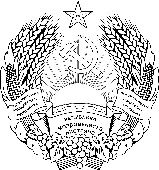 ПРИДНIСТРОВСЬКИЙРЕСПУБЛIКАНСЬКИЙ БАНКПРИДНЕСТРОВСКИЙ РЕСПУБЛИКАНСКИЙБАНКПРИДНЕСТРОВСКИЙ РЕСПУБЛИКАНСКИЙБАНКПРИДНЕСТРОВСКИЙ РЕСПУБЛИКАНСКИЙБАНКНомер группы счетовНомер счетаНаименование счетаКЛАСС I.АКТИВЫКЛАСС I.АКТИВЫКЛАСС I.АКТИВЫ1000Наличные денежные средства и чекиНаличные денежные средства и чеки100001Касса100002Чеки (в том числе дорожные чеки), номинальная стоимость которых указана в иностранной валюте100009Денежные средства в пути1001Драгоценные металлы и природные драгоценные камниДрагоценные металлы и природные драгоценные камни100101Золото100102Другие драгоценные металлы (кроме золота)100103Драгоценные металлы в пути100104Драгоценные металлы в монетах 100105Природные драгоценные камни100106Природные драгоценные камни в пути1003Текущие счета в кредитных организацияхТекущие счета в кредитных организациях100311Текущие счета в кредитных организациях – резидентах100312Текущие счета в кредитных организациях – нерезидентах100399Контрсчет: Резервы под обесценение1004Специальные счетаСпециальные счета100401Аккредитивы100402Чековые книжки100403Специальные банковские счета100404Денежные документы100499Контрсчет: Резервы под обесценение1010Депозиты, размещенные в кредитных организацияхДепозиты, размещенные в кредитных организациях101011Депозиты в кредитных организациях – резидентах101012Депозиты в кредитных организациях – нерезидентах101013Депозитные счета в драгоценных металлах (за исключением физической формы) в кредитных организациях – резидентах101014Депозитные счета в драгоценных металлах (за исключением физической формы) в кредитных организациях – нерезидентах101081Просроченная задолженность по депозитам в кредитных организациях – резидентах101082Просроченная задолженность по депозитам в кредитных организациях – нерезидентах101083Просроченная задолженность по депозитным счетам в драгоценных металлах (за исключением физической формы), размещенных в кредитных организациях – резидентах101084Просроченная задолженность по депозитным счетам в драгоценных металлах (за исключением физической формы), размещенных в кредитных организациях – нерезидентах101099Контрсчет: Резервы под обесценение1020Займы, выданные юридическим лицамЗаймы, выданные юридическим лицам102021Займы, выданные юридическим лицам – резидентам102022Займы, выданные юридическим лицам – нерезидентам102081Просроченная задолженность по займам, выданным юридическим лицам – резидентам102082Просроченная задолженность по займам, выданным юридическим лицам – нерезидентам102099Контрсчет: Резервы под обесценение1021Займы, выданные индивидуальным предпринимателямЗаймы, выданные индивидуальным предпринимателям102131Займы, выданные индивидуальным предпринимателям102181Просроченная задолженность по займам, выданным индивидуальным предпринимателям102199Контрсчет: Резервы под обесценение1022Займы, выданные физическим лицамЗаймы, выданные физическим лицам102241Займы, выданные физическим лицам – резидентам102242Займы, выданные физическим лицам – нерезидентам102281Просроченная задолженность по займам, выданным физическим лицам – резидентам102282Просроченная задолженность по займам, выданным физическим лицам – нерезидентам102299Контрсчет: Резервы под обесценение1060Вложения в операции финансовой аренды (лизинга)Вложения в операции финансовой аренды (лизинга)106001Вложения в операции финансовой аренды (лизинга)106081Просроченная задолженность по операциям финансовой аренды (лизинга)106099Контрсчет: Резервы под обесценение1090Прочие средства, предоставленные юридическим лицамПрочие средства, предоставленные юридическим лицам109021Прочие средства, предоставленные юридическим лицам – резидентам109022Прочие средства, предоставленные юридическим лицам – нерезидентам109081Просроченная задолженность по прочим средствам, предоставленным юридическим лицам – резидентам109082Просроченная задолженность по прочим средствам, предоставленным юридическим лицам – нерезидентам109099Контрсчет: Резервы под обесценение1091Прочие средства, предоставленные индивидуальным предпринимателямПрочие средства, предоставленные индивидуальным предпринимателям109131Прочие средства, предоставленные индивидуальным предпринимателям109181Просроченная задолженность по прочим средствам, предоставленным индивидуальным предпринимателям109199Контрсчет: Резервы под обесценение1092Прочие средства, предоставленные физическим лицамПрочие средства, предоставленные физическим лицам109241Прочие средства, предоставленные физическим лицам – резидентам109242Прочие средства, предоставленные физическим лицам – нерезидентам109281Просроченная задолженность по прочим средствам, предоставленным физическим лицам – резидентам109282Просроченная задолженность по прочим средствам, предоставленным физическим лицам – нерезидентам109299Контрсчет: Резервы под обесценение1110Прочие счета по операциям с приобретенными ценными бумагамиПрочие счета по операциям с приобретенными ценными бумагами111001Предварительные затраты по приобретению и выбытию (реализации) ценных бумаг111099Контрсчет: Резервы под обесценение1111Ценные бумаги, оцениваемые по справедливой стоимости через прибыль или убытокЦенные бумаги, оцениваемые по справедливой стоимости через прибыль или убыток111101Ценные бумаги государственных и местных органов власти111102Ценные бумаги иностранных государств111103Ценные бумаги Приднестровского республиканского банка111111Ценные бумаги кредитных организаций – резидентов111112Ценные бумаги кредитных организаций – нерезидентов111121Ценные бумаги юридических лиц – резидентов111122Ценные бумаги юридических лиц – нерезидентов111150Ценные бумаги, переданные без прекращения признания111160Положительная переоценка ценных бумаг111170Контрсчет: Отрицательная переоценка ценных бумаг111181Ценные бумаги, не погашенные в срок1112Ценные бумаги, имеющиеся в наличии для продажиЦенные бумаги, имеющиеся в наличии для продажи111201Ценные бумаги государственных и местных органов власти111202Ценные бумаги иностранных государств111203Ценные бумаги Приднестровского республиканского банка111211Ценные бумаги кредитных организаций – резидентов111212Ценные бумаги кредитных организаций – нерезидентов111221Ценные бумаги юридических лиц – резидентов111222Ценные бумаги юридических лиц – нерезидентов111250Ценные бумаги, переданные без прекращения признания111260Положительная переоценка ценных бумаг111270Контрсчет: Отрицательная переоценка ценных бумаг111281Ценные бумаги, не погашенные в срок111299Контрсчет: Резервы под обесценение1113Ценные бумаги, удерживаемые до погашенияЦенные бумаги, удерживаемые до погашения111301Ценные бумаги государственных и местных органов власти111302Ценные бумаги иностранных государств111303Ценные бумаги Приднестровского республиканского банка111311Ценные бумаги кредитных организаций – резидентов111312Ценные бумаги кредитных организаций – нерезидентов111321Ценные бумаги юридических лиц – резидентов111322Ценные бумаги юридических лиц – нерезидентов111350Ценные бумаги, переданные без прекращения признания111381Ценные бумаги, не погашенные в срок111399Контрсчет: Резервы под обесценение1121Векселя, оцениваемые по справедливой стоимости через прибыль или убытокВекселя, оцениваемые по справедливой стоимости через прибыль или убыток112101Векселя государственных и местных органов власти112102Векселя иностранных государств112111Векселя кредитных организаций – резидентов112112Векселя кредитных организаций – нерезидентов112121Векселя юридических лиц – резидентов112122Векселя юридических лиц – нерезидентов112141Векселя физических лиц – резидентов112142Векселя физических лиц – нерезидентов112160Положительная переоценка векселей112170Контрсчет: Отрицательная переоценка векселей112181Векселя, не оплаченные в срок1122Векселя, имеющиеся в наличии для продажиВекселя, имеющиеся в наличии для продажи112201Векселя государственных и местных органов власти112202Векселя иностранных государств112211Векселя кредитных организаций – резидентов112212Векселя кредитных организаций – нерезидентов112221Векселя юридических лиц – резидентов112222Векселя юридических лиц – нерезидентов112241Векселя физических лиц – резидентов112242Векселя физических лиц – нерезидентов112260Положительная переоценка векселей112270Контрсчет: Отрицательная переоценка векселей112281Векселя, не оплаченные в срок112299Контрсчет: Резервы под обесценение1123Векселя, удерживаемые до погашенияВекселя, удерживаемые до погашения112301Векселя государственных и местных органов власти112302Векселя иностранных государств112311Векселя кредитных организаций – резидентов112312Векселя кредитных организаций – нерезидентов112321Векселя юридических лиц – резидентов112322Векселя юридических лиц – нерезидентов112341Векселя физических лиц – резидентов112342Векселя физических лиц – нерезидентов112381Векселя, не оплаченные в срок112399Контрсчет: Резервы под обесценение1140Участие в дочерних и зависимыхкредитных организациях и юридических лицах, созданных в форме акционерного обществаУчастие в дочерних и зависимыхкредитных организациях и юридических лицах, созданных в форме акционерного общества114011Акции дочерних и зависимых кредитных организаций – резидентов114012Акции дочерних и зависимых кредитных организаций – нерезидентов114021Акции дочерних и зависимыхюридических лиц– резидентов114022Акции дочерних и зависимыхюридических лиц– нерезидентов114050Акции, переданные без прекращения признания114099Контрсчет: Резервы под обесценение1141Средства, внесенные в уставные капиталы кредитных организаций и юридических лиц, созданных в форме, отличной от акционерного обществаСредства, внесенные в уставные капиталы кредитных организаций и юридических лиц, созданных в форме, отличной от акционерного общества114111Средства, внесенные в уставные капиталы кредитных организаций – резидентов 114112Средства, внесенные в уставные капиталы кредитных организаций – нерезидентов114121Средства, внесенные в уставные капиталы юридических лиц – резидентов114122Средства, внесенные в уставные капиталы юридических лиц – нерезидентов114199Контрсчет: Резервы под обесценение1150Активы, переданные в доверительное управлениеАктивы, переданные в доверительное управление115001Денежные средства, переданные в доверительное управление115002Дебиторская задолженность по операциям доверительного управления115099Контрсчет: Резервы под обесценение1160Доля перестраховщиков в страховых резервах по страхованию жизниДоля перестраховщиков в страховых резервах по страхованию жизни116001Доля перестраховщиков в математическом резерве116004Доля перестраховщиков в резерве выплат по заявленным, но неурегулированным страховым случаям116007Доля перестраховщиков в резерве выплат по произошедшим, но не заявленным страховым случаям116010Доля перестраховщиков в резерве расходов на обслуживание страховых обязательств116013Доля перестраховщиков в выравнивающем резерве1161Доля перестраховщиков в страховых резервах по страхованию иному, чем страхование жизниДоля перестраховщиков в страховых резервах по страхованию иному, чем страхование жизни116101Доля перестраховщиков в резерве незаработанной премии116104Доля перестраховщиков в резерве заявленных, но неурегулированных убытков116107Доля перестраховщиков в резерве произошедших, но незаявленных убытков116110Доля перестраховщиков в резерве расходов на урегулирование убытков1162Контрсчета: Доля перестраховщиков в оценке будущих поступленийКонтрсчета: Доля перестраховщиков в оценке будущих поступлений116201Контрсчет: Доля перестраховщиков в оценке будущих поступлений по суброгационным и регрессным требованиям116202Контрсчет: Доля перестраховщиков в оценке будущих поступлений годных остатков (абандонов)1200Основные средстваОсновные средства120001Здания и сооружения120002Машины и оборудование120003Транспортные средства120004Прочие основные средства120010Вложения в сооружение (строительство), создание (изготовление) и приобретение основных средств120011Контрсчет: Амортизация зданий и сооружений120012Контрсчет: Амортизация машин и оборудования120013Контрсчет: Амортизация транспортных средств120014Контрсчет: Амортизация прочих основных средств1201Нематериальные активыНематериальные активы120101Нематериальные активы120102Деловая репутация120110Вложения в создание и приобретение нематериальных активов120111Контрсчет: Амортизация нематериальных активов1202ЗапасыЗапасы120201Запасные части120202Бланки строгой отчетности120203Материалы120204Инвентарь и принадлежности120205Издания120206Прочие запасы120210Материалы, предназначенные для сооружения, создания и восстановления основных средств и инвестиционного имущества1203Инвестиционное имуществоИнвестиционное имущество120301Инвестиционное имущество120302Инвестиционное имущество, переданное в аренду120303Инвестиционное имущество, учитываемое по справедливой стоимости120304Инвестиционное имущество, учитываемое по справедливой стоимости, переданное в аренду120310Вложения в сооружение (строительство) объектов инвестиционного имущества120311Контрсчет: Амортизация инвестиционного имущества120312Контрсчет: Амортизация инвестиционного имущества, переданного в аренду1204Имущество, полученное в финансовую аренду (лизинг)Имущество, полученное в финансовую аренду (лизинг)120401Имущество, полученное в финансовую аренду (лизинг)120411Контрсчет: Амортизация имущества, полученного в финансовую аренду (лизинг)1205Долгосрочные активы, предназначенные для продажиДолгосрочные активы, предназначенные для продажи120501Долгосрочные активы, предназначенные для продажи120502Долгосрочные активы, предназначенные для продажи, ранее учитываемые как инвестиционное имущество, оцениваемое по справедливой стоимости1206Средства труда и предметы труда, полученные по договорам отступного, залога, назначение которых не определеноСредства труда и предметы труда, полученные по договорам отступного, залога, назначение которых не определено120601Средства труда, полученные по договорам отступного, залога, назначение которых не определено120602Предметы труда, полученные по договорам отступного, залога, назначение которых не определено1207Имущество и (или) его годные остатки, полученные в связи с отказом страхователя (выгодоприобретателя) от права собственности на застрахованное имуществоИмущество и (или) его годные остатки, полученные в связи с отказом страхователя (выгодоприобретателя) от права собственности на застрахованное имущество120701Имущество и (или) его годные остатки1210Авансы (предоплаты) уплаченныеАвансы (предоплаты) уплаченные121001Авансы (предоплаты) уплаченные1211Отложенные аквизиционные расходыОтложенные аквизиционные расходы121101Отложенные аквизиционные расходы по договорам страхования жизни121102Отложенные аквизиционные расходы по договорам страхования иного, чем страхование жизни1220Расчеты по операциям страхования, сострахования и перестрахованияРасчеты по операциям страхования, сострахования и перестрахования122001Расчеты по страховым премиям (взносам) со страхователями по договорам страхования жизни122002Расчеты по страховым премиям (взносам) со страхователями по договорам страхования иного, чем страхование жизни122003Расчеты со страховщиками по операциям сострахования122004Расчеты по договорам страхования жизни, принятым в перестрахование122005Расчеты по договорам страхования иного, чем страхование жизни, принятым в перестрахование122006Расчеты по договорам страхования жизни, переданным в перестрахование122007Расчеты по договорам страхования иного, чем страхование жизни, переданным в перестрахование122008Расчеты по страховым премиям (взносам) со страховыми агентами122009Расчеты по страховым премиям (взносам) со страховыми брокерами122010Расчеты по депо премий и депо убытков122011Расчеты со страховыми агентами по вознаграждению122012Расчеты со страховыми брокерами по вознаграждению122013Расчеты по суброгационным и регрессным требованиям122014Незавершенные расчеты по операциям страхования и перестрахования122017Расчеты по прямому возмещению убытков со страховщиком причинителя вреда122018Расчеты по прямому возмещению убытков со страховщиком потерпевшего122019Расчеты по прямому возмещению убытков с профессиональными объединениями страховщиков122029Прочие расчеты по операциям страхования, сострахования и перестрахования122081Просроченная задолженность по расчетам по страховым премиям (взносам) со страхователями по договорам страхования жизни122082Просроченная задолженность по расчетам по страховым премиям (взносам) со страхователями по договорам страхования иного, чем страхование жизни122083Просроченная задолженность по расчетам со страховщиками по операциям сострахования122084Просроченная задолженность по расчетам по договорам страхования жизни, принятым в перестрахование122085Просроченная задолженность по расчетам по договорам страхования иного, чем страхование жизни, принятым в перестрахование122086Просроченная задолженность по расчетам по договорам страхования жизни, переданным в перестрахование122087Просроченная задолженность по расчетам по договорам страхования иного, чем страхование жизни, переданным в перестрахование122088Просроченная задолженность по расчетам по страховым премиям (взносам) со страховыми агентами122089Просроченная задолженность по расчетам по страховым премиям (взносам) со страховыми брокерами122090Просроченная задолженность по расчетам по депо премий и депо убытков122091Просроченная задолженность по расчетам со страховыми агентами по вознаграждению122092Просроченная задолженность по расчетам со страховыми брокерами по вознаграждению122093Просроченная задолженность по расчетам по суброгационным и регрессным требованиям122094Просроченная задолженность по незавершенным расчетам по операциям страхования и перестрахования122095Просроченная задолженность по расчетам по прямому возмещению убытков со страховщиком причинителя вреда122096Просроченная задолженность по расчетам по прямому возмещению убытков со страховщиком потерпевшего122097Просроченная задолженность по расчетам по прямому возмещению убытков с профессиональными объединениями страховщиков122098Просроченные прочие расчеты по операциям страхования, сострахования и перестрахования122099Контрсчет: Резервы под обесценение1221Расчеты со станциями технического обслуживания, ассистанскими компаниямиРасчеты со станциями технического обслуживания, ассистанскими компаниями122101Расчеты со станциями технического обслуживания122102Расчеты с ассистанскими компаниями, расчеты по международной системе страхования «Зеленая карта»122181Просроченная задолженность по расчетам со станциями технического обслуживания122182Просроченная задолженность по расчетам с ассистанскими компаниями, расчетам по международной системе страхования «Зеленая карта»122199Контрсчет: Резервы под обесценение1222Прочие расчетыПрочие расчеты122211Расчеты, связанные с размещением депозитов в кредитных организациях – резидентах122212Расчеты, связанные с размещением депозитов в кредитных организациях – нерезидентах122221Расчеты, связанные с выдачей займов юридическим лицам – резидентам122222Расчеты, связанные с выдачей займов юридическим лицам –нерезидентам122223Расчеты, связанные с предоставлением прочих средств юридическим лицам – резидентам122224Расчеты, связанные с предоставлениемпрочих средств юридическим лицам – нерезидентам122225Расчеты, связанные с привлечением средств юридических лиц – резидентов122226Расчеты, связанные с привлечением средств юридических лиц – нерезидентов122227Расчеты с юридическими лицами – резидентами по хозяйственным операциям122228Расчеты с юридическими лицами –нерезидентами по хозяйственным операциям122231Расчеты, связанные с выдачей займов индивидуальным предпринимателям122233Расчеты, связанные с предоставлением прочих средств индивидуальным предпринимателям122241Расчеты, связанные с выдачей займов физическим лицам – резидентам122242Расчеты, связанные с выдачей займов физическим лицам – нерезидентам122243Расчеты, связанные с предоставлением прочих средств физическим лицам – резидентам122244Расчеты, связанные с предоставлением прочих средств физическим лицам – нерезидентам122245Расчеты, связанные с привлечением средств физических лиц – резидентов122246Расчеты, связанные с привлечением средств физических лиц – нерезидентов122247Расчеты с физическими лицами – резидентами по хозяйственным операциям122248Расчеты с физическими лицами – нерезидентами по хозяйственным операциям122250Расчеты по конверсионным операциям и прочим договорам (сделкам), по которым расчеты и поставка осуществляются не ранее следующего дня после дня заключения договора (сделки)122251Суммы, списанные с текущих счетов в кредитных организациях, до выяснения122252Суммы, выплаченные по предоставленным гарантиям и поручительствам122253Расчеты по операциям займа ценных бумаг122254Расчеты, связанные с выпуском и обращением облигаций122255Расчеты, связанные с выпуском векселей122256Расчеты с посредниками по обслуживанию выпусков ценных бумаг122257Расчеты по выплате краткосрочных вознаграждений работникам122258Расчеты с работниками по подотчетным суммам122259Расчеты по выплате долгосрочных вознаграждений работникам122260Расчеты по социальному страхованию и обеспечению122261Расчеты по начисленным доходам по акциям и долям122262Прочие расчеты с акционерами и участниками122263Расчеты по налогам и сборам, кроме налога на доходы122264Расчеты по налогу на доходы122269Расчеты с прочими дебиторами122298Просроченная задолженность по прочим расчетам122299Контрсчет: Резервы под обесценение1230Начисленные проценты к получениюНачисленные проценты к получению123011Начисленные проценты по депозитам в кредитных организациях – резидентах123012Начисленные проценты по депозитам в кредитных организациях – нерезидентах123013Начисленные проценты на депозитные счета в драгоценных металлах (за исключением физической формы) в кредитных организациях – резидентах123014Начисленные проценты на депозитные счета в драгоценных металлах (за исключением физической формы) в кредитных организациях – нерезидентах123015Начисленные проценты по финансовой аренде (лизингу) от кредитных организаций - резидентов123016Начисленные проценты по финансовой аренде (лизингу) от кредитных организаций - нерезидентов123021Начисленные проценты по займам, выданным юридическим лицам – резидентам123022Начисленные проценты по займам, выданным юридическим лицам – нерезидентам123023Начисленные проценты по прочим средствам, предоставленным юридическим лицам – резидентам123024Начисленные проценты по прочим средствам, предоставленным юридическим лицам – нерезидентам123025Начисленные проценты по финансовой аренде (лизингу) от юридических лиц- резидентов123026Начисленные проценты по финансовой аренде (лизингу) от юридических лиц- нерезидентов123031Начисленные проценты по займам, выданным индивидуальным предпринимателям123033Начисленные проценты по прочим средствам, предоставленным индивидуальным предпринимателям123041Начисленные проценты по займам, выданным физическим лицам – резидентам123042Начисленные проценты по займам, выданным физическим лицам – нерезидентам123043Начисленные проценты по прочим средствам, предоставленным физическим лицам – резидентам123044Начисленные проценты по прочим средствам, предоставленным физическим лицам – нерезидентам123081Просроченные начисленные проценты по депозитам в кредитных организациях – резидентах123082Просроченные начисленные проценты по депозитам в кредитных организациях – нерезидентах123083Просроченные начисленные проценты на депозитные счета в драгоценных металлах (за исключением физической формы) в кредитных организациях – резидентах123084Просроченные начисленные проценты на депозитные счета в драгоценных металлах (за исключением физической формы) в кредитных организациях – нерезидентах123085Просроченные начисленные проценты по финансовой аренде (лизингу) от кредитных организаций – резидентов123086Просроченные начисленные проценты по финансовой аренде (лизингу) от кредитных организаций –нерезидентов123087Просроченные начисленные проценты по займам, выданным юридическим лицам – резидентам123088Просроченные начисленные проценты по займам, выданным юридическим лицам – нерезидентам123089Просроченные начисленные проценты по прочим средствам, предоставленным юридическим лицам – резидентам123090Просроченные начисленные проценты по прочим средствам, предоставленным юридическим лицам – нерезидентам123091Просроченные начисленные проценты по финансовой аренде (лизингу) от юридических лиц- резидентов123092Просроченные начисленные проценты по финансовой аренде (лизингу) от юридических лиц- нерезидентов123093Просроченные начисленные проценты по займам, выданным индивидуальным предпринимателям123094Просроченные начисленные проценты по прочим средствам, предоставленным индивидуальным предпринимателям123095Просроченные начисленные проценты по займам, выданным физическим лицам – резидентам123096Просроченные начисленные проценты по займам, выданным физическим лицам – нерезидентам123097Просроченные начисленные проценты по прочим средствам, предоставленным физическим лицам – резидентам123098Просроченные начисленные проценты по прочим средствам, предоставленным физическим лицам – нерезидентам123099Контрсчет: Резервы под обесценение1260Начисленные прочие доходыНачисленные прочие доходы126021Начисленные прочие доходы по займам, выданным юридическим лицам – резидентам126022Начисленные прочие доходы по займам, выданным юридическим лицам – нерезидентам126031Начисленные прочие доходы по займам, выданным индивидуальным предпринимателям126041Начисленные прочие доходы по займам, выданным физическим лицам – резидентам126042Начисленные прочие доходы по займам, выданным физическим лицам – нерезидентам126081Просроченные начисленные прочие доходы по займам, выданным юридическим лицам – резидентам126082Просроченные начисленные прочие доходы по займам, выданным юридическим лицам – нерезидентам126083Просроченные начисленные прочие доходы по займам, выданным индивидуальным предпринимателям126085Просроченные начисленные прочие доходы по займам, выданным физическим лицам – резидентам126086Просроченные начисленные прочие доходы по займам, выданным физическим лицам – нерезидентам126099Контрсчет: Резервы под обесценение1300Выбытие и реализацияВыбытие и реализация130001Выбытие (реализация) имущества130002Выбытие (реализация) ценных бумаг130003Реализация услуг финансовой аренды (лизинга)130004Выбытие (реализация) и погашение приобретенных прав требования130005Выбытие (реализация) драгоценных металлов130006Погашение выданных (размещенных) займов имуществом, полученным от заемщиков130007Новация долга в заемное обязательство (замена долга заемным обязательством)130008Выбытие (реализация) выданных займов и банковских вкладов130009Прочее выбытие (реализация)КЛАСС II.ПАССИВЫКЛАСС II.ПАССИВЫКЛАСС II.ПАССИВЫ2003Кредиты, полученные в порядке расчетов по текущему счету «овердрафт»Кредиты, полученные в порядке расчетов по текущему счету «овердрафт»200301Кредит, полученный в порядке расчетов по текущему счету («овердрафт») в кредитных организациях – резидентах200302Кредит, полученный в порядке расчетов по текущему счету («овердрафт») в кредитных организациях – нерезидентах200381Не исполненные в срок обязательства по кредитам, полученным в порядке расчетов по текущему счету («овердрафт») в кредитных организациях – резидентах200382Не исполненные в срок обязательства по кредитам, полученным в порядке расчетов по текущему счету («овердрафт») в кредитных организациях – нерезидентах2004Привлеченные средства юридических лицПривлеченные средства юридических лиц200421Привлеченные средства юридических лиц – резидентов200422Привлеченные средства юридических лиц – нерезидентов200481Не исполненные в срок обязательства по привлеченным средствам юридических лиц – резидентов200482Не исполненные в срок обязательства по привлеченным средствам юридических лиц – нерезидентов2005Привлеченные средства физических лицПривлеченные средства физических лиц200541Привлеченные средства физических лиц – резидентов200542Привлеченные средства физических лиц – нерезидентов200581Не исполненные в срок обязательства по привлеченным средствам физических лиц – резидентов200582Не исполненные в срок обязательства по привлеченным средствам физических лиц – нерезидентов2111Выпущенные облигацииВыпущенные облигации211101Выпущенные облигации211181Не исполненные в срок обязательства по выпущенным облигациям2112Выпущенные векселяВыпущенные векселя211201Выпущенные векселя211281Не исполненные в срок обязательства по выпущенным векселям2150Кредиторская задолженность по операциям доверительного управленияКредиторская задолженность по операциям доверительного управления215001Кредиторская задолженность по операциям доверительного управления215081Просроченная кредиторская задолженность по операциям доверительного управления2160Страховые резервы по страхованию жизниСтраховые резервы по страхованию жизни216001Математический резерв216004Резерв выплат по заявленным, но неурегулированным страховым случаям216007Резерв выплат по произошедшим, но не заявленным страховым случаям216010Резерв расходов на обслуживание страховых обязательств216013Выравнивающий резерв216016Резерв дополнительных выплат (страховых бонусов)216019Прочие резервы2161Страховые резервы по страхованию иному, чем страхование жизниСтраховые резервы по страхованию иному, чем страхование жизни216101Резерв незаработанной премии216104Резерв заявленных, но неурегулированных убытков216107Резерв произошедших, но незаявленных убытков216110Резерв прямых расходов на урегулирование убытков216113Резерв косвенных расходов на урегулирование убытков216116Стабилизационный резерв216119Прочие резервы2162Контрсчета: Оценка будущих поступлений по суброгации и регрессам, а также от реализации годных остатков (абандонов)Контрсчета: Оценка будущих поступлений по суброгации и регрессам, а также от реализации годных остатков (абандонов)216201Контрсчет: Оценка будущих поступлений по суброгации и регрессам216202Контрсчет: Оценка будущих поступлений от реализациигодных остатков (абандонов)2204Финансовая аренда (лизинг)Финансовая аренда (лизинг)220401Арендные обязательства220481Просроченные арендные обязательства2210Авансы (предоплаты) полученныеАвансы (предоплаты) полученные221001Авансы (предоплаты) полученные2211Отложенные аквизиционные доходыОтложенные аквизиционные доходы221101Отложенные аквизиционные доходы по договорам страхования жизни, переданным в перестрахование221102Отложенные аквизиционные доходы по договорам страхования иного, чем страхование жизни, переданным в перестрахование2220Расчеты по операциям страхования, сострахования и перестрахованияРасчеты по операциям страхования, сострахования и перестрахования222001Расчеты по страховым премиям (взносам) со страхователями по договорам страхования жизни222002Расчеты по страховым премиям (взносам) со страхователями по договорам страхования иного, чем страхование жизни222003Расчеты со страховщиками по операциям сострахования222004Расчеты по договорам страхования жизни, принятым в перестрахование222005Расчеты по договорам страхования иного, чем страхование жизни, принятым в перестрахование222006Расчеты по договорам страхования жизни, переданным в перестрахование222007Расчеты по договорам страхования иного, чем страхование жизни, переданным в перестрахование222008Расчеты по страховым премиям (взносам) со страховыми агентами222009Расчеты по страховым премиям (взносам) со страховыми брокерами222010Расчеты по депо премий и депо убытков222011Расчеты со страховыми агентами по вознаграждению222012Расчеты со страховыми брокерами по вознаграждению222014Незавершенные расчеты по операциям страхования и перестрахования222015Расчеты по прямому возмещению убытков с потерпевшими222017Расчеты по прямому возмещению убытков со страховщиком причинителя вреда222018Расчеты по прямому возмещению убытков со страховщиком потерпевшего222019Расчеты по прямому возмещению убытков с профессиональными объединениями страховщиков222020Расчеты по средствам отчислений от страховых премий222029Прочие расчеты по операциям страхования, сострахования и перестрахования222081Просроченная задолженность по расчетам по страховым премиям (взносам) со страхователями по договорам страхования жизни222082Просроченная задолженность по расчетам по страховым премиям (взносам) со страхователями по договорам страхования иного, чем страхование жизни222083Просроченная задолженность по расчетам со страховщиками по операциям сострахования222084Просроченная задолженность по расчетам по договорам страхования жизни, принятым в перестрахование222085Просроченная задолженность по расчетам по договорам страхования иного, чем страхование жизни, принятым в перестрахование222086Просроченная задолженность по расчетам по договорам страхования жизни, переданным в перестрахование222087Просроченная задолженность по расчетам по договорам страхования иного, чем страхование жизни, переданным в перестрахование222088Просроченная задолженность по расчетам по страховым премиям (взносам) со страховыми агентами222089Просроченная задолженность по расчетам по страховым премиям (взносам) со страховыми брокерами222090Просроченная задолженность по расчетам по депо премий и депо убытков222091Просроченная задолженность по расчетам со страховыми агентами по вознаграждению222092Просроченная задолженность по расчетам со страховыми брокерами по вознаграждению222093Просроченная задолженность по незавершенным расчетам по операциям страхования и перестрахования222094Просроченная задолженность по расчетам по прямому возмещению убытков с потерпевшими222095Просроченная задолженность по расчетам по прямому возмещению убытков со страховщиком причинителя вреда222096Просроченная задолженность по расчетам по прямому возмещению убытков со страховщиком потерпевшего222097Просроченная задолженность по расчетам по прямому возмещению убытков с профессиональными объединениями страховщиков222098Просроченная задолженность по расчетам по средствам отчислений от страховых премий222099Просроченные прочие расчеты по операциям страхования, сострахования и перестрахования2221Расчеты со станциями технического обслуживания, ассистанскими компаниямиРасчеты со станциями технического обслуживания, ассистанскими компаниями222101Расчеты со станциями технического обслуживания222102Расчеты с ассистанскими компаниями, расчеты по международной системе страхования «Зеленая карта»222181Просроченная задолженность по расчетам со станциями технического обслуживания222182Просроченная задолженность по расчетам с ассистанскими компаниями, расчетам по международной системе страхования «Зеленая карта»2222Прочие расчетыПрочие расчеты222211Расчеты, связанные с размещением депозитов в кредитных организациях – резидентах222212Расчеты, связанные с размещением депозитов в кредитных организациях – нерезидентах222221Расчеты, связанные с выдачей займов юридическим лицам – резидентам222222Расчеты, связанные с выдачей займов юридическим лицам –нерезидентам222223Расчеты, связанные с предоставлением прочих средств юридическим лицам – резидентам222224Расчеты, связанные с предоставлением прочих средств юридическим лицам – нерезидентам222225Расчеты, связанные с привлечением средств юридических лиц – резидентов222226Расчеты, связанные с привлечением средств юридических лиц – нерезидентов222227Расчеты с юридическими лицами – резидентами по хозяйственным операциям222228Расчеты с юридическими лицами – нерезидентами по хозяйственным операциям222231Расчеты, связанные с выдачей займов индивидуальным предпринимателям222233Расчеты, связанные с предоставлением прочих средств индивидуальным предпринимателям222241Расчеты, связанные с выдачей займов физическим лицам – резидентам222242Расчеты, связанные с выдачей займов физическим лицам – нерезидентам222243Расчеты, связанные с предоставлением прочих средств физическим лицам – резидентам222244Расчеты, связанные с предоставлением прочих средств физическим лицам – нерезидентам222245Расчеты, связанные с привлечением средств физических лиц – резидентов222246Расчеты, связанные с привлечением средств физических лиц – нерезидентов222247Расчеты с физическими лицами – резидентами по хозяйственным операциям222248Расчеты с физическими лицами – нерезидентами по хозяйственным операциям222250Расчеты по конверсионным операциям и прочим договорам (сделкам), по которым расчеты и поставка осуществляются не ранее следующего дня после дня заключения договора (сделки)222251Суммы, поступившие на текущие счета в кредитных организациях, до выяснения222253Расчеты по операциям займа ценных бумаг222254Расчеты, связанные с выпуском и обращением облигаций222255Расчеты, связанные с выпуском векселей222256Расчеты с посредниками по обслуживанию выпусков ценных бумаг222257Расчеты по выплате краткосрочных вознаграждений работникам222258Расчеты с работниками по подотчетным суммам222259Расчеты по выплате долгосрочных вознаграждений работникам 222260Расчеты по социальному страхованию и обеспечению222261Расчеты с акционерами по дивидендам (с участниками по распределению части прибыли)222262Прочие расчеты с акционерами и участниками222263Расчеты по налогам и сборам, кроме налога на доходы222264Расчеты по налогу на доходы222269Расчеты с прочими кредиторами222298Просроченная задолженность по прочим расчетам2230Начисленные проценты к выплатеНачисленные проценты к выплате223021Начисленные проценты по привлеченным средствам юридических лиц – резидентов223022Начисленные проценты по привлеченным средствам юридических лиц – нерезидентов223041Начисленные проценты по привлеченным средствам физических лиц – резидентов223042Начисленные проценты по привлеченным средствам физических лиц – нерезидентов223079Прочие начисленные проценты223081Просроченные начисленные проценты по привлеченным средствам юридических лиц – резидентов223082Просроченные начисленные проценты по привлеченным средствам юридических лиц – нерезидентов223083Просроченные начисленные проценты по привлеченным средствам физических лиц – резидентов223084Просроченные начисленные проценты по привлеченным средствам физических лиц – нерезидентов223098Просроченные прочие начисленные проценты2400Резервы – оценочные обязательства некредитного характераРезервы – оценочные обязательства некредитного характера240001Резервы – оценочные обязательства по налоговым претензиям240002Резервы – оценочные обязательства по судебным искам240003Прочие резервы – оценочные обязательства некредитного характераКЛАСС III.КАПИТАЛ И РЕЗЕРВЫКЛАСС III.КАПИТАЛ И РЕЗЕРВЫКЛАСС III.КАПИТАЛ И РЕЗЕРВЫ3000Уставный капиталУставный капитал300001Уставный капитал организаций, созданных в форме акционерного общества300002Уставный капитал организаций, созданных в форме, отличной от акционерного общества3001Контрсчета: Собственные акции (доли), выкупленные организациейКонтрсчета: Собственные акции (доли), выкупленные организацией300101Контрсчет: Собственные акции, выкупленные у акционеров300102Контрсчет: Собственные доли уставного капитала, выкупленные у участников3002Добавочный капиталДобавочный капитал300201Прирост стоимости основных средств при переоценке300202Прирост стоимости нематериальных активов при переоценке300203Эмиссионный доход300204Положительная переоценка ценных бумаг, имеющихся в наличии для продажи300205Контрсчет: Отрицательная переоценка ценных бумаг, имеющихся в наличии для продажи300206Безвозмездное финансирование, предоставленное акционерами, участниками300299Резервы под обесценение по ценным бумагам, имеющимся в наличии для продажи3003Резервный и другие фондыРезервный и другие фонды300301Резервный фонд300302Другие фонды3004Нераспределенная прибыльНераспределенная прибыль300401Нераспределенная прибыль текущего года300402Нераспределенная прибыль прошлых лет3005Контрсчета: Непокрытый убытокКонтрсчета: Непокрытый убыток300501Контрсчет: Непокрытый убыток текущего года300502Контрсчет: Непокрытый убыток прошлых лет3006Контрсчет: Дивиденды (распределение части прибыли между участниками)Контрсчет: Дивиденды (распределение части прибыли между участниками)300601Контрсчет: Дивиденды (распределение части прибыли между участниками)КЛАСС IV.ДОХОДЫКЛАСС IV.ДОХОДЫКЛАСС IV.ДОХОДЫ4000Заработанные страховые премии по договорам страхования жизниЗаработанные страховые премии по договорам страхования жизни400001Страховые премии текущего периода400002Страховые премии текущего периода по договорам, принятым в перестрахование400003Увеличение премии в связи с изменением условий договоров400004Увеличение премии в связи с изменением условий договоров по договорам, принятым в перестрахование400005Увеличение премии прошлых периодов400006Увеличение премии прошлых периодов по договорам, принятым в перестрахование4001Уменьшения премии и расторжения по договорам страхования жизни, переданным в перестрахованиеУменьшения премии и расторжения по договорам страхования жизни, переданным в перестрахование400101Доходы от расторжения договоров, переданных в перестрахование400102Уменьшение премии в связи с изменением условий договоров по договорам, переданным в перестрахование400103Уменьшение премии в связи с досрочным прекращением договоров, переданных в перестрахование400104Уменьшение премии в связи с ошибочно начисленной премией по договорам, переданным в перестрахование400105Уменьшение премии прошлых периодов по договорам, переданным в перестрахование4002Доля перестраховщиков в страховых выплатах по договорам страхования жизниДоля перестраховщиков в страховых выплатах по договорам страхования жизни400201Доля перестраховщиков в страховых выплатах400202Доля перестраховщиков в выкупных суммах4003Доля перестраховщиков в расходах на урегулирование убытков по договорам страхования жизниДоля перестраховщиков в расходах на урегулирование убытков по договорам страхования жизни400301Доля перестраховщиков в расходах на оплату экспертных услуг, связанных с урегулированием убытков400304Доля перестраховщиков в прочих расходах по урегулированию убытков4004Доходы от восстановления списания по судебным решениям по договорам страхования жизниДоходы от восстановления списания по судебным решениям по договорам страхования жизни400401Доходы от восстановления списания по судебным решениям4005Уменьшение страховых резервов по страхованию жизниУменьшение страховых резервов по страхованию жизни400501Уменьшение математического резерва400504Уменьшение резерва выплат по заявленным, но неурегулированным страховым случаям400507Уменьшение резерва выплат по произошедшим, но не заявленным страховым случаям400510Уменьшение резерва расходов на обслуживание страховых обязательств400513Уменьшение выравнивающего резерва400516Уменьшение резерва дополнительных выплат (страховых бонусов)400519Уменьшение прочих резервов4006Увеличение доли перестраховщиков в страховых резервах пострахованию жизниУвеличение доли перестраховщиков в страховых резервах пострахованию жизни400601Увеличение доли перестраховщиков в математическом резерве400604Увеличение доли перестраховщиков в резерве выплат по заявленным, но неурегулированным страховым случаям400607Увеличение доли перестраховщиков в резерве выплат по произошедшим, но не заявленным страховым случаям400610Увеличение доли перестраховщиков в резерве расходов на обслуживание страховых обязательств400613Увеличение доли перестраховщиков в выравнивающем резерве4010Уменьшение аквизиционных расходов по договорам страхования жизниУменьшение аквизиционных расходов по договорам страхования жизни401001Уменьшение вознаграждения страховым агентам прошлых периодов401002Уменьшение вознаграждения страховым брокерам прошлых периодов401003Уменьшение комиссионных расходов прошлых периодов по договорам, принятым в перестрахование4011Комиссии по договорам страхования жизни, переданным в перестрахованиеКомиссии по договорам страхования жизни, переданным в перестрахование401101Комиссии по договорам, переданным в перестрахование401102Увеличение комиссии прошлых периодов по договорам, переданным в перестрахование401103Уменьшение комиссии прошлых периодов по договорам, переданным в перестрахование4012Изменение отложенных аквизиционных расходов и доходов по договорам страхования жизниИзменение отложенных аквизиционных расходов и доходов по договорам страхования жизни401201Увеличение отложенных расходов401202Уменьшение отложенных доходов по договорам, переданным в перестрахование4014Доходы, связанные с обесценением активов и списанием обязательств по операциям страхования жизни и перестрахованияДоходы, связанные с обесценением активов и списанием обязательств по операциям страхования жизни и перестрахования401401Доходы от восстановления резервов под обесценение по операциям страхования401402Доходы от восстановления резервов под обесценение по операциям перестрахования (по договорам, принятым в перестрахование)401403Доходы от восстановления резервов под обесценение по операциям перестрахования (по договорам, переданным в перестрахование)401404Доходы от списания кредиторской задолженности по операциям страхования401405Доходы от списания кредиторской задолженности по операциям перестрахования (по договорам, принятым в перестрахование)401406Доходы от списания кредиторской задолженности по операциям перестрахования (по договорам, переданным в перестрахование)4015Прибыль по договору передачи и покупки портфеля договоров страхования жизни и перестрахованияПрибыль по договору передачи и покупки портфеля договоров страхования жизни и перестрахования401501Прибыль по договору передачи и покупки портфеля договоров страхования и перестрахования4016Прочие доходы по операциям страхования жизниПрочие доходы по операциям страхования жизни401601Процентные доходы по депо сумм401602Тантьемы по договорам, переданным в перестрахование401603Уменьшение прочих расходов по страховым операциям прошлого периода, не связанным с урегулированием убытков4017Вознаграждения по операциям сострахования по страхованию жизниВознаграждения по операциям сострахования по страхованию жизни401701Вознаграждение по операциям сострахования от состраховщиков – участников договоров сострахования401702Увеличение вознаграждения по операциям сострахования от состраховщиков – участников договоров сострахования прошлых периодов401703Уменьшение вознаграждения состраховщикам по операциям сострахования прошлых периодов4020Заработанные страховые премии по договорам страхования иного, чем страхование жизниЗаработанные страховые премии по договорам страхования иного, чем страхование жизни402001Страховые премии текущего периода402002Страховые премии текущего периода по договорам, принятым в перестрахование402003Увеличение премии в связи с изменением условий договоров402004Увеличение премии в связи с изменением условий договоров по договорам, принятым в перестрахование402005Увеличение премии прошлых периодов402006Увеличение премии прошлых периодов по договорам, принятым в перестрахование4021Уменьшения премии и расторжения по договорам страхования иного, чем страхование жизни, переданным в перестрахованиеУменьшения премии и расторжения по договорам страхования иного, чем страхование жизни, переданным в перестрахование402101Доходы от расторжения договоров, переданных в перестрахование402102Уменьшение премии в связи с изменением условий договоров по договорам, переданным в перестрахование402103Уменьшение премии в связи с досрочным прекращением договоров, переданных в перестрахование402104Уменьшение премии в связи с ошибочно начисленной премией по договорам, переданным в перестрахование402105Уменьшение премии прошлых периодов по договорам, переданным в перестрахование4022Доля перестраховщиков в страховых выплатах по договорам страхования иного, чем страхование жизниДоля перестраховщиков в страховых выплатах по договорам страхования иного, чем страхование жизни402201Доля перестраховщиков в страховых выплатах402202Доля перестраховщиков в выплатах по договорам, принятым в перестрахование4023Доля перестраховщиков в расходах на урегулирование убытков по договорам страхования иного, чем страхование жизниДоля перестраховщиков в расходах на урегулирование убытков по договорам страхования иного, чем страхование жизни402301Доля перестраховщиков в расходах на оплату экспертных услуг, связанных с урегулированием убытков402304Доля перестраховщиков в прочих расходах по урегулированию убытков4024Доходы от восстановления списания по судебным решениям по договорам страхования иного, чем страхование жизниДоходы от восстановления списания по судебным решениям по договорам страхования иного, чем страхование жизни402401Доходы от восстановления списания по судебным решениям402402Положительная разница по операциям прямого возмещения убытков у страховщика причинителя вреда4025Уменьшение страховых резервов по страхованию иному, чем страхование жизниУменьшение страховых резервов по страхованию иному, чем страхование жизни402501Уменьшение резерва незаработанной премии402504Уменьшение резерва заявленных, но неурегулированных убытков402507Уменьшение резерва произошедших, но незаявленных убытков402510Уменьшение резерва прямых расходов на урегулирование убытков402513Уменьшение резерва косвенных расходов на урегулирование убытков402516Уменьшение стабилизационного резерва402519Уменьшение прочих резервов4026Увеличение доли перестраховщиков в страховых резервах по страхованию иному, чем страхование жизниУвеличение доли перестраховщиков в страховых резервах по страхованию иному, чем страхование жизни402601Увеличение доли перестраховщиков в резерве незаработанной премии402604Увеличение доли перестраховщиков в резерве заявленных, но неурегулированных убытков402607Увеличение доли перестраховщиков в резерве произошедших, но незаявленных убытков402610Увеличение доли перестраховщиков в резерве расходов на урегулирование убытков4027Компенсация расходов страховщика по договорам страхования иного, чем страхование жизниКомпенсация расходов страховщика по договорам страхования иного, чем страхование жизни402701Доходы по суброгационным и регрессным требованиям402702Доходы от получения имущества и (или) его годных остатков402703Доходы, подлежащие возмещению страховщиком потерпевшего по прямому возмещению убытков в части инкассовых списаний4028Увеличение в оценках будущих поступлений по суброгации и регрессам, а также от реализации годных остатков (абандонов) по страхованию иному, чем страхование жизниУвеличение в оценках будущих поступлений по суброгации и регрессам, а также от реализации годных остатков (абандонов) по страхованию иному, чем страхование жизни402801Увеличение в оценках будущих поступлений по суброгации и регрессам402802Увеличение в оценках будущих поступлений от реализации годных остатков (абандонов)4029Уменьшение доли перестраховщиков в оценках будущих поступлений по суброгации и регрессам, а также от реализации годных остатков (абандонов) по страхованию иному, чем страхование жизниУменьшение доли перестраховщиков в оценках будущих поступлений по суброгации и регрессам, а также от реализации годных остатков (абандонов) по страхованию иному, чем страхование жизни402901Уменьшение доли перестраховщиков в оценках будущих поступлений по суброгации и регрессам402902Уменьшение доли перестраховщиков в оценках будущих поступлений от реализации годных остатков (абандонов)4030Уменьшение аквизиционных расходов по договорам страхования иного, чем страхование жизниУменьшение аквизиционных расходов по договорам страхования иного, чем страхование жизни403001Уменьшение вознаграждения страховым агентам прошлых периодов403002Уменьшение вознаграждения страховым брокерам прошлых периодов403003Уменьшение комиссионных расходов прошлых периодов по договорам, принятым в перестрахование4031Комиссии по договорам страхования иного, чем страхование жизни, переданным в перестрахованиеКомиссии по договорам страхования иного, чем страхование жизни, переданным в перестрахование403101Комиссии по договорам, переданным в перестрахование403102Увеличение комиссии прошлых периодов по договорам, переданным в перестрахование403103Уменьшение комиссии прошлых периодов по договорам, переданным в перестрахование4032Изменение отложенных аквизиционных расходов и доходов по договорам страхования иного, чем страхование жизниИзменение отложенных аквизиционных расходов и доходов по договорам страхования иного, чем страхование жизни403201Увеличение отложенных расходов403202Уменьшение отложенных доходов по договорам, переданным в перестрахование4033Доходы, связанные с прямым возмещением убытков по операциям страхования иного, чем страхование жизниДоходы, связанные с прямым возмещением убытков по операциям страхования иного, чем страхование жизни403301Положительная разница по прямому возмещению убытков страховщика потерпевшего4034Доходы, связанные с обесценением активов и списанием обязательств по операциям страхования иного, чем страхование жизни, и перестрахованияДоходы, связанные с обесценением активов и списанием обязательств по операциям страхования иного, чем страхование жизни, и перестрахования403401Доходы от восстановления резервов под обесценение по операциям страхования403402Доходы от восстановления резервов под обесценение по операциям перестрахования (по договорам, принятым в перестрахование)403403Доходы от восстановления резервов под обесценение по операциям перестрахования (по договорам, переданным в перестрахование)403404Доходы от списания кредиторской задолженности по операциям страхования403405Доходы от списания кредиторской задолженности по операциям перестрахования (по договорам, принятым в перестрахование)403406Доходы от списания кредиторской задолженности по операциям перестрахования (по договорам, переданным в перестрахование)4035Прибыль по договору передачи и покупки портфеля договоров страхования иного, чем страхование жизни, и перестрахованияПрибыль по договору передачи и покупки портфеля договоров страхования иного, чем страхование жизни, и перестрахования403501Прибыль по договору передачи и покупки портфеля договоров страхования и перестрахования4036Прочие доходы по операциям страхования иного, чем страхование жизниПрочие доходы по операциям страхования иного, чем страхование жизни403601Процентные доходы по депо сумм403602Тантьемы по договорам, переданным в перестрахование403603Уменьшение прочих расходов по страховым операциям прошлого периода, не связанным с урегулированием убытков4037Вознаграждения по операциям сострахования по страхованию иному, чем страхование жизниВознаграждения по операциям сострахования по страхованию иному, чем страхование жизни403701Вознаграждение по операциям сострахования от состраховщиков – участников договоров сострахования403702Увеличение вознаграждения по операциям сострахования от состраховщиков – участников договоров сострахования прошлых периодов403703Уменьшение вознаграждения состраховщикам по операциям сострахования прошлых периодов4040Процентные доходы по денежным средствам на счетах, депозитам, займам и прочим предоставленным средствамПроцентные доходы по денежным средствам на счетах, депозитам, займам и прочим предоставленным средствам404011По денежным средствам на счетах в кредитных организациях – резидентах404012По денежным средствам на счетах в кредитных организациях – нерезидентах404013По депозитам, размещенным в кредитных организациях – резидентах404014По депозитам, размещенным в кредитных организациях – нерезидентах404015По депозитным счетам в драгоценных металлах в кредитных организациях – резидентах404016По депозитным счетам в драгоценных металлах в кредитных организациях – нерезидентах404021По займам, выданным юридическим лицам – резидентам404022По займам, выданным юридическим лицам – нерезидентам404023По прочим средствам, предоставленным юридическим лицам – резидентам404024По прочим средствам, предоставленным юридическим лицам – нерезидентам404031По займам, выданным индивидуальным предпринимателям404033По прочим средствам, предоставленным индивидуальным предпринимателям404041По займам, выданным физическим лицам – резидентам404042По займам, выданным физическим лицам – нерезидентам404043По прочим средствам, предоставленным физическим лицам – резидентам404044По прочим средствам, предоставленным физическим лицам – нерезидентам4111Процентные доходы по ценным бумагам, оцениваемым по справедливой стоимости через прибыль или убытокПроцентные доходы по ценным бумагам, оцениваемым по справедливой стоимости через прибыль или убыток411101По ценным бумагам государственных и местных органов власти411102По ценным бумагам иностранных государств411103По ценным бумагам Приднестровского республиканского банка411111По ценным бумагам кредитных организаций – резидентов411112По ценным бумагам кредитных организаций – нерезидентов411121По ценным бумагам юридических лиц – резидентов411122По ценным бумагам юридических лиц – нерезидентов4112Процентные доходы по ценным бумагам, имеющимся в наличии для продажиПроцентные доходы по ценным бумагам, имеющимся в наличии для продажи411201По ценным бумагам государственных и местных органов власти411202По ценным бумагам иностранных государств411203По ценным бумагам Приднестровского республиканского банка411211По ценным бумагам кредитных организаций – резидентов411212По ценным бумагам кредитных организаций – нерезидентов411221По ценным бумагам юридических лиц – резидентов411222По ценным бумагам юридических лиц – нерезидентов4113Процентные доходы по ценным бумагам, удерживаемым до погашенияПроцентные доходы по ценным бумагам, удерживаемым до погашения411301По ценным бумагам государственных и местных органов власти411302По ценным бумагам иностранных государств411303По ценным бумагам Приднестровского республиканского банка411311По ценным бумагам кредитных организаций – резидентов411312По ценным бумагам кредитных организаций – нерезидентов411321По ценным бумагам юридических лиц – резидентов411322По ценным бумагам юридических лиц – нерезидентов4114Доходы (кроме процентных) от операций с ценными бумагами, оцениваемыми по справедливой стоимости через прибыль или убытокДоходы (кроме процентных) от операций с ценными бумагами, оцениваемыми по справедливой стоимости через прибыль или убыток411401По ценным бумагам государственных и местных органов власти411402По ценным бумагам иностранных государств411403По ценным бумагам Приднестровского республиканского банка411411По ценным бумагам кредитных организаций – резидентов411412По ценным бумагам кредитных организаций – нерезидентов411421По ценным бумагам юридических лиц – резидентов411422По ценным бумагам юридических лиц – нерезидентов4115Доходы (кроме процентных) от операций с ценными бумагами, имеющимися в наличии для продажиДоходы (кроме процентных) от операций с ценными бумагами, имеющимися в наличии для продажи411501По ценным бумагам государственных и местных органов власти411502По ценным бумагам иностранных государств411503По ценным бумагам Приднестровского республиканского банка411511По ценным бумагам кредитных организаций – резидентов411512По ценным бумагам кредитных организаций – нерезидентов411521По ценным бумагам юридических лиц – резидентов411522По ценным бумагам юридических лиц – нерезидентов4116Доходы (кроме процентных) от операций с ценными бумагами, удерживаемыми до погашенияДоходы (кроме процентных) от операций с ценными бумагами, удерживаемыми до погашения411601По ценным бумагам государственных и местных органов власти411602По ценным бумагам иностранных государств411603По ценным бумагам Приднестровского республиканского банка411611По ценным бумагам кредитных организаций – резидентов411612По ценным бумагам кредитных организаций – нерезидентов411621По ценным бумагам юридических лиц – резидентов411622По ценным бумагам юридических лиц – нерезидентов4121Процентные доходы по векселям, оцениваемым по справедливой стоимости через прибыль или убытокПроцентные доходы по векселям, оцениваемым по справедливой стоимости через прибыль или убыток412101По векселям государственных и местных органов власти412102По векселям иностранных государств412111По векселям кредитных организаций – резидентов412112По векселям кредитных организаций – нерезидентов412121По векселям юридических лиц – резидентов412122По векселям юридических лиц – нерезидентов412141По векселям физических лиц – резидентов412142По векселям физических лиц – нерезидентов4122Процентные доходы по векселям, имеющимся в наличии для продажиПроцентные доходы по векселям, имеющимся в наличии для продажи412201По векселям государственных и местных органов власти412202По векселям иностранных государств412211По векселям кредитных организаций – резидентов412212По векселям кредитных организаций – нерезидентов412221По векселям юридических лиц – резидентов412222По векселям юридических лиц – нерезидентов412241По векселям физических лиц – резидентов412242По векселям физических лиц – нерезидентов4123Процентные доходы по векселям, удерживаемым до погашенияПроцентные доходы по векселям, удерживаемым до погашения412301По векселям государственных и местных органов власти412302По векселям иностранных государств412311По векселям кредитных организаций – резидентов412312По векселям кредитных организаций – нерезидентов412321По векселям юридических лиц – резидентов412322По векселям юридических лиц – нерезидентов412341По векселям физических лиц – резидентов412342По векселям физических лиц – нерезидентов4124Доходы (кроме процентных) от операций с векселями, оцениваемыми по справедливой стоимости через прибыль или убытокДоходы (кроме процентных) от операций с векселями, оцениваемыми по справедливой стоимости через прибыль или убыток412401По векселям государственных и местных органов власти412402По векселям иностранных государств412411По векселям кредитных организаций – резидентов412412По векселям кредитных организаций – нерезидентов412421По векселям юридических лиц – резидентов412422По векселям юридических лиц – нерезидентов412441По векселям физических лиц – резидентов412442По векселям физических лиц – нерезидентов4125Доходы (кроме процентных) от операций с векселями, имеющимися в наличии для продажиДоходы (кроме процентных) от операций с векселями, имеющимися в наличии для продажи412501По векселям государственных и местных органов власти412502По векселям иностранных государств412511По векселям кредитных организаций – резидентов412512По векселям кредитных организаций – нерезидентов412521По векселям юридических лиц – резидентов412522По векселям юридических лиц – нерезидентов412541По векселям физических лиц – резидентов412542По векселям физических лиц – нерезидентов4126Доходы (кроме процентных) от операций с векселями, удерживаемыми до погашенияДоходы (кроме процентных) от операций с векселями, удерживаемыми до погашения412601По векселям государственных и местных органов власти412602По векселям иностранных государств412611По векселям кредитных организаций – резидентов412612По векселям кредитных организаций – нерезидентов412621По векселям юридических лиц – резидентов412622По векселям юридических лиц – нерезидентов412641По векселям физических лиц – резидентов412642По векселям физических лиц – нерезидентов4140Дивиденды от участия в дочерних и зависимых кредитных организациях и юридических лицах, созданных в форме акционерного обществаДивиденды от участия в дочерних и зависимых кредитных организациях и юридических лицах, созданных в форме акционерного общества414011Кредитных организаций – резидентов414012Кредитных организаций – нерезидентов414021Юридических лиц – резидентов414022Юридических лиц – нерезидентов4141Доходы от участия в уставных капиталах кредитныхорганизаций и юридических лиц, созданных в форме, отличной от акционерного обществаДоходы от участия в уставных капиталах кредитныхорганизаций и юридических лиц, созданных в форме, отличной от акционерного общества414111Кредитных организаций – резидентов414112Кредитных организаций – нерезидентов414121Юридических лиц – резидентов414122Юридических лиц – нерезидентов4142Доходы (в виде дивидендов) по приобретенным ценным бумагамДоходы (в виде дивидендов) по приобретенным ценным бумагам414211Кредитных организаций – резидентов414212Кредитных организаций – нерезидентов414221Юридических лиц – резидентов414222Юридических лиц – нерезидентов4143Прочие доходы от участияПрочие доходы от участия414311В кредитных организациях – резидентах414312В кредитных организациях – нерезидентах414321В юридических лицах – резидентах414322В юридических лицах – нерезидентах4144Доходы от операций по выпущенным ценным бумагамДоходы от операций по выпущенным ценным бумагам414401По облигациям414402По векселям4200Доходы по операциям с основными средствами и нематериальными активамиДоходы по операциям с основными средствами и нематериальными активами420001Доходы от выбытия (реализации) основных средств420002Доходы от выбытия (реализации) нематериальных активов420003Доходы от выбытия (реализации) прочего имущества420004Доходы от восстановления убытков от обесценения основных средств420005Доходы от восстановления убытков от обесценения нематериальных активов420006Доходы от дооценки основных средств после их уценки420007Доходы от дооценки нематериальных активов после их уценки4203Доходы от операций с инвестиционным имуществомДоходы от операций с инвестиционным имуществом420301Доходы от выбытия (реализации) инвестиционного имущества420302Доходы от сдачи в аренду инвестиционного имущества420304Доходы от восстановления убытков от обесценения инвестиционного имущества420305Доходы от изменения справедливой стоимости инвестиционного имущества420306Прочие доходы от инвестиционного имущества4204Доходы от операций арендыДоходы от операций аренды420401Доходы от сдачи имущества в операционную аренду420402Доходы от операций финансовой аренды (лизинга)420404Прочие доходы по договорам аренды4205Доходы от операций с долгосрочными активами, предназначенными для продажиДоходы от операций с долгосрочными активами, предназначенными для продажи420501Доходы от выбытия (реализации) долгосрочных активов, предназначенных для продажи420502Доходы от последующего увеличения справедливой стоимости долгосрочных активов, предназначенных для продажи420503Прочие доходы от долгосрочных активов, предназначенных для продажи4206Доходы по операциям с имуществом, полученным по договорам отступного, залога, назначение которого не определеноДоходы по операциям с имуществом, полученным по договорам отступного, залога, назначение которого не определено420601Доходы от выбытия (реализации) средств труда, полученных по договорам отступного, залога, назначение которых не определено420602Доходы от выбытия (реализации) предметов труда, полученных по договорам отступного, залога, назначение которых не определено420603Доходы от последующего увеличения справедливой стоимости средств труда, полученных по договорам отступного, залога, назначение которых не определено420604Доходы от восстановления снижения стоимости предметов труда, полученных по договорам отступного, залога, назначение которых не определено420605Прочие доходы по операциям с имуществом, полученным по договорам отступного, залога, назначение которого не определено4207Доходы по операциям с имуществом и (или) его годными остатками, полученными в связи с отказом страхователя (выгодоприобретателя) от права собственности на застрахованное имуществоДоходы по операциям с имуществом и (или) его годными остатками, полученными в связи с отказом страхователя (выгодоприобретателя) от права собственности на застрахованное имущество420701Доходы от выбытия (реализации) имущества и (или) его годных остатков420702Доходы от последующего увеличения справедливой стоимости имущества и (или) его годных остатков420703Доходы от восстановления снижения стоимости имущества и (или) его годных остатков420704Прочие доходы по операциям с имуществом и (или) его годными остатками4250Доходы от операций купли-продажи иностранной валютыДоходы от операций купли-продажи иностранной валюты425001Доллары США425002Евро425003Российские рубли425004Молдавские леи425005Украинские гривны425006Другие валюты4251Доходы от операций купли-продажи драгоценных металловДоходы от операций купли-продажи драгоценных металлов425101Золото425102Серебро425103Платина425104Палладий425105Другие драгоценные металлы4252Доходы от переоценки средств в иностранной валютеДоходы от переоценки средств в иностранной валюте425201Доллары США425202Евро425203Российские рубли425204Молдавские леи425205Украинские гривны425206Другие валюты4253Доходы от переоценки драгоценных металловДоходы от переоценки драгоценных металлов425301Золото425302Серебро425303Платина425304Палладий425305Другие драгоценные металлы4260Комиссионные доходыКомиссионные доходы426011По денежным средствам на счетах в кредитных организациях – резидентах426012По денежным средствам на счетах в кредитных организациях – нерезидентах426013По депозитам, размещенным в кредитных организациях – резидентах426014По депозитам, размещенным в кредитных организациях – нерезидентах426015По депозитным счетам в драгоценных металлах в кредитных организациях – резидентах426016По депозитным счетам в драгоценных металлах в кредитных организациях – нерезидентах426021По займам, выданным юридическим лицам – резидентам426022По займам, выданным юридическим лицам – нерезидентам426023По прочим средствам, предоставленным юридическим лицам – резидентам426024По прочим средствам, предоставленным юридическим лицам – нерезидентам426031По займам, выданным индивидуальным предпринимателям426033По прочим средствам, предоставленным индивидуальным предпринимателям426041По займам, выданным физическим лицам – резидентам426042По займам, выданным физическим лицам – нерезидентам426043По прочим средствам, предоставленным физическим лицам – резидентам426044По прочим средствам, предоставленным физическим лицам – нерезидентам4261Комиссионные и аналогичные доходы от операций по выдаче поручительствКомиссионные и аналогичные доходы от операций по выдаче поручительств426111Кредитным организациям – резидентам426112Кредитным организациям – нерезидентам426121Юридическим лицам – резидентам426122Юридическим лицам – нерезидентам426131Индивидуальным предпринимателям426141Физическим лицам – резидентам426142Физическим лицам – нерезидентам4262Комиссионные и аналогичные доходы от операций по оказанию посреднических услугКомиссионные и аналогичные доходы от операций по оказанию посреднических услуг426211Кредитным организациям – резидентам426212Кредитным организациям – нерезидентам426221Юридическим лицам – резидентам426222Юридическим лицам – нерезидентам426231Индивидуальным предпринимателям426241Физическим лицам – резидентам426242Физическим лицам – нерезидентам4263Комиссионные и аналогичные доходы от оказания консультационных и информационных услугКомиссионные и аналогичные доходы от оказания консультационных и информационных услуг426311Кредитным организациям – резидентам426312Кредитным организациям – нерезидентам426321Юридическим лицам – резидентам426322Юридическим лицам – нерезидентам426331Индивидуальным предпринимателям426341Физическим лицам – резидентам426342Физическим лицам – нерезидентам4264Комиссионные и аналогичные доходы от других операцийКомиссионные и аналогичные доходы от других операций426411Кредитным организациям – резидентам426412Кредитным организациям – нерезидентам426421Юридическим лицам – резидентам426422Юридическим лицам – нерезидентам426431Индивидуальным предпринимателям426441Физическим лицам – резидентам426442Физическим лицам – нерезидентам4270Доходы от восстановления резервов под обесценение по денежным средствам на счетах, депозитам, займам и прочим предоставленным средствамДоходы от восстановления резервов под обесценение по денежным средствам на счетах, депозитам, займам и прочим предоставленным средствам427011По денежным средствам на счетах в кредитных организациях – резидентах427012По денежным средствам на счетах в кредитных организациях – нерезидентах427013По депозитам, размещенным в кредитных организациях – резидентах427014По депозитам, размещенным в кредитных организациях – нерезидентах427015По депозитным счетам в драгоценных металлах в кредитных организациях – резидентах427016По депозитным счетам в драгоценных металлах в кредитных организациях – нерезидентах427021По займам, выданным юридическим лицам – резидентам427022По займам, выданным юридическим лицам – нерезидентам427023По прочим средствам, предоставленным юридическим лицам – резидентам427024По прочим средствам, предоставленным юридическим лицам – нерезидентам427031По займам, выданным индивидуальным предпринимателям427033По прочим средствам, предоставленным индивидуальным предпринимателям427041По займам, выданным физическим лицам – резидентам427042По займам, выданным физическим лицам – нерезидентам427043По прочим средствам, предоставленным физическим лицам – резидентам427044По прочим средствам, предоставленным физическим лицам – нерезидентам4282Доходы от восстановления резервов под обесценение по ценным бумагам, имеющимся в наличии для продажиДоходы от восстановления резервов под обесценение по ценным бумагам, имеющимся в наличии для продажи428201По ценным бумагам государственных и местных органов власти428202По ценным бумагам иностранных государств428203По ценным бумагам Приднестровского республиканского банка428211По ценным бумагам кредитных организаций – резидентов428212По ценным бумагам кредитных организаций – нерезидентов428221По ценным бумагам юридических лиц – резидентов428222По ценным бумагам юридических лиц – нерезидентов4283Доходы от восстановления резервов под обесценение по ценным бумагам, удерживаемым до погашенияДоходы от восстановления резервов под обесценение по ценным бумагам, удерживаемым до погашения428301По ценным бумагам государственных и местных органов власти428302По ценным бумагам иностранных государств428303По ценным бумагам Приднестровского республиканского банка428311По ценным бумагам кредитных организаций – резидентов428312По ценным бумагам кредитных организаций – нерезидентов428321По ценным бумагам юридических лиц – резидентов428322По ценным бумагам юридических лиц – нерезидентов4292Доходы от восстановления резервов под обесценение по векселям, имеющимся в наличии для продажиДоходы от восстановления резервов под обесценение по векселям, имеющимся в наличии для продажи429201По векселям государственных и местных органов власти429202По векселям иностранных государств429211По векселям кредитных организаций – резидентов429212По векселям кредитных организаций – нерезидентов429221По векселям юридических лиц – резидентов429222По векселям юридических лиц – нерезидентов429241По векселям физических лиц – резидентов429242По векселям физических лиц – нерезидентов4293Доходы от восстановления резервов под обесценение по векселям, удерживаемым до погашенияДоходы от восстановления резервов под обесценение по векселям, удерживаемым до погашения429301По векселям государственных и местных органов власти429302По векселям иностранных государств429311По векселям кредитных организаций – резидентов429312По векселям кредитных организаций – нерезидентов429321По векселям юридических лиц – резидентов429322По векселям юридических лиц – нерезидентов429341По векселям физических лиц – резидентов429342По векселям физических лиц – нерезидентов4350Доходы от восстановления прочих резервов под обесценениеДоходы от восстановления прочих резервов под обесценение435001По активам, переданным в доверительное управление435002По условным обязательствам кредитного характера435003По операциям финансовой аренды (лизинга)435004По другим активам4360Доходы от изменения обязательств по выплате вознаграждений работникам и по оплате страховых взносовДоходы от изменения обязательств по выплате вознаграждений работникам и по оплате страховых взносов436001По выплате вознаграждений работникам со сроком исполнения в течение годового отчетного периода и в течение 12 месяцев после окончания годового отчетного периода436002По выплате вознаграждений работникам по окончании трудовой деятельности, ограниченных фиксируемыми платежами436003По выплате вознаграждений работникам по окончании трудовой деятельности, не ограниченных фиксируемыми платежами, от оказания работниками услуг в предшествующих периодах, возникающие при их исполнении436004Процентный доход, возникающий при определении величины обязательств по выплате долгосрочных вознаграждений работникам по окончании трудовой деятельности, не ограниченных фиксируемыми платежами436005По прочим выплатам вознаграждений работникам со сроком исполнения свыше 12 месяцев после окончания годового отчетного периода436006По выходным пособиям со сроком исполнения свыше 12 месяцев после окончания годового отчетного периода436007По оплате страховых взносов с выплат вознаграждений работникам со сроком исполнения в течение годового отчетного периода и в течение 12 месяцев после окончания годового отчетного периода436008По оплате страховых взносов с выплат вознаграждений работникам со сроком исполнения свыше 12 месяцев после окончания годового отчетного периода4400Доходы от восстановления резервов – оценочных обязательств некредитного характераДоходы от восстановления резервов – оценочных обязательств некредитного характера440001По налоговым претензиям440002По судебным искам440003По прочим резервам – оценочным обязательствам некредитного характера4410Прочие доходы, связанные с операциями по обеспечению деятельностиПрочие доходы, связанные с операциями по обеспечению деятельности441001Доходы от безвозмездно полученного имущества441002Поступления в возмещение причиненных убытков, в том числе страховое возмещение от страховщиков441003Доходы от оприходования излишков имущества441004Доходы от оприходования излишков денежной наличности441005Доходы от списания обязательств и невостребованной кредиторской задолженности441006Другие доходы4420Неустойки (штрафы, пени)Неустойки (штрафы, пени)442001По операциям привлечения и предоставления (размещения) денежных средств442002По хозяйственным операциям442003Прочие неустойки (штрафы, пени)4430Прочие доходыПрочие доходы443001Доходы прошлых лет, выявленные в отчетном году443002Прочие доходыКЛАСС V.РАСХОДЫКЛАСС V.РАСХОДЫКЛАСС V.РАСХОДЫ5000Уменьшение заработанной страховой премии по договорам страхования жизниУменьшение заработанной страховой премии по договорам страхования жизни500001Уменьшение премии в связи с изменением условий договоров500002Уменьшение премии в связи с изменением условий договоров по договорам, принятым в перестрахование500003Уменьшение премии в связи с ошибочно начисленной премией500004Уменьшение премии в связи с ошибочно начисленной премией по договорам, принятым в перестрахование500005Уменьшение премии в связи с досрочным расторжением договоров500006Уменьшение премии в связи с досрочным расторжением по договорам, принятым в перестрахование500007Уменьшение премии прошлых периодов500008Уменьшение премии прошлых периодов по договорам, принятым в перестрахование5001Премии по договорам страхования жизни, переданным в перестрахованиеПремии по договорам страхования жизни, переданным в перестрахование500101Премии по договорам, переданным в перестрахование500102Увеличение премии отчетного периода в связи с изменением условий договоров по договорам, переданным в перестрахование500103Увеличение премии прошлых периодов по договорам, переданным в перестрахование5002Выплаты по договорам страхования жизниВыплаты по договорам страхования жизни500201Выплаты500202Выплаты по договорам, принятым в перестрахование500203Выкупные суммы500204Выкупные суммы по договорам, принятым в перестрахование500205Суммы дополнительных выплат (страховых бонусов)500206Суммы дополнительных выплат (страховых бонусов) по договорам, принятым в перестрахование500207Выплаты по решению суда500208Выплаты по решению суда по договорам, принятым в перестрахование5003Расходы на урегулирование убытков по договорам страхования жизниРасходы на урегулирование убытков по договорам страхования жизни500301Расходы на оплату экспертных услуг, связанных с урегулированием убытков500302Расходы на оплату труда работников, занятых в урегулировании убытков500303Расходы на отчисления в государственные внебюджетные фонды с заработной платы работников, занятых в урегулировании убытков500304Прочие расходы по урегулированию убытков500305Судебные расходы, связанные с урегулированием убытков5004Списания по судебным решениям по договорам страхования жизниСписания по судебным решениям по договорам страхования жизни500401Списания по судебным решениям5005Увеличение страховых резервов по страхованию жизниУвеличение страховых резервов по страхованию жизни500501Увеличение математического резерва500504Увеличение резерва выплат по заявленным, но неурегулированным страховым случаям500507Увеличение резерва выплат по произошедшим, но не заявленным страховым случаям500510Увеличение резерва расходов на обслуживание страховых обязательств500513Увеличение выравнивающего резерва500516Увеличение резерва дополнительных выплат (страховых бонусов)500519Увеличение прочих резервов5006Уменьшение доли перестраховщиков в страховых резервах по страхованию жизниУменьшение доли перестраховщиков в страховых резервах по страхованию жизни500601Уменьшение доли перестраховщиков в математическом резерве500604Уменьшение доли перестраховщиков в резерве выплат по заявленным, но неурегулированным страховым случаям500607Уменьшение доли перестраховщиков в резерве выплат по произошедшим, но не заявленным страховым случаям500610Уменьшение доли перестраховщиков в резерве расходов на обслуживание страховых обязательств500613Уменьшение доли перестраховщиков в выравнивающем резерве5010Аквизиционные расходы по договорам страхования жизниАквизиционные расходы по договорам страхования жизни501001Вознаграждение страховым агентам501002Вознаграждение страховым брокерам501003Расходы на рекламу501004Расходы на оплату труда работников501005Расходы на страховые взносы в государственные внебюджетные фонды501006Расходы на освидетельствование физических лиц перед заключением договоров личного страхования501007Расходы на предстраховую экспертизу501008Прочие расходы, связанные с заключением договоров501009Увеличение комиссионных расходов прошлых периодов501010Увеличение комиссионных расходов прошлых периодов по договорам, принятым в перестрахование501011Комиссии по договорам текущегогода, принятым в перестрахование501012Расходы на бланки строгой отчетности5011Комиссии по договорам страхования жизни, переданным в перестрахованиеКомиссии по договорам страхования жизни, переданным в перестрахование501101Комиссии по договорам, переданным в перестрахование501102Уменьшение комиссии прошлых периодов по договорам, переданным в перестрахование501103Увеличение комиссии прошлых периодов по договорам, переданным в перестрахование5012Изменение отложенных аквизиционных расходов и доходов по договорам страхования жизниИзменение отложенных аквизиционных расходов и доходов по договорам страхования жизни501201Уменьшение отложенных расходов501202Увеличение отложенных доходов по договорам, переданным в перестрахование5014Расходы, связанные с обесценением и списанием активов по операциям страхования жизни и перестрахованияРасходы, связанные с обесценением и списанием активов по операциям страхования жизни и перестрахования501401Расходы по формированию резервов под обесценение по активным остаткам на счетах расчетов по операциям страхования501402Расходы по формированию резервов под обесценение по активным остаткам на счетах расчетов по операциям перестрахования (по договорам, принятым в перестрахование)501403Расходы по формированию резервов под обесценение по активным остаткам на счетах расчетов по операциям перестрахования (по договорам, переданным в перестрахование)5015Убыток по договору передачи и покупки портфеля договоров страхования жизни и перестрахованияУбыток по договору передачи и покупки портфеля договоров страхования жизни и перестрахования501501Убыток по договору передачи и покупки портфеля договоров страхования и перестрахования5016Прочие расходы по операциям страхования жизниПрочие расходы по операциям страхования жизни501601Процентные расходы по депо сумм501602Тантьемы по договорам, принятым в перестрахование501603Прочие расходы по страховым операциям, не связанным с урегулированием убытков5017Вознаграждения по операциям сострахования по страхованию жизниВознаграждения по операциям сострахования по страхованию жизни501701Вознаграждение состраховщикам по операциям сострахования501702Увеличение вознаграждения состраховщикам по операциям сострахования прошлых периодов501703Уменьшение вознаграждения по операциям сострахования от состраховщиков – участников договоров сострахования прошлых периодов5020Уменьшение заработанной страховой премии по договорам страхования иного, чем страхование жизниУменьшение заработанной страховой премии по договорам страхования иного, чем страхование жизни502001Уменьшение премии в связи с изменением условий договоров502002Уменьшение премии в связи с изменением условий договоров по договорам, принятым в перестрахование502003Уменьшение премии в связи с ошибочно начисленной премией502004Уменьшение премии в связи с ошибочно начисленной премией по договорам, принятым в перестрахование502005Уменьшение премии в связи с досрочным расторжением договоров502006Уменьшение премии в связи с досрочным расторжением по договорам, принятым в перестрахование502007Расходы по расторжениям договоров502008Расходы по расторжениям договоров, принятым в перестрахование502009Уменьшение премии прошлых периодов502010Уменьшение премии прошлых периодов по договорам, принятым в перестрахование5021Премии по договорам страхования иного, чем страхование жизни, переданным в перестрахованиеПремии по договорам страхования иного, чем страхование жизни, переданным в перестрахование502101Премии по договорам, переданным в перестрахование502102Увеличение премии отчетного периода в связи с изменением условий договоров по договорам, переданным в перестрахование502103Увеличение премии прошлых периодов по договорам, переданным в перестрахование5022Выплаты по договорам страхования иного, чем страхование жизниВыплаты по договорам страхования иного, чем страхование жизни502201Выплаты502202Выплаты по договорам, принятым в перестрахование502203Выплаты по решению суда502204Выплаты по решению суда по договорам, принятым в перестрахование5023Расходы на урегулирование убытков по договорам страхования иного, чем страхование жизниРасходы на урегулирование убытков по договорам страхования иного, чем страхование жизни502301Расходы на оплату экспертных услуг, связанных с урегулированием убытков502302Расходы на оплату труда работников, занятых в урегулировании убытков502303Расходы на отчисления в государственные внебюджетные фонды с заработной платы работников, занятых в урегулировании убытков502304Прочие расходы по урегулированию убытков502305Судебные расходы, связанные с урегулированием убытков 5024Списания по судебным решениям по договорам страхования иного, чем страхование жизниСписания по судебным решениям по договорам страхования иного, чем страхование жизни502401Списания по судебным решениям5025Увеличение страховых резервов по страхованию иному, чем страхование жизниУвеличение страховых резервов по страхованию иному, чем страхование жизни502501Увеличение резерва незаработанной премии502504Увеличение резерва заявленных, но неурегулированных убытков502507Увеличение резерва произошедших, но незаявленных убытков502510Увеличение резерва прямых расходов на урегулирование убытков502513Увеличение резерва косвенных расходов на урегулирование убытков502516Увеличение стабилизационного резерва502519Увеличение прочих резервов5026Уменьшение доли перестраховщиков в страховых резервах по страхованию иному, чем страхование жизниУменьшение доли перестраховщиков в страховых резервах по страхованию иному, чем страхование жизни502601Уменьшение доли перестраховщиков в резерве незаработанной премии502604Уменьшение доли перестраховщиков в резерве заявленных, но неурегулированных убытков502607Уменьшение доли перестраховщиков в резерве произошедших, но незаявленных убытков502610Уменьшение доли перестраховщиков в резерве расходов на урегулирование убытков5027Доля перестраховщиков в доходах по компенсации расходов страховщика по договорам страхования иного, чем страхование жизниДоля перестраховщиков в доходах по компенсации расходов страховщика по договорам страхования иного, чем страхование жизни502701Доля перестраховщиков в доходах по суброгационным и регрессным требованиям502702Доля перестраховщиков в доходах от получения имущества и (или) его годных остатков5028Уменьшение в оценках будущих поступлений по суброгации и регрессам, а также от реализации годных остатков (абандонов) по страхованию иному, чем страхование жизниУменьшение в оценках будущих поступлений по суброгации и регрессам, а также от реализации годных остатков (абандонов) по страхованию иному, чем страхование жизни502801Уменьшение в оценках будущих поступлений по суброгации и регрессам502802Уменьшение в оценках будущих поступлений от реализации годных остатков (абандонов)5029Увеличение доли перестраховщиков в оценках будущих поступлений по суброгации и регрессам, а также от реализации годных остатков (абандонов) по страхованию иному, чем страхование жизниУвеличение доли перестраховщиков в оценках будущих поступлений по суброгации и регрессам, а также от реализации годных остатков (абандонов) по страхованию иному, чем страхование жизни502901Увеличение доли перестраховщиков в оценках будущих поступлений по суброгации и регрессам502902Увеличение доли перестраховщиков в оценках будущих поступлений от реализации годных остатков (абандонов)5030Аквизиционные расходы по договорам страхования иного, чем страхование жизниАквизиционные расходы по договорам страхования иного, чем страхование жизни503001Вознаграждение страховым агентам503002Вознаграждение страховым брокерам503003Расходы на рекламу503004Расходы на оплату труда работников503005Расходы на страховые взносы в государственные внебюджетные фонды503006Расходы на освидетельствование физических лиц перед заключением договоров личного страхования503007Расходы на предстраховую экспертизу503008Прочие расходы, связанные с заключением договоров503009Увеличение комиссионных расходов прошлых периодов503010Увеличение комиссионных расходов прошлых периодов по договорам, принятым в перестрахование503011Комиссии по договорам текущего года, принятым в перестрахование503012Расходы на бланки строгой отчетности5031Комиссии по договорам страхования иного, чем страхование жизни, переданным в перестрахованиеКомиссии по договорам страхования иного, чем страхование жизни, переданным в перестрахование503101Комиссии по договорам, переданным в перестрахование503102Уменьшение комиссии прошлых периодов по договорам, переданным в перестрахование503103Увеличение комиссии прошлых периодов по договорам, переданным в перестрахование5032Изменение отложенных аквизиционных расходов и доходов по договорам страхования иного, чем страхование жизниИзменение отложенных аквизиционных расходов и доходов по договорам страхования иного, чем страхование жизни503201Уменьшение отложенных расходов503202Увеличение отложенных доходов по договорам, переданным в перестрахование5033Расходы, связанные с прямым возмещением убытков по операциям страхования иного, чем страхование жизниРасходы, связанные с прямым возмещением убытков по операциям страхования иного, чем страхование жизни503301Отрицательная разница по прямому возмещению убытков страховщика потерпевшего503302Прочие расходы, связанные с прямым возмещением убытков5034Расходы, связанные с обесценением и списанием активов по операциям страхования иного, чем страхование жизни и перестрахованияРасходы, связанные с обесценением и списанием активов по операциям страхования иного, чем страхование жизни и перестрахования503401Расходы по формированию резервов под обесценение по активным остаткам на счетах расчетов по операциям страхования503402Расходы по формированию резервов под обесценение по активным остаткам на счетах расчетов по операциям перестрахования (по договорам, принятым в перестрахование)503403Расходы по формированию резервов под обесценение по активным остаткам на счетах расчетов по операциям перестрахования (по договорам, переданным в перестрахование)5035Убыток по договору передачи и покупки портфеля договоров страхования иного, чем страхование жизни и перестрахованияУбыток по договору передачи и покупки портфеля договоров страхования иного, чем страхование жизни и перестрахования503501Убыток по договору передачи и покупки портфеля договоров страхования и перестрахования5036Прочие расходы по операциям страхования иного, чем страхование жизниПрочие расходы по операциям страхования иного, чем страхование жизни503601Процентные расходы по депо сумм503602Тантьемы по договорам, принятым в перестрахование503603Прочие расходы по страховым операциям, не связанным с урегулированием убытков5037Вознаграждения по операциям сострахования по страхованию иному, чем страхование жизниВознаграждения по операциям сострахования по страхованию иному, чем страхование жизни503701Вознаграждение состраховщикам по операциям сострахования503702Увеличение вознаграждения состраховщикам по операциям сострахования прошлых периодов503703Уменьшение вознаграждения по операциям сострахования от состраховщиков – участников договоров сострахования прошлых периодов5038Отчисления от страховых премий по операциям страхования иного, чем страхование жизниОтчисления от страховых премий по операциям страхования иного, чем страхование жизни503801Отчисления от страховых премий по обязательному страхованию гражданской ответственности владельцев транспортных средств503805Отчисления от страховых премий по иным видам страхования5040Процентные расходы по полученным кредитам и привлеченным средствамПроцентные расходы по полученным кредитам и привлеченным средствам504011По кредитам, полученным от кредитных организаций – резидентов504012По кредитам, полученным от кредитных организаций – нерезидентов504021По привлеченным средствам юридических лиц – резидентов504022По привлеченным средствам юридических лиц – нерезидентов504041По привлеченным средствам физических лиц – резидентов504042По привлеченным средствам физических лиц – нерезидентов5041Расходы (кроме процентных) по полученным кредитам и привлеченным средствамРасходы (кроме процентных) по полученным кредитам и привлеченным средствам504111По кредитам, полученным от кредитных организаций – резидентов504112По кредитам, полученным от кредитных организаций – нерезидентов504121По привлеченным средствам юридических лиц – резидентов504122По привлеченным средствам юридических лиц – нерезидентов504141По привлеченным средствам физических лиц – резидентов504142По привлеченным средствам физических лиц – нерезидентов5042Процентные расходы по выпущенным ценным бумагамПроцентные расходы по выпущенным ценным бумагам504201По облигациям504202По векселям5043Расходы (кроме процентных) по операциям с выпущенными ценными бумагамиРасходы (кроме процентных) по операциям с выпущенными ценными бумагами504301С облигациями504302С векселями5114Расходы (кроме процентных) по операциям с ценными бумагами, оцениваемыми по справедливой стоимости через прибыль или убытокРасходы (кроме процентных) по операциям с ценными бумагами, оцениваемыми по справедливой стоимости через прибыль или убыток511401По ценным бумагам государственных и местных органов власти511402По ценным бумагам иностранных государств511403По ценным бумагам Приднестровского республиканского банка511411По ценным бумагам кредитных организаций – резидентов511412По ценным бумагам кредитных организаций – нерезидентов511421По ценным бумагам юридических лиц – резидентов511422По ценным бумагам юридических лиц – нерезидентов5115Расходы (кроме процентных) по операциям с ценными бумагами, имеющимися в наличии для продажиРасходы (кроме процентных) по операциям с ценными бумагами, имеющимися в наличии для продажи511501По ценным бумагам государственных и местных органов власти511502По ценным бумагам иностранных государств511503По ценным бумагам Приднестровского республиканского банка511511По ценным бумагам кредитных организаций – резидентов511512По ценным бумагам кредитных организаций – нерезидентов511521По ценным бумагам юридических лиц – резидентов511522По ценным бумагам юридических лиц – нерезидентов5116Расходы (кроме процентных) по операциям с ценными бумагами, удерживаемыми до погашенияРасходы (кроме процентных) по операциям с ценными бумагами, удерживаемыми до погашения511601По ценным бумагам государственных и местных органов власти511602По ценным бумагам иностранных государств511603По ценным бумагам Приднестровского республиканского банка511611По ценным бумагам кредитных организаций – резидентов511612По ценным бумагам кредитных организаций – нерезидентов511621По ценным бумагам юридических лиц – резидентов511622По ценным бумагам юридических лиц – нерезидентов5124Расходы (кроме процентных) по операциям с векселями, оцениваемыми по справедливой стоимости через прибыль или убытокРасходы (кроме процентных) по операциям с векселями, оцениваемыми по справедливой стоимости через прибыль или убыток512401По векселям государственных и местных органов власти512402По векселям иностранных государств512411По векселям кредитных организаций – резидентов512412По векселям кредитных организаций – нерезидентов512421По векселям юридических лиц – резидентов512422По векселям юридических лиц – нерезидентов512441По векселям физических лиц – резидентов512442По векселям физических лиц – нерезидентов5125Расходы (кроме процентных) по операциям с векселями, имеющимися в наличии для продажиРасходы (кроме процентных) по операциям с векселями, имеющимися в наличии для продажи512401По векселям государственных и местных органов власти512402По векселям иностранных государств512411По векселям кредитных организаций – резидентов512412По векселям кредитных организаций – нерезидентов512421По векселям юридических лиц – резидентов512422По векселям юридических лиц – нерезидентов512441По векселям физических лиц – резидентов512442По векселям физических лиц – нерезидентов5126Расходы (кроме процентных) по операциям с векселями, удерживаемыми до погашенияРасходы (кроме процентных) по операциям с векселями, удерживаемыми до погашения512601По векселям государственных и местных органов власти512602По векселям иностранных государств512611По векселям кредитных организаций – резидентов512612По векселям кредитных организаций – нерезидентов512621По векселям юридических лиц – резидентов512622По векселям юридических лиц – нерезидентов512641По векселям физических лиц – резидентов512642По векселям физических лиц – нерезидентов5140Расходы по операциям с приобретенными ценными бумагами дочерних и зависимых кредитных организаций и юридических лиц, созданных в форме акционерного обществаРасходы по операциям с приобретенными ценными бумагами дочерних и зависимых кредитных организаций и юридических лиц, созданных в форме акционерного общества514011Кредитных организаций – резидентов514012Кредитных организаций – нерезидентов514021Юридических лиц – резидентов514022Юридических лиц – нерезидентов5141Расходы по операциям с долями кредитных организаций и юридических лиц, созданных в форме, отличной от акционерного обществаРасходы по операциям с долями кредитных организаций и юридических лиц, созданных в форме, отличной от акционерного общества514111Кредитных организаций – резидентов514112Кредитных организаций – нерезидентов514121Юридических лиц – резидентов514122Юридических лиц – нерезидентов5200Расходы по операциям с основными средствами и нематериальными активамиРасходы по операциям с основными средствами и нематериальными активами520001Расходы по выбытию (реализации) основных средств520002Расходы по выбытию (реализации) нематериальных активов520003Расходы по выбытию (реализации) прочего имущества520004Расходы по обесценению основных средств520005Расходы по обесценению нематериальных активов520006Расходы по уценке основных средств520007Расходы по уценке нематериальных активов520008Расходы по ремонту основных средств и другого имущества, кроме инвестиционного имущества520009Расходы на содержание основных средств и другого имущества, включая коммунальные расходы, кроме инвестиционного имущества5201АмортизацияАмортизация520101Амортизация зданий и сооружений520102Амортизация машин и оборудования520103Амортизация транспортных средств520104Амортизация прочих основных средств520105Амортизация нематериальных активов520106Амортизация инвестиционного имущества5203Расходы по операциям с инвестиционным имуществомРасходы по операциям с инвестиционным имуществом520301Расходы по выбытию (реализации) инвестиционного имущества520302Расходы по обесценению инвестиционного имущества520303Расходы по изменению справедливой стоимости инвестиционного имущества520304Расходы по ремонту инвестиционного имущества520305Расходы на содержание инвестиционного имущества5204Расходы по операциям арендыРасходы по операциям аренды520402Расходы арендодателя по операциям финансовой аренды (лизинга)520404Прочие расходы арендатора по договорам аренды5205Расходы по операциям с долгосрочными активами, предназначенными для продажиРасходы по операциям с долгосрочными активами, предназначенными для продажи520501Расходы по выбытию (реализации) долгосрочных активов, предназначенных для продажи520502Расходы по последующему уменьшению справедливой стоимости долгосрочных активов, предназначенных для продажи520503Прочие расходы по долгосрочным активам, предназначенным для продажи5206Расходы по операциям с имуществом, полученным по договорам отступного, залога, назначение которого не определеноРасходы по операциям с имуществом, полученным по договорам отступного, залога, назначение которого не определено520601Расходы по выбытию (реализации) средств труда, полученных по договорам отступного, залога, назначение которых не определено520602Расходы по выбытию (реализации) предметов труда, полученных по договорам отступного, залога, назначение которых не определено520603Расходы по последующему уменьшению справедливой стоимости средств труда, полученных по договорам отступного, залога, назначение которых не определено520604Расходы по снижению стоимости предметов труда, полученных по договорам отступного, залога, назначение которых не определено520605Прочие расходы по операциям с имуществом, полученным по договорам отступного, залога, назначение которого не определено5207Расходы по операциям с имуществом и (или) его годными остатками, полученными в связи с отказом страхователя (выгодоприобретателя) от права собственности на застрахованное имуществоРасходы по операциям с имуществом и (или) его годными остатками, полученными в связи с отказом страхователя (выгодоприобретателя) от права собственности на застрахованное имущество520701Расходы по выбытию (реализации) имущества и (или) его годных остатков520702Расходы по последующему уменьшению справедливой стоимости имущества и (или) его годных остатков520703Расходы по снижению стоимости имущества и (или) его годных остатков520704Прочие расходы по операциям с имуществом и (или) его годными остатками5250Расходы по операциям купли-продажи иностранной валютыРасходы по операциям купли-продажи иностранной валюты525001Доллары США525002Евро525003Российские рубли525004Молдавские леи525005Украинские гривны525006Другие валюты5251Расходы по операциям купли-продажи драгоценных металловРасходы по операциям купли-продажи драгоценных металлов525101Золото525102Серебро525103Платина525104Палладий525105Другие драгоценные металлы5252Расходы по переоценке средств в иностранной валютеРасходы по переоценке средств в иностранной валюте525201Доллары США525202Евро525203Российские рубли525204Молдавские леи525205Украинские гривны525206Другие валюты5253Расходы по переоценке драгоценных металловРасходы по переоценке драгоценных металлов525301Золото525302Серебро525303Платина525304Палладий525305Другие драгоценные металлы5260Комиссионные и аналогичные расходыКомиссионные и аналогичные расходы526001По открытию и ведению банковских счетов526002По расчетному и кассовому обслуживанию526003На услуги по переводам денежных средств, включая услуги платежных и расчетных систем526004По полученным банковским гарантиям и поручительствам526005По оказанию посреднических услуг по брокерским и аналогичным договорам526006Прочие комиссионные расходы5270Расходы по формированию резервов под обесценение по денежным средствам на счетах, депозитам, займам и прочим предоставленным средствамРасходы по формированию резервов под обесценение по денежным средствам на счетах, депозитам, займам и прочим предоставленным средствам527011По денежным средствам на счетах в кредитных организациях – резидентах527012По денежным средствам на счетах в кредитных организациях – нерезидентах527013По депозитам, размещенным в кредитных организациях – резидентах527014По депозитам, размещенным в кредитных организациях – нерезидентах527015По депозитным счетам в драгоценных металлах в кредитных организациях – резидентах527016По депозитным счетам в драгоценных металлах в кредитных организациях – нерезидентах527021По займам, выданным юридическим лицам – резидентам527022По займам, выданным юридическим лицам – нерезидентам527023По прочим средствам, предоставленным юридическим лицам – резидентам527024По прочим средствам, предоставленным юридическим лицам – нерезидентам527031По займам, выданным индивидуальным предпринимателям527033По прочим средствам, предоставленным индивидуальным предпринимателям527041По займам, выданным физическим лицам – резидентам527042По займам, выданным физическим лицам – нерезидентам527043По прочим средствам, предоставленным физическим лицам – резидентам527044По прочим средствам, предоставленным физическим лицам – нерезидентам5282Расходы по формированию резервов под обесценение по ценным бумагам, имеющимся в наличии для продажиРасходы по формированию резервов под обесценение по ценным бумагам, имеющимся в наличии для продажи528201По ценным бумагам государственных и местных органов власти528202По ценным бумагам иностранных государств528203По ценным бумагам Приднестровского республиканского банка528211По ценным бумагам кредитных организаций – резидентов528212По ценным бумагам кредитных организаций – нерезидентов528221По ценным бумагам юридических лиц – резидентов528222По ценным бумагам юридических лиц – нерезидентов5283Расходы по формированию резервов под обесценение по ценным бумагам, удерживаемым до погашенияРасходы по формированию резервов под обесценение по ценным бумагам, удерживаемым до погашения528301По ценным бумагам государственных и местных органов власти528302По ценным бумагам иностранных государств528303По ценным бумагам Приднестровского республиканского банка528311По ценным бумагам кредитных организаций – резидентов528312По ценным бумагам кредитных организаций – нерезидентов528321По ценным бумагам юридических лиц – резидентов528322По ценным бумагам юридических лиц – нерезидентов5292Расходы по формированию резервов под обесценение по векселям, имеющимся в наличии для продажиРасходы по формированию резервов под обесценение по векселям, имеющимся в наличии для продажи529201По векселям государственных и местных органов власти529202По векселям иностранных государств529211По векселям кредитных организаций – резидентов529212По векселям кредитных организаций – нерезидентов529221По векселям юридических лиц – резидентов529222По векселям юридических лиц – нерезидентов529241По векселям физических лиц – резидентов529242По векселям физических лиц – нерезидентов5293Расходы по формированию резервов под обесценение по векселям, удерживаемым до погашенияРасходы по формированию резервов под обесценение по векселям, удерживаемым до погашения529301По векселям государственных и местных органов власти529302По векселям иностранных государств529311По векселям кредитных организаций – резидентов529312По векселям кредитных организаций – нерезидентов529321По векселям юридических лиц – резидентов529322По векселям юридических лиц – нерезидентов529341По векселям физических лиц – резидентов529342По векселям физических лиц – нерезидентов5350Прочие расходы по формированию резервов под обесценениеПрочие расходы по формированию резервов под обесценение535001По активам, переданным в доверительное управление535002По условным обязательствам кредитного характера535003По операциям финансовой аренды (лизинга)535004По другим активам5360Расходы на содержание персоналаРасходы на содержание персонала536001Расходы на оплату труда, включая компенсационные и стимулирующие выплаты, со сроком исполнения в течение годового отчетного периода и в течение 12 месяцев после окончания годового отчетного периода536002Расходы по выплате других вознаграждений работникам со сроком исполнения в течение годового отчетного периода и в течение 12 месяцев после окончания годового отчетного периода536003Страховые взносы с выплат вознаграждений работникам со сроком исполнения в течение годового отчетного периода и в течение 12 месяцев после окончания годового отчетного периода536004Расходы по выплате вознаграждений работникам по окончании трудовой деятельности, обязательства по которым ограничены фиксируемыми платежами536005Расходы по выплате долгосрочных вознаграждений работникам по окончании трудовой деятельности, обязательства по которым не ограничены фиксируемыми платежами, от оказания работниками услуг в отчетном периоде536006Расходы по выплате долгосрочных вознаграждений работникам по окончании трудовой деятельности, обязательства по которым не ограничены фиксируемыми платежами, от оказания работниками услуг в предшествующих периодах, возникающие при их исполнении536007Процентный расход, возникающий при определении величины обязательств по выплате долгосрочных вознаграждений работникам по окончании трудовой деятельности, не ограниченных фиксируемыми платежами536008Расходы по выплате выходных пособий536009Расходы на оплату труда, включая компенсационные и стимулирующие выплаты, со сроком исполнения свыше 12 месяцев после окончания годового отчетного периода536010Расходы по выплате других вознаграждений работникам со сроком исполнения свыше 12 месяцев после окончания годового отчетного периода536011Страховые взносы с выплат вознаграждений работникам со сроком исполнения свыше 12 месяцев после окончания годового отчетного периода536012Расходы по подготовке и переподготовке кадров536013Другие расходы на содержание персонала, включая расходы на перемещение персонала5370Организационные и управленческие расходыОрганизационные и управленческие расходы537001Арендная плата по краткосрочной аренде и аренде активов, имеющих низкую стоимость537002Расходы на исследования и разработку537003Плата за право пользования объектами интеллектуальной собственности537004Расходы по списанию стоимости запасов537005Расходы на служебные командировки537006Расходы на охрану537007Расходы на рекламу537008Представительские расходы537009Расходы на оплату услуг связи, телекоммуникационных и информационных систем537010Расходы на проведение аудита537011Расходы на публикацию отчетности537012Расходы на страхование537013Расходы на уплату налогов и сборов (за исключением налога на доходы)537014Расходы на уплату налога на доходы537015Транспортные расходы537016Расходы на оплату юридических и консультационных услуг537017Другие организационные и управленческие расходы5400Отчисления в резервы – оценочные обязательства некредитного характераОтчисления в резервы – оценочные обязательства некредитного характера540001По налоговым претензиям540002По судебным искам540003По прочим резервам – оценочным обязательствам некредитного характера5410Прочие расходы, связанные с обеспечением деятельностиПрочие расходы, связанные с обеспечением деятельности541001Судебные и арбитражные издержки541002Платежи в возмещение причиненных убытков541003Расходы по списанию недостач имущества541004Расходы по списанию недостач денежной наличности, сумм по имеющим признаки подделки денежным знакам541005Расходы по списанию активов, в том числе невзысканной дебиторской задолженности541006Расходы на благотворительность и другие подобные расходы541007Расходы на осуществление спортивных мероприятий, отдыха, мероприятий культурно-просветительского характера и иных подобных мероприятий541008Расходы, возникающие как последствия чрезвычайных обстоятельств хозяйственной деятельности541009Другие расходы5420Неустойки (штрафы, пени)Неустойки (штрафы, пени)542001По операциям привлечения и предоставления (размещения) денежных средств542002По хозяйственным операциям542003Прочие неустойки (штрафы, пени)5430Прочие расходыПрочие расходы543001Расходы прошлых лет, выявленные в отчетном году543002Прочие расходыКЛАСС VI.УСЛОВНЫЕ СЧЕТАКЛАСС VI.УСЛОВНЫЕ СЧЕТАКЛАСС VI.УСЛОВНЫЕ СЧЕТААктивные счетаАктивные счетаАктивные счета6001Требования по поставке денежных средствТребования по поставке денежных средств600101Требования по поставке денежных средств от резидентов600102Требования по поставке денежных средств от нерезидентов6002Требования по поставке драгоценных металловТребования по поставке драгоценных металлов600201Требования по поставке драгоценных металлов от резидентов600202Требования по поставке драгоценных металлов от нерезидентов6003Требования по поставке ценных бумагТребования по поставке ценных бумаг600301Требования по поставке ценных бумаг от резидентов600302Требования по поставке ценных бумаг от нерезидентов6099Корреспондирующие счетаКорреспондирующие счета609901Счет для корреспонденции с пассивными счетами при двойной записиПассивные счетаПассивные счетаПассивные счета6101Обязательства по поставке денежных средствОбязательства по поставке денежных средств610101Обязательства по поставке денежных средств от резидентов610102Обязательства по поставке денежных средств от нерезидентов6102Обязательства по поставке драгоценных металловОбязательства по поставке драгоценных металлов610201Обязательства по поставке драгоценных металлов от резидентов610202Обязательства по поставке драгоценных металлов от нерезидентов6103Обязательства по поставке ценных бумагОбязательства по поставке ценных бумаг610301Обязательства по поставке ценных бумаг от резидентов610302Обязательства по поставке ценных бумаг от нерезидентов6199Корреспондирующие счетаКорреспондирующие счета619901Счет для корреспонденции с активными счетами при двойной записиКЛАСС IX.ВНЕБАЛАНСОВЫЕ СЧЕТАКЛАСС IX.ВНЕБАЛАНСОВЫЕ СЧЕТАКЛАСС IX.ВНЕБАЛАНСОВЫЕ СЧЕТААктивные счетаАктивные счетаАктивные счета9005Разные ценности и документыРазные ценности и документы900502Разные ценности и документы, переданные на ответственное хранение900503Разные ценности и документы, отосланные и выданные под отчет, на комиссию900507Бланки900511Бланки строгой отчетности9006Активы, переданные в обеспечение по привлеченным средствам, и условные требования кредитного характераАктивы, переданные в обеспечение по привлеченным средствам, и условные требования кредитного характера900601Ценные бумаги, переданные в обеспечение по привлеченным средствам900602Драгоценные металлы, переданные в обеспечение по привлеченным средствам900603Имущество, переданное в обеспечение по привлеченным средствам, кроме ценных бумаг и драгоценных металлов900604Полученные гарантии и поручительства900605Неиспользованные кредитные линии по получению кредитов900606Неиспользованные лимиты по получению межбанковских средств в виде «овердрафт» и «под лимит задолженности»900607Номинальная стоимость приобретенных прав требования900608Ценные бумаги, переданные по операциям, совершаемым на возвратной основе9007АрендаАренда900701Основные средства, переданные в аренду900702Другое имущество, переданное в аренду900703Имущество, переданное в финансовую аренду (лизинг)9008Задолженность по процентным и иным платежам по основному долгу, учитываемому на балансовых счетахЗадолженность по процентным и иным платежам по основному долгу, учитываемому на балансовых счетах900801Задолженность по процентным платежам по основному долгу, учитываемому на балансовых счетах900802Задолженность по иным платежам по основному долгу, учитываемому на балансовых счетах9009Задолженность по процентным и иным платежам по основному долгу, списанному из-за невозможности взысканияЗадолженность по процентным и иным платежам по основному долгу, списанному из-за невозможности взыскания900901Задолженность по процентным платежам по основному долгу, списанному из-за невозможности взыскания900902Задолженность по иным платежам по основному долгу, списанному из-за невозможности взыскания9010Задолженность по сумме основного долга, списанная из-за невозможности взысканияЗадолженность по сумме основного долга, списанная из-за невозможности взыскания901001Задолженность по сумме основного долга, списанная из-за невозможности взыскания9099Корреспондирующие счетаКорреспондирующие счета909901Счет для корреспонденции с пассивными счетами при двойной записиПассивные счетаПассивные счетаПассивные счета9106Разные ценности и документыРазные ценности и документы910602Разные ценности и документы, принятые на ответственное хранение9107Обеспечение, полученное по размещенным средствам, и условные обязательстваОбеспечение, полученное по размещенным средствам, и условные обязательства910701Ценные бумаги, принятые в обеспечение по размещенным средствам910702Драгоценные металлы, принятые в обеспечение по размещенным средствам910703Имущество, принятое в обеспечение по размещенным средствам, кроме ценных бумаг и драгоценных металлов910704Ценные бумаги, полученные по операциям, совершаемым на возвратной основе910705Выданные гарантии и поручительства910708Условные обязательства некредитного характера9108АрендаАренда910801Основные средства, полученные по договорам аренды910802Другое имущество, полученное по договорам аренды9199Корреспондирующие счетаКорреспондирующие счета919901Счет для корреспонденции с активными счетами при двойной записи